Glucose metabolic reprogramming and modulation in glycerol biosynthesis regulates drug resistance in clinical isolates of Candida Sajad Ahmad Padder1, Rayees Ahmad Padder2,, Asiya Ramzan1, Gulnaz Bashir3, Inayatullah Tahir4, Reiaz Ul Rehman1, Abdul Haseeb Shah1§1Department of Bioresources, School of Biological Sciences, University of Kashmir, Hazratbal, Srinagar, India,190006.2Department of Biotechnology, Jamia Millia Islamia, New Delhi, India, 110025. 3Department of Microbiology, Sher-i-Kashmir Institute of Medical Sciences, Soura Srinagar, India, 190011.4Department of Botany, School of Biological Sciences, University of Kashmir, Hazratbal, Srinagar, India, 190006.§Correspondence: Abdul Haseeb Shah; hasb789biotech@gmail.com; Phone: +91-9596528258; ORCID ID: 0000-0003-2242-0551Co-Correspondence: Reiaz Ul Rehman; rreiazbiores@gmail.comRunning Title: IM and Candida Drug Resistance Supplementary Information: Figure S1: Spot assay-based drug susceptibility analysis of Candida. (A) Spot assay-based drug susceptibility analysis of drug-resistant and drug-susceptible clinical isolates of C. albicans along with the corresponding wild-type strain, where M1038, M66, and M83 are the drug-resistant C. albicans clinical isolates; M2 is the drug-susceptible C. albicans clinical isolates; WT is the corresponding wild type strain (B) Spot assay based drug susceptibility analysis of drug-resistant and drug-susceptible clinical isolates of C. glabrata along with the corresponding wild type strain, where M183, M283, and M198 are the drug-resistant C. glabrata clinical isolates; M203 is the drug-susceptible C. glabrata clinical isolate; WT is the corresponding wild type strain.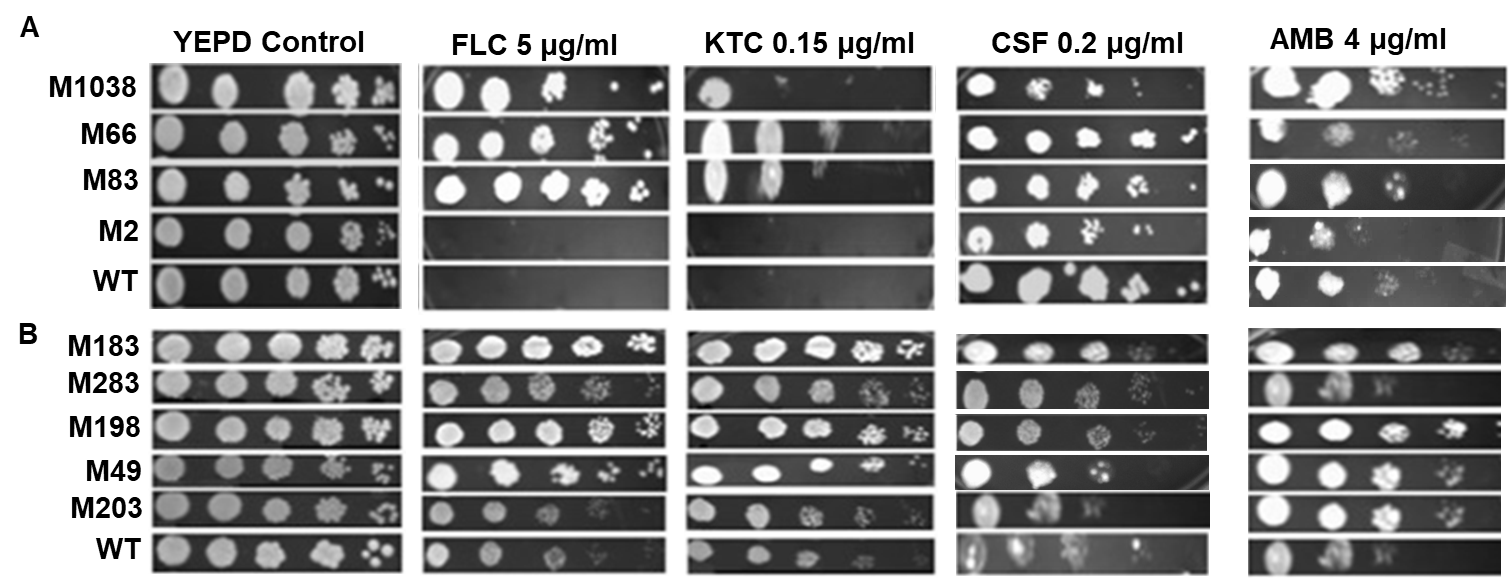  Figure S2: Growth analysis of Candida strains. (A) Growth analysis of drug-resistant and drug-susceptible clinical isolates of C. glabrata and corresponding wild-type strains, where M183, M283, and M198 are the drug-resistant C. glabrata clinical isolates; M203 is the drug-susceptible C. glabrata clinical isolate; WT is the corresponding wild type strain. (B) Growth analysis of drug-resistant and drug-susceptible clinical isolates of C. albicans along with the corresponding wild-type strain, where M1038, M66, and M83 are the drug-resistant C. albicans clinical isolates; M2 is the drug-susceptible C. albicans clinical isolate; WT is the corresponding wild type strain.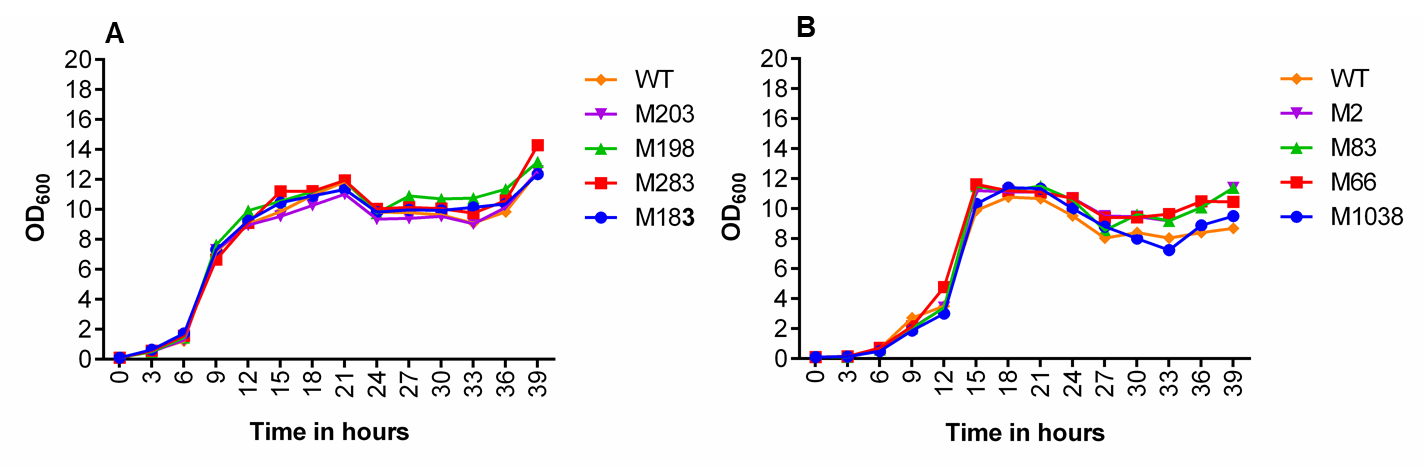 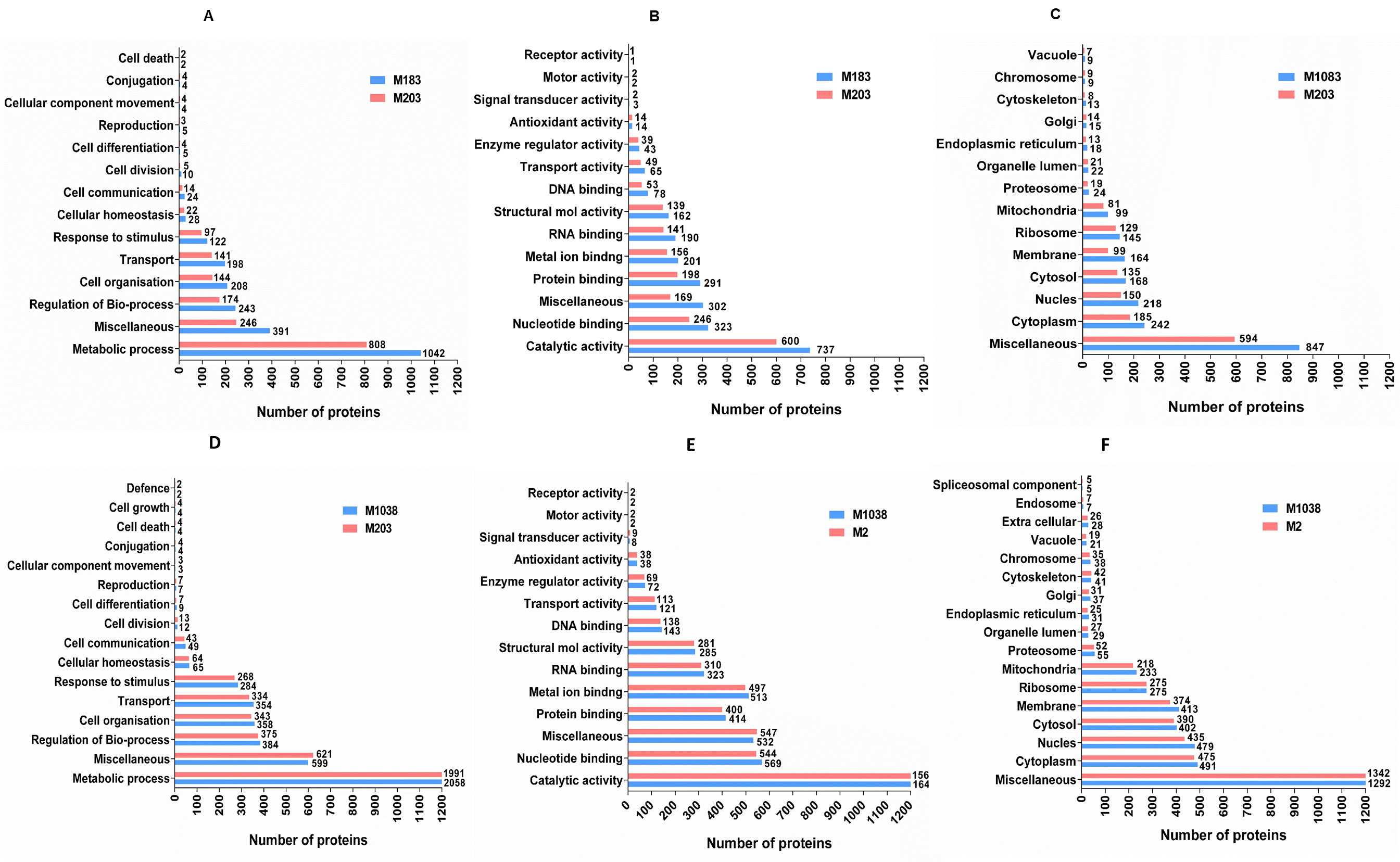 Figure S3: Classification of different proteins obtained in mass spectrometry in drug-resistant and drug-susceptible isolates of C. albicans and C. glabrata based on (A and D) Biological processes (B and E) Molecular function and (C and F) Cellular component. Further, M183 and M203 represent drug-resistant and drug-susceptible clinical isolates of C. glabrata; M1038 and M2 represent drug-resistant and drug-susceptible clinical isolates of C. albicans.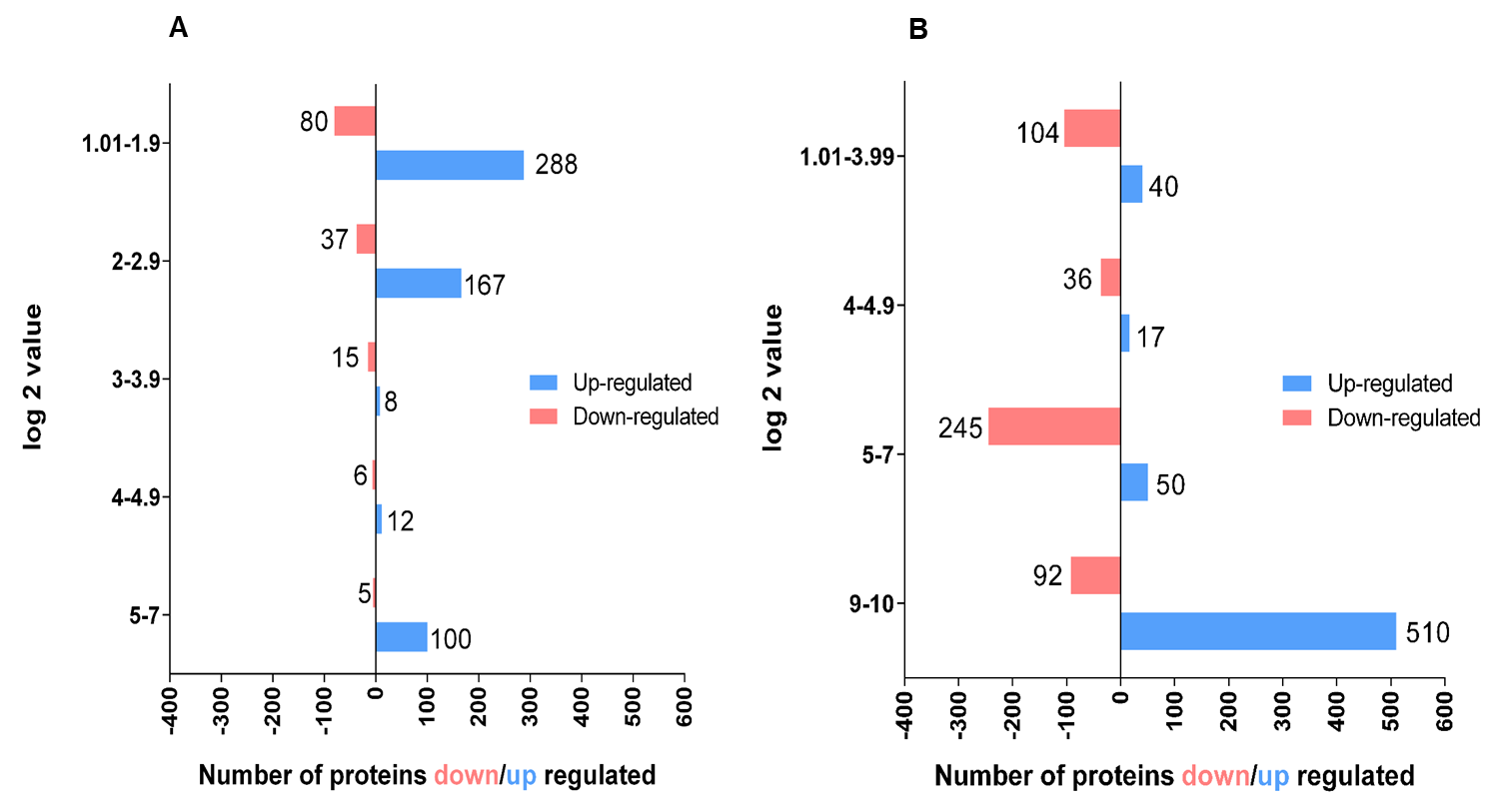 Figure S4: Differential expression profile of proteins in drug-resistant compared to drug-susceptible isolates of C. albicans and C. glabrata. (A) Distribution of differentially expressed proteins possessing fold change greater than 1 into different subsets according to abundance (number of proteins) in each subset in drug-resistant C. glabrata (M183) compared to respective drug-susceptible (M203) isolate. (B) Distribution of differentially expressed proteins possessing fold changes greater than 1 into different subsets according to abundance (number of proteins) in each subset in drug-resistant C. albicans (M1038) compared to respective drug-susceptible (M2) isolate.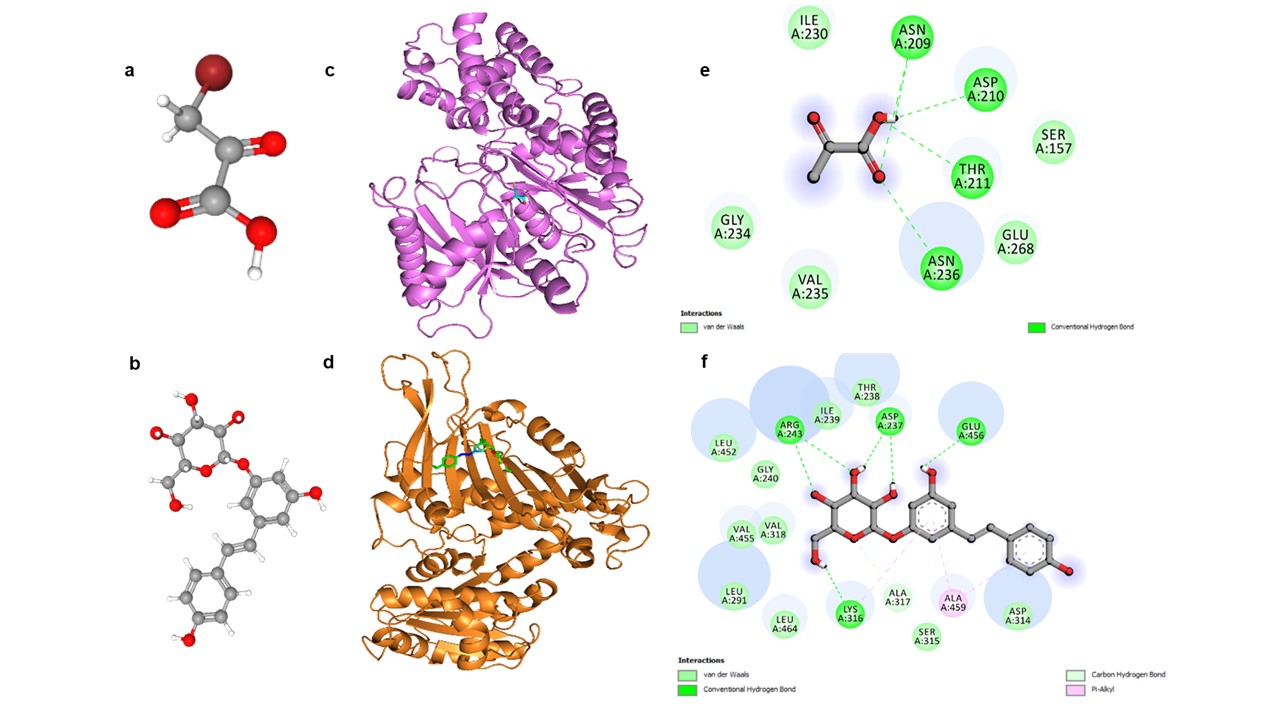 Figure S5: In-silico molecular docking analysis of 3-Bromopyruvate and polydatin with C. albicans hexokinase 2 and glucose-6-phosphate dehydrogenase, respectively. (A, B) represent the interaction of 3-Bromopyruvate with amino acids of hexokinase 2; (C, D) represent the interaction of polydatin with the amino acids of glucose-6-phosphate dehydrogenase; (E, F) represent three-dimensional molecular structures of 3-Bromopyruvate and polydatin respectively.Table S1: Detailed list of materials and reagents used in the studyTable S2: Detailed list of various clinical isolates procured and used in the studyTable S3: Interpretive guidelines for in-vitro susceptibility testing of C. albicans and C. glabrata against different antifungal drugs used in the study.Table S4: MIC80 (in μg/ml) of different classes of antifungal drugs against clinical isolates of C. parapsilosis. (R) represents resistant isolates.Table S5: MIC80 (in μg/ml) of different classes of antifungal drugs against clinical isolates of C. kruseiTable S6: MIC80 (in μg/ml) of different classes of antifungal drugs against clinical isolates of some rare Candida species# (Where M196/M90 = C. rugosa; M328= Yarrowia lipolytica; M666/M729 = C. tropicalis; M144= Meyerozyma guilliermondii)Table S7: Mass spectrometry-based whole-cell proteome analysis of drug-resistant Candida isolates versus corresponding drug-susceptible isolatesMass spectrometry-based whole cell proteome analysis of drug-resistant C. albicans versus corresponding drug susceptible isolate.Mass spectrometry-based whole cell proteome analysis of drug-resistant C. glabrata versus corresponding drug susceptible isolate.Table S8: Antifungal activity of A) 3-BP B) Polydatin alone and in combination with FLC against the representative drug-resistant and drug-susceptible clinical isolates of C. albicans and C. glabrataA)B)Table S9: Molecular docking showing affinity energies of A) 3-Bromopyruvate interactions with hexokinase 2 of C. albicans B) Polydatin interactions with glucose-6-phosphate dehydrogenase of C. albicansA)B)Supplementary Methodology:Identification & drug susceptibility testing of clinical isolates: Initially, clinical isolates were identified by conventional phenotypic assays such as colony color on Hi-Crome Candida agar and cornmeal agar (CMA) and Vitek 2 compact (bioMe'rieux, Inc., France). Preliminary antifungal susceptibility testing of clinical isolates was done by Vitek 2 compact (bioMe'rieux, Inc., France) and by minimum inhibitory concentration (MIC80) determinations [1].Molecular identification of clinical isolates: The drug-resistant isolates obtained by preliminary drug susceptibility testing were further identified by the HiCandidaTM identification kit, procured from HiMedia (KB006) and molecular identification of Candida species was performed by polymerase chain reaction-based restriction fragment length polymorphism (RFLP) of amplicons. For kit-based identification, one kit was used for each strain. Briefly, 50 µl of the cells (OD630= 0.5) of each strain were poured into all the 12 wells of the kit and the color change of wells was monitored according to the manufacturer's instructions. For PCR-RFLP-based molecular identification, the phenol-chloroform-based method was used to isolate the genomic DNA of drug-resistant and control strains (reference strains). PCR amplification of internal transcribed spacer 1 (ITS1)-5.8S-ITS4 rDNA regions was achieved by thermocycler using the ITS1 (forward, 5'-TCC GTA GGT GAA CCT GCG G-3') and ITS4 (reverse, 5'TCC TCC GCT TAT TGA TAT GC-3') primer pairs. The size of PCR- and digestion products of RFLP (using MspI enzyme) was determined by comparison with two different DNA ladders [2, 3]. Growth curve analysis: An overnight primary culture was incubated with constant shaking at 30oC. Secondary culture, 1x106 cells/ml (OD600 =0.1) was set up in conical flasks in 50 ml culture media. The growth was calculated by measuring OD600 at different time points.References:1.	Shah, A.H., et al., Mutational analysis of intracellular loops identify cross talk with nucleotide binding domains of yeast ABC transporter Cdr1p. Scientific reports, 2015. 5(1): p. 1-17.2.	Mirhendi, H., et al., A one-enzyme PCR-RFLP assay for identification of six medically important Candida species. Nippon Ishinkin Gakkai Zasshi, 2006. 47(3): p. 225-229.3.	Fatima, A., et al., Molecular identification of Candida species isolated from cases of neonatal candidemia using polymerase chain reaction-restriction fragment length polymorphism in a tertiary care hospital. Indian Journal of Pathology and Microbiology, 2017. 60(1): p. 61.ReagentSource & Cat No.ReagentSource & Cat No.Yeast extract peptone dextrose (YEPD)HiMedia (#M1363)Sodium FluorideSigma- Aldrich (#20114)HiCandidaTM identification kitHiMedia (#KB006)Yeast/ Fungal Protease arrestG Biosciences (#786-333)MspI enzymeNew England Biolabs (#R0106S)PhosStop Roche (#4906845001)DNase IThermo Scientific EN0521Calcofluor whiteSigma- Aldrich 18909RNase ASigma-Aldrich (#R6148)Congo redSigma- Aldrich (#C6277)RevertAid First Strand cDNA Synthesis KitThermo Scientific (#K1622)Hydrogen peroxide solutionSigma-Aldrich 
(#7722-84-1)Q5® High-Fidelity DNA PolymeraseNew England Biolabs (#M0491S)DCFDASigma-Aldrich(#D6883)Trizol reagentSigma-Aldrich (#T9424)Bromopyruvic acid Sigma-Aldrich (#1113-59-3)GlycerolSigma-Aldrich (#9012)Polydatin [Reservatrol-3-β-mono-D-glucoside]Sigma-Aldrich (#65914-17-2)HEPESSigma-Aldrich (#7365-45-9)PVDF membraneAmersham (#GE10600023)Free Glycerol Reagent (Sigma-Aldrich (# MAK117)Immobilon Forte Western SubstrateMerck (#WBLUF0100)Glucose uptake kitEton Bioscience (#SKU- 1200032002)Anti-phospho-p38 antibodyCell Signaling Technology #9211Lactate measurement kitEton Bioscience (#SKU- 1200012002)Anti-hexokinase 2 antibodyRockland antibodies and assays (#200-4359S)ATP Colorimetric/Fluorometric KitBio vision (#K354-100)Anti- glucose-6-phosphate dehydrogenase Sigma-Aldrich (#A9521-1VL)Amplite Colorimetric NADPH Assay KitAAT Bioquest (#15272)Anti-β-actin antibodyGenetex (#GTX109639)PMSFThermo Scientific (#36978)Anti-rabbit HRP secondary antibodyCST (#7074)S. NoStrainSourceS. NoStrainSourceS. NoStrainSource1M15/Ck Blood 30M1056/Ck Blood 59M1037/Cg Urine 2M637/Ck Blood 31M8/Ck Blood 60M1057/Cg Urine 3M1012/Ck Urine 32M14/Ck Blood 61M203/Cg Urine 4M1022/Ck Urine 33M42/Ck Blood 62M183/Cg Urine 5M320/Ck Blood 34M253/Ck Blood 63M626/Cg Urine 6M321/Ck Blood 35M280/Ck Blood 64M283/Cg Urine 7M348/Ck Blood 36M425/Ck Blood 65M198/Cg Urine 8M99/Ck Blood 37M417/Ck Urine 66M49/Cg Urine 9M116/Ck Blood 38M745/Ck Blood 67M717/Cp Urine 10M306/Ck Sputum 39M586/Ck Blood 68M463/Cp Urine 11M360/Ck Blood 40M2/Ca Blood 69M551/Cp Blood 12M378/Ck Blood 41M1038/Ca Blood 70M30/Cp Blood 13M752/Ck Blood 42M169/Ca Urine 71M342/Cp Urine 14M357/Ck Blood 43M100/Ca Urine 72M742/Cp Urine 15M363/Ck Blood 44 M194/Ca Sputum 73M336/Cp Urine 16M264/Ck Blood 45M67/Ca Urine 74M168/Cp Urine 17M365/Ck Blood 46M3/Ca Blood 75M529/Cp Blood 18M366/Ck Blood 47M66/Ca Sputum 76M478/Cp Blood 19M377/Ck Blood 48M295/Ca Blood 77M276/CpBlood 20M426/Ck Blood 49M35/Ca Blood 78M1068/CpBlood 21M175/Ck Blood 50M46/Ca Urine 79M90/CrUrine 22M241/Ck Blood 51M26/Ca Urine 80M196/CrUrine 23M1031/Ck Urine 52M6/Ca Blood 81M666/CtUrine 24M403/Ck Blood 53M83/Ca Urine 82M729/CtUrine 25M783/Ck Blood 54M39/Ca Urine 83M144/Cgpus 26M615/Ck Urine 55M738/Ca Urine 84M328/Clpus 27M457/Ck Blood 56M195/Ca Urine 28M462/Ck Blood 57M54/Ca pus 29M903/Ck Blood 58M349/Cg Urine Antifungal agentSpeciesMIC range (μg/ml)MIC range (μg/ml)MIC range (μg/ml)Antifungal agentSpeciesSIRFluconazoleC. albicans≤24≥8FluconazoleC. glabrata1≤32≥64CaspofunginC. albicans≤0.250.5≥1CaspofunginC. glabrata≤0.120.25≥0.5Amphotericin BC. albicans≤11-4≥4Amphotericin BC. glabrata≤11-4≥4KetoconazoleC. albicans≤0.06250.0125-0.5≥1KetoconazoleC. glabrata≤0.06250.0125-0.5≥1MiconazoleC. albicans≤48-32≥64MiconazoleC. glabrata≤48-32≥64StrainFLCKTCMICOCSFAMBM27632 (R)0.06250.50.06250.5M46340.00390.1250.84M55116 (R)0.00390.50.84M47820.000970.50.84M74216 (R)0.00780.50.84M3368   (R)0.00390.50.84M10688   (R)0.00780.50.84M52916 (R)0.00390.50.84M3010.00390.1250.84M7170.50.00390.1250.84M16810.00390.1250.42M34220.00780.1250.80.5WT40.000970.00780.40.5StrainFLCKTCMICOCSFAMBM1022640.12510.054M4252560.1250.50.01254M3602560.12510.054M4032560.06250.50.0254M4262560.1250.50.0254M3772560.1250.250.054M4172560.1250.50.054M3782560.1250.50.006254M783>2560.5>20.052M745>256>0.521.62M7522560.12520.006254M61520.1250.250.816M586256>0.520.006254M15640.12510.054M637640.12510.054M1012640.12510.054M320640.12510.054M321640.12510.054M348640.12510.054M99640.12510.054M116640.12510.054M357640.12510.054M3632560.1250.50.0254M2642560.1250.50.0254M3652560.1250.50.0254M3662560.1250.50.0254M1752560.1250.50.0254M2412560.1250.50.0254M1031640.12510.054M457640.12510.054M462640.12510.054M903640.12510.054M1056640.12510.054M8640.12510.054M14640.12510.054M42640.12510.054M253640.12510.054M280640.12510.054M306640.12510.052WT480.1250.3750.01252StrainFLCKTCMICOAMBCSFM19680.01560.3120.01250.5M9012810.12580.0039M66680.01560.3120.01250.5M72980.01560.3120.01250.5M328640.250.5160.5M1441280.0625480.5AccessionAccessionDescriptionAbundance Ratio (log2): (M1038) / (M2)Abundance Ratio (log2): (M1038) / (M2)Proteins down-regulated in drug-resistant isolateProteins down-regulated in drug-resistant isolateProteins down-regulated in drug-resistant isolateProteins down-regulated in drug-resistant isolateProteins down-regulated in drug-resistant isolateC4YIL8Pyruvate kinase OS=Candida albicans (strain WO-1) OX=294748 GN=CAWG_04294 PE=3 SV=1Pyruvate kinase OS=Candida albicans (strain WO-1) OX=294748 GN=CAWG_04294 PE=3 SV=1Pyruvate kinase OS=Candida albicans (strain WO-1) OX=294748 GN=CAWG_04294 PE=3 SV=1-9.97B9WBK1Pyruvate kinase OS=Candida dubliniensis (strain CD36 / ATCC MYA-646 / CBS 7987 / NCPF 3949 / NRRL Y-17841) OX=573826 GN=Cd36_19920 PE=3 SV=1Pyruvate kinase OS=Candida dubliniensis (strain CD36 / ATCC MYA-646 / CBS 7987 / NCPF 3949 / NRRL Y-17841) OX=573826 GN=Cd36_19920 PE=3 SV=1Pyruvate kinase OS=Candida dubliniensis (strain CD36 / ATCC MYA-646 / CBS 7987 / NCPF 3949 / NRRL Y-17841) OX=573826 GN=Cd36_19920 PE=3 SV=1-9.97B9WEW8Triosephosphate isomerase OS=Candida dubliniensis (strain CD36 / ATCC MYA-646 / CBS 7987 / NCPF 3949 / NRRL Y-17841) OX=573826 GN=TPI1 PE=3 SV=1Triosephosphate isomerase OS=Candida dubliniensis (strain CD36 / ATCC MYA-646 / CBS 7987 / NCPF 3949 / NRRL Y-17841) OX=573826 GN=TPI1 PE=3 SV=1Triosephosphate isomerase OS=Candida dubliniensis (strain CD36 / ATCC MYA-646 / CBS 7987 / NCPF 3949 / NRRL Y-17841) OX=573826 GN=TPI1 PE=3 SV=1-9.97B9WIG8Ketol-acid reductoisomerase, mitochondrial OS=Candida dubliniensis (strain CD36 / ATCC MYA-646 / CBS 7987 / NCPF 3949 / NRRL Y-17841) OX=573826 GN=Cd36_60880 PE=3 SV=1Ketol-acid reductoisomerase, mitochondrial OS=Candida dubliniensis (strain CD36 / ATCC MYA-646 / CBS 7987 / NCPF 3949 / NRRL Y-17841) OX=573826 GN=Cd36_60880 PE=3 SV=1Ketol-acid reductoisomerase, mitochondrial OS=Candida dubliniensis (strain CD36 / ATCC MYA-646 / CBS 7987 / NCPF 3949 / NRRL Y-17841) OX=573826 GN=Cd36_60880 PE=3 SV=1-9.97B9WCJ1Stress response protein, putative OS=Candida dubliniensis (strain CD36 / ATCC MYA-646 / CBS 7987 / NCPF 3949 / NRRL Y-17841) OX=573826 GN=Cd36_23350 PE=4 SV=1Stress response protein, putative OS=Candida dubliniensis (strain CD36 / ATCC MYA-646 / CBS 7987 / NCPF 3949 / NRRL Y-17841) OX=573826 GN=Cd36_23350 PE=4 SV=1Stress response protein, putative OS=Candida dubliniensis (strain CD36 / ATCC MYA-646 / CBS 7987 / NCPF 3949 / NRRL Y-17841) OX=573826 GN=Cd36_23350 PE=4 SV=1-9.97B9W8U1Dihydroxyacetone kinase 1, putative OS=Candida dubliniensis (strain CD36 / ATCC MYA-646 / CBS 7987 / NCPF 3949 / NRRL Y-17841) OX=573826 GN=Cd36_08670 PE=4 SV=1Dihydroxyacetone kinase 1, putative OS=Candida dubliniensis (strain CD36 / ATCC MYA-646 / CBS 7987 / NCPF 3949 / NRRL Y-17841) OX=573826 GN=Cd36_08670 PE=4 SV=1Dihydroxyacetone kinase 1, putative OS=Candida dubliniensis (strain CD36 / ATCC MYA-646 / CBS 7987 / NCPF 3949 / NRRL Y-17841) OX=573826 GN=Cd36_08670 PE=4 SV=1-9.97A0A1D8PP39Aamy domain-containing protein OS=Candida albicans (strain SC5314 / ATCC MYA-2876) OX=237561 GN=orf19.3982 PE=4 SV=1Aamy domain-containing protein OS=Candida albicans (strain SC5314 / ATCC MYA-2876) OX=237561 GN=orf19.3982 PE=4 SV=1Aamy domain-containing protein OS=Candida albicans (strain SC5314 / ATCC MYA-2876) OX=237561 GN=orf19.3982 PE=4 SV=1-9.97B9WIR8NADH-cytochrome b5 reductase OS=Candida dubliniensis (strain CD36 / ATCC MYA-646 / CBS 7987 / NCPF 3949 / NRRL Y-17841) OX=573826 GN=Cd36_62170 PE=3 SV=1NADH-cytochrome b5 reductase OS=Candida dubliniensis (strain CD36 / ATCC MYA-646 / CBS 7987 / NCPF 3949 / NRRL Y-17841) OX=573826 GN=Cd36_62170 PE=3 SV=1NADH-cytochrome b5 reductase OS=Candida dubliniensis (strain CD36 / ATCC MYA-646 / CBS 7987 / NCPF 3949 / NRRL Y-17841) OX=573826 GN=Cd36_62170 PE=3 SV=1-9.97B9W9I2Vigilin-like protein, putative OS=Candida dubliniensis (strain CD36 / ATCC MYA-646 / CBS 7987 / NCPF 3949 / NRRL Y-17841) OX=573826 GN=Cd36_11110 PE=4 SV=1Vigilin-like protein, putative OS=Candida dubliniensis (strain CD36 / ATCC MYA-646 / CBS 7987 / NCPF 3949 / NRRL Y-17841) OX=573826 GN=Cd36_11110 PE=4 SV=1Vigilin-like protein, putative OS=Candida dubliniensis (strain CD36 / ATCC MYA-646 / CBS 7987 / NCPF 3949 / NRRL Y-17841) OX=573826 GN=Cd36_11110 PE=4 SV=1-9.97Q9P837Actin binding protein (Fragment) OS=Candida albicans OX=5476 GN=abp1 PE=2 SV=1Actin binding protein (Fragment) OS=Candida albicans OX=5476 GN=abp1 PE=2 SV=1Actin binding protein (Fragment) OS=Candida albicans OX=5476 GN=abp1 PE=2 SV=1-9.97B9WI36Alpha-glucosidase (Maltase), putative OS=Candida dubliniensis (strain CD36 / ATCC MYA-646 / CBS 7987 / NCPF 3949 / NRRL Y-17841) OX=573826 GN=Cd36_54540 PE=4 SV=1Alpha-glucosidase (Maltase), putative OS=Candida dubliniensis (strain CD36 / ATCC MYA-646 / CBS 7987 / NCPF 3949 / NRRL Y-17841) OX=573826 GN=Cd36_54540 PE=4 SV=1Alpha-glucosidase (Maltase), putative OS=Candida dubliniensis (strain CD36 / ATCC MYA-646 / CBS 7987 / NCPF 3949 / NRRL Y-17841) OX=573826 GN=Cd36_54540 PE=4 SV=1-9.97A0A2R4LN72Mannose phosphate isomerase (Fragment) OS=Candida albicans OX=5476 GN=MPIb PE=4 SV=1Mannose phosphate isomerase (Fragment) OS=Candida albicans OX=5476 GN=MPIb PE=4 SV=1Mannose phosphate isomerase (Fragment) OS=Candida albicans OX=5476 GN=MPIb PE=4 SV=1-9.97A0A075MHE7Mannose phosphate isomerase (Fragment) OS=Candida albicans OX=5476 GN=MPIb PE=4 SV=1Mannose phosphate isomerase (Fragment) OS=Candida albicans OX=5476 GN=MPIb PE=4 SV=1Mannose phosphate isomerase (Fragment) OS=Candida albicans OX=5476 GN=MPIb PE=4 SV=1-9.97C4YJX9Epimerase domain-containing protein OS=Candida albicans (strain WO-1) OX=294748 GN=CAWG_05771 PE=4 SV=1Epimerase domain-containing protein OS=Candida albicans (strain WO-1) OX=294748 GN=CAWG_05771 PE=4 SV=1Epimerase domain-containing protein OS=Candida albicans (strain WO-1) OX=294748 GN=CAWG_05771 PE=4 SV=1-9.97A0A1D8PHQ6Gre2p OS=Candida albicans (strain SC5314 / ATCC MYA-2876) OX=237561 GN=GRE2 PE=4 SV=1Gre2p OS=Candida albicans (strain SC5314 / ATCC MYA-2876) OX=237561 GN=GRE2 PE=4 SV=1Gre2p OS=Candida albicans (strain SC5314 / ATCC MYA-2876) OX=237561 GN=GRE2 PE=4 SV=1-9.97C4YDL6GTP-binding protein 128up OS=Candida albicans (strain WO-1) OX=294748 GN=CAWG_00613 PE=4 SV=1GTP-binding protein 128up OS=Candida albicans (strain WO-1) OX=294748 GN=CAWG_00613 PE=4 SV=1GTP-binding protein 128up OS=Candida albicans (strain WO-1) OX=294748 GN=CAWG_00613 PE=4 SV=1-9.97C4YFD6Uncharacterized protein OS=Candida albicans (strain WO-1) OX=294748 GN=CAWG_01253 PE=4 SV=1Uncharacterized protein OS=Candida albicans (strain WO-1) OX=294748 GN=CAWG_01253 PE=4 SV=1Uncharacterized protein OS=Candida albicans (strain WO-1) OX=294748 GN=CAWG_01253 PE=4 SV=1-9.97B9WJG6Uncharacterized protein OS=Candida dubliniensis (strain CD36 / ATCC MYA-646 / CBS 7987 / NCPF 3949 / NRRL Y-17841) OX=573826 GN=Cd36_70560 PE=4 SV=1Uncharacterized protein OS=Candida dubliniensis (strain CD36 / ATCC MYA-646 / CBS 7987 / NCPF 3949 / NRRL Y-17841) OX=573826 GN=Cd36_70560 PE=4 SV=1Uncharacterized protein OS=Candida dubliniensis (strain CD36 / ATCC MYA-646 / CBS 7987 / NCPF 3949 / NRRL Y-17841) OX=573826 GN=Cd36_70560 PE=4 SV=1-9.97C4YDD4NADH-ubiquinone oxidoreductase subunit 8 OS=Candida albicans (strain WO-1) OX=294748 GN=CAWG_00527 PE=3 SV=1NADH-ubiquinone oxidoreductase subunit 8 OS=Candida albicans (strain WO-1) OX=294748 GN=CAWG_00527 PE=3 SV=1NADH-ubiquinone oxidoreductase subunit 8 OS=Candida albicans (strain WO-1) OX=294748 GN=CAWG_00527 PE=3 SV=1-9.97A0A1D8PEH4Uncharacterized protein OS=Candida albicans (strain SC5314 / ATCC MYA-2876) OX=237561 GN=orf19.4758 PE=3 SV=1Uncharacterized protein OS=Candida albicans (strain SC5314 / ATCC MYA-2876) OX=237561 GN=orf19.4758 PE=3 SV=1Uncharacterized protein OS=Candida albicans (strain SC5314 / ATCC MYA-2876) OX=237561 GN=orf19.4758 PE=3 SV=1-9.97C4YGB626S proteasome regulatory subunit RPN2 OS=Candida albicans (strain WO-1) OX=294748 GN=CAWG_00237 PE=3 SV=126S proteasome regulatory subunit RPN2 OS=Candida albicans (strain WO-1) OX=294748 GN=CAWG_00237 PE=3 SV=126S proteasome regulatory subunit RPN2 OS=Candida albicans (strain WO-1) OX=294748 GN=CAWG_00237 PE=3 SV=1-9.97Q5A3L026S proteasome regulatory subunit RPN2 OS=Candida albicans (strain SC5314 / ATCC MYA-2876) OX=237561 GN=RPN2 PE=3 SV=126S proteasome regulatory subunit RPN2 OS=Candida albicans (strain SC5314 / ATCC MYA-2876) OX=237561 GN=RPN2 PE=3 SV=126S proteasome regulatory subunit RPN2 OS=Candida albicans (strain SC5314 / ATCC MYA-2876) OX=237561 GN=RPN2 PE=3 SV=1-9.97B9W9J926S proteasome regulatory subunit RPN2 OS=Candida dubliniensis (strain CD36 / ATCC MYA-646 / CBS 7987 / NCPF 3949 / NRRL Y-17841) OX=573826 GN=Cd36_11280 PE=3 SV=126S proteasome regulatory subunit RPN2 OS=Candida dubliniensis (strain CD36 / ATCC MYA-646 / CBS 7987 / NCPF 3949 / NRRL Y-17841) OX=573826 GN=Cd36_11280 PE=3 SV=126S proteasome regulatory subunit RPN2 OS=Candida dubliniensis (strain CD36 / ATCC MYA-646 / CBS 7987 / NCPF 3949 / NRRL Y-17841) OX=573826 GN=Cd36_11280 PE=3 SV=1-9.97A0A1D8PN69Carboxypeptidase OS=Candida albicans (strain SC5314 / ATCC MYA-2876) OX=237561 GN=PRC2 PE=3 SV=1Carboxypeptidase OS=Candida albicans (strain SC5314 / ATCC MYA-2876) OX=237561 GN=PRC2 PE=3 SV=1Carboxypeptidase OS=Candida albicans (strain SC5314 / ATCC MYA-2876) OX=237561 GN=PRC2 PE=3 SV=1-9.97C4YR33Carboxypeptidase OS=Candida albicans (strain WO-1) OX=294748 GN=CAWG_04532 PE=3 SV=1Carboxypeptidase OS=Candida albicans (strain WO-1) OX=294748 GN=CAWG_04532 PE=3 SV=1Carboxypeptidase OS=Candida albicans (strain WO-1) OX=294748 GN=CAWG_04532 PE=3 SV=1-9.97C4YES7GTP-binding protein YPT1 OS=Candida albicans (strain WO-1) OX=294748 GN=CAWG_01035 PE=4 SV=1GTP-binding protein YPT1 OS=Candida albicans (strain WO-1) OX=294748 GN=CAWG_01035 PE=4 SV=1GTP-binding protein YPT1 OS=Candida albicans (strain WO-1) OX=294748 GN=CAWG_01035 PE=4 SV=1-9.97B9WB78Acyl carrier protein OS=Candida dubliniensis (strain CD36 / ATCC MYA-646 / CBS 7987 / NCPF 3949 / NRRL Y-17841) OX=573826 GN=Cd36_18680 PE=3 SV=1Acyl carrier protein OS=Candida dubliniensis (strain CD36 / ATCC MYA-646 / CBS 7987 / NCPF 3949 / NRRL Y-17841) OX=573826 GN=Cd36_18680 PE=3 SV=1Acyl carrier protein OS=Candida dubliniensis (strain CD36 / ATCC MYA-646 / CBS 7987 / NCPF 3949 / NRRL Y-17841) OX=573826 GN=Cd36_18680 PE=3 SV=1-9.97C4YI89Acyl carrier protein OS=Candida albicans (strain WO-1) OX=294748 GN=CAWG_04161 PE=3 SV=1Acyl carrier protein OS=Candida albicans (strain WO-1) OX=294748 GN=CAWG_04161 PE=3 SV=1Acyl carrier protein OS=Candida albicans (strain WO-1) OX=294748 GN=CAWG_04161 PE=3 SV=1-9.97C4YS91Uncharacterized protein OS=Candida albicans (strain WO-1) OX=294748 GN=CAWG_04950 PE=4 SV=1Uncharacterized protein OS=Candida albicans (strain WO-1) OX=294748 GN=CAWG_04950 PE=4 SV=1Uncharacterized protein OS=Candida albicans (strain WO-1) OX=294748 GN=CAWG_04950 PE=4 SV=1-9.97Q59Z57Prb1p OS=Candida albicans (strain SC5314 / ATCC MYA-2876) OX=237561 GN=PRB1 PE=3 SV=1Prb1p OS=Candida albicans (strain SC5314 / ATCC MYA-2876) OX=237561 GN=PRB1 PE=3 SV=1Prb1p OS=Candida albicans (strain SC5314 / ATCC MYA-2876) OX=237561 GN=PRB1 PE=3 SV=1-9.97C4YJZ5Uncharacterized protein OS=Candida albicans (strain WO-1) OX=294748 GN=CAWG_05787 PE=3 SV=1Uncharacterized protein OS=Candida albicans (strain WO-1) OX=294748 GN=CAWG_05787 PE=3 SV=1Uncharacterized protein OS=Candida albicans (strain WO-1) OX=294748 GN=CAWG_05787 PE=3 SV=1-9.97B6C801Wwm1 OS=Candida albicans OX=5476 PE=4 SV=1Wwm1 OS=Candida albicans OX=5476 PE=4 SV=1Wwm1 OS=Candida albicans OX=5476 PE=4 SV=1-9.97O94060Hypothetical transmembrane protein OS=Candida albicans OX=5476 GN=Ca49C4.01 PE=4 SV=1Hypothetical transmembrane protein OS=Candida albicans OX=5476 GN=Ca49C4.01 PE=4 SV=1Hypothetical transmembrane protein OS=Candida albicans OX=5476 GN=Ca49C4.01 PE=4 SV=1-9.97C4YL09WW domain-containing protein OS=Candida albicans (strain WO-1) OX=294748 GN=CAWG_01523 PE=4 SV=1WW domain-containing protein OS=Candida albicans (strain WO-1) OX=294748 GN=CAWG_01523 PE=4 SV=1WW domain-containing protein OS=Candida albicans (strain WO-1) OX=294748 GN=CAWG_01523 PE=4 SV=1-9.97B9WFG1Pentafunctional AROM polypeptide OS=Candida dubliniensis (strain CD36 / ATCC MYA-646 / CBS 7987 / NCPF 3949 / NRRL Y-17841) OX=573826 GN=ARO1 PE=3 SV=1Pentafunctional AROM polypeptide OS=Candida dubliniensis (strain CD36 / ATCC MYA-646 / CBS 7987 / NCPF 3949 / NRRL Y-17841) OX=573826 GN=ARO1 PE=3 SV=1Pentafunctional AROM polypeptide OS=Candida dubliniensis (strain CD36 / ATCC MYA-646 / CBS 7987 / NCPF 3949 / NRRL Y-17841) OX=573826 GN=ARO1 PE=3 SV=1-9.97A0A1D8PI07Serine/threonine protein kinase OS=Candida albicans (strain SC5314 / ATCC MYA-2876) OX=237561 GN=RCK2 PE=4 SV=1Serine/threonine protein kinase OS=Candida albicans (strain SC5314 / ATCC MYA-2876) OX=237561 GN=RCK2 PE=4 SV=1Serine/threonine protein kinase OS=Candida albicans (strain SC5314 / ATCC MYA-2876) OX=237561 GN=RCK2 PE=4 SV=1-9.97B9WC00Serine/threonine protein kinase, putative OS=Candida dubliniensis (strain CD36 / ATCC MYA-646 / CBS 7987 / NCPF 3949 / NRRL Y-17841) OX=573826 GN=Cd36_21410 PE=4 SV=1Serine/threonine protein kinase, putative OS=Candida dubliniensis (strain CD36 / ATCC MYA-646 / CBS 7987 / NCPF 3949 / NRRL Y-17841) OX=573826 GN=Cd36_21410 PE=4 SV=1Serine/threonine protein kinase, putative OS=Candida dubliniensis (strain CD36 / ATCC MYA-646 / CBS 7987 / NCPF 3949 / NRRL Y-17841) OX=573826 GN=Cd36_21410 PE=4 SV=1-9.97C4YK16Serine/threonine-protein kinase srk1 OS=Candida albicans (strain WO-1) OX=294748 GN=CAWG_05810 PE=4 SV=1Serine/threonine-protein kinase srk1 OS=Candida albicans (strain WO-1) OX=294748 GN=CAWG_05810 PE=4 SV=1Serine/threonine-protein kinase srk1 OS=Candida albicans (strain WO-1) OX=294748 GN=CAWG_05810 PE=4 SV=1-9.97O42765Elongation-like factor OS=Candida albicans OX=5476 GN=ELF PE=4 SV=1Elongation-like factor OS=Candida albicans OX=5476 GN=ELF PE=4 SV=1Elongation-like factor OS=Candida albicans OX=5476 GN=ELF PE=4 SV=1-9.97B9WMV0[NU+] prion formation protein, putative OS=Candida dubliniensis (strain CD36 / ATCC MYA-646 / CBS 7987 / NCPF 3949 / NRRL Y-17841) OX=573826 GN=Cd36_34680 PE=4 SV=1[NU+] prion formation protein, putative OS=Candida dubliniensis (strain CD36 / ATCC MYA-646 / CBS 7987 / NCPF 3949 / NRRL Y-17841) OX=573826 GN=Cd36_34680 PE=4 SV=1[NU+] prion formation protein, putative OS=Candida dubliniensis (strain CD36 / ATCC MYA-646 / CBS 7987 / NCPF 3949 / NRRL Y-17841) OX=573826 GN=Cd36_34680 PE=4 SV=1-9.97C4YMX0mRNA export factor elf1 OS=Candida albicans (strain WO-1) OX=294748 GN=CAWG_02207 PE=4 SV=1mRNA export factor elf1 OS=Candida albicans (strain WO-1) OX=294748 GN=CAWG_02207 PE=4 SV=1mRNA export factor elf1 OS=Candida albicans (strain WO-1) OX=294748 GN=CAWG_02207 PE=4 SV=1-9.97C4YSR5Uncharacterized protein OS=Candida albicans (strain WO-1) OX=294748 GN=CAWG_05134 PE=4 SV=1Uncharacterized protein OS=Candida albicans (strain WO-1) OX=294748 GN=CAWG_05134 PE=4 SV=1Uncharacterized protein OS=Candida albicans (strain WO-1) OX=294748 GN=CAWG_05134 PE=4 SV=1-9.97B9WDU1DNA repair protein rad50 homologue, putative OS=Candida dubliniensis (strain CD36 / ATCC MYA-646 / CBS 7987 / NCPF 3949 / NRRL Y-17841) OX=573826 GN=Cd36_83290 PE=4 SV=1DNA repair protein rad50 homologue, putative OS=Candida dubliniensis (strain CD36 / ATCC MYA-646 / CBS 7987 / NCPF 3949 / NRRL Y-17841) OX=573826 GN=Cd36_83290 PE=4 SV=1DNA repair protein rad50 homologue, putative OS=Candida dubliniensis (strain CD36 / ATCC MYA-646 / CBS 7987 / NCPF 3949 / NRRL Y-17841) OX=573826 GN=Cd36_83290 PE=4 SV=1-9.97A0A1D8PJR3Uncharacterized protein OS=Candida albicans (strain SC5314 / ATCC MYA-2876) OX=237561 GN=orf19.332.1 PE=4 SV=1Uncharacterized protein OS=Candida albicans (strain SC5314 / ATCC MYA-2876) OX=237561 GN=orf19.332.1 PE=4 SV=1Uncharacterized protein OS=Candida albicans (strain SC5314 / ATCC MYA-2876) OX=237561 GN=orf19.332.1 PE=4 SV=1-9.97Q96W31Subtilisin-like protease PRB1 (Fragment) OS=Candida albicans OX=5476 PE=3 SV=1Subtilisin-like protease PRB1 (Fragment) OS=Candida albicans OX=5476 PE=3 SV=1Subtilisin-like protease PRB1 (Fragment) OS=Candida albicans OX=5476 PE=3 SV=1-9.97A0A1D8PRY9Protein transport protein Sec61 subunit beta OS=Candida albicans (strain SC5314 / ATCC MYA-2876) OX=237561 GN=CAALFM_CR01490CA PE=3 SV=1Protein transport protein Sec61 subunit beta OS=Candida albicans (strain SC5314 / ATCC MYA-2876) OX=237561 GN=CAALFM_CR01490CA PE=3 SV=1Protein transport protein Sec61 subunit beta OS=Candida albicans (strain SC5314 / ATCC MYA-2876) OX=237561 GN=CAALFM_CR01490CA PE=3 SV=1-9.97A0A1D8PPA82-aminoadipate transaminase OS=Candida albicans (strain SC5314 / ATCC MYA-2876) OX=237561 GN=orf19.1180 PE=4 SV=12-aminoadipate transaminase OS=Candida albicans (strain SC5314 / ATCC MYA-2876) OX=237561 GN=orf19.1180 PE=4 SV=12-aminoadipate transaminase OS=Candida albicans (strain SC5314 / ATCC MYA-2876) OX=237561 GN=orf19.1180 PE=4 SV=1-9.97B9WF03Fructose-1,6-bisphosphatase, putative OS=Candida dubliniensis (strain CD36 / ATCC MYA-646 / CBS 7987 / NCPF 3949 / NRRL Y-17841) OX=573826 GN=Cd36_87700 PE=3 SV=1Fructose-1,6-bisphosphatase, putative OS=Candida dubliniensis (strain CD36 / ATCC MYA-646 / CBS 7987 / NCPF 3949 / NRRL Y-17841) OX=573826 GN=Cd36_87700 PE=3 SV=1Fructose-1,6-bisphosphatase, putative OS=Candida dubliniensis (strain CD36 / ATCC MYA-646 / CBS 7987 / NCPF 3949 / NRRL Y-17841) OX=573826 GN=Cd36_87700 PE=3 SV=1-9.97Q9UUZ0Putative fructose-1,6-bisphosphatase OS=Candida albicans OX=5476 GN=FBP1 PE=3 SV=1Putative fructose-1,6-bisphosphatase OS=Candida albicans OX=5476 GN=FBP1 PE=3 SV=1Putative fructose-1,6-bisphosphatase OS=Candida albicans OX=5476 GN=FBP1 PE=3 SV=1-9.97A0A1D8PKC9Dynamin-related GTPase OS=Candida albicans (strain SC5314 / ATCC MYA-2876) OX=237561 GN=DNM1 PE=3 SV=1Dynamin-related GTPase OS=Candida albicans (strain SC5314 / ATCC MYA-2876) OX=237561 GN=DNM1 PE=3 SV=1Dynamin-related GTPase OS=Candida albicans (strain SC5314 / ATCC MYA-2876) OX=237561 GN=DNM1 PE=3 SV=1-9.97B9WED6Dynamin-related protein, putative OS=Candida dubliniensis (strain CD36 / ATCC MYA-646 / CBS 7987 / NCPF 3949 / NRRL Y-17841) OX=573826 GN=Cd36_85490 PE=3 SV=1Dynamin-related protein, putative OS=Candida dubliniensis (strain CD36 / ATCC MYA-646 / CBS 7987 / NCPF 3949 / NRRL Y-17841) OX=573826 GN=Cd36_85490 PE=3 SV=1Dynamin-related protein, putative OS=Candida dubliniensis (strain CD36 / ATCC MYA-646 / CBS 7987 / NCPF 3949 / NRRL Y-17841) OX=573826 GN=Cd36_85490 PE=3 SV=1-9.97C4YNS9Dynamin-type G domain-containing protein OS=Candida albicans (strain WO-1) OX=294748 GN=CAWG_02862 PE=3 SV=1Dynamin-type G domain-containing protein OS=Candida albicans (strain WO-1) OX=294748 GN=CAWG_02862 PE=3 SV=1Dynamin-type G domain-containing protein OS=Candida albicans (strain WO-1) OX=294748 GN=CAWG_02862 PE=3 SV=1-9.97A0A1D8PFP35'-3' exoribonuclease 1 OS=Candida albicans (strain SC5314 / ATCC MYA-2876) OX=237561 GN=KEM1 PE=3 SV=15'-3' exoribonuclease 1 OS=Candida albicans (strain SC5314 / ATCC MYA-2876) OX=237561 GN=KEM1 PE=3 SV=15'-3' exoribonuclease 1 OS=Candida albicans (strain SC5314 / ATCC MYA-2876) OX=237561 GN=KEM1 PE=3 SV=1-9.97B9W9W45'-3' exoribonuclease 1 OS=Candida dubliniensis (strain CD36 / ATCC MYA-646 / CBS 7987 / NCPF 3949 / NRRL Y-17841) OX=573826 GN=Cd36_12450 PE=3 SV=15'-3' exoribonuclease 1 OS=Candida dubliniensis (strain CD36 / ATCC MYA-646 / CBS 7987 / NCPF 3949 / NRRL Y-17841) OX=573826 GN=Cd36_12450 PE=3 SV=15'-3' exoribonuclease 1 OS=Candida dubliniensis (strain CD36 / ATCC MYA-646 / CBS 7987 / NCPF 3949 / NRRL Y-17841) OX=573826 GN=Cd36_12450 PE=3 SV=1-9.97C4YFZ65'-3' exoribonuclease 1 OS=Candida albicans (strain WO-1) OX=294748 GN=CAWG_00109 PE=3 SV=15'-3' exoribonuclease 1 OS=Candida albicans (strain WO-1) OX=294748 GN=CAWG_00109 PE=3 SV=15'-3' exoribonuclease 1 OS=Candida albicans (strain WO-1) OX=294748 GN=CAWG_00109 PE=3 SV=1-9.97Q5A7P6Mitochondrial 54S ribosomal protein RML2 OS=Candida albicans (strain SC5314 / ATCC MYA-2876) OX=237561 GN=orf19.5420 PE=4 SV=1Mitochondrial 54S ribosomal protein RML2 OS=Candida albicans (strain SC5314 / ATCC MYA-2876) OX=237561 GN=orf19.5420 PE=4 SV=1Mitochondrial 54S ribosomal protein RML2 OS=Candida albicans (strain SC5314 / ATCC MYA-2876) OX=237561 GN=orf19.5420 PE=4 SV=1-9.97C4YPH960S ribosomal protein RML2, mitochondrial OS=Candida albicans (strain WO-1) OX=294748 GN=CAWG_02380 PE=4 SV=160S ribosomal protein RML2, mitochondrial OS=Candida albicans (strain WO-1) OX=294748 GN=CAWG_02380 PE=4 SV=160S ribosomal protein RML2, mitochondrial OS=Candida albicans (strain WO-1) OX=294748 GN=CAWG_02380 PE=4 SV=1-9.97B9WD22Ribosomal protein of the large subunit, mitochondrial, putative OS=Candida dubliniensis (strain CD36 / ATCC MYA-646 / CBS 7987 / NCPF 3949 / NRRL Y-17841) OX=573826 GN=Cd36_80410 PE=4 SV=1Ribosomal protein of the large subunit, mitochondrial, putative OS=Candida dubliniensis (strain CD36 / ATCC MYA-646 / CBS 7987 / NCPF 3949 / NRRL Y-17841) OX=573826 GN=Cd36_80410 PE=4 SV=1Ribosomal protein of the large subunit, mitochondrial, putative OS=Candida dubliniensis (strain CD36 / ATCC MYA-646 / CBS 7987 / NCPF 3949 / NRRL Y-17841) OX=573826 GN=Cd36_80410 PE=4 SV=1-9.97Q5A2U9V-type proton ATPase subunit C OS=Candida albicans (strain SC5314 / ATCC MYA-2876) OX=237561 GN=VMA5 PE=3 SV=1V-type proton ATPase subunit C OS=Candida albicans (strain SC5314 / ATCC MYA-2876) OX=237561 GN=VMA5 PE=3 SV=1V-type proton ATPase subunit C OS=Candida albicans (strain SC5314 / ATCC MYA-2876) OX=237561 GN=VMA5 PE=3 SV=1-9.97C4YKB3V-type proton ATPase subunit C OS=Candida albicans (strain WO-1) OX=294748 GN=CAWG_05910 PE=3 SV=1V-type proton ATPase subunit C OS=Candida albicans (strain WO-1) OX=294748 GN=CAWG_05910 PE=3 SV=1V-type proton ATPase subunit C OS=Candida albicans (strain WO-1) OX=294748 GN=CAWG_05910 PE=3 SV=1-9.97B9WC95V-type proton ATPase subunit C OS=Candida dubliniensis (strain CD36 / ATCC MYA-646 / CBS 7987 / NCPF 3949 / NRRL Y-17841) OX=573826 GN=Cd36_22370 PE=3 SV=1V-type proton ATPase subunit C OS=Candida dubliniensis (strain CD36 / ATCC MYA-646 / CBS 7987 / NCPF 3949 / NRRL Y-17841) OX=573826 GN=Cd36_22370 PE=3 SV=1V-type proton ATPase subunit C OS=Candida dubliniensis (strain CD36 / ATCC MYA-646 / CBS 7987 / NCPF 3949 / NRRL Y-17841) OX=573826 GN=Cd36_22370 PE=3 SV=1-9.97B9W8S5NADH-ubiquinone oxidoreductase 23 subunit, mitochondrial, putative OS=Candida dubliniensis (strain CD36 / ATCC MYA-646 / CBS 7987 / NCPF 3949 / NRRL Y-17841) OX=573826 GN=Cd36_08510 PE=3 SV=1NADH-ubiquinone oxidoreductase 23 subunit, mitochondrial, putative OS=Candida dubliniensis (strain CD36 / ATCC MYA-646 / CBS 7987 / NCPF 3949 / NRRL Y-17841) OX=573826 GN=Cd36_08510 PE=3 SV=1NADH-ubiquinone oxidoreductase 23 subunit, mitochondrial, putative OS=Candida dubliniensis (strain CD36 / ATCC MYA-646 / CBS 7987 / NCPF 3949 / NRRL Y-17841) OX=573826 GN=Cd36_08510 PE=3 SV=1-9.97C4YMQ6Uncharacterized protein OS=Candida albicans (strain WO-1) OX=294748 GN=CAWG_02140 PE=4 SV=1Uncharacterized protein OS=Candida albicans (strain WO-1) OX=294748 GN=CAWG_02140 PE=4 SV=1Uncharacterized protein OS=Candida albicans (strain WO-1) OX=294748 GN=CAWG_02140 PE=4 SV=1-9.97C4YSD5CS domain-containing protein OS=Candida albicans (strain WO-1) OX=294748 GN=CAWG_04998 PE=4 SV=1CS domain-containing protein OS=Candida albicans (strain WO-1) OX=294748 GN=CAWG_04998 PE=4 SV=1CS domain-containing protein OS=Candida albicans (strain WO-1) OX=294748 GN=CAWG_04998 PE=4 SV=1-9.97Q5AI97Mitochondrial genome maintenance protein MGM101 OS=Candida albicans (strain SC5314 / ATCC MYA-2876) OX=237561 GN=MGM101 PE=3 SV=2Mitochondrial genome maintenance protein MGM101 OS=Candida albicans (strain SC5314 / ATCC MYA-2876) OX=237561 GN=MGM101 PE=3 SV=2Mitochondrial genome maintenance protein MGM101 OS=Candida albicans (strain SC5314 / ATCC MYA-2876) OX=237561 GN=MGM101 PE=3 SV=2-9.97C4YF07Uncharacterized protein OS=Candida albicans (strain WO-1) OX=294748 GN=CAWG_01117 PE=4 SV=1Uncharacterized protein OS=Candida albicans (strain WO-1) OX=294748 GN=CAWG_01117 PE=4 SV=1Uncharacterized protein OS=Candida albicans (strain WO-1) OX=294748 GN=CAWG_01117 PE=4 SV=1-9.97B9W749Mitochondrial-genome maintenance, protein OS=Candida dubliniensis (strain CD36 / ATCC MYA-646 / CBS 7987 / NCPF 3949 / NRRL Y-17841) OX=573826 GN=Cd36_02480 PE=4 SV=1Mitochondrial-genome maintenance, protein OS=Candida dubliniensis (strain CD36 / ATCC MYA-646 / CBS 7987 / NCPF 3949 / NRRL Y-17841) OX=573826 GN=Cd36_02480 PE=4 SV=1Mitochondrial-genome maintenance, protein OS=Candida dubliniensis (strain CD36 / ATCC MYA-646 / CBS 7987 / NCPF 3949 / NRRL Y-17841) OX=573826 GN=Cd36_02480 PE=4 SV=1-9.97Q5AHZ4Ubiquinone biosynthesis monooxygenase COQ6, mitochondrial OS=Candida albicans (strain SC5314 / ATCC MYA-2876) OX=237561 GN=COQ6 PE=3 SV=1Ubiquinone biosynthesis monooxygenase COQ6, mitochondrial OS=Candida albicans (strain SC5314 / ATCC MYA-2876) OX=237561 GN=COQ6 PE=3 SV=1Ubiquinone biosynthesis monooxygenase COQ6, mitochondrial OS=Candida albicans (strain SC5314 / ATCC MYA-2876) OX=237561 GN=COQ6 PE=3 SV=1-9.97A0A1D8PLD9M20_dimer domain-containing protein OS=Candida albicans (strain SC5314 / ATCC MYA-2876) OX=237561 GN=orf19.4610 PE=4 SV=1M20_dimer domain-containing protein OS=Candida albicans (strain SC5314 / ATCC MYA-2876) OX=237561 GN=orf19.4610 PE=4 SV=1M20_dimer domain-containing protein OS=Candida albicans (strain SC5314 / ATCC MYA-2876) OX=237561 GN=orf19.4610 PE=4 SV=1-9.97A0A1D8PJ94CHCH domain-containing protein OS=Candida albicans (strain SC5314 / ATCC MYA-2876) OX=237561 GN=orf19.1667.1 PE=4 SV=1CHCH domain-containing protein OS=Candida albicans (strain SC5314 / ATCC MYA-2876) OX=237561 GN=orf19.1667.1 PE=4 SV=1CHCH domain-containing protein OS=Candida albicans (strain SC5314 / ATCC MYA-2876) OX=237561 GN=orf19.1667.1 PE=4 SV=1-9.97Q59MN0Vacuolar protein 8 OS=Candida albicans (strain SC5314 / ATCC MYA-2876) OX=237561 GN=VAC8 PE=3 SV=3Vacuolar protein 8 OS=Candida albicans (strain SC5314 / ATCC MYA-2876) OX=237561 GN=VAC8 PE=3 SV=3Vacuolar protein 8 OS=Candida albicans (strain SC5314 / ATCC MYA-2876) OX=237561 GN=VAC8 PE=3 SV=3-9.97C4YGW4Vacuolar protein 8 OS=Candida albicans (strain WO-1) OX=294748 GN=CAWG_03300 PE=4 SV=1Vacuolar protein 8 OS=Candida albicans (strain WO-1) OX=294748 GN=CAWG_03300 PE=4 SV=1Vacuolar protein 8 OS=Candida albicans (strain WO-1) OX=294748 GN=CAWG_03300 PE=4 SV=1-9.97B9WGH4Vacuolar inheritance protein, putative OS=Candida dubliniensis (strain CD36 / ATCC MYA-646 / CBS 7987 / NCPF 3949 / NRRL Y-17841) OX=573826 GN=VAC8 PE=4 SV=1Vacuolar inheritance protein, putative OS=Candida dubliniensis (strain CD36 / ATCC MYA-646 / CBS 7987 / NCPF 3949 / NRRL Y-17841) OX=573826 GN=VAC8 PE=4 SV=1Vacuolar inheritance protein, putative OS=Candida dubliniensis (strain CD36 / ATCC MYA-646 / CBS 7987 / NCPF 3949 / NRRL Y-17841) OX=573826 GN=VAC8 PE=4 SV=1-9.97C4YSP0RRM domain-containing protein OS=Candida albicans (strain WO-1) OX=294748 GN=CAWG_05108 PE=4 SV=1RRM domain-containing protein OS=Candida albicans (strain WO-1) OX=294748 GN=CAWG_05108 PE=4 SV=1RRM domain-containing protein OS=Candida albicans (strain WO-1) OX=294748 GN=CAWG_05108 PE=4 SV=1-9.97A0A1D8PPX7Nab3p OS=Candida albicans (strain SC5314 / ATCC MYA-2876) OX=237561 GN=NAB3 PE=4 SV=1Nab3p OS=Candida albicans (strain SC5314 / ATCC MYA-2876) OX=237561 GN=NAB3 PE=4 SV=1Nab3p OS=Candida albicans (strain SC5314 / ATCC MYA-2876) OX=237561 GN=NAB3 PE=4 SV=1-9.97Q9P8Q4Fructose 1,6-bisphosphatase OS=Candida albicans OX=5476 GN=FBP1 PE=3 SV=1Fructose 1,6-bisphosphatase OS=Candida albicans OX=5476 GN=FBP1 PE=3 SV=1Fructose 1,6-bisphosphatase OS=Candida albicans OX=5476 GN=FBP1 PE=3 SV=1-9.97B9WDB1EH domain-containing protein, putative OS=Candida dubliniensis (strain CD36 / ATCC MYA-646 / CBS 7987 / NCPF 3949 / NRRL Y-17841) OX=573826 GN=Cd36_81330 PE=4 SV=1EH domain-containing protein, putative OS=Candida dubliniensis (strain CD36 / ATCC MYA-646 / CBS 7987 / NCPF 3949 / NRRL Y-17841) OX=573826 GN=Cd36_81330 PE=4 SV=1EH domain-containing protein, putative OS=Candida dubliniensis (strain CD36 / ATCC MYA-646 / CBS 7987 / NCPF 3949 / NRRL Y-17841) OX=573826 GN=Cd36_81330 PE=4 SV=1-9.97C4YPS0Uncharacterized protein OS=Candida albicans (strain WO-1) OX=294748 GN=CAWG_02472 PE=4 SV=1Uncharacterized protein OS=Candida albicans (strain WO-1) OX=294748 GN=CAWG_02472 PE=4 SV=1Uncharacterized protein OS=Candida albicans (strain WO-1) OX=294748 GN=CAWG_02472 PE=4 SV=1-9.97Q5AJ82Actin cytoskeleton-regulatory complex protein END3 OS=Candida albicans (strain SC5314 / ATCC MYA-2876) OX=237561 GN=END3 PE=2 SV=1Actin cytoskeleton-regulatory complex protein END3 OS=Candida albicans (strain SC5314 / ATCC MYA-2876) OX=237561 GN=END3 PE=2 SV=1Actin cytoskeleton-regulatory complex protein END3 OS=Candida albicans (strain SC5314 / ATCC MYA-2876) OX=237561 GN=END3 PE=2 SV=1-9.97B9WBM9Uncharacterized protein OS=Candida dubliniensis (strain CD36 / ATCC MYA-646 / CBS 7987 / NCPF 3949 / NRRL Y-17841) OX=573826 GN=Cd36_20200 PE=4 SV=1Uncharacterized protein OS=Candida dubliniensis (strain CD36 / ATCC MYA-646 / CBS 7987 / NCPF 3949 / NRRL Y-17841) OX=573826 GN=Cd36_20200 PE=4 SV=1Uncharacterized protein OS=Candida dubliniensis (strain CD36 / ATCC MYA-646 / CBS 7987 / NCPF 3949 / NRRL Y-17841) OX=573826 GN=Cd36_20200 PE=4 SV=1-9.97Q59T30Uncharacterized protein OS=Candida albicans (strain SC5314 / ATCC MYA-2876) OX=237561 GN=orf19.6887 PE=4 SV=1Uncharacterized protein OS=Candida albicans (strain SC5314 / ATCC MYA-2876) OX=237561 GN=orf19.6887 PE=4 SV=1Uncharacterized protein OS=Candida albicans (strain SC5314 / ATCC MYA-2876) OX=237561 GN=orf19.6887 PE=4 SV=1-9.97Q5A4M2Malate dehydrogenase (Oxaloacetate-decarboxylating) OS=Candida albicans (strain SC5314 / ATCC MYA-2876) OX=237561 GN=MAE1 PE=4 SV=1Malate dehydrogenase (Oxaloacetate-decarboxylating) OS=Candida albicans (strain SC5314 / ATCC MYA-2876) OX=237561 GN=MAE1 PE=4 SV=1Malate dehydrogenase (Oxaloacetate-decarboxylating) OS=Candida albicans (strain SC5314 / ATCC MYA-2876) OX=237561 GN=MAE1 PE=4 SV=1-9.97B9WIN4NAD-dependent malic enzyme, mitochondrial, putative OS=Candida dubliniensis (strain CD36 / ATCC MYA-646 / CBS 7987 / NCPF 3949 / NRRL Y-17841) OX=573826 GN=Cd36_61770 PE=4 SV=1NAD-dependent malic enzyme, mitochondrial, putative OS=Candida dubliniensis (strain CD36 / ATCC MYA-646 / CBS 7987 / NCPF 3949 / NRRL Y-17841) OX=573826 GN=Cd36_61770 PE=4 SV=1NAD-dependent malic enzyme, mitochondrial, putative OS=Candida dubliniensis (strain CD36 / ATCC MYA-646 / CBS 7987 / NCPF 3949 / NRRL Y-17841) OX=573826 GN=Cd36_61770 PE=4 SV=1-9.97A0A1D8PFU2Uncharacterized protein OS=Candida albicans (strain SC5314 / ATCC MYA-2876) OX=237561 GN=orf19.7210 PE=3 SV=1Uncharacterized protein OS=Candida albicans (strain SC5314 / ATCC MYA-2876) OX=237561 GN=orf19.7210 PE=3 SV=1Uncharacterized protein OS=Candida albicans (strain SC5314 / ATCC MYA-2876) OX=237561 GN=orf19.7210 PE=3 SV=1-9.97B9WA20Uncharacterized protein OS=Candida dubliniensis (strain CD36 / ATCC MYA-646 / CBS 7987 / NCPF 3949 / NRRL Y-17841) OX=573826 GN=Cd36_13010 PE=3 SV=1Uncharacterized protein OS=Candida dubliniensis (strain CD36 / ATCC MYA-646 / CBS 7987 / NCPF 3949 / NRRL Y-17841) OX=573826 GN=Cd36_13010 PE=3 SV=1Uncharacterized protein OS=Candida dubliniensis (strain CD36 / ATCC MYA-646 / CBS 7987 / NCPF 3949 / NRRL Y-17841) OX=573826 GN=Cd36_13010 PE=3 SV=1-9.97A0A1D8PRU4Actin-related protein 2/3 complex subunit 4 OS=Candida albicans (strain SC5314 / ATCC MYA-2876) OX=237561 GN=ARC19 PE=3 SV=1Actin-related protein 2/3 complex subunit 4 OS=Candida albicans (strain SC5314 / ATCC MYA-2876) OX=237561 GN=ARC19 PE=3 SV=1Actin-related protein 2/3 complex subunit 4 OS=Candida albicans (strain SC5314 / ATCC MYA-2876) OX=237561 GN=ARC19 PE=3 SV=1-9.97Q5A0H8Polyubiquitin-binding protein OS=Candida albicans (strain SC5314 / ATCC MYA-2876) OX=237561 GN=orf19.5833 PE=4 SV=1Polyubiquitin-binding protein OS=Candida albicans (strain SC5314 / ATCC MYA-2876) OX=237561 GN=orf19.5833 PE=4 SV=1Polyubiquitin-binding protein OS=Candida albicans (strain SC5314 / ATCC MYA-2876) OX=237561 GN=orf19.5833 PE=4 SV=1-9.97C4YJM3Ubiquitin fusion degradation protein 1 OS=Candida albicans (strain WO-1) OX=294748 GN=CAWG_04041 PE=4 SV=1Ubiquitin fusion degradation protein 1 OS=Candida albicans (strain WO-1) OX=294748 GN=CAWG_04041 PE=4 SV=1Ubiquitin fusion degradation protein 1 OS=Candida albicans (strain WO-1) OX=294748 GN=CAWG_04041 PE=4 SV=1-9.97B9WAU0Uncharacterized protein OS=Candida dubliniensis (strain CD36 / ATCC MYA-646 / CBS 7987 / NCPF 3949 / NRRL Y-17841) OX=573826 GN=Cd36_17320 PE=4 SV=1Uncharacterized protein OS=Candida dubliniensis (strain CD36 / ATCC MYA-646 / CBS 7987 / NCPF 3949 / NRRL Y-17841) OX=573826 GN=Cd36_17320 PE=4 SV=1Uncharacterized protein OS=Candida dubliniensis (strain CD36 / ATCC MYA-646 / CBS 7987 / NCPF 3949 / NRRL Y-17841) OX=573826 GN=Cd36_17320 PE=4 SV=1-9.97C4YJH9Uncharacterized protein OS=Candida albicans (strain WO-1) OX=294748 GN=CAWG_03994 PE=4 SV=1Uncharacterized protein OS=Candida albicans (strain WO-1) OX=294748 GN=CAWG_03994 PE=4 SV=1Uncharacterized protein OS=Candida albicans (strain WO-1) OX=294748 GN=CAWG_03994 PE=4 SV=1-9.97Q5ALN3Uncharacterized protein OS=Candida albicans (strain SC5314 / ATCC MYA-2876) OX=237561 GN=orf19.1544 PE=4 SV=1Uncharacterized protein OS=Candida albicans (strain SC5314 / ATCC MYA-2876) OX=237561 GN=orf19.1544 PE=4 SV=1Uncharacterized protein OS=Candida albicans (strain SC5314 / ATCC MYA-2876) OX=237561 GN=orf19.1544 PE=4 SV=1-9.97A0A1D8PUB9Oligo-1,6-glucosidase IMA1 OS=Candida albicans (strain SC5314 / ATCC MYA-2876) OX=237561 GN=MAL2 PE=4 SV=1Oligo-1,6-glucosidase IMA1 OS=Candida albicans (strain SC5314 / ATCC MYA-2876) OX=237561 GN=MAL2 PE=4 SV=1Oligo-1,6-glucosidase IMA1 OS=Candida albicans (strain SC5314 / ATCC MYA-2876) OX=237561 GN=MAL2 PE=4 SV=1-6.91Q02751Alpha-glucosidase OS=Candida albicans OX=5476 GN=MAL2 PE=1 SV=4Alpha-glucosidase OS=Candida albicans OX=5476 GN=MAL2 PE=1 SV=4Alpha-glucosidase OS=Candida albicans OX=5476 GN=MAL2 PE=1 SV=4-6.91C4YT82Superoxide dismutase OS=Candida albicans (strain WO-1) OX=294748 GN=CAWG_05368 PE=3 SV=1Superoxide dismutase OS=Candida albicans (strain WO-1) OX=294748 GN=CAWG_05368 PE=3 SV=1Superoxide dismutase OS=Candida albicans (strain WO-1) OX=294748 GN=CAWG_05368 PE=3 SV=1-6.24B9WJN7Superoxide dismutase OS=Candida dubliniensis (strain CD36 / ATCC MYA-646 / CBS 7987 / NCPF 3949 / NRRL Y-17841) OX=573826 GN=SOD3 PE=3 SV=1Superoxide dismutase OS=Candida dubliniensis (strain CD36 / ATCC MYA-646 / CBS 7987 / NCPF 3949 / NRRL Y-17841) OX=573826 GN=SOD3 PE=3 SV=1Superoxide dismutase OS=Candida dubliniensis (strain CD36 / ATCC MYA-646 / CBS 7987 / NCPF 3949 / NRRL Y-17841) OX=573826 GN=SOD3 PE=3 SV=1-6.24C4YR99Putative_PNPOx domain-containing protein OS=Candida albicans (strain WO-1) OX=294748 GN=CAWG_04598 PE=4 SV=1Putative_PNPOx domain-containing protein OS=Candida albicans (strain WO-1) OX=294748 GN=CAWG_04598 PE=4 SV=1Putative_PNPOx domain-containing protein OS=Candida albicans (strain WO-1) OX=294748 GN=CAWG_04598 PE=4 SV=1-6.08Q5AGF9Pyridoxal 5'-phosphate synthase OS=Candida albicans (strain SC5314 / ATCC MYA-2876) OX=237561 GN=orf19.4220 PE=4 SV=1Pyridoxal 5'-phosphate synthase OS=Candida albicans (strain SC5314 / ATCC MYA-2876) OX=237561 GN=orf19.4220 PE=4 SV=1Pyridoxal 5'-phosphate synthase OS=Candida albicans (strain SC5314 / ATCC MYA-2876) OX=237561 GN=orf19.4220 PE=4 SV=1-6.08B9WHD8Putative pyridoxamine 5'-phosphate oxidase ylr456w (Ec 1.4.3.5 (Pnp/pmp oxidase ylr456w) (Pnpox ylr456w)) OS=Candida dubliniensis (strain CD36 / ATCC MYA-646 / CBS 7987 / NCPF 3949 / NRRL Y-17841) OX=573826 GN=Cd36_51960 PE=4 SV=1Putative pyridoxamine 5'-phosphate oxidase ylr456w (Ec 1.4.3.5 (Pnp/pmp oxidase ylr456w) (Pnpox ylr456w)) OS=Candida dubliniensis (strain CD36 / ATCC MYA-646 / CBS 7987 / NCPF 3949 / NRRL Y-17841) OX=573826 GN=Cd36_51960 PE=4 SV=1Putative pyridoxamine 5'-phosphate oxidase ylr456w (Ec 1.4.3.5 (Pnp/pmp oxidase ylr456w) (Pnpox ylr456w)) OS=Candida dubliniensis (strain CD36 / ATCC MYA-646 / CBS 7987 / NCPF 3949 / NRRL Y-17841) OX=573826 GN=Cd36_51960 PE=4 SV=1-6.08C4YNC6Sm domain-containing protein OS=Candida albicans (strain WO-1) OX=294748 GN=CAWG_01385 PE=4 SV=1Sm domain-containing protein OS=Candida albicans (strain WO-1) OX=294748 GN=CAWG_01385 PE=4 SV=1Sm domain-containing protein OS=Candida albicans (strain WO-1) OX=294748 GN=CAWG_01385 PE=4 SV=1-5.86A0A1D8PRP0U4/U6-U5 snRNP complex subunit OS=Candida albicans (strain SC5314 / ATCC MYA-2876) OX=237561 GN=LSM6 PE=3 SV=1U4/U6-U5 snRNP complex subunit OS=Candida albicans (strain SC5314 / ATCC MYA-2876) OX=237561 GN=LSM6 PE=3 SV=1U4/U6-U5 snRNP complex subunit OS=Candida albicans (strain SC5314 / ATCC MYA-2876) OX=237561 GN=LSM6 PE=3 SV=1-5.86G1UAU6Uncharacterized protein CaJ7.0240 OS=Candida albicans OX=5476 GN=CaJ7.0240 PE=4 SV=1Uncharacterized protein CaJ7.0240 OS=Candida albicans OX=5476 GN=CaJ7.0240 PE=4 SV=1Uncharacterized protein CaJ7.0240 OS=Candida albicans OX=5476 GN=CaJ7.0240 PE=4 SV=1-5.78C4YJN8Oxidored_FMN domain-containing protein OS=Candida albicans (strain WO-1) OX=294748 GN=CAWG_04056 PE=4 SV=1Oxidored_FMN domain-containing protein OS=Candida albicans (strain WO-1) OX=294748 GN=CAWG_04056 PE=4 SV=1Oxidored_FMN domain-containing protein OS=Candida albicans (strain WO-1) OX=294748 GN=CAWG_04056 PE=4 SV=1-5.78Q5A0J5Ebp7p OS=Candida albicans (strain SC5314 / ATCC MYA-2876) OX=237561 GN=EBP7 PE=4 SV=1Ebp7p OS=Candida albicans (strain SC5314 / ATCC MYA-2876) OX=237561 GN=EBP7 PE=4 SV=1Ebp7p OS=Candida albicans (strain SC5314 / ATCC MYA-2876) OX=237561 GN=EBP7 PE=4 SV=1-5.78C4YKY9PPM-type phosphatase domain-containing protein OS=Candida albicans (strain WO-1) OX=294748 GN=CAWG_01502 PE=3 SV=1PPM-type phosphatase domain-containing protein OS=Candida albicans (strain WO-1) OX=294748 GN=CAWG_01502 PE=3 SV=1PPM-type phosphatase domain-containing protein OS=Candida albicans (strain WO-1) OX=294748 GN=CAWG_01502 PE=3 SV=1-5.67B9WKY2Protein phosphatase, putative OS=Candida dubliniensis (strain CD36 / ATCC MYA-646 / CBS 7987 / NCPF 3949 / NRRL Y-17841) OX=573826 GN=Cd36_26490 PE=3 SV=1Protein phosphatase, putative OS=Candida dubliniensis (strain CD36 / ATCC MYA-646 / CBS 7987 / NCPF 3949 / NRRL Y-17841) OX=573826 GN=Cd36_26490 PE=3 SV=1Protein phosphatase, putative OS=Candida dubliniensis (strain CD36 / ATCC MYA-646 / CBS 7987 / NCPF 3949 / NRRL Y-17841) OX=573826 GN=Cd36_26490 PE=3 SV=1-5.67C4YEG4Aldo_ket_red domain-containing protein OS=Candida albicans (strain WO-1) OX=294748 GN=CAWG_00921 PE=4 SV=1Aldo_ket_red domain-containing protein OS=Candida albicans (strain WO-1) OX=294748 GN=CAWG_00921 PE=4 SV=1Aldo_ket_red domain-containing protein OS=Candida albicans (strain WO-1) OX=294748 GN=CAWG_00921 PE=4 SV=1-5.63A0A1D8PDE2Aldo-keto reductase superfamily protein OS=Candida albicans (strain SC5314 / ATCC MYA-2876) OX=237561 GN=LPG20 PE=4 SV=1Aldo-keto reductase superfamily protein OS=Candida albicans (strain SC5314 / ATCC MYA-2876) OX=237561 GN=LPG20 PE=4 SV=1Aldo-keto reductase superfamily protein OS=Candida albicans (strain SC5314 / ATCC MYA-2876) OX=237561 GN=LPG20 PE=4 SV=1-5.63Q5A923Ifd3p OS=Candida albicans (strain SC5314 / ATCC MYA-2876) OX=237561 GN=IFD3 PE=4 SV=1Ifd3p OS=Candida albicans (strain SC5314 / ATCC MYA-2876) OX=237561 GN=IFD3 PE=4 SV=1Ifd3p OS=Candida albicans (strain SC5314 / ATCC MYA-2876) OX=237561 GN=IFD3 PE=4 SV=1-5.63Q59WT0Actin-related protein 2/3 complex subunit 3 OS=Candida albicans (strain SC5314 / ATCC MYA-2876) OX=237561 GN=ARC18 PE=3 SV=1Actin-related protein 2/3 complex subunit 3 OS=Candida albicans (strain SC5314 / ATCC MYA-2876) OX=237561 GN=ARC18 PE=3 SV=1Actin-related protein 2/3 complex subunit 3 OS=Candida albicans (strain SC5314 / ATCC MYA-2876) OX=237561 GN=ARC18 PE=3 SV=1-5.62B9WIJ3Actin-related protein 2/3 complex subunit 3 OS=Candida dubliniensis (strain CD36 / ATCC MYA-646 / CBS 7987 / NCPF 3949 / NRRL Y-17841) OX=573826 GN=Cd36_61250 PE=3 SV=1Actin-related protein 2/3 complex subunit 3 OS=Candida dubliniensis (strain CD36 / ATCC MYA-646 / CBS 7987 / NCPF 3949 / NRRL Y-17841) OX=573826 GN=Cd36_61250 PE=3 SV=1Actin-related protein 2/3 complex subunit 3 OS=Candida dubliniensis (strain CD36 / ATCC MYA-646 / CBS 7987 / NCPF 3949 / NRRL Y-17841) OX=573826 GN=Cd36_61250 PE=3 SV=1-5.62A0A1D8PC77Ubiquitin carboxyl-terminal hydrolase OS=Candida albicans (strain SC5314 / ATCC MYA-2876) OX=237561 GN=UBP6 PE=3 SV=1Ubiquitin carboxyl-terminal hydrolase OS=Candida albicans (strain SC5314 / ATCC MYA-2876) OX=237561 GN=UBP6 PE=3 SV=1Ubiquitin carboxyl-terminal hydrolase OS=Candida albicans (strain SC5314 / ATCC MYA-2876) OX=237561 GN=UBP6 PE=3 SV=1-5.54C4YFL1Ubiquitin carboxyl-terminal hydrolase OS=Candida albicans (strain WO-1) OX=294748 GN=CAWG_01329 PE=3 SV=1Ubiquitin carboxyl-terminal hydrolase OS=Candida albicans (strain WO-1) OX=294748 GN=CAWG_01329 PE=3 SV=1Ubiquitin carboxyl-terminal hydrolase OS=Candida albicans (strain WO-1) OX=294748 GN=CAWG_01329 PE=3 SV=1-5.54Q8TGW9Putative transcriptional repressor OS=Candida albicans OX=5476 GN=SSN6 PE=4 SV=1Putative transcriptional repressor OS=Candida albicans OX=5476 GN=SSN6 PE=4 SV=1Putative transcriptional repressor OS=Candida albicans OX=5476 GN=SSN6 PE=4 SV=1-5.54Q5ADP3Transcription regulator OS=Candida albicans (strain SC5314 / ATCC MYA-2876) OX=237561 GN=SSN6 PE=1 SV=1Transcription regulator OS=Candida albicans (strain SC5314 / ATCC MYA-2876) OX=237561 GN=SSN6 PE=1 SV=1Transcription regulator OS=Candida albicans (strain SC5314 / ATCC MYA-2876) OX=237561 GN=SSN6 PE=1 SV=1-5.54C4YP67TPR_REGION domain-containing protein OS=Candida albicans (strain WO-1) OX=294748 GN=CAWG_03010 PE=4 SV=1TPR_REGION domain-containing protein OS=Candida albicans (strain WO-1) OX=294748 GN=CAWG_03010 PE=4 SV=1TPR_REGION domain-containing protein OS=Candida albicans (strain WO-1) OX=294748 GN=CAWG_03010 PE=4 SV=1-5.54C4YSU5ATP-dependent (S)-NAD(P)H-hydrate dehydratase OS=Candida albicans (strain WO-1) OX=294748 GN=CAWG_05164 PE=3 SV=1ATP-dependent (S)-NAD(P)H-hydrate dehydratase OS=Candida albicans (strain WO-1) OX=294748 GN=CAWG_05164 PE=3 SV=1ATP-dependent (S)-NAD(P)H-hydrate dehydratase OS=Candida albicans (strain WO-1) OX=294748 GN=CAWG_05164 PE=3 SV=1-5.51B9WIR7ATP-dependent (S)-NAD(P)H-hydrate dehydratase OS=Candida dubliniensis (strain CD36 / ATCC MYA-646 / CBS 7987 / NCPF 3949 / NRRL Y-17841) OX=573826 GN=Cd36_62160 PE=3 SV=1ATP-dependent (S)-NAD(P)H-hydrate dehydratase OS=Candida dubliniensis (strain CD36 / ATCC MYA-646 / CBS 7987 / NCPF 3949 / NRRL Y-17841) OX=573826 GN=Cd36_62160 PE=3 SV=1ATP-dependent (S)-NAD(P)H-hydrate dehydratase OS=Candida dubliniensis (strain CD36 / ATCC MYA-646 / CBS 7987 / NCPF 3949 / NRRL Y-17841) OX=573826 GN=Cd36_62160 PE=3 SV=1-5.51Q59M69ATP-dependent (S)-NAD(P)H-hydrate dehydratase OS=Candida albicans (strain SC5314 / ATCC MYA-2876) OX=237561 GN=CAALFM_C602030CA PE=3 SV=2ATP-dependent (S)-NAD(P)H-hydrate dehydratase OS=Candida albicans (strain SC5314 / ATCC MYA-2876) OX=237561 GN=CAALFM_C602030CA PE=3 SV=2ATP-dependent (S)-NAD(P)H-hydrate dehydratase OS=Candida albicans (strain SC5314 / ATCC MYA-2876) OX=237561 GN=CAALFM_C602030CA PE=3 SV=2-5.51A0A1D8PRL8Aminotran_1_2 domain-containing protein OS=Candida albicans (strain SC5314 / ATCC MYA-2876) OX=237561 GN=CAALFM_CR00130CA PE=4 SV=1Aminotran_1_2 domain-containing protein OS=Candida albicans (strain SC5314 / ATCC MYA-2876) OX=237561 GN=CAALFM_CR00130CA PE=4 SV=1Aminotran_1_2 domain-containing protein OS=Candida albicans (strain SC5314 / ATCC MYA-2876) OX=237561 GN=CAALFM_CR00130CA PE=4 SV=1-5.47B9WKK8Aminotransferase, putative OS=Candida dubliniensis (strain CD36 / ATCC MYA-646 / CBS 7987 / NCPF 3949 / NRRL Y-17841) OX=573826 GN=Cd36_25150 PE=4 SV=1Aminotransferase, putative OS=Candida dubliniensis (strain CD36 / ATCC MYA-646 / CBS 7987 / NCPF 3949 / NRRL Y-17841) OX=573826 GN=Cd36_25150 PE=4 SV=1Aminotransferase, putative OS=Candida dubliniensis (strain CD36 / ATCC MYA-646 / CBS 7987 / NCPF 3949 / NRRL Y-17841) OX=573826 GN=Cd36_25150 PE=4 SV=1-5.47C4YNB8Aminotran_1_2 domain-containing protein OS=Candida albicans (strain WO-1) OX=294748 GN=CAWG_01374 PE=4 SV=1Aminotran_1_2 domain-containing protein OS=Candida albicans (strain WO-1) OX=294748 GN=CAWG_01374 PE=4 SV=1Aminotran_1_2 domain-containing protein OS=Candida albicans (strain WO-1) OX=294748 GN=CAWG_01374 PE=4 SV=1-5.47B9WB98Branched-chain-amino-acid aminotransferase OS=Candida dubliniensis (strain CD36 / ATCC MYA-646 / CBS 7987 / NCPF 3949 / NRRL Y-17841) OX=573826 GN=Cd36_18880 PE=3 SV=1Branched-chain-amino-acid aminotransferase OS=Candida dubliniensis (strain CD36 / ATCC MYA-646 / CBS 7987 / NCPF 3949 / NRRL Y-17841) OX=573826 GN=Cd36_18880 PE=3 SV=1Branched-chain-amino-acid aminotransferase OS=Candida dubliniensis (strain CD36 / ATCC MYA-646 / CBS 7987 / NCPF 3949 / NRRL Y-17841) OX=573826 GN=Cd36_18880 PE=3 SV=1-5.46C4YIA7Branched-chain-amino-acid aminotransferase OS=Candida albicans (strain WO-1) OX=294748 GN=CAWG_04179 PE=3 SV=1Branched-chain-amino-acid aminotransferase OS=Candida albicans (strain WO-1) OX=294748 GN=CAWG_04179 PE=3 SV=1Branched-chain-amino-acid aminotransferase OS=Candida albicans (strain WO-1) OX=294748 GN=CAWG_04179 PE=3 SV=1-5.46A0A1D8PH42Branched-chain-amino-acid aminotransferase OS=Candida albicans (strain SC5314 / ATCC MYA-2876) OX=237561 GN=BAT21 PE=3 SV=1Branched-chain-amino-acid aminotransferase OS=Candida albicans (strain SC5314 / ATCC MYA-2876) OX=237561 GN=BAT21 PE=3 SV=1Branched-chain-amino-acid aminotransferase OS=Candida albicans (strain SC5314 / ATCC MYA-2876) OX=237561 GN=BAT21 PE=3 SV=1-5.46B9WIV8NADP-dependent alcohol dehydrogenase, putative OS=Candida dubliniensis (strain CD36 / ATCC MYA-646 / CBS 7987 / NCPF 3949 / NRRL Y-17841) OX=573826 GN=Cd36_62710 PE=3 SV=1NADP-dependent alcohol dehydrogenase, putative OS=Candida dubliniensis (strain CD36 / ATCC MYA-646 / CBS 7987 / NCPF 3949 / NRRL Y-17841) OX=573826 GN=Cd36_62710 PE=3 SV=1NADP-dependent alcohol dehydrogenase, putative OS=Candida dubliniensis (strain CD36 / ATCC MYA-646 / CBS 7987 / NCPF 3949 / NRRL Y-17841) OX=573826 GN=Cd36_62710 PE=3 SV=1-5.44B9WFX5T-complex protein 1 subunit delta OS=Candida dubliniensis (strain CD36 / ATCC MYA-646 / CBS 7987 / NCPF 3949 / NRRL Y-17841) OX=573826 GN=Cd36_42650 PE=3 SV=1T-complex protein 1 subunit delta OS=Candida dubliniensis (strain CD36 / ATCC MYA-646 / CBS 7987 / NCPF 3949 / NRRL Y-17841) OX=573826 GN=Cd36_42650 PE=3 SV=1T-complex protein 1 subunit delta OS=Candida dubliniensis (strain CD36 / ATCC MYA-646 / CBS 7987 / NCPF 3949 / NRRL Y-17841) OX=573826 GN=Cd36_42650 PE=3 SV=1-5.43A0A1D8PTV7Putative cystathionine beta-lyase OS=Candida albicans (strain SC5314 / ATCC MYA-2876) OX=237561 GN=CAALFM_CR09010CA PE=3 SV=1Putative cystathionine beta-lyase OS=Candida albicans (strain SC5314 / ATCC MYA-2876) OX=237561 GN=CAALFM_CR09010CA PE=3 SV=1Putative cystathionine beta-lyase OS=Candida albicans (strain SC5314 / ATCC MYA-2876) OX=237561 GN=CAALFM_CR09010CA PE=3 SV=1-5.41A0A1D8PDA4Fma1p OS=Candida albicans (strain SC5314 / ATCC MYA-2876) OX=237561 GN=FMA1 PE=3 SV=1Fma1p OS=Candida albicans (strain SC5314 / ATCC MYA-2876) OX=237561 GN=FMA1 PE=3 SV=1Fma1p OS=Candida albicans (strain SC5314 / ATCC MYA-2876) OX=237561 GN=FMA1 PE=3 SV=1-5.41C4YEJ2Uncharacterized protein OS=Candida albicans (strain WO-1) OX=294748 GN=CAWG_00949 PE=3 SV=1Uncharacterized protein OS=Candida albicans (strain WO-1) OX=294748 GN=CAWG_00949 PE=3 SV=1Uncharacterized protein OS=Candida albicans (strain WO-1) OX=294748 GN=CAWG_00949 PE=3 SV=1-5.41C4YSP4Uncharacterized protein OS=Candida albicans (strain WO-1) OX=294748 GN=CAWG_05112 PE=4 SV=1Uncharacterized protein OS=Candida albicans (strain WO-1) OX=294748 GN=CAWG_05112 PE=4 SV=1Uncharacterized protein OS=Candida albicans (strain WO-1) OX=294748 GN=CAWG_05112 PE=4 SV=1-5.37C4YI52Uncharacterized protein OS=Candida albicans (strain WO-1) OX=294748 GN=CAWG_03760 PE=4 SV=1Uncharacterized protein OS=Candida albicans (strain WO-1) OX=294748 GN=CAWG_03760 PE=4 SV=1Uncharacterized protein OS=Candida albicans (strain WO-1) OX=294748 GN=CAWG_03760 PE=4 SV=1-5.36A0A1D8PKZ4Uncharacterized protein OS=Candida albicans (strain SC5314 / ATCC MYA-2876) OX=237561 GN=orf19.5648 PE=4 SV=1Uncharacterized protein OS=Candida albicans (strain SC5314 / ATCC MYA-2876) OX=237561 GN=orf19.5648 PE=4 SV=1Uncharacterized protein OS=Candida albicans (strain SC5314 / ATCC MYA-2876) OX=237561 GN=orf19.5648 PE=4 SV=1-5.36B9WF98mRNA export receptor, putative OS=Candida dubliniensis (strain CD36 / ATCC MYA-646 / CBS 7987 / NCPF 3949 / NRRL Y-17841) OX=573826 GN=Cd36_40300 PE=4 SV=1mRNA export receptor, putative OS=Candida dubliniensis (strain CD36 / ATCC MYA-646 / CBS 7987 / NCPF 3949 / NRRL Y-17841) OX=573826 GN=Cd36_40300 PE=4 SV=1mRNA export receptor, putative OS=Candida dubliniensis (strain CD36 / ATCC MYA-646 / CBS 7987 / NCPF 3949 / NRRL Y-17841) OX=573826 GN=Cd36_40300 PE=4 SV=1-5.36C4YJK7Uncharacterized protein OS=Candida albicans (strain WO-1) OX=294748 GN=CAWG_04022 PE=4 SV=1Uncharacterized protein OS=Candida albicans (strain WO-1) OX=294748 GN=CAWG_04022 PE=4 SV=1Uncharacterized protein OS=Candida albicans (strain WO-1) OX=294748 GN=CAWG_04022 PE=4 SV=1-5.35A0A1D8PGR5Uncharacterized protein OS=Candida albicans (strain SC5314 / ATCC MYA-2876) OX=237561 GN=orf19.1578 PE=4 SV=1Uncharacterized protein OS=Candida albicans (strain SC5314 / ATCC MYA-2876) OX=237561 GN=orf19.1578 PE=4 SV=1Uncharacterized protein OS=Candida albicans (strain SC5314 / ATCC MYA-2876) OX=237561 GN=orf19.1578 PE=4 SV=1-5.35B9WAR4rRNA biogenesis protein, putative OS=Candida dubliniensis (strain CD36 / ATCC MYA-646 / CBS 7987 / NCPF 3949 / NRRL Y-17841) OX=573826 GN=Cd36_17060 PE=4 SV=1rRNA biogenesis protein, putative OS=Candida dubliniensis (strain CD36 / ATCC MYA-646 / CBS 7987 / NCPF 3949 / NRRL Y-17841) OX=573826 GN=Cd36_17060 PE=4 SV=1rRNA biogenesis protein, putative OS=Candida dubliniensis (strain CD36 / ATCC MYA-646 / CBS 7987 / NCPF 3949 / NRRL Y-17841) OX=573826 GN=Cd36_17060 PE=4 SV=1-5.35A0A1D8PKG5Uncharacterized protein OS=Candida albicans (strain SC5314 / ATCC MYA-2876) OX=237561 GN=orf19.7422 PE=4 SV=1Uncharacterized protein OS=Candida albicans (strain SC5314 / ATCC MYA-2876) OX=237561 GN=orf19.7422 PE=4 SV=1Uncharacterized protein OS=Candida albicans (strain SC5314 / ATCC MYA-2876) OX=237561 GN=orf19.7422 PE=4 SV=1-5.34C4YP14Uncharacterized protein OS=Candida albicans (strain WO-1) OX=294748 GN=CAWG_02949 PE=4 SV=1Uncharacterized protein OS=Candida albicans (strain WO-1) OX=294748 GN=CAWG_02949 PE=4 SV=1Uncharacterized protein OS=Candida albicans (strain WO-1) OX=294748 GN=CAWG_02949 PE=4 SV=1-5.34B9W8Y5Uncharacterized protein OS=Candida dubliniensis (strain CD36 / ATCC MYA-646 / CBS 7987 / NCPF 3949 / NRRL Y-17841) OX=573826 GN=Cd36_09110 PE=4 SV=1Uncharacterized protein OS=Candida dubliniensis (strain CD36 / ATCC MYA-646 / CBS 7987 / NCPF 3949 / NRRL Y-17841) OX=573826 GN=Cd36_09110 PE=4 SV=1Uncharacterized protein OS=Candida dubliniensis (strain CD36 / ATCC MYA-646 / CBS 7987 / NCPF 3949 / NRRL Y-17841) OX=573826 GN=Cd36_09110 PE=4 SV=1-5.32Q59ZI8Uncharacterized protein OS=Candida albicans (strain SC5314 / ATCC MYA-2876) OX=237561 GN=orf19.3531 PE=4 SV=1Uncharacterized protein OS=Candida albicans (strain SC5314 / ATCC MYA-2876) OX=237561 GN=orf19.3531 PE=4 SV=1Uncharacterized protein OS=Candida albicans (strain SC5314 / ATCC MYA-2876) OX=237561 GN=orf19.3531 PE=4 SV=1-5.3C4YIH7Uncharacterized protein OS=Candida albicans (strain WO-1) OX=294748 GN=CAWG_04252 PE=4 SV=1Uncharacterized protein OS=Candida albicans (strain WO-1) OX=294748 GN=CAWG_04252 PE=4 SV=1Uncharacterized protein OS=Candida albicans (strain WO-1) OX=294748 GN=CAWG_04252 PE=4 SV=1-5.3B9WBG0Mitochondrial morphogenesis protein, putative OS=Candida dubliniensis (strain CD36 / ATCC MYA-646 / CBS 7987 / NCPF 3949 / NRRL Y-17841) OX=573826 GN=Cd36_19510 PE=4 SV=1Mitochondrial morphogenesis protein, putative OS=Candida dubliniensis (strain CD36 / ATCC MYA-646 / CBS 7987 / NCPF 3949 / NRRL Y-17841) OX=573826 GN=Cd36_19510 PE=4 SV=1Mitochondrial morphogenesis protein, putative OS=Candida dubliniensis (strain CD36 / ATCC MYA-646 / CBS 7987 / NCPF 3949 / NRRL Y-17841) OX=573826 GN=Cd36_19510 PE=4 SV=1-5.3A0A1D8PGF0Lysophospholipase OS=Candida albicans (strain SC5314 / ATCC MYA-2876) OX=237561 GN=PLB4.5 PE=3 SV=1Lysophospholipase OS=Candida albicans (strain SC5314 / ATCC MYA-2876) OX=237561 GN=PLB4.5 PE=3 SV=1Lysophospholipase OS=Candida albicans (strain SC5314 / ATCC MYA-2876) OX=237561 GN=PLB4.5 PE=3 SV=1-5.28C4YJ98Lysophospholipase OS=Candida albicans (strain WO-1) OX=294748 GN=CAWG_03911 PE=3 SV=1Lysophospholipase OS=Candida albicans (strain WO-1) OX=294748 GN=CAWG_03911 PE=3 SV=1Lysophospholipase OS=Candida albicans (strain WO-1) OX=294748 GN=CAWG_03911 PE=3 SV=1-5.28A0A1D8PCJ1Mitochondrial 54S ribosomal protein YmL41 OS=Candida albicans (strain SC5314 / ATCC MYA-2876) OX=237561 GN=MRP20 PE=4 SV=1Mitochondrial 54S ribosomal protein YmL41 OS=Candida albicans (strain SC5314 / ATCC MYA-2876) OX=237561 GN=MRP20 PE=4 SV=1Mitochondrial 54S ribosomal protein YmL41 OS=Candida albicans (strain SC5314 / ATCC MYA-2876) OX=237561 GN=MRP20 PE=4 SV=1-5.27B9W6V360S ribosomal protein L41, mitochondrial, putative OS=Candida dubliniensis (strain CD36 / ATCC MYA-646 / CBS 7987 / NCPF 3949 / NRRL Y-17841) OX=573826 GN=Cd36_01470 PE=4 SV=160S ribosomal protein L41, mitochondrial, putative OS=Candida dubliniensis (strain CD36 / ATCC MYA-646 / CBS 7987 / NCPF 3949 / NRRL Y-17841) OX=573826 GN=Cd36_01470 PE=4 SV=160S ribosomal protein L41, mitochondrial, putative OS=Candida dubliniensis (strain CD36 / ATCC MYA-646 / CBS 7987 / NCPF 3949 / NRRL Y-17841) OX=573826 GN=Cd36_01470 PE=4 SV=1-5.27D7RYZ0Lanosterol 14-alpha-demethylase OS=Candida albicans OX=5476 GN=ERG11 PE=3 SV=1Lanosterol 14-alpha-demethylase OS=Candida albicans OX=5476 GN=ERG11 PE=3 SV=1Lanosterol 14-alpha-demethylase OS=Candida albicans OX=5476 GN=ERG11 PE=3 SV=1-5.25C7SEY6Cytochrome P-450 lanosterol 14-alpha-demethylase (Fragment) OS=Candida albicans OX=5476 GN=ERG11 PE=3 SV=1Cytochrome P-450 lanosterol 14-alpha-demethylase (Fragment) OS=Candida albicans OX=5476 GN=ERG11 PE=3 SV=1Cytochrome P-450 lanosterol 14-alpha-demethylase (Fragment) OS=Candida albicans OX=5476 GN=ERG11 PE=3 SV=1-5.25A0A0D5W9L9Cytochrome P450 lanosterol 14-alpha-demethylase (Fragment) OS=Candida albicans OX=5476 GN=ERG11 PE=3 SV=1Cytochrome P450 lanosterol 14-alpha-demethylase (Fragment) OS=Candida albicans OX=5476 GN=ERG11 PE=3 SV=1Cytochrome P450 lanosterol 14-alpha-demethylase (Fragment) OS=Candida albicans OX=5476 GN=ERG11 PE=3 SV=1-5.25C7SF10Cytochrome P-450 lanosterol 14-alpha-demethylase (Fragment) OS=Candida albicans OX=5476 GN=ERG11 PE=3 SV=1Cytochrome P-450 lanosterol 14-alpha-demethylase (Fragment) OS=Candida albicans OX=5476 GN=ERG11 PE=3 SV=1Cytochrome P-450 lanosterol 14-alpha-demethylase (Fragment) OS=Candida albicans OX=5476 GN=ERG11 PE=3 SV=1-5.25C7SEW4Cytochrome P-450 lanosterol 14-alpha-demethylase (Fragment) OS=Candida albicans OX=5476 GN=ERG11 PE=3 SV=1Cytochrome P-450 lanosterol 14-alpha-demethylase (Fragment) OS=Candida albicans OX=5476 GN=ERG11 PE=3 SV=1Cytochrome P-450 lanosterol 14-alpha-demethylase (Fragment) OS=Candida albicans OX=5476 GN=ERG11 PE=3 SV=1-5.25A0A0A0Y2M2Erg11 OS=Candida albicans OX=5476 GN=ERG11 PE=3 SV=1Erg11 OS=Candida albicans OX=5476 GN=ERG11 PE=3 SV=1Erg11 OS=Candida albicans OX=5476 GN=ERG11 PE=3 SV=1-5.25C7SEV8Cytochrome P-450 lanosterol 14-alpha-demethylase (Fragment) OS=Candida albicans OX=5476 GN=ERG11 PE=3 SV=1Cytochrome P-450 lanosterol 14-alpha-demethylase (Fragment) OS=Candida albicans OX=5476 GN=ERG11 PE=3 SV=1Cytochrome P-450 lanosterol 14-alpha-demethylase (Fragment) OS=Candida albicans OX=5476 GN=ERG11 PE=3 SV=1-5.25C7SEZ5Cytochrome P-450 lanosterol 14-alpha-demethylase (Fragment) OS=Candida albicans OX=5476 GN=ERG11 PE=3 SV=1Cytochrome P-450 lanosterol 14-alpha-demethylase (Fragment) OS=Candida albicans OX=5476 GN=ERG11 PE=3 SV=1Cytochrome P-450 lanosterol 14-alpha-demethylase (Fragment) OS=Candida albicans OX=5476 GN=ERG11 PE=3 SV=1-5.25B2MV50Cytochrome P-450 lanosterol 14-alpha-demethylase OS=Candida albicans OX=5476 GN=erg11 PE=3 SV=1Cytochrome P-450 lanosterol 14-alpha-demethylase OS=Candida albicans OX=5476 GN=erg11 PE=3 SV=1Cytochrome P-450 lanosterol 14-alpha-demethylase OS=Candida albicans OX=5476 GN=erg11 PE=3 SV=1-5.25C7DRL2Cytochrome P450 lanosterol 14-alpha-demethylase OS=Candida albicans OX=5476 GN=ERG11 PE=3 SV=1Cytochrome P450 lanosterol 14-alpha-demethylase OS=Candida albicans OX=5476 GN=ERG11 PE=3 SV=1Cytochrome P450 lanosterol 14-alpha-demethylase OS=Candida albicans OX=5476 GN=ERG11 PE=3 SV=1-5.25C7DRM5Cytochrome P450 lanosterol 14-alpha-demethylase OS=Candida albicans OX=5476 GN=ERG11 PE=3 SV=1Cytochrome P450 lanosterol 14-alpha-demethylase OS=Candida albicans OX=5476 GN=ERG11 PE=3 SV=1Cytochrome P450 lanosterol 14-alpha-demethylase OS=Candida albicans OX=5476 GN=ERG11 PE=3 SV=1-5.25D7RYY7Cytochrome P450 lanosterol 14-alpha-demethylase OS=Candida albicans OX=5476 GN=ERG11 PE=3 SV=1Cytochrome P450 lanosterol 14-alpha-demethylase OS=Candida albicans OX=5476 GN=ERG11 PE=3 SV=1Cytochrome P450 lanosterol 14-alpha-demethylase OS=Candida albicans OX=5476 GN=ERG11 PE=3 SV=1-5.25A0A2L0P1A5Lanosterol 14-alpha demethylase (Fragment) OS=Candida albicans OX=5476 GN=ERG11 PE=3 SV=1Lanosterol 14-alpha demethylase (Fragment) OS=Candida albicans OX=5476 GN=ERG11 PE=3 SV=1Lanosterol 14-alpha demethylase (Fragment) OS=Candida albicans OX=5476 GN=ERG11 PE=3 SV=1-5.25B0LVD9Cytochrome P-450 lanosterol 14-alpha-demethylase OS=Candida albicans OX=5476 GN=erg11 PE=3 SV=1Cytochrome P-450 lanosterol 14-alpha-demethylase OS=Candida albicans OX=5476 GN=erg11 PE=3 SV=1Cytochrome P-450 lanosterol 14-alpha-demethylase OS=Candida albicans OX=5476 GN=erg11 PE=3 SV=1-5.25A0A2L0P1B2Lanosterol 14-alpha demethylase (Fragment) OS=Candida albicans OX=5476 GN=ERG11 PE=3 SV=1Lanosterol 14-alpha demethylase (Fragment) OS=Candida albicans OX=5476 GN=ERG11 PE=3 SV=1Lanosterol 14-alpha demethylase (Fragment) OS=Candida albicans OX=5476 GN=ERG11 PE=3 SV=1-5.25A0A0A7RMJ3Cytochrome P450 lanosterol 14-alpha-demethylase OS=Candida albicans OX=5476 GN=ERG11 PE=2 SV=1Cytochrome P450 lanosterol 14-alpha-demethylase OS=Candida albicans OX=5476 GN=ERG11 PE=2 SV=1Cytochrome P450 lanosterol 14-alpha-demethylase OS=Candida albicans OX=5476 GN=ERG11 PE=2 SV=1-5.25C7DRM7Cytochrome P450 lanosterol 14-alpha-demethylase OS=Candida albicans OX=5476 GN=ERG11 PE=3 SV=1Cytochrome P450 lanosterol 14-alpha-demethylase OS=Candida albicans OX=5476 GN=ERG11 PE=3 SV=1Cytochrome P450 lanosterol 14-alpha-demethylase OS=Candida albicans OX=5476 GN=ERG11 PE=3 SV=1-5.25Q8J2U4Cytochrome P-450 lanosterol 14alpha-demethylase (Fragment) OS=Candida albicans OX=5476 GN=erg11 PE=3 SV=1Cytochrome P-450 lanosterol 14alpha-demethylase (Fragment) OS=Candida albicans OX=5476 GN=erg11 PE=3 SV=1Cytochrome P-450 lanosterol 14alpha-demethylase (Fragment) OS=Candida albicans OX=5476 GN=erg11 PE=3 SV=1-5.25A0A0M3LD44Lanosterol 14-alpha-demethylase OS=Candida albicans OX=5476 GN=ERG11 PE=3 SV=1Lanosterol 14-alpha-demethylase OS=Candida albicans OX=5476 GN=ERG11 PE=3 SV=1Lanosterol 14-alpha-demethylase OS=Candida albicans OX=5476 GN=ERG11 PE=3 SV=1-5.25C7SEV2Cytochrome P-450 lanosterol 14-alpha-demethylase (Fragment) OS=Candida albicans OX=5476 GN=ERG11 PE=3 SV=1Cytochrome P-450 lanosterol 14-alpha-demethylase (Fragment) OS=Candida albicans OX=5476 GN=ERG11 PE=3 SV=1Cytochrome P-450 lanosterol 14-alpha-demethylase (Fragment) OS=Candida albicans OX=5476 GN=ERG11 PE=3 SV=1-5.25P10613Lanosterol 14-alpha demethylase OS=Candida albicans (strain SC5314 / ATCC MYA-2876) OX=237561 GN=ERG11 PE=1 SV=2Lanosterol 14-alpha demethylase OS=Candida albicans (strain SC5314 / ATCC MYA-2876) OX=237561 GN=ERG11 PE=1 SV=2Lanosterol 14-alpha demethylase OS=Candida albicans (strain SC5314 / ATCC MYA-2876) OX=237561 GN=ERG11 PE=1 SV=2-5.25C7SEY1Cytochrome P-450 lanosterol 14-alpha-demethylase (Fragment) OS=Candida albicans OX=5476 GN=ERG11 PE=3 SV=1Cytochrome P-450 lanosterol 14-alpha-demethylase (Fragment) OS=Candida albicans OX=5476 GN=ERG11 PE=3 SV=1Cytochrome P-450 lanosterol 14-alpha-demethylase (Fragment) OS=Candida albicans OX=5476 GN=ERG11 PE=3 SV=1-5.25C8XRD6Cytochrome P-450 lanosterol 14-alpha-demethylase OS=Candida albicans OX=5476 GN=ERG11 PE=3 SV=1Cytochrome P-450 lanosterol 14-alpha-demethylase OS=Candida albicans OX=5476 GN=ERG11 PE=3 SV=1Cytochrome P-450 lanosterol 14-alpha-demethylase OS=Candida albicans OX=5476 GN=ERG11 PE=3 SV=1-5.25A0A110A0T5Lanosterol 14-alpha-demethylase (Fragment) OS=Candida albicans OX=5476 GN=ERG11 PE=3 SV=1Lanosterol 14-alpha-demethylase (Fragment) OS=Candida albicans OX=5476 GN=ERG11 PE=3 SV=1Lanosterol 14-alpha-demethylase (Fragment) OS=Candida albicans OX=5476 GN=ERG11 PE=3 SV=1-5.25C7SEW2Cytochrome P-450 lanosterol 14-alpha-demethylase (Fragment) OS=Candida albicans OX=5476 GN=ERG11 PE=3 SV=1Cytochrome P-450 lanosterol 14-alpha-demethylase (Fragment) OS=Candida albicans OX=5476 GN=ERG11 PE=3 SV=1Cytochrome P-450 lanosterol 14-alpha-demethylase (Fragment) OS=Candida albicans OX=5476 GN=ERG11 PE=3 SV=1-5.25C7SEY9Cytochrome P-450 lanosterol 14-alpha-demethylase (Fragment) OS=Candida albicans OX=5476 GN=ERG11 PE=3 SV=1Cytochrome P-450 lanosterol 14-alpha-demethylase (Fragment) OS=Candida albicans OX=5476 GN=ERG11 PE=3 SV=1Cytochrome P-450 lanosterol 14-alpha-demethylase (Fragment) OS=Candida albicans OX=5476 GN=ERG11 PE=3 SV=1-5.25C7SEZ4Cytochrome P-450 lanosterol 14-alpha-demethylase (Fragment) OS=Candida albicans OX=5476 GN=ERG11 PE=3 SV=1Cytochrome P-450 lanosterol 14-alpha-demethylase (Fragment) OS=Candida albicans OX=5476 GN=ERG11 PE=3 SV=1Cytochrome P-450 lanosterol 14-alpha-demethylase (Fragment) OS=Candida albicans OX=5476 GN=ERG11 PE=3 SV=1-5.25C7DRL9Cytochrome P450 L1A1 OS=Candida albicans OX=5476 GN=ERG11 PE=3 SV=1Cytochrome P450 L1A1 OS=Candida albicans OX=5476 GN=ERG11 PE=3 SV=1Cytochrome P450 L1A1 OS=Candida albicans OX=5476 GN=ERG11 PE=3 SV=1-5.25D7RYY2Lanosterol 14-alpha-demethylase OS=Candida albicans OX=5476 GN=ERG11 PE=3 SV=1Lanosterol 14-alpha-demethylase OS=Candida albicans OX=5476 GN=ERG11 PE=3 SV=1Lanosterol 14-alpha-demethylase OS=Candida albicans OX=5476 GN=ERG11 PE=3 SV=1-5.25A0A2Z3EBF5Cytochrome P450 lanosterol 14-alpha demethylase (Fragment) OS=Candida albicans OX=5476 GN=ERG11 PE=4 SV=1Cytochrome P450 lanosterol 14-alpha demethylase (Fragment) OS=Candida albicans OX=5476 GN=ERG11 PE=4 SV=1Cytochrome P450 lanosterol 14-alpha demethylase (Fragment) OS=Candida albicans OX=5476 GN=ERG11 PE=4 SV=1-5.25A0A0A0Y4B5Erg11 OS=Candida albicans OX=5476 GN=ERG11 PE=3 SV=1Erg11 OS=Candida albicans OX=5476 GN=ERG11 PE=3 SV=1Erg11 OS=Candida albicans OX=5476 GN=ERG11 PE=3 SV=1-5.25C7SF02Cytochrome P-450 lanosterol 14-alpha-demethylase (Fragment) OS=Candida albicans OX=5476 GN=ERG11 PE=3 SV=1Cytochrome P-450 lanosterol 14-alpha-demethylase (Fragment) OS=Candida albicans OX=5476 GN=ERG11 PE=3 SV=1Cytochrome P-450 lanosterol 14-alpha-demethylase (Fragment) OS=Candida albicans OX=5476 GN=ERG11 PE=3 SV=1-5.25K4JEK3Lanosterol 14-alpha demethylase (Fragment) OS=Candida albicans OX=5476 GN=ERG11 PE=4 SV=1Lanosterol 14-alpha demethylase (Fragment) OS=Candida albicans OX=5476 GN=ERG11 PE=4 SV=1Lanosterol 14-alpha demethylase (Fragment) OS=Candida albicans OX=5476 GN=ERG11 PE=4 SV=1-5.25Q8J2U3Cytochrome P-450 lanosterol 14alpha-demethylase (Fragment) OS=Candida albicans OX=5476 GN=erg11 PE=3 SV=1Cytochrome P-450 lanosterol 14alpha-demethylase (Fragment) OS=Candida albicans OX=5476 GN=erg11 PE=3 SV=1Cytochrome P-450 lanosterol 14alpha-demethylase (Fragment) OS=Candida albicans OX=5476 GN=erg11 PE=3 SV=1-5.25G1JT15Cytochrome P-450 lanosterol 14-alpha-demethylase (Fragment) OS=Candida albicans OX=5476 GN=ERG11 PE=3 SV=1Cytochrome P-450 lanosterol 14-alpha-demethylase (Fragment) OS=Candida albicans OX=5476 GN=ERG11 PE=3 SV=1Cytochrome P-450 lanosterol 14-alpha-demethylase (Fragment) OS=Candida albicans OX=5476 GN=ERG11 PE=3 SV=1-5.25D7RYT6Lanosterol 14-alpha-demethylase OS=Candida albicans OX=5476 GN=ERG11 PE=3 SV=1Lanosterol 14-alpha-demethylase OS=Candida albicans OX=5476 GN=ERG11 PE=3 SV=1Lanosterol 14-alpha-demethylase OS=Candida albicans OX=5476 GN=ERG11 PE=3 SV=1-5.25Q9P4V8CYP51 variant 3 OS=Candida albicans OX=5476 GN=ERG11 PE=3 SV=1CYP51 variant 3 OS=Candida albicans OX=5476 GN=ERG11 PE=3 SV=1CYP51 variant 3 OS=Candida albicans OX=5476 GN=ERG11 PE=3 SV=1-5.25D7RYU5Lanosterol 14-alpha-demethylase OS=Candida albicans OX=5476 GN=ERG11 PE=3 SV=1Lanosterol 14-alpha-demethylase OS=Candida albicans OX=5476 GN=ERG11 PE=3 SV=1Lanosterol 14-alpha-demethylase OS=Candida albicans OX=5476 GN=ERG11 PE=3 SV=1-5.25C7SEV7Cytochrome P-450 lanosterol 14-alpha-demethylase (Fragment) OS=Candida albicans OX=5476 GN=ERG11 PE=3 SV=1Cytochrome P-450 lanosterol 14-alpha-demethylase (Fragment) OS=Candida albicans OX=5476 GN=ERG11 PE=3 SV=1Cytochrome P-450 lanosterol 14-alpha-demethylase (Fragment) OS=Candida albicans OX=5476 GN=ERG11 PE=3 SV=1-5.25C7SEW5Cytochrome P-450 lanosterol 14-alpha-demethylase (Fragment) OS=Candida albicans OX=5476 GN=ERG11 PE=3 SV=1Cytochrome P-450 lanosterol 14-alpha-demethylase (Fragment) OS=Candida albicans OX=5476 GN=ERG11 PE=3 SV=1Cytochrome P-450 lanosterol 14-alpha-demethylase (Fragment) OS=Candida albicans OX=5476 GN=ERG11 PE=3 SV=1-5.25D7RYY3Lanosterol 14-alpha-demethylase OS=Candida albicans OX=5476 GN=ERG11 PE=3 SV=1Lanosterol 14-alpha-demethylase OS=Candida albicans OX=5476 GN=ERG11 PE=3 SV=1Lanosterol 14-alpha-demethylase OS=Candida albicans OX=5476 GN=ERG11 PE=3 SV=1-5.25C7SF03Cytochrome P-450 lanosterol 14-alpha-demethylase (Fragment) OS=Candida albicans OX=5476 GN=ERG11 PE=3 SV=1Cytochrome P-450 lanosterol 14-alpha-demethylase (Fragment) OS=Candida albicans OX=5476 GN=ERG11 PE=3 SV=1Cytochrome P-450 lanosterol 14-alpha-demethylase (Fragment) OS=Candida albicans OX=5476 GN=ERG11 PE=3 SV=1-5.25G1JT16Cytochrome P-450 lanosterol 14-alpha-demethylase (Fragment) OS=Candida albicans OX=5476 GN=ERG11 PE=3 SV=1Cytochrome P-450 lanosterol 14-alpha-demethylase (Fragment) OS=Candida albicans OX=5476 GN=ERG11 PE=3 SV=1Cytochrome P-450 lanosterol 14-alpha-demethylase (Fragment) OS=Candida albicans OX=5476 GN=ERG11 PE=3 SV=1-5.25A0A0M3LBI0Lanosterol 14-alpha-demethylase OS=Candida albicans OX=5476 GN=ERG11 PE=3 SV=1Lanosterol 14-alpha-demethylase OS=Candida albicans OX=5476 GN=ERG11 PE=3 SV=1Lanosterol 14-alpha-demethylase OS=Candida albicans OX=5476 GN=ERG11 PE=3 SV=1-5.25A0A0A0Y6Q8Erg11 OS=Candida albicans OX=5476 GN=ERG11 PE=3 SV=1Erg11 OS=Candida albicans OX=5476 GN=ERG11 PE=3 SV=1Erg11 OS=Candida albicans OX=5476 GN=ERG11 PE=3 SV=1-5.25A0A0A0Y6Q6Erg11 OS=Candida albicans OX=5476 GN=ERG11 PE=3 SV=1Erg11 OS=Candida albicans OX=5476 GN=ERG11 PE=3 SV=1Erg11 OS=Candida albicans OX=5476 GN=ERG11 PE=3 SV=1-5.25D7RYY1Lanosterol 14-alpha-demethylase OS=Candida albicans OX=5476 GN=ERG11 PE=3 SV=1Lanosterol 14-alpha-demethylase OS=Candida albicans OX=5476 GN=ERG11 PE=3 SV=1Lanosterol 14-alpha-demethylase OS=Candida albicans OX=5476 GN=ERG11 PE=3 SV=1-5.25B5B796Cytochrome P-450 lanosterol 14-alpha-demethylase OS=Candida albicans OX=5476 GN=erg11 PE=2 SV=1Cytochrome P-450 lanosterol 14-alpha-demethylase OS=Candida albicans OX=5476 GN=erg11 PE=2 SV=1Cytochrome P-450 lanosterol 14-alpha-demethylase OS=Candida albicans OX=5476 GN=erg11 PE=2 SV=1-5.25Q9P4V9CYP51 variant 2 OS=Candida albicans OX=5476 PE=3 SV=1CYP51 variant 2 OS=Candida albicans OX=5476 PE=3 SV=1CYP51 variant 2 OS=Candida albicans OX=5476 PE=3 SV=1-5.25A0A0A7RGZ3Cytochrome P450 lanosterol 14-alpha-demethylase OS=Candida albicans OX=5476 GN=ERG11 PE=3 SV=1Cytochrome P450 lanosterol 14-alpha-demethylase OS=Candida albicans OX=5476 GN=ERG11 PE=3 SV=1Cytochrome P450 lanosterol 14-alpha-demethylase OS=Candida albicans OX=5476 GN=ERG11 PE=3 SV=1-5.25F8UAA4Cytochrome P450 lanosterol 14-alpha-demethylase (Fragment) OS=Candida albicans OX=5476 GN=ERG11 PE=3 SV=1Cytochrome P450 lanosterol 14-alpha-demethylase (Fragment) OS=Candida albicans OX=5476 GN=ERG11 PE=3 SV=1Cytochrome P450 lanosterol 14-alpha-demethylase (Fragment) OS=Candida albicans OX=5476 GN=ERG11 PE=3 SV=1-5.25A0A0A7RH14Cytochrome P450 lanosterol 14-alpha-demethylase OS=Candida albicans OX=5476 GN=ERG11 PE=3 SV=1Cytochrome P450 lanosterol 14-alpha-demethylase OS=Candida albicans OX=5476 GN=ERG11 PE=3 SV=1Cytochrome P450 lanosterol 14-alpha-demethylase OS=Candida albicans OX=5476 GN=ERG11 PE=3 SV=1-5.25C7SEV5Cytochrome P-450 lanosterol 14-alpha-demethylase (Fragment) OS=Candida albicans OX=5476 GN=ERG11 PE=3 SV=1Cytochrome P-450 lanosterol 14-alpha-demethylase (Fragment) OS=Candida albicans OX=5476 GN=ERG11 PE=3 SV=1Cytochrome P-450 lanosterol 14-alpha-demethylase (Fragment) OS=Candida albicans OX=5476 GN=ERG11 PE=3 SV=1-5.25Q9P4W0CYP51 variant1 OS=Candida albicans OX=5476 GN=ERG11 PE=3 SV=1CYP51 variant1 OS=Candida albicans OX=5476 GN=ERG11 PE=3 SV=1CYP51 variant1 OS=Candida albicans OX=5476 GN=ERG11 PE=3 SV=1-5.25A0A0A0Y8Y2Erg11 OS=Candida albicans OX=5476 GN=ERG11 PE=3 SV=1Erg11 OS=Candida albicans OX=5476 GN=ERG11 PE=3 SV=1Erg11 OS=Candida albicans OX=5476 GN=ERG11 PE=3 SV=1-5.25C7SEX6Cytochrome P-450 lanosterol 14-alpha-demethylase (Fragment) OS=Candida albicans OX=5476 GN=ERG11 PE=3 SV=1Cytochrome P-450 lanosterol 14-alpha-demethylase (Fragment) OS=Candida albicans OX=5476 GN=ERG11 PE=3 SV=1Cytochrome P-450 lanosterol 14-alpha-demethylase (Fragment) OS=Candida albicans OX=5476 GN=ERG11 PE=3 SV=1-5.25C7SEZ1Cytochrome P-450 lanosterol 14-alpha-demethylase (Fragment) OS=Candida albicans OX=5476 GN=ERG11 PE=3 SV=1Cytochrome P-450 lanosterol 14-alpha-demethylase (Fragment) OS=Candida albicans OX=5476 GN=ERG11 PE=3 SV=1Cytochrome P-450 lanosterol 14-alpha-demethylase (Fragment) OS=Candida albicans OX=5476 GN=ERG11 PE=3 SV=1-5.25C7SEX0Cytochrome P-450 lanosterol 14-alpha-demethylase (Fragment) OS=Candida albicans OX=5476 GN=ERG11 PE=3 SV=1Cytochrome P-450 lanosterol 14-alpha-demethylase (Fragment) OS=Candida albicans OX=5476 GN=ERG11 PE=3 SV=1Cytochrome P-450 lanosterol 14-alpha-demethylase (Fragment) OS=Candida albicans OX=5476 GN=ERG11 PE=3 SV=1-5.25E7BZD9Cytochrome P450 L1A1 OS=Candida albicans OX=5476 GN=ERG11 PE=3 SV=1Cytochrome P450 L1A1 OS=Candida albicans OX=5476 GN=ERG11 PE=3 SV=1Cytochrome P450 L1A1 OS=Candida albicans OX=5476 GN=ERG11 PE=3 SV=1-5.25C7SEZ8Cytochrome P-450 lanosterol 14-alpha-demethylase (Fragment) OS=Candida albicans OX=5476 GN=ERG11 PE=3 SV=1Cytochrome P-450 lanosterol 14-alpha-demethylase (Fragment) OS=Candida albicans OX=5476 GN=ERG11 PE=3 SV=1Cytochrome P-450 lanosterol 14-alpha-demethylase (Fragment) OS=Candida albicans OX=5476 GN=ERG11 PE=3 SV=1-5.25C7DRM0Cytochrome P450 lanosterol 14-alpha-demethylase OS=Candida albicans OX=5476 GN=ERG11 PE=3 SV=1Cytochrome P450 lanosterol 14-alpha-demethylase OS=Candida albicans OX=5476 GN=ERG11 PE=3 SV=1Cytochrome P450 lanosterol 14-alpha-demethylase OS=Candida albicans OX=5476 GN=ERG11 PE=3 SV=1-5.25C7SEW7Cytochrome P-450 lanosterol 14-alpha-demethylase (Fragment) OS=Candida albicans OX=5476 GN=ERG11 PE=3 SV=1Cytochrome P-450 lanosterol 14-alpha-demethylase (Fragment) OS=Candida albicans OX=5476 GN=ERG11 PE=3 SV=1Cytochrome P-450 lanosterol 14-alpha-demethylase (Fragment) OS=Candida albicans OX=5476 GN=ERG11 PE=3 SV=1-5.25A0A0A0Y8X0Erg11 OS=Candida albicans OX=5476 GN=ERG11 PE=3 SV=1Erg11 OS=Candida albicans OX=5476 GN=ERG11 PE=3 SV=1Erg11 OS=Candida albicans OX=5476 GN=ERG11 PE=3 SV=1-5.25C7SF12Cytochrome P-450 lanosterol 14-alpha-demethylase (Fragment) OS=Candida albicans OX=5476 GN=ERG11 PE=3 SV=1Cytochrome P-450 lanosterol 14-alpha-demethylase (Fragment) OS=Candida albicans OX=5476 GN=ERG11 PE=3 SV=1Cytochrome P-450 lanosterol 14-alpha-demethylase (Fragment) OS=Candida albicans OX=5476 GN=ERG11 PE=3 SV=1-5.25Q9UVT2Cytochrome P450 lanosterol 14-alpha demethylase OS=Candida albicans OX=5476 GN=ERG11 PE=3 SV=1Cytochrome P450 lanosterol 14-alpha demethylase OS=Candida albicans OX=5476 GN=ERG11 PE=3 SV=1Cytochrome P450 lanosterol 14-alpha demethylase OS=Candida albicans OX=5476 GN=ERG11 PE=3 SV=1-5.25C7SHK3Cytochrome P-450 lanosterol 14-alpha-demethylase (Fragment) OS=Candida albicans OX=5476 GN=ERG11 PE=3 SV=1Cytochrome P-450 lanosterol 14-alpha-demethylase (Fragment) OS=Candida albicans OX=5476 GN=ERG11 PE=3 SV=1Cytochrome P-450 lanosterol 14-alpha-demethylase (Fragment) OS=Candida albicans OX=5476 GN=ERG11 PE=3 SV=1-5.25Q9UVT1Cytochrome P450 lanosterol 14-alpha demethylase OS=Candida albicans OX=5476 GN=ERG11 PE=3 SV=1Cytochrome P450 lanosterol 14-alpha demethylase OS=Candida albicans OX=5476 GN=ERG11 PE=3 SV=1Cytochrome P450 lanosterol 14-alpha demethylase OS=Candida albicans OX=5476 GN=ERG11 PE=3 SV=1-5.25C7SEV6Cytochrome P-450 lanosterol 14-alpha-demethylase (Fragment) OS=Candida albicans OX=5476 GN=ERG11 PE=3 SV=1Cytochrome P-450 lanosterol 14-alpha-demethylase (Fragment) OS=Candida albicans OX=5476 GN=ERG11 PE=3 SV=1Cytochrome P-450 lanosterol 14-alpha-demethylase (Fragment) OS=Candida albicans OX=5476 GN=ERG11 PE=3 SV=1-5.25C7SEW3Cytochrome P-450 lanosterol 14-alpha-demethylase (Fragment) OS=Candida albicans OX=5476 GN=ERG11 PE=3 SV=1Cytochrome P-450 lanosterol 14-alpha-demethylase (Fragment) OS=Candida albicans OX=5476 GN=ERG11 PE=3 SV=1Cytochrome P-450 lanosterol 14-alpha-demethylase (Fragment) OS=Candida albicans OX=5476 GN=ERG11 PE=3 SV=1-5.25C7SF14Cytochrome P-450 lanosterol 14-alpha-demethylase (Fragment) OS=Candida albicans OX=5476 GN=ERG11 PE=3 SV=1Cytochrome P-450 lanosterol 14-alpha-demethylase (Fragment) OS=Candida albicans OX=5476 GN=ERG11 PE=3 SV=1Cytochrome P-450 lanosterol 14-alpha-demethylase (Fragment) OS=Candida albicans OX=5476 GN=ERG11 PE=3 SV=1-5.25C7SEZ7Cytochrome P-450 lanosterol 14-alpha-demethylase (Fragment) OS=Candida albicans OX=5476 GN=ERG11 PE=3 SV=1Cytochrome P-450 lanosterol 14-alpha-demethylase (Fragment) OS=Candida albicans OX=5476 GN=ERG11 PE=3 SV=1Cytochrome P-450 lanosterol 14-alpha-demethylase (Fragment) OS=Candida albicans OX=5476 GN=ERG11 PE=3 SV=1-5.25C7SEX4Cytochrome P-450 lanosterol 14-alpha-demethylase (Fragment) OS=Candida albicans OX=5476 GN=ERG11 PE=3 SV=1Cytochrome P-450 lanosterol 14-alpha-demethylase (Fragment) OS=Candida albicans OX=5476 GN=ERG11 PE=3 SV=1Cytochrome P-450 lanosterol 14-alpha-demethylase (Fragment) OS=Candida albicans OX=5476 GN=ERG11 PE=3 SV=1-5.25A0A1S6JYW4Cytochrome P450 lanosterol 14-alpha-demethylase OS=Candida albicans OX=5476 GN=ERG11 PE=2 SV=1Cytochrome P450 lanosterol 14-alpha-demethylase OS=Candida albicans OX=5476 GN=ERG11 PE=2 SV=1Cytochrome P450 lanosterol 14-alpha-demethylase OS=Candida albicans OX=5476 GN=ERG11 PE=2 SV=1-5.25E2IPI4Lanosterol 14-alpha demethylase (Fragment) OS=Candida albicans OX=5476 GN=ERG11 PE=4 SV=1Lanosterol 14-alpha demethylase (Fragment) OS=Candida albicans OX=5476 GN=ERG11 PE=4 SV=1Lanosterol 14-alpha demethylase (Fragment) OS=Candida albicans OX=5476 GN=ERG11 PE=4 SV=1-5.25C7SEX9Cytochrome P-450 lanosterol 14-alpha-demethylase (Fragment) OS=Candida albicans OX=5476 GN=ERG11 PE=3 SV=1Cytochrome P-450 lanosterol 14-alpha-demethylase (Fragment) OS=Candida albicans OX=5476 GN=ERG11 PE=3 SV=1Cytochrome P-450 lanosterol 14-alpha-demethylase (Fragment) OS=Candida albicans OX=5476 GN=ERG11 PE=3 SV=1-5.25A0A0A7RH48Cytochrome P450 lanosterol 14-alpha-demethylase OS=Candida albicans OX=5476 GN=ERG11 PE=3 SV=1Cytochrome P450 lanosterol 14-alpha-demethylase OS=Candida albicans OX=5476 GN=ERG11 PE=3 SV=1Cytochrome P450 lanosterol 14-alpha-demethylase OS=Candida albicans OX=5476 GN=ERG11 PE=3 SV=1-5.25A0A0A0Y2N3Erg11 OS=Candida albicans OX=5476 GN=ERG11 PE=3 SV=1Erg11 OS=Candida albicans OX=5476 GN=ERG11 PE=3 SV=1Erg11 OS=Candida albicans OX=5476 GN=ERG11 PE=3 SV=1-5.25C7SEZ9Cytochrome P-450 lanosterol 14-alpha-demethylase (Fragment) OS=Candida albicans OX=5476 GN=ERG11 PE=3 SV=1Cytochrome P-450 lanosterol 14-alpha-demethylase (Fragment) OS=Candida albicans OX=5476 GN=ERG11 PE=3 SV=1Cytochrome P-450 lanosterol 14-alpha-demethylase (Fragment) OS=Candida albicans OX=5476 GN=ERG11 PE=3 SV=1-5.25D7RYU2Erg11 OS=Candida albicans OX=5476 GN=ERG11 PE=3 SV=1Erg11 OS=Candida albicans OX=5476 GN=ERG11 PE=3 SV=1Erg11 OS=Candida albicans OX=5476 GN=ERG11 PE=3 SV=1-5.25C7SF05Cytochrome P-450 lanosterol 14-alpha-demethylase (Fragment) OS=Candida albicans OX=5476 GN=ERG11 PE=3 SV=1Cytochrome P-450 lanosterol 14-alpha-demethylase (Fragment) OS=Candida albicans OX=5476 GN=ERG11 PE=3 SV=1Cytochrome P-450 lanosterol 14-alpha-demethylase (Fragment) OS=Candida albicans OX=5476 GN=ERG11 PE=3 SV=1-5.25B5AGS5Cytochrome P-450 lanosterol 14-alpha-demethylase OS=Candida albicans OX=5476 GN=ERG11 PE=3 SV=1Cytochrome P-450 lanosterol 14-alpha-demethylase OS=Candida albicans OX=5476 GN=ERG11 PE=3 SV=1Cytochrome P-450 lanosterol 14-alpha-demethylase OS=Candida albicans OX=5476 GN=ERG11 PE=3 SV=1-5.25C7SEW1Cytochrome P-450 lanosterol 14-alpha-demethylase (Fragment) OS=Candida albicans OX=5476 GN=ERG11 PE=3 SV=1Cytochrome P-450 lanosterol 14-alpha-demethylase (Fragment) OS=Candida albicans OX=5476 GN=ERG11 PE=3 SV=1Cytochrome P-450 lanosterol 14-alpha-demethylase (Fragment) OS=Candida albicans OX=5476 GN=ERG11 PE=3 SV=1-5.25C8XRD2Cytochrome P-450 lanosterol 14-alpha-demethylase OS=Candida albicans OX=5476 GN=ERG11 PE=3 SV=1Cytochrome P-450 lanosterol 14-alpha-demethylase OS=Candida albicans OX=5476 GN=ERG11 PE=3 SV=1Cytochrome P-450 lanosterol 14-alpha-demethylase OS=Candida albicans OX=5476 GN=ERG11 PE=3 SV=1-5.25C7SEV9Cytochrome P-450 lanosterol 14-alpha-demethylase (Fragment) OS=Candida albicans OX=5476 GN=ERG11 PE=3 SV=1Cytochrome P-450 lanosterol 14-alpha-demethylase (Fragment) OS=Candida albicans OX=5476 GN=ERG11 PE=3 SV=1Cytochrome P-450 lanosterol 14-alpha-demethylase (Fragment) OS=Candida albicans OX=5476 GN=ERG11 PE=3 SV=1-5.25C7SHK7Cytochrome P-450 lanosterol 14-alpha-demethylase (Fragment) OS=Candida albicans OX=5476 GN=ERG11 PE=3 SV=1Cytochrome P-450 lanosterol 14-alpha-demethylase (Fragment) OS=Candida albicans OX=5476 GN=ERG11 PE=3 SV=1Cytochrome P-450 lanosterol 14-alpha-demethylase (Fragment) OS=Candida albicans OX=5476 GN=ERG11 PE=3 SV=1-5.25D7RYU3Lanosterol 14-alpha-demethylase OS=Candida albicans OX=5476 GN=ERG11 PE=3 SV=1Lanosterol 14-alpha-demethylase OS=Candida albicans OX=5476 GN=ERG11 PE=3 SV=1Lanosterol 14-alpha-demethylase OS=Candida albicans OX=5476 GN=ERG11 PE=3 SV=1-5.25C7SEX5Cytochrome P-450 lanosterol 14-alpha-demethylase (Fragment) OS=Candida albicans OX=5476 GN=ERG11 PE=3 SV=1Cytochrome P-450 lanosterol 14-alpha-demethylase (Fragment) OS=Candida albicans OX=5476 GN=ERG11 PE=3 SV=1Cytochrome P-450 lanosterol 14-alpha-demethylase (Fragment) OS=Candida albicans OX=5476 GN=ERG11 PE=3 SV=1-5.25A0A0A0Y4B9Erg11 OS=Candida albicans OX=5476 GN=ERG11 PE=3 SV=1Erg11 OS=Candida albicans OX=5476 GN=ERG11 PE=3 SV=1Erg11 OS=Candida albicans OX=5476 GN=ERG11 PE=3 SV=1-5.25A0A0A7RGX8Cytochrome P450 lanosterol 14-alpha-demethylase OS=Candida albicans OX=5476 GN=ERG11 PE=3 SV=1Cytochrome P450 lanosterol 14-alpha-demethylase OS=Candida albicans OX=5476 GN=ERG11 PE=3 SV=1Cytochrome P450 lanosterol 14-alpha-demethylase OS=Candida albicans OX=5476 GN=ERG11 PE=3 SV=1-5.25Q8J2U2Cytochrome P-450 lanosterol 14alpha-demethylase (Fragment) OS=Candida albicans OX=5476 GN=erg11 PE=3 SV=1Cytochrome P-450 lanosterol 14alpha-demethylase (Fragment) OS=Candida albicans OX=5476 GN=erg11 PE=3 SV=1Cytochrome P-450 lanosterol 14alpha-demethylase (Fragment) OS=Candida albicans OX=5476 GN=erg11 PE=3 SV=1-5.25A0A0A7RH51Cytochrome P450 lanosterol 14-alpha-demethylase OS=Candida albicans OX=5476 GN=ERG11 PE=3 SV=1Cytochrome P450 lanosterol 14-alpha-demethylase OS=Candida albicans OX=5476 GN=ERG11 PE=3 SV=1Cytochrome P450 lanosterol 14-alpha-demethylase OS=Candida albicans OX=5476 GN=ERG11 PE=3 SV=1-5.25C7SF13Cytochrome P-450 lanosterol 14-alpha-demethylase (Fragment) OS=Candida albicans OX=5476 GN=ERG11 PE=3 SV=1Cytochrome P-450 lanosterol 14-alpha-demethylase (Fragment) OS=Candida albicans OX=5476 GN=ERG11 PE=3 SV=1Cytochrome P-450 lanosterol 14-alpha-demethylase (Fragment) OS=Candida albicans OX=5476 GN=ERG11 PE=3 SV=1-5.25A0A0A7RIU1Cytochrome P450 lanosterol 14-alpha-demethylase OS=Candida albicans OX=5476 GN=ERG11 PE=3 SV=1Cytochrome P450 lanosterol 14-alpha-demethylase OS=Candida albicans OX=5476 GN=ERG11 PE=3 SV=1Cytochrome P450 lanosterol 14-alpha-demethylase OS=Candida albicans OX=5476 GN=ERG11 PE=3 SV=1-5.25C7SEZ6Cytochrome P-450 lanosterol 14-alpha-demethylase (Fragment) OS=Candida albicans OX=5476 GN=ERG11 PE=3 SV=1Cytochrome P-450 lanosterol 14-alpha-demethylase (Fragment) OS=Candida albicans OX=5476 GN=ERG11 PE=3 SV=1Cytochrome P-450 lanosterol 14-alpha-demethylase (Fragment) OS=Candida albicans OX=5476 GN=ERG11 PE=3 SV=1-5.25A0A2Z3EE44Cytochrome P450 lanosterol 14-alpha demethylase (Fragment) OS=Candida albicans OX=5476 GN=ERG11 PE=4 SV=1Cytochrome P450 lanosterol 14-alpha demethylase (Fragment) OS=Candida albicans OX=5476 GN=ERG11 PE=4 SV=1Cytochrome P450 lanosterol 14-alpha demethylase (Fragment) OS=Candida albicans OX=5476 GN=ERG11 PE=4 SV=1-5.25A0A110A0P8Lanosterol 14-alpha-demethylase (Fragment) OS=Candida albicans OX=5476 GN=ERG11 PE=3 SV=1Lanosterol 14-alpha-demethylase (Fragment) OS=Candida albicans OX=5476 GN=ERG11 PE=3 SV=1Lanosterol 14-alpha-demethylase (Fragment) OS=Candida albicans OX=5476 GN=ERG11 PE=3 SV=1-5.25C7SF01Cytochrome P-450 lanosterol 14-alpha-demethylase (Fragment) OS=Candida albicans OX=5476 GN=ERG11 PE=3 SV=1Cytochrome P-450 lanosterol 14-alpha-demethylase (Fragment) OS=Candida albicans OX=5476 GN=ERG11 PE=3 SV=1Cytochrome P-450 lanosterol 14-alpha-demethylase (Fragment) OS=Candida albicans OX=5476 GN=ERG11 PE=3 SV=1-5.25C7SEW8Cytochrome P-450 lanosterol 14-alpha-demethylase (Fragment) OS=Candida albicans OX=5476 GN=ERG11 PE=3 SV=1Cytochrome P-450 lanosterol 14-alpha-demethylase (Fragment) OS=Candida albicans OX=5476 GN=ERG11 PE=3 SV=1Cytochrome P-450 lanosterol 14-alpha-demethylase (Fragment) OS=Candida albicans OX=5476 GN=ERG11 PE=3 SV=1-5.25A0A0A0Y2M9Erg11 OS=Candida albicans OX=5476 GN=ERG11 PE=3 SV=1Erg11 OS=Candida albicans OX=5476 GN=ERG11 PE=3 SV=1Erg11 OS=Candida albicans OX=5476 GN=ERG11 PE=3 SV=1-5.25C7SEW0Cytochrome P-450 lanosterol 14-alpha-demethylase (Fragment) OS=Candida albicans OX=5476 GN=ERG11 PE=3 SV=1Cytochrome P-450 lanosterol 14-alpha-demethylase (Fragment) OS=Candida albicans OX=5476 GN=ERG11 PE=3 SV=1Cytochrome P-450 lanosterol 14-alpha-demethylase (Fragment) OS=Candida albicans OX=5476 GN=ERG11 PE=3 SV=1-5.25C7SEX2Cytochrome P-450 lanosterol 14-alpha-demethylase (Fragment) OS=Candida albicans OX=5476 GN=ERG11 PE=3 SV=1Cytochrome P-450 lanosterol 14-alpha-demethylase (Fragment) OS=Candida albicans OX=5476 GN=ERG11 PE=3 SV=1Cytochrome P-450 lanosterol 14-alpha-demethylase (Fragment) OS=Candida albicans OX=5476 GN=ERG11 PE=3 SV=1-5.25A0A0A7RH10Cytochrome P450 lanosterol 14-alpha-demethylase OS=Candida albicans OX=5476 GN=ERG11 PE=3 SV=1Cytochrome P450 lanosterol 14-alpha-demethylase OS=Candida albicans OX=5476 GN=ERG11 PE=3 SV=1Cytochrome P450 lanosterol 14-alpha-demethylase OS=Candida albicans OX=5476 GN=ERG11 PE=3 SV=1-5.25C8XRD5Cytochrome P-450 lanosterol 14-alpha-demethylase OS=Candida albicans OX=5476 GN=ERG11 PE=3 SV=1Cytochrome P-450 lanosterol 14-alpha-demethylase OS=Candida albicans OX=5476 GN=ERG11 PE=3 SV=1Cytochrome P-450 lanosterol 14-alpha-demethylase OS=Candida albicans OX=5476 GN=ERG11 PE=3 SV=1-5.25C7SEY0Cytochrome P-450 lanosterol 14-alpha-demethylase (Fragment) OS=Candida albicans OX=5476 GN=ERG11 PE=3 SV=1Cytochrome P-450 lanosterol 14-alpha-demethylase (Fragment) OS=Candida albicans OX=5476 GN=ERG11 PE=3 SV=1Cytochrome P-450 lanosterol 14-alpha-demethylase (Fragment) OS=Candida albicans OX=5476 GN=ERG11 PE=3 SV=1-5.25A0A0D5W9L8Cytochrome P450 lanosterol 14-alpha-demethylase (Fragment) OS=Candida albicans OX=5476 GN=ERG11 PE=3 SV=1Cytochrome P450 lanosterol 14-alpha-demethylase (Fragment) OS=Candida albicans OX=5476 GN=ERG11 PE=3 SV=1Cytochrome P450 lanosterol 14-alpha-demethylase (Fragment) OS=Candida albicans OX=5476 GN=ERG11 PE=3 SV=1-5.25C7SHJ7Cytochrome P-450 lanosterol 14-alpha-demethylase (Fragment) OS=Candida albicans OX=5476 GN=ERG11 PE=3 SV=1Cytochrome P-450 lanosterol 14-alpha-demethylase (Fragment) OS=Candida albicans OX=5476 GN=ERG11 PE=3 SV=1Cytochrome P-450 lanosterol 14-alpha-demethylase (Fragment) OS=Candida albicans OX=5476 GN=ERG11 PE=3 SV=1-5.25Q5I4C6Erg11p OS=Candida albicans OX=5476 GN=ERG11 PE=3 SV=1Erg11p OS=Candida albicans OX=5476 GN=ERG11 PE=3 SV=1Erg11p OS=Candida albicans OX=5476 GN=ERG11 PE=3 SV=1-5.25C7SEW9Cytochrome P-450 lanosterol 14-alpha-demethylase (Fragment) OS=Candida albicans OX=5476 GN=ERG11 PE=3 SV=1Cytochrome P-450 lanosterol 14-alpha-demethylase (Fragment) OS=Candida albicans OX=5476 GN=ERG11 PE=3 SV=1Cytochrome P-450 lanosterol 14-alpha-demethylase (Fragment) OS=Candida albicans OX=5476 GN=ERG11 PE=3 SV=1-5.25A0A0A0Y6R4Erg11 OS=Candida albicans OX=5476 GN=ERG11 PE=3 SV=1Erg11 OS=Candida albicans OX=5476 GN=ERG11 PE=3 SV=1Erg11 OS=Candida albicans OX=5476 GN=ERG11 PE=3 SV=1-5.25C7SHJ4Cytochrome P-450 lanosterol 14-alpha-demethylase (Fragment) OS=Candida albicans OX=5476 GN=ERG11 PE=3 SV=1Cytochrome P-450 lanosterol 14-alpha-demethylase (Fragment) OS=Candida albicans OX=5476 GN=ERG11 PE=3 SV=1Cytochrome P-450 lanosterol 14-alpha-demethylase (Fragment) OS=Candida albicans OX=5476 GN=ERG11 PE=3 SV=1-5.25C7SEZ2Cytochrome P-450 lanosterol 14-alpha-demethylase (Fragment) OS=Candida albicans OX=5476 GN=ERG11 PE=3 SV=1Cytochrome P-450 lanosterol 14-alpha-demethylase (Fragment) OS=Candida albicans OX=5476 GN=ERG11 PE=3 SV=1Cytochrome P-450 lanosterol 14-alpha-demethylase (Fragment) OS=Candida albicans OX=5476 GN=ERG11 PE=3 SV=1-5.25D7RYS2Lanosterol 14-alpha-demethylase OS=Candida albicans OX=5476 GN=ERG11 PE=3 SV=1Lanosterol 14-alpha-demethylase OS=Candida albicans OX=5476 GN=ERG11 PE=3 SV=1Lanosterol 14-alpha-demethylase OS=Candida albicans OX=5476 GN=ERG11 PE=3 SV=1-5.25A0A110A0M0Lanosterol 14-alpha-demethylase (Fragment) OS=Candida albicans OX=5476 GN=ERG11 PE=3 SV=1Lanosterol 14-alpha-demethylase (Fragment) OS=Candida albicans OX=5476 GN=ERG11 PE=3 SV=1Lanosterol 14-alpha-demethylase (Fragment) OS=Candida albicans OX=5476 GN=ERG11 PE=3 SV=1-5.25C8XRD8Cytochrome P-450 lanosterol 14-alpha-demethylase OS=Candida albicans OX=5476 GN=ERG11 PE=3 SV=1Cytochrome P-450 lanosterol 14-alpha-demethylase OS=Candida albicans OX=5476 GN=ERG11 PE=3 SV=1Cytochrome P-450 lanosterol 14-alpha-demethylase OS=Candida albicans OX=5476 GN=ERG11 PE=3 SV=1-5.25Q9UVT0Cytochrome P450 lanosterol 14-alpha demethylase OS=Candida albicans OX=5476 GN=ERG11 PE=3 SV=1Cytochrome P450 lanosterol 14-alpha demethylase OS=Candida albicans OX=5476 GN=ERG11 PE=3 SV=1Cytochrome P450 lanosterol 14-alpha demethylase OS=Candida albicans OX=5476 GN=ERG11 PE=3 SV=1-5.25A0A1S6JYW6Cytochrome P450 lanosterol 14-alpha-demethylase OS=Candida albicans OX=5476 GN=ERG11 PE=2 SV=1Cytochrome P450 lanosterol 14-alpha-demethylase OS=Candida albicans OX=5476 GN=ERG11 PE=2 SV=1Cytochrome P450 lanosterol 14-alpha-demethylase OS=Candida albicans OX=5476 GN=ERG11 PE=2 SV=1-5.25A0A0D5W9R6Cytochrome P450 lanosterol 14-alpha-demethylase (Fragment) OS=Candida albicans OX=5476 GN=ERG11 PE=3 SV=1Cytochrome P450 lanosterol 14-alpha-demethylase (Fragment) OS=Candida albicans OX=5476 GN=ERG11 PE=3 SV=1Cytochrome P450 lanosterol 14-alpha-demethylase (Fragment) OS=Candida albicans OX=5476 GN=ERG11 PE=3 SV=1-5.25A0A345T731Cytochrome P450 lanosterol 14-alpha-demethylase OS=Candida albicans OX=5476 GN=ERG11 PE=3 SV=1Cytochrome P450 lanosterol 14-alpha-demethylase OS=Candida albicans OX=5476 GN=ERG11 PE=3 SV=1Cytochrome P450 lanosterol 14-alpha-demethylase OS=Candida albicans OX=5476 GN=ERG11 PE=3 SV=1-5.25Q5I4C7Erg11p OS=Candida albicans OX=5476 GN=ERG11 PE=2 SV=1Erg11p OS=Candida albicans OX=5476 GN=ERG11 PE=2 SV=1Erg11p OS=Candida albicans OX=5476 GN=ERG11 PE=2 SV=1-5.25C7SEY2Cytochrome P-450 lanosterol 14-alpha-demethylase (Fragment) OS=Candida albicans OX=5476 GN=ERG11 PE=3 SV=1Cytochrome P-450 lanosterol 14-alpha-demethylase (Fragment) OS=Candida albicans OX=5476 GN=ERG11 PE=3 SV=1Cytochrome P-450 lanosterol 14-alpha-demethylase (Fragment) OS=Candida albicans OX=5476 GN=ERG11 PE=3 SV=1-5.25C7SEY5Cytochrome P-450 lanosterol 14-alpha-demethylase (Fragment) OS=Candida albicans OX=5476 GN=ERG11 PE=3 SV=1Cytochrome P-450 lanosterol 14-alpha-demethylase (Fragment) OS=Candida albicans OX=5476 GN=ERG11 PE=3 SV=1Cytochrome P-450 lanosterol 14-alpha-demethylase (Fragment) OS=Candida albicans OX=5476 GN=ERG11 PE=3 SV=1-5.25A0A0A7RIU6Cytochrome P450 lanosterol 14-alpha-demethylase OS=Candida albicans OX=5476 GN=ERG11 PE=3 SV=1Cytochrome P450 lanosterol 14-alpha-demethylase OS=Candida albicans OX=5476 GN=ERG11 PE=3 SV=1Cytochrome P450 lanosterol 14-alpha-demethylase OS=Candida albicans OX=5476 GN=ERG11 PE=3 SV=1-5.25A0A0D5W9L5Cytochrome P450 lanosterol 14-alpha-demethylase (Fragment) OS=Candida albicans OX=5476 GN=ERG11 PE=3 SV=1Cytochrome P450 lanosterol 14-alpha-demethylase (Fragment) OS=Candida albicans OX=5476 GN=ERG11 PE=3 SV=1Cytochrome P450 lanosterol 14-alpha-demethylase (Fragment) OS=Candida albicans OX=5476 GN=ERG11 PE=3 SV=1-5.25C7DRM6Cytochrome P450 lanosterol 14-alpha-demethylase OS=Candida albicans OX=5476 GN=ERG11 PE=3 SV=1Cytochrome P450 lanosterol 14-alpha-demethylase OS=Candida albicans OX=5476 GN=ERG11 PE=3 SV=1Cytochrome P450 lanosterol 14-alpha-demethylase OS=Candida albicans OX=5476 GN=ERG11 PE=3 SV=1-5.25C7DRM4Cytochrome P450 lanosterol 14-alpha-demethylase OS=Candida albicans OX=5476 GN=ERG11 PE=3 SV=1Cytochrome P450 lanosterol 14-alpha-demethylase OS=Candida albicans OX=5476 GN=ERG11 PE=3 SV=1Cytochrome P450 lanosterol 14-alpha-demethylase OS=Candida albicans OX=5476 GN=ERG11 PE=3 SV=1-5.25C7DRL8Cytochrome P450 lanosterol 14-alpha-demethylase OS=Candida albicans OX=5476 GN=ERG11 PE=3 SV=1Cytochrome P450 lanosterol 14-alpha-demethylase OS=Candida albicans OX=5476 GN=ERG11 PE=3 SV=1Cytochrome P450 lanosterol 14-alpha-demethylase OS=Candida albicans OX=5476 GN=ERG11 PE=3 SV=1-5.25C7SEX3Cytochrome P-450 lanosterol 14-alpha-demethylase (Fragment) OS=Candida albicans OX=5476 GN=ERG11 PE=3 SV=1Cytochrome P-450 lanosterol 14-alpha-demethylase (Fragment) OS=Candida albicans OX=5476 GN=ERG11 PE=3 SV=1Cytochrome P-450 lanosterol 14-alpha-demethylase (Fragment) OS=Candida albicans OX=5476 GN=ERG11 PE=3 SV=1-5.25I1SSK8Lanosterol 14-alpha-demethylase OS=Candida albicans OX=5476 GN=ERG11 PE=3 SV=1Lanosterol 14-alpha-demethylase OS=Candida albicans OX=5476 GN=ERG11 PE=3 SV=1Lanosterol 14-alpha-demethylase OS=Candida albicans OX=5476 GN=ERG11 PE=3 SV=1-5.25C7SF06Cytochrome P-450 lanosterol 14-alpha-demethylase (Fragment) OS=Candida albicans OX=5476 GN=ERG11 PE=3 SV=1Cytochrome P-450 lanosterol 14-alpha-demethylase (Fragment) OS=Candida albicans OX=5476 GN=ERG11 PE=3 SV=1Cytochrome P-450 lanosterol 14-alpha-demethylase (Fragment) OS=Candida albicans OX=5476 GN=ERG11 PE=3 SV=1-5.25C7SEW6Cytochrome P-450 lanosterol 14-alpha-demethylase (Fragment) OS=Candida albicans OX=5476 GN=ERG11 PE=3 SV=1Cytochrome P-450 lanosterol 14-alpha-demethylase (Fragment) OS=Candida albicans OX=5476 GN=ERG11 PE=3 SV=1Cytochrome P-450 lanosterol 14-alpha-demethylase (Fragment) OS=Candida albicans OX=5476 GN=ERG11 PE=3 SV=1-5.25B3VDI5Cytochrome P-450 lanosterol 14alpha-demethylase OS=Candida albicans OX=5476 GN=ERG11 PE=3 SV=1Cytochrome P-450 lanosterol 14alpha-demethylase OS=Candida albicans OX=5476 GN=ERG11 PE=3 SV=1Cytochrome P-450 lanosterol 14alpha-demethylase OS=Candida albicans OX=5476 GN=ERG11 PE=3 SV=1-5.25A0A0A0Y8X7Erg11 OS=Candida albicans OX=5476 GN=ERG11 PE=3 SV=1Erg11 OS=Candida albicans OX=5476 GN=ERG11 PE=3 SV=1Erg11 OS=Candida albicans OX=5476 GN=ERG11 PE=3 SV=1-5.25C7DRL6Cytochrome P450 lanosterol 14-alpha-demethylase OS=Candida albicans OX=5476 GN=ERG11 PE=3 SV=1Cytochrome P450 lanosterol 14-alpha-demethylase OS=Candida albicans OX=5476 GN=ERG11 PE=3 SV=1Cytochrome P450 lanosterol 14-alpha-demethylase OS=Candida albicans OX=5476 GN=ERG11 PE=3 SV=1-5.25C7DRL5Cytochrome P450 lanosterol 14-alpha-demethylase OS=Candida albicans OX=5476 GN=ERG11 PE=3 SV=1Cytochrome P450 lanosterol 14-alpha-demethylase OS=Candida albicans OX=5476 GN=ERG11 PE=3 SV=1Cytochrome P450 lanosterol 14-alpha-demethylase OS=Candida albicans OX=5476 GN=ERG11 PE=3 SV=1-5.25C7SEV3Cytochrome P-450 lanosterol 14-alpha-demethylase (Fragment) OS=Candida albicans OX=5476 GN=ERG11 PE=3 SV=1Cytochrome P-450 lanosterol 14-alpha-demethylase (Fragment) OS=Candida albicans OX=5476 GN=ERG11 PE=3 SV=1Cytochrome P-450 lanosterol 14-alpha-demethylase (Fragment) OS=Candida albicans OX=5476 GN=ERG11 PE=3 SV=1-5.25A0A0A7RMJ2Cytochrome P450 lanosterol 14-alpha-demethylase OS=Candida albicans OX=5476 GN=ERG11 PE=3 SV=1Cytochrome P450 lanosterol 14-alpha-demethylase OS=Candida albicans OX=5476 GN=ERG11 PE=3 SV=1Cytochrome P450 lanosterol 14-alpha-demethylase OS=Candida albicans OX=5476 GN=ERG11 PE=3 SV=1-5.25A0A0A0Y8X3Erg11 OS=Candida albicans OX=5476 GN=ERG11 PE=3 SV=1Erg11 OS=Candida albicans OX=5476 GN=ERG11 PE=3 SV=1Erg11 OS=Candida albicans OX=5476 GN=ERG11 PE=3 SV=1-5.25A0A2Z3EHB6Cytochrome P450 lanosterol 14-alpha demethylase (Fragment) OS=Candida albicans OX=5476 GN=ERG11 PE=4 SV=1Cytochrome P450 lanosterol 14-alpha demethylase (Fragment) OS=Candida albicans OX=5476 GN=ERG11 PE=4 SV=1Cytochrome P450 lanosterol 14-alpha demethylase (Fragment) OS=Candida albicans OX=5476 GN=ERG11 PE=4 SV=1-5.25C8XRD3Cytochrome P-450 lanosterol 14-alpha-demethylase OS=Candida albicans OX=5476 GN=ERG11 PE=3 SV=1Cytochrome P-450 lanosterol 14-alpha-demethylase OS=Candida albicans OX=5476 GN=ERG11 PE=3 SV=1Cytochrome P-450 lanosterol 14-alpha-demethylase OS=Candida albicans OX=5476 GN=ERG11 PE=3 SV=1-5.25D7RYX0Lanosterol 14-alpha-demethylase OS=Candida albicans OX=5476 GN=ERG11 PE=3 SV=1Lanosterol 14-alpha-demethylase OS=Candida albicans OX=5476 GN=ERG11 PE=3 SV=1Lanosterol 14-alpha-demethylase OS=Candida albicans OX=5476 GN=ERG11 PE=3 SV=1-5.25C7SEV4Cytochrome P-450 lanosterol 14-alpha-demethylase (Fragment) OS=Candida albicans OX=5476 GN=ERG11 PE=3 SV=1Cytochrome P-450 lanosterol 14-alpha-demethylase (Fragment) OS=Candida albicans OX=5476 GN=ERG11 PE=3 SV=1Cytochrome P-450 lanosterol 14-alpha-demethylase (Fragment) OS=Candida albicans OX=5476 GN=ERG11 PE=3 SV=1-5.25A0A0A0Y3Q3Erg11 OS=Candida albicans OX=5476 GN=ERG11 PE=3 SV=1Erg11 OS=Candida albicans OX=5476 GN=ERG11 PE=3 SV=1Erg11 OS=Candida albicans OX=5476 GN=ERG11 PE=3 SV=1-5.25A0A0D5WAE3Cytochrome P450 lanosterol 14-alpha-demethylase (Fragment) OS=Candida albicans OX=5476 GN=ERG11 PE=3 SV=1Cytochrome P450 lanosterol 14-alpha-demethylase (Fragment) OS=Candida albicans OX=5476 GN=ERG11 PE=3 SV=1Cytochrome P450 lanosterol 14-alpha-demethylase (Fragment) OS=Candida albicans OX=5476 GN=ERG11 PE=3 SV=1-5.25C4YQW3Cytochrome P450 51 OS=Candida albicans (strain WO-1) OX=294748 GN=CAWG_04460 PE=3 SV=1Cytochrome P450 51 OS=Candida albicans (strain WO-1) OX=294748 GN=CAWG_04460 PE=3 SV=1Cytochrome P450 51 OS=Candida albicans (strain WO-1) OX=294748 GN=CAWG_04460 PE=3 SV=1-5.25E7BZE1Cytochrome P450 L1A1 OS=Candida albicans OX=5476 GN=ERG11 PE=3 SV=1Cytochrome P450 L1A1 OS=Candida albicans OX=5476 GN=ERG11 PE=3 SV=1Cytochrome P450 L1A1 OS=Candida albicans OX=5476 GN=ERG11 PE=3 SV=1-5.25C7SEZ0Cytochrome P-450 lanosterol 14-alpha-demethylase (Fragment) OS=Candida albicans OX=5476 GN=ERG11 PE=3 SV=1Cytochrome P-450 lanosterol 14-alpha-demethylase (Fragment) OS=Candida albicans OX=5476 GN=ERG11 PE=3 SV=1Cytochrome P-450 lanosterol 14-alpha-demethylase (Fragment) OS=Candida albicans OX=5476 GN=ERG11 PE=3 SV=1-5.25A0A0A0Y2M6Erg11 OS=Candida albicans OX=5476 GN=ERG11 PE=3 SV=1Erg11 OS=Candida albicans OX=5476 GN=ERG11 PE=3 SV=1Erg11 OS=Candida albicans OX=5476 GN=ERG11 PE=3 SV=1-5.25C7DRM2Cytochrome P450 lanosterol 14-alpha-demethylase OS=Candida albicans OX=5476 GN=ERG11 PE=3 SV=1Cytochrome P450 lanosterol 14-alpha-demethylase OS=Candida albicans OX=5476 GN=ERG11 PE=3 SV=1Cytochrome P450 lanosterol 14-alpha-demethylase OS=Candida albicans OX=5476 GN=ERG11 PE=3 SV=1-5.25Q9UVT4Cytochrome P-450 lanosterol 14-alpha-demethylase OS=Candida albicans OX=5476 GN=ERG11 PE=3 SV=1Cytochrome P-450 lanosterol 14-alpha-demethylase OS=Candida albicans OX=5476 GN=ERG11 PE=3 SV=1Cytochrome P-450 lanosterol 14-alpha-demethylase OS=Candida albicans OX=5476 GN=ERG11 PE=3 SV=1-5.25C8XRD7Cytochrome P-450 lanosterol 14-alpha-demethylase OS=Candida albicans OX=5476 GN=ERG11 PE=3 SV=1Cytochrome P-450 lanosterol 14-alpha-demethylase OS=Candida albicans OX=5476 GN=ERG11 PE=3 SV=1Cytochrome P-450 lanosterol 14-alpha-demethylase OS=Candida albicans OX=5476 GN=ERG11 PE=3 SV=1-5.25C7SF00Cytochrome P-450 lanosterol 14-alpha-demethylase (Fragment) OS=Candida albicans OX=5476 GN=ERG11 PE=3 SV=1Cytochrome P-450 lanosterol 14-alpha-demethylase (Fragment) OS=Candida albicans OX=5476 GN=ERG11 PE=3 SV=1Cytochrome P-450 lanosterol 14-alpha-demethylase (Fragment) OS=Candida albicans OX=5476 GN=ERG11 PE=3 SV=1-5.25A0A110A0L9Lanosterol 14-alpha-demethylase (Fragment) OS=Candida albicans OX=5476 GN=ERG11 PE=3 SV=1Lanosterol 14-alpha-demethylase (Fragment) OS=Candida albicans OX=5476 GN=ERG11 PE=3 SV=1Lanosterol 14-alpha-demethylase (Fragment) OS=Candida albicans OX=5476 GN=ERG11 PE=3 SV=1-5.25A0A0A0Y6R2Erg11 OS=Candida albicans OX=5476 GN=ERG11 PE=3 SV=1Erg11 OS=Candida albicans OX=5476 GN=ERG11 PE=3 SV=1Erg11 OS=Candida albicans OX=5476 GN=ERG11 PE=3 SV=1-5.25Q8J064Cytochrome P-450 lanosterol 14alpha-demethylase (Fragment) OS=Candida albicans OX=5476 GN=erg11 PE=3 SV=1Cytochrome P-450 lanosterol 14alpha-demethylase (Fragment) OS=Candida albicans OX=5476 GN=erg11 PE=3 SV=1Cytochrome P-450 lanosterol 14alpha-demethylase (Fragment) OS=Candida albicans OX=5476 GN=erg11 PE=3 SV=1-5.25C7DRM3Cytochrome P450 lanosterol 14-alpha-demethylase OS=Candida albicans OX=5476 GN=ERG11 PE=3 SV=1Cytochrome P450 lanosterol 14-alpha-demethylase OS=Candida albicans OX=5476 GN=ERG11 PE=3 SV=1Cytochrome P450 lanosterol 14-alpha-demethylase OS=Candida albicans OX=5476 GN=ERG11 PE=3 SV=1-5.25C7SEX1Cytochrome P-450 lanosterol 14-alpha-demethylase (Fragment) OS=Candida albicans OX=5476 GN=ERG11 PE=3 SV=1Cytochrome P-450 lanosterol 14-alpha-demethylase (Fragment) OS=Candida albicans OX=5476 GN=ERG11 PE=3 SV=1Cytochrome P-450 lanosterol 14-alpha-demethylase (Fragment) OS=Candida albicans OX=5476 GN=ERG11 PE=3 SV=1-5.25D7RYU8Lanosterol 14-alpha-demethylase OS=Candida albicans OX=5476 GN=ERG11 PE=3 SV=1Lanosterol 14-alpha-demethylase OS=Candida albicans OX=5476 GN=ERG11 PE=3 SV=1Lanosterol 14-alpha-demethylase OS=Candida albicans OX=5476 GN=ERG11 PE=3 SV=1-5.25A0A110A0N4Lanosterol 14-alpha-demethylase (Fragment) OS=Candida albicans OX=5476 GN=ERG11 PE=3 SV=1Lanosterol 14-alpha-demethylase (Fragment) OS=Candida albicans OX=5476 GN=ERG11 PE=3 SV=1Lanosterol 14-alpha-demethylase (Fragment) OS=Candida albicans OX=5476 GN=ERG11 PE=3 SV=1-5.25A0A1S6JYW7Cytochrome P450 lanosterol 14-alpha-demethylase OS=Candida albicans OX=5476 GN=ERG11 PE=2 SV=1Cytochrome P450 lanosterol 14-alpha-demethylase OS=Candida albicans OX=5476 GN=ERG11 PE=2 SV=1Cytochrome P450 lanosterol 14-alpha-demethylase OS=Candida albicans OX=5476 GN=ERG11 PE=2 SV=1-5.25A0A2Z3EEB8Cytochrome P450 lanosterol 14-alpha demethylase (Fragment) OS=Candida albicans OX=5476 GN=ERG11 PE=4 SV=1Cytochrome P450 lanosterol 14-alpha demethylase (Fragment) OS=Candida albicans OX=5476 GN=ERG11 PE=4 SV=1Cytochrome P450 lanosterol 14-alpha demethylase (Fragment) OS=Candida albicans OX=5476 GN=ERG11 PE=4 SV=1-5.25C7SF04Cytochrome P-450 lanosterol 14-alpha-demethylase (Fragment) OS=Candida albicans OX=5476 GN=ERG11 PE=3 SV=1Cytochrome P-450 lanosterol 14-alpha-demethylase (Fragment) OS=Candida albicans OX=5476 GN=ERG11 PE=3 SV=1Cytochrome P-450 lanosterol 14-alpha-demethylase (Fragment) OS=Candida albicans OX=5476 GN=ERG11 PE=3 SV=1-5.25C7SF11Cytochrome P-450 lanosterol 14-alpha-demethylase (Fragment) OS=Candida albicans OX=5476 GN=ERG11 PE=3 SV=1Cytochrome P-450 lanosterol 14-alpha-demethylase (Fragment) OS=Candida albicans OX=5476 GN=ERG11 PE=3 SV=1Cytochrome P-450 lanosterol 14-alpha-demethylase (Fragment) OS=Candida albicans OX=5476 GN=ERG11 PE=3 SV=1-5.25C4YR824Fe-4S ferredoxin-type domain-containing protein OS=Candida albicans (strain WO-1) OX=294748 GN=CAWG_04581 PE=4 SV=14Fe-4S ferredoxin-type domain-containing protein OS=Candida albicans (strain WO-1) OX=294748 GN=CAWG_04581 PE=4 SV=14Fe-4S ferredoxin-type domain-containing protein OS=Candida albicans (strain WO-1) OX=294748 GN=CAWG_04581 PE=4 SV=1-5.25A0A1D8PNB3Putative electron-transferring-flavoprotein dehydrogenase OS=Candida albicans (strain SC5314 / ATCC MYA-2876) OX=237561 GN=orf19.3175 PE=4 SV=1Putative electron-transferring-flavoprotein dehydrogenase OS=Candida albicans (strain SC5314 / ATCC MYA-2876) OX=237561 GN=orf19.3175 PE=4 SV=1Putative electron-transferring-flavoprotein dehydrogenase OS=Candida albicans (strain SC5314 / ATCC MYA-2876) OX=237561 GN=orf19.3175 PE=4 SV=1-5.25B9WHC3Electron transfer flavoprotein-ubiquinone oxidoreductase, mitochondrial, putative OS=Candida dubliniensis (strain CD36 / ATCC MYA-646 / CBS 7987 / NCPF 3949 / NRRL Y-17841) OX=573826 GN=Cd36_51810 PE=4 SV=1Electron transfer flavoprotein-ubiquinone oxidoreductase, mitochondrial, putative OS=Candida dubliniensis (strain CD36 / ATCC MYA-646 / CBS 7987 / NCPF 3949 / NRRL Y-17841) OX=573826 GN=Cd36_51810 PE=4 SV=1Electron transfer flavoprotein-ubiquinone oxidoreductase, mitochondrial, putative OS=Candida dubliniensis (strain CD36 / ATCC MYA-646 / CBS 7987 / NCPF 3949 / NRRL Y-17841) OX=573826 GN=Cd36_51810 PE=4 SV=1-5.25C4YFQ4Uncharacterized protein OS=Candida albicans (strain WO-1) OX=294748 GN=CAWG_00030 PE=4 SV=1Uncharacterized protein OS=Candida albicans (strain WO-1) OX=294748 GN=CAWG_00030 PE=4 SV=1Uncharacterized protein OS=Candida albicans (strain WO-1) OX=294748 GN=CAWG_00030 PE=4 SV=1-5.24A0A1D8PFW3Uncharacterized protein OS=Candida albicans (strain SC5314 / ATCC MYA-2876) OX=237561 GN=orf19.7234 PE=4 SV=1Uncharacterized protein OS=Candida albicans (strain SC5314 / ATCC MYA-2876) OX=237561 GN=orf19.7234 PE=4 SV=1Uncharacterized protein OS=Candida albicans (strain SC5314 / ATCC MYA-2876) OX=237561 GN=orf19.7234 PE=4 SV=1-5.24B9WFR1Uncharacterized protein OS=Candida dubliniensis (strain CD36 / ATCC MYA-646 / CBS 7987 / NCPF 3949 / NRRL Y-17841) OX=573826 GN=Cd36_42000 PE=4 SV=1Uncharacterized protein OS=Candida dubliniensis (strain CD36 / ATCC MYA-646 / CBS 7987 / NCPF 3949 / NRRL Y-17841) OX=573826 GN=Cd36_42000 PE=4 SV=1Uncharacterized protein OS=Candida dubliniensis (strain CD36 / ATCC MYA-646 / CBS 7987 / NCPF 3949 / NRRL Y-17841) OX=573826 GN=Cd36_42000 PE=4 SV=1-5.22Q5AMR6Uncharacterized protein OS=Candida albicans (strain SC5314 / ATCC MYA-2876) OX=237561 GN=orf19.4580 PE=4 SV=1Uncharacterized protein OS=Candida albicans (strain SC5314 / ATCC MYA-2876) OX=237561 GN=orf19.4580 PE=4 SV=1Uncharacterized protein OS=Candida albicans (strain SC5314 / ATCC MYA-2876) OX=237561 GN=orf19.4580 PE=4 SV=1-5.22C4YHN5Uncharacterized protein OS=Candida albicans (strain WO-1) OX=294748 GN=CAWG_03583 PE=4 SV=1Uncharacterized protein OS=Candida albicans (strain WO-1) OX=294748 GN=CAWG_03583 PE=4 SV=1Uncharacterized protein OS=Candida albicans (strain WO-1) OX=294748 GN=CAWG_03583 PE=4 SV=1-5.22C4YT27WD_REPEATS_REGION domain-containing protein OS=Candida albicans (strain WO-1) OX=294748 GN=CAWG_05725 PE=4 SV=1WD_REPEATS_REGION domain-containing protein OS=Candida albicans (strain WO-1) OX=294748 GN=CAWG_05725 PE=4 SV=1WD_REPEATS_REGION domain-containing protein OS=Candida albicans (strain WO-1) OX=294748 GN=CAWG_05725 PE=4 SV=1-5.21B9WJV4Histone acetyltransferase subunit, putative OS=Candida dubliniensis (strain CD36 / ATCC MYA-646 / CBS 7987 / NCPF 3949 / NRRL Y-17841) OX=573826 GN=Cd36_73630 PE=4 SV=1Histone acetyltransferase subunit, putative OS=Candida dubliniensis (strain CD36 / ATCC MYA-646 / CBS 7987 / NCPF 3949 / NRRL Y-17841) OX=573826 GN=Cd36_73630 PE=4 SV=1Histone acetyltransferase subunit, putative OS=Candida dubliniensis (strain CD36 / ATCC MYA-646 / CBS 7987 / NCPF 3949 / NRRL Y-17841) OX=573826 GN=Cd36_73630 PE=4 SV=1-5.21Q3MPF4Uncharacterized protein CaJ7.s008 OS=Candida albicans OX=5476 GN=CaJ7.s008 PE=4 SV=1Uncharacterized protein CaJ7.s008 OS=Candida albicans OX=5476 GN=CaJ7.s008 PE=4 SV=1Uncharacterized protein CaJ7.s008 OS=Candida albicans OX=5476 GN=CaJ7.s008 PE=4 SV=1-5.2C4YTP5Uncharacterized protein OS=Candida albicans (strain WO-1) OX=294748 GN=CAWG_05540 PE=4 SV=1Uncharacterized protein OS=Candida albicans (strain WO-1) OX=294748 GN=CAWG_05540 PE=4 SV=1Uncharacterized protein OS=Candida albicans (strain WO-1) OX=294748 GN=CAWG_05540 PE=4 SV=1-5.2P87187Cysteine desulfurase, mitochondrial OS=Candida maltosa OX=5479 GN=SPL1 PE=3 SV=1Cysteine desulfurase, mitochondrial OS=Candida maltosa OX=5479 GN=SPL1 PE=3 SV=1Cysteine desulfurase, mitochondrial OS=Candida maltosa OX=5479 GN=SPL1 PE=3 SV=1-5.15B9WLM6RNA cytidine acetyltransferase OS=Candida dubliniensis (strain CD36 / ATCC MYA-646 / CBS 7987 / NCPF 3949 / NRRL Y-17841) OX=573826 GN=NAT10 PE=3 SV=1RNA cytidine acetyltransferase OS=Candida dubliniensis (strain CD36 / ATCC MYA-646 / CBS 7987 / NCPF 3949 / NRRL Y-17841) OX=573826 GN=NAT10 PE=3 SV=1RNA cytidine acetyltransferase OS=Candida dubliniensis (strain CD36 / ATCC MYA-646 / CBS 7987 / NCPF 3949 / NRRL Y-17841) OX=573826 GN=NAT10 PE=3 SV=1-5.14C4YLP2RNA cytidine acetyltransferase OS=Candida albicans (strain WO-1) OX=294748 GN=NAT10 PE=3 SV=1RNA cytidine acetyltransferase OS=Candida albicans (strain WO-1) OX=294748 GN=NAT10 PE=3 SV=1RNA cytidine acetyltransferase OS=Candida albicans (strain WO-1) OX=294748 GN=NAT10 PE=3 SV=1-5.14B9WEM8Cell wall biogenesis protein, putative OS=Candida dubliniensis (strain CD36 / ATCC MYA-646 / CBS 7987 / NCPF 3949 / NRRL Y-17841) OX=573826 GN=Cd36_86440 PE=4 SV=1Cell wall biogenesis protein, putative OS=Candida dubliniensis (strain CD36 / ATCC MYA-646 / CBS 7987 / NCPF 3949 / NRRL Y-17841) OX=573826 GN=Cd36_86440 PE=4 SV=1Cell wall biogenesis protein, putative OS=Candida dubliniensis (strain CD36 / ATCC MYA-646 / CBS 7987 / NCPF 3949 / NRRL Y-17841) OX=573826 GN=Cd36_86440 PE=4 SV=1-5.13A0A1D8PKH0Ecm15p OS=Candida albicans (strain SC5314 / ATCC MYA-2876) OX=237561 GN=ECM15 PE=4 SV=1Ecm15p OS=Candida albicans (strain SC5314 / ATCC MYA-2876) OX=237561 GN=ECM15 PE=4 SV=1Ecm15p OS=Candida albicans (strain SC5314 / ATCC MYA-2876) OX=237561 GN=ECM15 PE=4 SV=1-5.13B9WA71Meiosis-specific transcription factor, putative OS=Candida dubliniensis (strain CD36 / ATCC MYA-646 / CBS 7987 / NCPF 3949 / NRRL Y-17841) OX=573826 GN=Cd36_15120 PE=4 SV=1Meiosis-specific transcription factor, putative OS=Candida dubliniensis (strain CD36 / ATCC MYA-646 / CBS 7987 / NCPF 3949 / NRRL Y-17841) OX=573826 GN=Cd36_15120 PE=4 SV=1Meiosis-specific transcription factor, putative OS=Candida dubliniensis (strain CD36 / ATCC MYA-646 / CBS 7987 / NCPF 3949 / NRRL Y-17841) OX=573826 GN=Cd36_15120 PE=4 SV=1-5.11Q5ACU9Transcription factor OS=Candida albicans (strain SC5314 / ATCC MYA-2876) OX=237561 GN=NDT80 PE=4 SV=1Transcription factor OS=Candida albicans (strain SC5314 / ATCC MYA-2876) OX=237561 GN=NDT80 PE=4 SV=1Transcription factor OS=Candida albicans (strain SC5314 / ATCC MYA-2876) OX=237561 GN=NDT80 PE=4 SV=1-5.11C4YIY2NDT80 domain-containing protein OS=Candida albicans (strain WO-1) OX=294748 GN=CAWG_03794 PE=4 SV=1NDT80 domain-containing protein OS=Candida albicans (strain WO-1) OX=294748 GN=CAWG_03794 PE=4 SV=1NDT80 domain-containing protein OS=Candida albicans (strain WO-1) OX=294748 GN=CAWG_03794 PE=4 SV=1-5.11C4YEJ3Uncharacterized protein OS=Candida albicans (strain WO-1) OX=294748 GN=CAWG_00950 PE=4 SV=1Uncharacterized protein OS=Candida albicans (strain WO-1) OX=294748 GN=CAWG_00950 PE=4 SV=1Uncharacterized protein OS=Candida albicans (strain WO-1) OX=294748 GN=CAWG_00950 PE=4 SV=1-5.04A0A1D8PDA0Sepiapterin reductase family protein OS=Candida albicans (strain SC5314 / ATCC MYA-2876) OX=237561 GN=orf19.5194.1 PE=4 SV=1Sepiapterin reductase family protein OS=Candida albicans (strain SC5314 / ATCC MYA-2876) OX=237561 GN=orf19.5194.1 PE=4 SV=1Sepiapterin reductase family protein OS=Candida albicans (strain SC5314 / ATCC MYA-2876) OX=237561 GN=orf19.5194.1 PE=4 SV=1-5.04B9WIT8Coatomer subunit beta' OS=Candida dubliniensis (strain CD36 / ATCC MYA-646 / CBS 7987 / NCPF 3949 / NRRL Y-17841) OX=573826 GN=Cd36_62450 PE=3 SV=1Coatomer subunit beta' OS=Candida dubliniensis (strain CD36 / ATCC MYA-646 / CBS 7987 / NCPF 3949 / NRRL Y-17841) OX=573826 GN=Cd36_62450 PE=3 SV=1Coatomer subunit beta' OS=Candida dubliniensis (strain CD36 / ATCC MYA-646 / CBS 7987 / NCPF 3949 / NRRL Y-17841) OX=573826 GN=Cd36_62450 PE=3 SV=1-5.04A0A1D8PPV5Coatomer subunit beta' OS=Candida albicans (strain SC5314 / ATCC MYA-2876) OX=237561 GN=SEC27 PE=3 SV=1Coatomer subunit beta' OS=Candida albicans (strain SC5314 / ATCC MYA-2876) OX=237561 GN=SEC27 PE=3 SV=1Coatomer subunit beta' OS=Candida albicans (strain SC5314 / ATCC MYA-2876) OX=237561 GN=SEC27 PE=3 SV=1-5.04C4YSS2Coatomer subunit beta' OS=Candida albicans (strain WO-1) OX=294748 GN=CAWG_05141 PE=3 SV=1Coatomer subunit beta' OS=Candida albicans (strain WO-1) OX=294748 GN=CAWG_05141 PE=3 SV=1Coatomer subunit beta' OS=Candida albicans (strain WO-1) OX=294748 GN=CAWG_05141 PE=3 SV=1-5.04C4YIE0Uncharacterized protein OS=Candida albicans (strain WO-1) OX=294748 GN=CAWG_04213 PE=4 SV=1Uncharacterized protein OS=Candida albicans (strain WO-1) OX=294748 GN=CAWG_04213 PE=4 SV=1Uncharacterized protein OS=Candida albicans (strain WO-1) OX=294748 GN=CAWG_04213 PE=4 SV=1-5.02B9WJU1Polyamine acetyltransferase, putative OS=Candida dubliniensis (strain CD36 / ATCC MYA-646 / CBS 7987 / NCPF 3949 / NRRL Y-17841) OX=573826 GN=Cd36_73500 PE=4 SV=1Polyamine acetyltransferase, putative OS=Candida dubliniensis (strain CD36 / ATCC MYA-646 / CBS 7987 / NCPF 3949 / NRRL Y-17841) OX=573826 GN=Cd36_73500 PE=4 SV=1Polyamine acetyltransferase, putative OS=Candida dubliniensis (strain CD36 / ATCC MYA-646 / CBS 7987 / NCPF 3949 / NRRL Y-17841) OX=573826 GN=Cd36_73500 PE=4 SV=1-5B9WL68NADH-ubiquinone oxidoreductase OS=Candida dubliniensis (strain CD36 / ATCC MYA-646 / CBS 7987 / NCPF 3949 / NRRL Y-17841) OX=573826 GN=Cd36_27600 PE=3 SV=1NADH-ubiquinone oxidoreductase OS=Candida dubliniensis (strain CD36 / ATCC MYA-646 / CBS 7987 / NCPF 3949 / NRRL Y-17841) OX=573826 GN=Cd36_27600 PE=3 SV=1NADH-ubiquinone oxidoreductase OS=Candida dubliniensis (strain CD36 / ATCC MYA-646 / CBS 7987 / NCPF 3949 / NRRL Y-17841) OX=573826 GN=Cd36_27600 PE=3 SV=1-5C4YNK3Transcription initiation factor TFIID subunit 10 OS=Candida albicans (strain WO-1) OX=294748 GN=CAWG_01465 PE=3 SV=1Transcription initiation factor TFIID subunit 10 OS=Candida albicans (strain WO-1) OX=294748 GN=CAWG_01465 PE=3 SV=1Transcription initiation factor TFIID subunit 10 OS=Candida albicans (strain WO-1) OX=294748 GN=CAWG_01465 PE=3 SV=1-4.98Q5A886Transcription initiation factor TFIID subunit 10 OS=Candida albicans (strain SC5314 / ATCC MYA-2876) OX=237561 GN=CAALFM_CR01120CA PE=3 SV=1Transcription initiation factor TFIID subunit 10 OS=Candida albicans (strain SC5314 / ATCC MYA-2876) OX=237561 GN=CAALFM_CR01120CA PE=3 SV=1Transcription initiation factor TFIID subunit 10 OS=Candida albicans (strain SC5314 / ATCC MYA-2876) OX=237561 GN=CAALFM_CR01120CA PE=3 SV=1-4.98B9WKU7Transcription initiation factor TFIID subunit 10 OS=Candida dubliniensis (strain CD36 / ATCC MYA-646 / CBS 7987 / NCPF 3949 / NRRL Y-17841) OX=573826 GN=Cd36_26120 PE=3 SV=1Transcription initiation factor TFIID subunit 10 OS=Candida dubliniensis (strain CD36 / ATCC MYA-646 / CBS 7987 / NCPF 3949 / NRRL Y-17841) OX=573826 GN=Cd36_26120 PE=3 SV=1Transcription initiation factor TFIID subunit 10 OS=Candida dubliniensis (strain CD36 / ATCC MYA-646 / CBS 7987 / NCPF 3949 / NRRL Y-17841) OX=573826 GN=Cd36_26120 PE=3 SV=1-4.98B9WDW7Glutathione S-transferase, putative OS=Candida dubliniensis (strain CD36 / ATCC MYA-646 / CBS 7987 / NCPF 3949 / NRRL Y-17841) OX=573826 GN=Cd36_83610 PE=3 SV=1Glutathione S-transferase, putative OS=Candida dubliniensis (strain CD36 / ATCC MYA-646 / CBS 7987 / NCPF 3949 / NRRL Y-17841) OX=573826 GN=Cd36_83610 PE=3 SV=1Glutathione S-transferase, putative OS=Candida dubliniensis (strain CD36 / ATCC MYA-646 / CBS 7987 / NCPF 3949 / NRRL Y-17841) OX=573826 GN=Cd36_83610 PE=3 SV=1-4.97C4YQD2Uncharacterized protein OS=Candida albicans (strain WO-1) OX=294748 GN=CAWG_02689 PE=3 SV=1Uncharacterized protein OS=Candida albicans (strain WO-1) OX=294748 GN=CAWG_02689 PE=3 SV=1Uncharacterized protein OS=Candida albicans (strain WO-1) OX=294748 GN=CAWG_02689 PE=3 SV=1-4.97C4YQ80GST C-terminal domain-containing protein OS=Candida albicans (strain WO-1) OX=294748 GN=CAWG_02636 PE=4 SV=1GST C-terminal domain-containing protein OS=Candida albicans (strain WO-1) OX=294748 GN=CAWG_02636 PE=4 SV=1GST C-terminal domain-containing protein OS=Candida albicans (strain WO-1) OX=294748 GN=CAWG_02636 PE=4 SV=1-4.97B9WDX5Glutathione S-transferase, putative OS=Candida dubliniensis (strain CD36 / ATCC MYA-646 / CBS 7987 / NCPF 3949 / NRRL Y-17841) OX=573826 GN=Cd36_83710 PE=3 SV=1Glutathione S-transferase, putative OS=Candida dubliniensis (strain CD36 / ATCC MYA-646 / CBS 7987 / NCPF 3949 / NRRL Y-17841) OX=573826 GN=Cd36_83710 PE=3 SV=1Glutathione S-transferase, putative OS=Candida dubliniensis (strain CD36 / ATCC MYA-646 / CBS 7987 / NCPF 3949 / NRRL Y-17841) OX=573826 GN=Cd36_83710 PE=3 SV=1-4.97A0A1D8PJX4Bifunctional glutathione transferase/peroxidase OS=Candida albicans (strain SC5314 / ATCC MYA-2876) OX=237561 GN=GTT12 PE=3 SV=1Bifunctional glutathione transferase/peroxidase OS=Candida albicans (strain SC5314 / ATCC MYA-2876) OX=237561 GN=GTT12 PE=3 SV=1Bifunctional glutathione transferase/peroxidase OS=Candida albicans (strain SC5314 / ATCC MYA-2876) OX=237561 GN=GTT12 PE=3 SV=1-4.97B9WJ22RNA-binding protein, putative OS=Candida dubliniensis (strain CD36 / ATCC MYA-646 / CBS 7987 / NCPF 3949 / NRRL Y-17841) OX=573826 GN=Cd36_63610 PE=4 SV=1RNA-binding protein, putative OS=Candida dubliniensis (strain CD36 / ATCC MYA-646 / CBS 7987 / NCPF 3949 / NRRL Y-17841) OX=573826 GN=Cd36_63610 PE=4 SV=1RNA-binding protein, putative OS=Candida dubliniensis (strain CD36 / ATCC MYA-646 / CBS 7987 / NCPF 3949 / NRRL Y-17841) OX=573826 GN=Cd36_63610 PE=4 SV=1-4.95Q59TS4Chorismate mutase OS=Candida albicans (strain SC5314 / ATCC MYA-2876) OX=237561 GN=ARO7 PE=4 SV=1Chorismate mutase OS=Candida albicans (strain SC5314 / ATCC MYA-2876) OX=237561 GN=ARO7 PE=4 SV=1Chorismate mutase OS=Candida albicans (strain SC5314 / ATCC MYA-2876) OX=237561 GN=ARO7 PE=4 SV=1-4.95B9W9F0Chorismate mutase OS=Candida dubliniensis (strain CD36 / ATCC MYA-646 / CBS 7987 / NCPF 3949 / NRRL Y-17841) OX=573826 GN=Cd36_10790 PE=4 SV=1Chorismate mutase OS=Candida dubliniensis (strain CD36 / ATCC MYA-646 / CBS 7987 / NCPF 3949 / NRRL Y-17841) OX=573826 GN=Cd36_10790 PE=4 SV=1Chorismate mutase OS=Candida dubliniensis (strain CD36 / ATCC MYA-646 / CBS 7987 / NCPF 3949 / NRRL Y-17841) OX=573826 GN=Cd36_10790 PE=4 SV=1-4.95Q59RQ4Mitochondrial 54S ribosomal protein YmL8 OS=Candida albicans (strain SC5314 / ATCC MYA-2876) OX=237561 GN=MRPL8 PE=3 SV=1Mitochondrial 54S ribosomal protein YmL8 OS=Candida albicans (strain SC5314 / ATCC MYA-2876) OX=237561 GN=MRPL8 PE=3 SV=1Mitochondrial 54S ribosomal protein YmL8 OS=Candida albicans (strain SC5314 / ATCC MYA-2876) OX=237561 GN=MRPL8 PE=3 SV=1-4.93B9WME0Mitochondrial ribosomal protein, large subunit, putative OS=Candida dubliniensis (strain CD36 / ATCC MYA-646 / CBS 7987 / NCPF 3949 / NRRL Y-17841) OX=573826 GN=Cd36_33020 PE=3 SV=1Mitochondrial ribosomal protein, large subunit, putative OS=Candida dubliniensis (strain CD36 / ATCC MYA-646 / CBS 7987 / NCPF 3949 / NRRL Y-17841) OX=573826 GN=Cd36_33020 PE=3 SV=1Mitochondrial ribosomal protein, large subunit, putative OS=Candida dubliniensis (strain CD36 / ATCC MYA-646 / CBS 7987 / NCPF 3949 / NRRL Y-17841) OX=573826 GN=Cd36_33020 PE=3 SV=1-4.93A0A1D8PGA2Protein phosphatase regulator OS=Candida albicans (strain SC5314 / ATCC MYA-2876) OX=237561 GN=REG1 PE=4 SV=1Protein phosphatase regulator OS=Candida albicans (strain SC5314 / ATCC MYA-2876) OX=237561 GN=REG1 PE=4 SV=1Protein phosphatase regulator OS=Candida albicans (strain SC5314 / ATCC MYA-2876) OX=237561 GN=REG1 PE=4 SV=1-4.93C4YJ82DUF1752 domain-containing protein (Fragment) OS=Candida albicans (strain WO-1) OX=294748 GN=CAWG_03895 PE=4 SV=1DUF1752 domain-containing protein (Fragment) OS=Candida albicans (strain WO-1) OX=294748 GN=CAWG_03895 PE=4 SV=1DUF1752 domain-containing protein (Fragment) OS=Candida albicans (strain WO-1) OX=294748 GN=CAWG_03895 PE=4 SV=1-4.93B9WCF0Eukaryotic initiation factor 4F subunit p150 homologue, putative OS=Candida dubliniensis (strain CD36 / ATCC MYA-646 / CBS 7987 / NCPF 3949 / NRRL Y-17841) OX=573826 GN=Cd36_22930 PE=4 SV=1Eukaryotic initiation factor 4F subunit p150 homologue, putative OS=Candida dubliniensis (strain CD36 / ATCC MYA-646 / CBS 7987 / NCPF 3949 / NRRL Y-17841) OX=573826 GN=Cd36_22930 PE=4 SV=1Eukaryotic initiation factor 4F subunit p150 homologue, putative OS=Candida dubliniensis (strain CD36 / ATCC MYA-646 / CBS 7987 / NCPF 3949 / NRRL Y-17841) OX=573826 GN=Cd36_22930 PE=4 SV=1-4.9Q5A8X7Protein FYV4, mitochondrial OS=Candida albicans (strain SC5314 / ATCC MYA-2876) OX=237561 GN=FYV4 PE=3 SV=1Protein FYV4, mitochondrial OS=Candida albicans (strain SC5314 / ATCC MYA-2876) OX=237561 GN=FYV4 PE=3 SV=1Protein FYV4, mitochondrial OS=Candida albicans (strain SC5314 / ATCC MYA-2876) OX=237561 GN=FYV4 PE=3 SV=1-4.89C4YF97IGR domain-containing protein OS=Candida albicans (strain WO-1) OX=294748 GN=CAWG_01210 PE=4 SV=1IGR domain-containing protein OS=Candida albicans (strain WO-1) OX=294748 GN=CAWG_01210 PE=4 SV=1IGR domain-containing protein OS=Candida albicans (strain WO-1) OX=294748 GN=CAWG_01210 PE=4 SV=1-4.89Q5APT8ATP-dependent RNA helicase DBP3 OS=Candida albicans (strain SC5314 / ATCC MYA-2876) OX=237561 GN=DBP3 PE=3 SV=1ATP-dependent RNA helicase DBP3 OS=Candida albicans (strain SC5314 / ATCC MYA-2876) OX=237561 GN=DBP3 PE=3 SV=1ATP-dependent RNA helicase DBP3 OS=Candida albicans (strain SC5314 / ATCC MYA-2876) OX=237561 GN=DBP3 PE=3 SV=1-4.84C4YD41Uncharacterized protein OS=Candida albicans (strain WO-1) OX=294748 GN=CAWG_00429 PE=3 SV=1Uncharacterized protein OS=Candida albicans (strain WO-1) OX=294748 GN=CAWG_00429 PE=3 SV=1Uncharacterized protein OS=Candida albicans (strain WO-1) OX=294748 GN=CAWG_00429 PE=3 SV=1-4.84B9WEQ5Protein transport protein, putative OS=Candida dubliniensis (strain CD36 / ATCC MYA-646 / CBS 7987 / NCPF 3949 / NRRL Y-17841) OX=573826 GN=Cd36_86720 PE=3 SV=1Protein transport protein, putative OS=Candida dubliniensis (strain CD36 / ATCC MYA-646 / CBS 7987 / NCPF 3949 / NRRL Y-17841) OX=573826 GN=Cd36_86720 PE=3 SV=1Protein transport protein, putative OS=Candida dubliniensis (strain CD36 / ATCC MYA-646 / CBS 7987 / NCPF 3949 / NRRL Y-17841) OX=573826 GN=Cd36_86720 PE=3 SV=1-4.83C4YDP9Amidophosphoribosyltransferase OS=Candida albicans (strain WO-1) OX=294748 GN=CAWG_00646 PE=3 SV=1Amidophosphoribosyltransferase OS=Candida albicans (strain WO-1) OX=294748 GN=CAWG_00646 PE=3 SV=1Amidophosphoribosyltransferase OS=Candida albicans (strain WO-1) OX=294748 GN=CAWG_00646 PE=3 SV=1-4.77A0A1D8PE37Amidophosphoribosyltransferase OS=Candida albicans (strain SC5314 / ATCC MYA-2876) OX=237561 GN=ADE4 PE=3 SV=1Amidophosphoribosyltransferase OS=Candida albicans (strain SC5314 / ATCC MYA-2876) OX=237561 GN=ADE4 PE=3 SV=1Amidophosphoribosyltransferase OS=Candida albicans (strain SC5314 / ATCC MYA-2876) OX=237561 GN=ADE4 PE=3 SV=1-4.77B9W8F8Amidophosphoribosyltransferase OS=Candida dubliniensis (strain CD36 / ATCC MYA-646 / CBS 7987 / NCPF 3949 / NRRL Y-17841) OX=573826 GN=Cd36_07230 PE=3 SV=1Amidophosphoribosyltransferase OS=Candida dubliniensis (strain CD36 / ATCC MYA-646 / CBS 7987 / NCPF 3949 / NRRL Y-17841) OX=573826 GN=Cd36_07230 PE=3 SV=1Amidophosphoribosyltransferase OS=Candida dubliniensis (strain CD36 / ATCC MYA-646 / CBS 7987 / NCPF 3949 / NRRL Y-17841) OX=573826 GN=Cd36_07230 PE=3 SV=1-4.77Q5AHG8Mitochondrial 54S ribosomal protein YmL24/YmL14 OS=Candida albicans (strain SC5314 / ATCC MYA-2876) OX=237561 GN=orf19.828 PE=4 SV=1Mitochondrial 54S ribosomal protein YmL24/YmL14 OS=Candida albicans (strain SC5314 / ATCC MYA-2876) OX=237561 GN=orf19.828 PE=4 SV=1Mitochondrial 54S ribosomal protein YmL24/YmL14 OS=Candida albicans (strain SC5314 / ATCC MYA-2876) OX=237561 GN=orf19.828 PE=4 SV=1-4.75B9WB70Ribosomal protein, large subunit, mitochondrial, putative OS=Candida dubliniensis (strain CD36 / ATCC MYA-646 / CBS 7987 / NCPF 3949 / NRRL Y-17841) OX=573826 GN=Cd36_18600 PE=4 SV=1Ribosomal protein, large subunit, mitochondrial, putative OS=Candida dubliniensis (strain CD36 / ATCC MYA-646 / CBS 7987 / NCPF 3949 / NRRL Y-17841) OX=573826 GN=Cd36_18600 PE=4 SV=1Ribosomal protein, large subunit, mitochondrial, putative OS=Candida dubliniensis (strain CD36 / ATCC MYA-646 / CBS 7987 / NCPF 3949 / NRRL Y-17841) OX=573826 GN=Cd36_18600 PE=4 SV=1-4.75C4YI81Uncharacterized protein OS=Candida albicans (strain WO-1) OX=294748 GN=CAWG_04153 PE=4 SV=1Uncharacterized protein OS=Candida albicans (strain WO-1) OX=294748 GN=CAWG_04153 PE=4 SV=1Uncharacterized protein OS=Candida albicans (strain WO-1) OX=294748 GN=CAWG_04153 PE=4 SV=1-4.75A0A1D8PNJ2Uncharacterized protein OS=Candida albicans (strain SC5314 / ATCC MYA-2876) OX=237561 GN=orf19.4316 PE=4 SV=1Uncharacterized protein OS=Candida albicans (strain SC5314 / ATCC MYA-2876) OX=237561 GN=orf19.4316 PE=4 SV=1Uncharacterized protein OS=Candida albicans (strain SC5314 / ATCC MYA-2876) OX=237561 GN=orf19.4316 PE=4 SV=1-4.67C4YRH3Uncharacterized protein OS=Candida albicans (strain WO-1) OX=294748 GN=CAWG_04673 PE=4 SV=1Uncharacterized protein OS=Candida albicans (strain WO-1) OX=294748 GN=CAWG_04673 PE=4 SV=1Uncharacterized protein OS=Candida albicans (strain WO-1) OX=294748 GN=CAWG_04673 PE=4 SV=1-4.67C4YGI4GYF domain-containing protein OS=Candida albicans (strain WO-1) OX=294748 GN=CAWG_03161 PE=4 SV=1GYF domain-containing protein OS=Candida albicans (strain WO-1) OX=294748 GN=CAWG_03161 PE=4 SV=1GYF domain-containing protein OS=Candida albicans (strain WO-1) OX=294748 GN=CAWG_03161 PE=4 SV=1-4.49A0A1D8PF30Tubulin-binding pre folding complex subunit OS=Candida albicans (strain SC5314 / ATCC MYA-2876) OX=237561 GN=orf19.2305 PE=4 SV=1Tubulin-binding pre folding complex subunit OS=Candida albicans (strain SC5314 / ATCC MYA-2876) OX=237561 GN=orf19.2305 PE=4 SV=1Tubulin-binding pre folding complex subunit OS=Candida albicans (strain SC5314 / ATCC MYA-2876) OX=237561 GN=orf19.2305 PE=4 SV=1-4.47B9W9B7Prefoldin subunit, putative OS=Candida dubliniensis (strain CD36 / ATCC MYA-646 / CBS 7987 / NCPF 3949 / NRRL Y-17841) OX=573826 GN=Cd36_10420 PE=4 SV=1Prefoldin subunit, putative OS=Candida dubliniensis (strain CD36 / ATCC MYA-646 / CBS 7987 / NCPF 3949 / NRRL Y-17841) OX=573826 GN=Cd36_10420 PE=4 SV=1Prefoldin subunit, putative OS=Candida dubliniensis (strain CD36 / ATCC MYA-646 / CBS 7987 / NCPF 3949 / NRRL Y-17841) OX=573826 GN=Cd36_10420 PE=4 SV=1-4.47A0A1D8PQH5Superoxide dismutase OS=Candida albicans (strain SC5314 / ATCC MYA-2876) OX=237561 GN=SOD3 PE=3 SV=1Superoxide dismutase OS=Candida albicans (strain SC5314 / ATCC MYA-2876) OX=237561 GN=SOD3 PE=3 SV=1Superoxide dismutase OS=Candida albicans (strain SC5314 / ATCC MYA-2876) OX=237561 GN=SOD3 PE=3 SV=1-4.26Q5A4X7Ribose phosphate diphosphokinase subunit OS=Candida albicans (strain SC5314 / ATCC MYA-2876) OX=237561 GN=orf19.969 PE=4 SV=1Ribose phosphate diphosphokinase subunit OS=Candida albicans (strain SC5314 / ATCC MYA-2876) OX=237561 GN=orf19.969 PE=4 SV=1Ribose phosphate diphosphokinase subunit OS=Candida albicans (strain SC5314 / ATCC MYA-2876) OX=237561 GN=orf19.969 PE=4 SV=1-4.19C4YQG5UCR_hinge domain-containing protein OS=Candida albicans (strain WO-1) OX=294748 GN=CAWG_02723 PE=4 SV=1UCR_hinge domain-containing protein OS=Candida albicans (strain WO-1) OX=294748 GN=CAWG_02723 PE=4 SV=1UCR_hinge domain-containing protein OS=Candida albicans (strain WO-1) OX=294748 GN=CAWG_02723 PE=4 SV=1-3.4A0A1D8PJT8Ubiquinol--cytochrome-c reductase subunit 6 OS=Candida albicans (strain SC5314 / ATCC MYA-2876) OX=237561 GN=orf19.913.2 PE=4 SV=1Ubiquinol--cytochrome-c reductase subunit 6 OS=Candida albicans (strain SC5314 / ATCC MYA-2876) OX=237561 GN=orf19.913.2 PE=4 SV=1Ubiquinol--cytochrome-c reductase subunit 6 OS=Candida albicans (strain SC5314 / ATCC MYA-2876) OX=237561 GN=orf19.913.2 PE=4 SV=1-3.4B9WE04Ubiquinol-cytochrome C reductase hinge protein OS=Candida dubliniensis (strain CD36 / ATCC MYA-646 / CBS 7987 / NCPF 3949 / NRRL Y-17841) OX=573826 GN=Cd36_84010 PE=4 SV=1Ubiquinol-cytochrome C reductase hinge protein OS=Candida dubliniensis (strain CD36 / ATCC MYA-646 / CBS 7987 / NCPF 3949 / NRRL Y-17841) OX=573826 GN=Cd36_84010 PE=4 SV=1Ubiquinol-cytochrome C reductase hinge protein OS=Candida dubliniensis (strain CD36 / ATCC MYA-646 / CBS 7987 / NCPF 3949 / NRRL Y-17841) OX=573826 GN=Cd36_84010 PE=4 SV=1-3.4B9WCE2MutS protein homolog, putative OS=Candida dubliniensis (strain CD36 / ATCC MYA-646 / CBS 7987 / NCPF 3949 / NRRL Y-17841) OX=573826 GN=Cd36_22850 PE=4 SV=1MutS protein homolog, putative OS=Candida dubliniensis (strain CD36 / ATCC MYA-646 / CBS 7987 / NCPF 3949 / NRRL Y-17841) OX=573826 GN=Cd36_22850 PE=4 SV=1MutS protein homolog, putative OS=Candida dubliniensis (strain CD36 / ATCC MYA-646 / CBS 7987 / NCPF 3949 / NRRL Y-17841) OX=573826 GN=Cd36_22850 PE=4 SV=1-1.94B9WC24Heat shock protein OS=Candida dubliniensis (strain CD36 / ATCC MYA-646 / CBS 7987 / NCPF 3949 / NRRL Y-17841) OX=573826 GN=Cd36_21650 PE=3 SV=1Heat shock protein OS=Candida dubliniensis (strain CD36 / ATCC MYA-646 / CBS 7987 / NCPF 3949 / NRRL Y-17841) OX=573826 GN=Cd36_21650 PE=3 SV=1Heat shock protein OS=Candida dubliniensis (strain CD36 / ATCC MYA-646 / CBS 7987 / NCPF 3949 / NRRL Y-17841) OX=573826 GN=Cd36_21650 PE=3 SV=1-1.91O74254Glucoamylase 1 OS=Candida albicans (strain SC5314 / ATCC MYA-2876) OX=237561 GN=GAM1 PE=1 SV=3Glucoamylase 1 OS=Candida albicans (strain SC5314 / ATCC MYA-2876) OX=237561 GN=GAM1 PE=1 SV=3Glucoamylase 1 OS=Candida albicans (strain SC5314 / ATCC MYA-2876) OX=237561 GN=GAM1 PE=1 SV=3-1.64A0A1D8PEW1Gca2p OS=Candida albicans (strain SC5314 / ATCC MYA-2876) OX=237561 GN=GCA2 PE=3 SV=1Gca2p OS=Candida albicans (strain SC5314 / ATCC MYA-2876) OX=237561 GN=GCA2 PE=3 SV=1Gca2p OS=Candida albicans (strain SC5314 / ATCC MYA-2876) OX=237561 GN=GCA2 PE=3 SV=1-1.64C4YD16Glucoamylase 1 OS=Candida albicans (strain WO-1) OX=294748 GN=CAWG_00404 PE=3 SV=1Glucoamylase 1 OS=Candida albicans (strain WO-1) OX=294748 GN=CAWG_00404 PE=3 SV=1Glucoamylase 1 OS=Candida albicans (strain WO-1) OX=294748 GN=CAWG_00404 PE=3 SV=1-1.64C4YTF9Alpha-1,4 glucan phosphorylase OS=Candida albicans (strain WO-1) OX=294748 GN=CAWG_05451 PE=3 SV=1Alpha-1,4 glucan phosphorylase OS=Candida albicans (strain WO-1) OX=294748 GN=CAWG_05451 PE=3 SV=1Alpha-1,4 glucan phosphorylase OS=Candida albicans (strain WO-1) OX=294748 GN=CAWG_05451 PE=3 SV=1-1.51B9WJJ6Alpha-1,4 glucan phosphorylase OS=Candida dubliniensis (strain CD36 / ATCC MYA-646 / CBS 7987 / NCPF 3949 / NRRL Y-17841) OX=573826 GN=Cd36_70860 PE=3 SV=1Alpha-1,4 glucan phosphorylase OS=Candida dubliniensis (strain CD36 / ATCC MYA-646 / CBS 7987 / NCPF 3949 / NRRL Y-17841) OX=573826 GN=Cd36_70860 PE=3 SV=1Alpha-1,4 glucan phosphorylase OS=Candida dubliniensis (strain CD36 / ATCC MYA-646 / CBS 7987 / NCPF 3949 / NRRL Y-17841) OX=573826 GN=Cd36_70860 PE=3 SV=1-1.51B9WFY2Protein phosphatase regulatory subunit, putative OS=Candida dubliniensis (strain CD36 / ATCC MYA-646 / CBS 7987 / NCPF 3949 / NRRL Y-17841) OX=573826 GN=Cd36_42730 PE=4 SV=1Protein phosphatase regulatory subunit, putative OS=Candida dubliniensis (strain CD36 / ATCC MYA-646 / CBS 7987 / NCPF 3949 / NRRL Y-17841) OX=573826 GN=Cd36_42730 PE=4 SV=1Protein phosphatase regulatory subunit, putative OS=Candida dubliniensis (strain CD36 / ATCC MYA-646 / CBS 7987 / NCPF 3949 / NRRL Y-17841) OX=573826 GN=Cd36_42730 PE=4 SV=1-1.48C4YGW5Glycogen debranching enzyme (Dextrin 6-alpha-D-glucosidase) OS=Candida albicans (strain WO-1) OX=294748 GN=CAWG_03301 PE=4 SV=1Glycogen debranching enzyme (Dextrin 6-alpha-D-glucosidase) OS=Candida albicans (strain WO-1) OX=294748 GN=CAWG_03301 PE=4 SV=1Glycogen debranching enzyme (Dextrin 6-alpha-D-glucosidase) OS=Candida albicans (strain WO-1) OX=294748 GN=CAWG_03301 PE=4 SV=1-1.48Q59MN2Bifunctional 4-alpha-glucanotransferase/amylo-alpha-1,6-glucosidase OS=Candida albicans (strain SC5314 / ATCC MYA-2876) OX=237561 GN=GDB1 PE=4 SV=1Bifunctional 4-alpha-glucanotransferase/amylo-alpha-1,6-glucosidase OS=Candida albicans (strain SC5314 / ATCC MYA-2876) OX=237561 GN=GDB1 PE=4 SV=1Bifunctional 4-alpha-glucanotransferase/amylo-alpha-1,6-glucosidase OS=Candida albicans (strain SC5314 / ATCC MYA-2876) OX=237561 GN=GDB1 PE=4 SV=1-1.48B9WGH3Uncharacterized protein OS=Candida dubliniensis (strain CD36 / ATCC MYA-646 / CBS 7987 / NCPF 3949 / NRRL Y-17841) OX=573826 GN=Cd36_44790 PE=4 SV=1Uncharacterized protein OS=Candida dubliniensis (strain CD36 / ATCC MYA-646 / CBS 7987 / NCPF 3949 / NRRL Y-17841) OX=573826 GN=Cd36_44790 PE=4 SV=1Uncharacterized protein OS=Candida dubliniensis (strain CD36 / ATCC MYA-646 / CBS 7987 / NCPF 3949 / NRRL Y-17841) OX=573826 GN=Cd36_44790 PE=4 SV=1-1.48A0A1D8PCP6Age3p OS=Candida albicans (strain SC5314 / ATCC MYA-2876) OX=237561 GN=AGE3 PE=4 SV=1Age3p OS=Candida albicans (strain SC5314 / ATCC MYA-2876) OX=237561 GN=AGE3 PE=4 SV=1Age3p OS=Candida albicans (strain SC5314 / ATCC MYA-2876) OX=237561 GN=AGE3 PE=4 SV=1-1.47C4YF46ADP-ribosylation factor GTPase-activating protein GCS1 OS=Candida albicans (strain WO-1) OX=294748 GN=CAWG_01157 PE=4 SV=1ADP-ribosylation factor GTPase-activating protein GCS1 OS=Candida albicans (strain WO-1) OX=294748 GN=CAWG_01157 PE=4 SV=1ADP-ribosylation factor GTPase-activating protein GCS1 OS=Candida albicans (strain WO-1) OX=294748 GN=CAWG_01157 PE=4 SV=1-1.47B9W713ADP-ribosylation factor GTPase-activating protein, putative OS=Candida dubliniensis (strain CD36 / ATCC MYA-646 / CBS 7987 / NCPF 3949 / NRRL Y-17841) OX=573826 GN=Cd36_02110 PE=4 SV=1ADP-ribosylation factor GTPase-activating protein, putative OS=Candida dubliniensis (strain CD36 / ATCC MYA-646 / CBS 7987 / NCPF 3949 / NRRL Y-17841) OX=573826 GN=Cd36_02110 PE=4 SV=1ADP-ribosylation factor GTPase-activating protein, putative OS=Candida dubliniensis (strain CD36 / ATCC MYA-646 / CBS 7987 / NCPF 3949 / NRRL Y-17841) OX=573826 GN=Cd36_02110 PE=4 SV=1-1.47C4YEB9Succinate dehydrogenase [ubiquinone] flavoprotein subunit, mitochondrial OS=Candida albicans (strain WO-1) OX=294748 GN=CAWG_00874 PE=3 SV=1Succinate dehydrogenase [ubiquinone] flavoprotein subunit, mitochondrial OS=Candida albicans (strain WO-1) OX=294748 GN=CAWG_00874 PE=3 SV=1Succinate dehydrogenase [ubiquinone] flavoprotein subunit, mitochondrial OS=Candida albicans (strain WO-1) OX=294748 GN=CAWG_00874 PE=3 SV=1-1.46B9W7U5Succinate dehydrogenase [ubiquinone] flavoprotein subunit, mitochondrial OS=Candida dubliniensis (strain CD36 / ATCC MYA-646 / CBS 7987 / NCPF 3949 / NRRL Y-17841) OX=573826 GN=Cd36_05000 PE=3 SV=1Succinate dehydrogenase [ubiquinone] flavoprotein subunit, mitochondrial OS=Candida dubliniensis (strain CD36 / ATCC MYA-646 / CBS 7987 / NCPF 3949 / NRRL Y-17841) OX=573826 GN=Cd36_05000 PE=3 SV=1Succinate dehydrogenase [ubiquinone] flavoprotein subunit, mitochondrial OS=Candida dubliniensis (strain CD36 / ATCC MYA-646 / CBS 7987 / NCPF 3949 / NRRL Y-17841) OX=573826 GN=Cd36_05000 PE=3 SV=1-1.46Q5A2A1Succinate dehydrogenase [ubiquinone] flavoprotein subunit, mitochondrial OS=Candida albicans (strain SC5314 / ATCC MYA-2876) OX=237561 GN=SDH1 PE=3 SV=1Succinate dehydrogenase [ubiquinone] flavoprotein subunit, mitochondrial OS=Candida albicans (strain SC5314 / ATCC MYA-2876) OX=237561 GN=SDH1 PE=3 SV=1Succinate dehydrogenase [ubiquinone] flavoprotein subunit, mitochondrial OS=Candida albicans (strain SC5314 / ATCC MYA-2876) OX=237561 GN=SDH1 PE=3 SV=1-1.46C4YNC2Phosphoenolpyruvate carboxykinase OS=Candida albicans (strain WO-1) OX=294748 GN=CAWG_01381 PE=3 SV=1Phosphoenolpyruvate carboxykinase OS=Candida albicans (strain WO-1) OX=294748 GN=CAWG_01381 PE=3 SV=1Phosphoenolpyruvate carboxykinase OS=Candida albicans (strain WO-1) OX=294748 GN=CAWG_01381 PE=3 SV=1-1.45A0A1D8PRM7Phosphoenolpyruvate carboxykinase OS=Candida albicans (strain SC5314 / ATCC MYA-2876) OX=237561 GN=PCK1 PE=3 SV=1Phosphoenolpyruvate carboxykinase OS=Candida albicans (strain SC5314 / ATCC MYA-2876) OX=237561 GN=PCK1 PE=3 SV=1Phosphoenolpyruvate carboxykinase OS=Candida albicans (strain SC5314 / ATCC MYA-2876) OX=237561 GN=PCK1 PE=3 SV=1-1.45B9W8S6Cytochrome C oxidase polypeptide V, mitochondrial, putative OS=Candida dubliniensis (strain CD36 / ATCC MYA-646 / CBS 7987 / NCPF 3949 / NRRL Y-17841) OX=573826 GN=Cd36_08520 PE=4 SV=1Cytochrome C oxidase polypeptide V, mitochondrial, putative OS=Candida dubliniensis (strain CD36 / ATCC MYA-646 / CBS 7987 / NCPF 3949 / NRRL Y-17841) OX=573826 GN=Cd36_08520 PE=4 SV=1Cytochrome C oxidase polypeptide V, mitochondrial, putative OS=Candida dubliniensis (strain CD36 / ATCC MYA-646 / CBS 7987 / NCPF 3949 / NRRL Y-17841) OX=573826 GN=Cd36_08520 PE=4 SV=1-1.45C4YDD3Cytochrome c oxidase polypeptide Vb, mitochondrial OS=Candida albicans (strain WO-1) OX=294748 GN=CAWG_00526 PE=4 SV=1Cytochrome c oxidase polypeptide Vb, mitochondrial OS=Candida albicans (strain WO-1) OX=294748 GN=CAWG_00526 PE=4 SV=1Cytochrome c oxidase polypeptide Vb, mitochondrial OS=Candida albicans (strain WO-1) OX=294748 GN=CAWG_00526 PE=4 SV=1-1.45C4YS96Aminotran_5 domain-containing protein OS=Candida albicans (strain WO-1) OX=294748 GN=CAWG_04957 PE=3 SV=1Aminotran_5 domain-containing protein OS=Candida albicans (strain WO-1) OX=294748 GN=CAWG_04957 PE=3 SV=1Aminotran_5 domain-containing protein OS=Candida albicans (strain WO-1) OX=294748 GN=CAWG_04957 PE=3 SV=1-1.44Q59X49Stress protein DDR48 OS=Candida albicans (strain SC5314 / ATCC MYA-2876) OX=237561 GN=DDR48 PE=1 SV=1Stress protein DDR48 OS=Candida albicans (strain SC5314 / ATCC MYA-2876) OX=237561 GN=DDR48 PE=1 SV=1Stress protein DDR48 OS=Candida albicans (strain SC5314 / ATCC MYA-2876) OX=237561 GN=DDR48 PE=1 SV=1-1.41B2B9P3Glutamate decarboxylase (Fragment) OS=Candida albicans OX=5476 PE=4 SV=1Glutamate decarboxylase (Fragment) OS=Candida albicans OX=5476 PE=4 SV=1Glutamate decarboxylase (Fragment) OS=Candida albicans OX=5476 PE=4 SV=1-1.41C4YPL1Delta(24(24(1)))-sterol reductase OS=Candida albicans (strain WO-1) OX=294748 GN=CAWG_02412 PE=4 SV=1Delta(24(24(1)))-sterol reductase OS=Candida albicans (strain WO-1) OX=294748 GN=CAWG_02412 PE=4 SV=1Delta(24(24(1)))-sterol reductase OS=Candida albicans (strain WO-1) OX=294748 GN=CAWG_02412 PE=4 SV=1-1.41B9WBL9Peptide-n4-(N-acetyl-beta-d-glucosaminyl) asparaginase amidase n, putative OS=Candida dubliniensis (strain CD36 / ATCC MYA-646 / CBS 7987 / NCPF 3949 / NRRL Y-17841) OX=573826 GN=Cd36_20100 PE=4 SV=1Peptide-n4-(N-acetyl-beta-d-glucosaminyl) asparaginase amidase n, putative OS=Candida dubliniensis (strain CD36 / ATCC MYA-646 / CBS 7987 / NCPF 3949 / NRRL Y-17841) OX=573826 GN=Cd36_20100 PE=4 SV=1Peptide-n4-(N-acetyl-beta-d-glucosaminyl) asparaginase amidase n, putative OS=Candida dubliniensis (strain CD36 / ATCC MYA-646 / CBS 7987 / NCPF 3949 / NRRL Y-17841) OX=573826 GN=Cd36_20100 PE=4 SV=1-1.38B9WMT0Meiotic sister chromatid recombination protein, putative OS=Candida dubliniensis (strain CD36 / ATCC MYA-646 / CBS 7987 / NCPF 3949 / NRRL Y-17841) OX=573826 GN=Cd36_34540 PE=4 SV=1Meiotic sister chromatid recombination protein, putative OS=Candida dubliniensis (strain CD36 / ATCC MYA-646 / CBS 7987 / NCPF 3949 / NRRL Y-17841) OX=573826 GN=Cd36_34540 PE=4 SV=1Meiotic sister chromatid recombination protein, putative OS=Candida dubliniensis (strain CD36 / ATCC MYA-646 / CBS 7987 / NCPF 3949 / NRRL Y-17841) OX=573826 GN=Cd36_34540 PE=4 SV=1-1.36A0A1D8PLQ3Gly-Xaa carboxypeptidase OS=Candida albicans (strain SC5314 / ATCC MYA-2876) OX=237561 GN=orf19.2686 PE=4 SV=1Gly-Xaa carboxypeptidase OS=Candida albicans (strain SC5314 / ATCC MYA-2876) OX=237561 GN=orf19.2686 PE=4 SV=1Gly-Xaa carboxypeptidase OS=Candida albicans (strain SC5314 / ATCC MYA-2876) OX=237561 GN=orf19.2686 PE=4 SV=1-1.34C4YHE8M20_dimer domain-containing protein OS=Candida albicans (strain WO-1) OX=294748 GN=CAWG_03494 PE=4 SV=1M20_dimer domain-containing protein OS=Candida albicans (strain WO-1) OX=294748 GN=CAWG_03494 PE=4 SV=1M20_dimer domain-containing protein OS=Candida albicans (strain WO-1) OX=294748 GN=CAWG_03494 PE=4 SV=1-1.34A0A1D8PF53Cta3p OS=Candida albicans (strain SC5314 / ATCC MYA-2876) OX=237561 GN=CTA3 PE=4 SV=1Cta3p OS=Candida albicans (strain SC5314 / ATCC MYA-2876) OX=237561 GN=CTA3 PE=4 SV=1Cta3p OS=Candida albicans (strain SC5314 / ATCC MYA-2876) OX=237561 GN=CTA3 PE=4 SV=1-1.33C4YCP9Uncharacterized protein OS=Candida albicans (strain WO-1) OX=294748 GN=CAWG_00283 PE=4 SV=1Uncharacterized protein OS=Candida albicans (strain WO-1) OX=294748 GN=CAWG_00283 PE=4 SV=1Uncharacterized protein OS=Candida albicans (strain WO-1) OX=294748 GN=CAWG_00283 PE=4 SV=1-1.33O93947CTA3p (Fragment) OS=Candida albicans OX=5476 GN=cta3 PE=2 SV=1CTA3p (Fragment) OS=Candida albicans OX=5476 GN=cta3 PE=2 SV=1CTA3p (Fragment) OS=Candida albicans OX=5476 GN=cta3 PE=2 SV=1-1.33A0A075MGB4Aspartate aminotransferase (Fragment) OS=Candida albicans OX=5476 PE=4 SV=1Aspartate aminotransferase (Fragment) OS=Candida albicans OX=5476 PE=4 SV=1Aspartate aminotransferase (Fragment) OS=Candida albicans OX=5476 PE=4 SV=1-1.31A0A075MM62Aspartate aminotransferase (Fragment) OS=Candida albicans OX=5476 PE=4 SV=1Aspartate aminotransferase (Fragment) OS=Candida albicans OX=5476 PE=4 SV=1Aspartate aminotransferase (Fragment) OS=Candida albicans OX=5476 PE=4 SV=1-1.31A0A075MHV1Aspartate aminotransferase (Fragment) OS=Candida albicans OX=5476 PE=4 SV=1Aspartate aminotransferase (Fragment) OS=Candida albicans OX=5476 PE=4 SV=1Aspartate aminotransferase (Fragment) OS=Candida albicans OX=5476 PE=4 SV=1-1.31O13434Phosphoenolpyruvate carboxykinase (ATP) OS=Candida albicans OX=5476 GN=PCK1 PE=3 SV=1Phosphoenolpyruvate carboxykinase (ATP) OS=Candida albicans OX=5476 GN=PCK1 PE=3 SV=1Phosphoenolpyruvate carboxykinase (ATP) OS=Candida albicans OX=5476 GN=PCK1 PE=3 SV=1-1.29C4YHF4Tyrosine--tRNA ligase OS=Candida albicans (strain WO-1) OX=294748 GN=CAWG_03500 PE=3 SV=1Tyrosine--tRNA ligase OS=Candida albicans (strain WO-1) OX=294748 GN=CAWG_03500 PE=3 SV=1Tyrosine--tRNA ligase OS=Candida albicans (strain WO-1) OX=294748 GN=CAWG_03500 PE=3 SV=1-1.29Q5A8Z9Uncharacterized protein OS=Candida albicans (strain SC5314 / ATCC MYA-2876) OX=237561 GN=orf19.3335 PE=4 SV=1Uncharacterized protein OS=Candida albicans (strain SC5314 / ATCC MYA-2876) OX=237561 GN=orf19.3335 PE=4 SV=1Uncharacterized protein OS=Candida albicans (strain SC5314 / ATCC MYA-2876) OX=237561 GN=orf19.3335 PE=4 SV=1-1.29B9WFZ3Tyrosine--tRNA ligase OS=Candida dubliniensis (strain CD36 / ATCC MYA-646 / CBS 7987 / NCPF 3949 / NRRL Y-17841) OX=573826 GN=Cd36_42850 PE=3 SV=1Tyrosine--tRNA ligase OS=Candida dubliniensis (strain CD36 / ATCC MYA-646 / CBS 7987 / NCPF 3949 / NRRL Y-17841) OX=573826 GN=Cd36_42850 PE=3 SV=1Tyrosine--tRNA ligase OS=Candida dubliniensis (strain CD36 / ATCC MYA-646 / CBS 7987 / NCPF 3949 / NRRL Y-17841) OX=573826 GN=Cd36_42850 PE=3 SV=1-1.29C4YQE7Peptidase A1 domain-containing protein OS=Candida albicans (strain WO-1) OX=294748 GN=CAWG_02704 PE=3 SV=1Peptidase A1 domain-containing protein OS=Candida albicans (strain WO-1) OX=294748 GN=CAWG_02704 PE=3 SV=1Peptidase A1 domain-containing protein OS=Candida albicans (strain WO-1) OX=294748 GN=CAWG_02704 PE=3 SV=1-1.29Q59SU1Candidapepsin-9 OS=Candida albicans (strain SC5314 / ATCC MYA-2876) OX=237561 GN=SAP9 PE=1 SV=2Candidapepsin-9 OS=Candida albicans (strain SC5314 / ATCC MYA-2876) OX=237561 GN=SAP9 PE=1 SV=2Candidapepsin-9 OS=Candida albicans (strain SC5314 / ATCC MYA-2876) OX=237561 GN=SAP9 PE=1 SV=2-1.29O42779Candidapepsin-9 OS=Candida albicans OX=5476 GN=SAP9 PE=3 SV=1Candidapepsin-9 OS=Candida albicans OX=5476 GN=SAP9 PE=3 SV=1Candidapepsin-9 OS=Candida albicans OX=5476 GN=SAP9 PE=3 SV=1-1.29B9WDY9Aspartyl protease, putative OS=Candida dubliniensis (strain CD36 / ATCC MYA-646 / CBS 7987 / NCPF 3949 / NRRL Y-17841) OX=573826 GN=SAP9 PE=3 SV=1Aspartyl protease, putative OS=Candida dubliniensis (strain CD36 / ATCC MYA-646 / CBS 7987 / NCPF 3949 / NRRL Y-17841) OX=573826 GN=SAP9 PE=3 SV=1Aspartyl protease, putative OS=Candida dubliniensis (strain CD36 / ATCC MYA-646 / CBS 7987 / NCPF 3949 / NRRL Y-17841) OX=573826 GN=SAP9 PE=3 SV=1-1.29C4YRM1Uncharacterized protein OS=Candida albicans (strain WO-1) OX=294748 GN=CAWG_04722 PE=4 SV=1Uncharacterized protein OS=Candida albicans (strain WO-1) OX=294748 GN=CAWG_04722 PE=4 SV=1Uncharacterized protein OS=Candida albicans (strain WO-1) OX=294748 GN=CAWG_04722 PE=4 SV=1-1.28A0A1D8PNP4Uncharacterized protein OS=Candida albicans (strain SC5314 / ATCC MYA-2876) OX=237561 GN=orf19.6658 PE=4 SV=1Uncharacterized protein OS=Candida albicans (strain SC5314 / ATCC MYA-2876) OX=237561 GN=orf19.6658 PE=4 SV=1Uncharacterized protein OS=Candida albicans (strain SC5314 / ATCC MYA-2876) OX=237561 GN=orf19.6658 PE=4 SV=1-1.28C4YSC3Uncharacterized protein OS=Candida albicans (strain WO-1) OX=294748 GN=CAWG_04986 PE=4 SV=1Uncharacterized protein OS=Candida albicans (strain WO-1) OX=294748 GN=CAWG_04986 PE=4 SV=1Uncharacterized protein OS=Candida albicans (strain WO-1) OX=294748 GN=CAWG_04986 PE=4 SV=1-1.26Q5A8I5Uncharacterized protein OS=Candida albicans (strain SC5314 / ATCC MYA-2876) OX=237561 GN=orf19.5763 PE=4 SV=1Uncharacterized protein OS=Candida albicans (strain SC5314 / ATCC MYA-2876) OX=237561 GN=orf19.5763 PE=4 SV=1Uncharacterized protein OS=Candida albicans (strain SC5314 / ATCC MYA-2876) OX=237561 GN=orf19.5763 PE=4 SV=1-1.26B9WJ88Peroxisomal 2,4-dienoyl-CoA reductase, putative OS=Candida dubliniensis (strain CD36 / ATCC MYA-646 / CBS 7987 / NCPF 3949 / NRRL Y-17841) OX=573826 GN=Cd36_64400 PE=4 SV=1Peroxisomal 2,4-dienoyl-CoA reductase, putative OS=Candida dubliniensis (strain CD36 / ATCC MYA-646 / CBS 7987 / NCPF 3949 / NRRL Y-17841) OX=573826 GN=Cd36_64400 PE=4 SV=1Peroxisomal 2,4-dienoyl-CoA reductase, putative OS=Candida dubliniensis (strain CD36 / ATCC MYA-646 / CBS 7987 / NCPF 3949 / NRRL Y-17841) OX=573826 GN=Cd36_64400 PE=4 SV=1-1.26C4YKJ4Uncharacterized protein OS=Candida albicans (strain WO-1) OX=294748 GN=CAWG_05999 PE=4 SV=1Uncharacterized protein OS=Candida albicans (strain WO-1) OX=294748 GN=CAWG_05999 PE=4 SV=1Uncharacterized protein OS=Candida albicans (strain WO-1) OX=294748 GN=CAWG_05999 PE=4 SV=1-1.25A0A1D8PLN9Uncharacterized protein OS=Candida albicans (strain SC5314 / ATCC MYA-2876) OX=237561 GN=orf19.2710 PE=4 SV=1Uncharacterized protein OS=Candida albicans (strain SC5314 / ATCC MYA-2876) OX=237561 GN=orf19.2710 PE=4 SV=1Uncharacterized protein OS=Candida albicans (strain SC5314 / ATCC MYA-2876) OX=237561 GN=orf19.2710 PE=4 SV=1-1.24C4YHG6Uncharacterized protein OS=Candida albicans (strain WO-1) OX=294748 GN=CAWG_03512 PE=4 SV=1Uncharacterized protein OS=Candida albicans (strain WO-1) OX=294748 GN=CAWG_03512 PE=4 SV=1Uncharacterized protein OS=Candida albicans (strain WO-1) OX=294748 GN=CAWG_03512 PE=4 SV=1-1.24B9WJC5Alanine-glyoxylate aminotransferase, putative OS=Candida dubliniensis (strain CD36 / ATCC MYA-646 / CBS 7987 / NCPF 3949 / NRRL Y-17841) OX=573826 GN=Cd36_64910 PE=3 SV=1Alanine-glyoxylate aminotransferase, putative OS=Candida dubliniensis (strain CD36 / ATCC MYA-646 / CBS 7987 / NCPF 3949 / NRRL Y-17841) OX=573826 GN=Cd36_64910 PE=3 SV=1Alanine-glyoxylate aminotransferase, putative OS=Candida dubliniensis (strain CD36 / ATCC MYA-646 / CBS 7987 / NCPF 3949 / NRRL Y-17841) OX=573826 GN=Cd36_64910 PE=3 SV=1-1.24C4YRK4Uncharacterized protein OS=Candida albicans (strain WO-1) OX=294748 GN=CAWG_04704 PE=4 SV=1Uncharacterized protein OS=Candida albicans (strain WO-1) OX=294748 GN=CAWG_04704 PE=4 SV=1Uncharacterized protein OS=Candida albicans (strain WO-1) OX=294748 GN=CAWG_04704 PE=4 SV=1-1.22A0A1D8PNN8Cam1-1p OS=Candida albicans (strain SC5314 / ATCC MYA-2876) OX=237561 GN=CAM1-1 PE=4 SV=1Cam1-1p OS=Candida albicans (strain SC5314 / ATCC MYA-2876) OX=237561 GN=CAM1-1 PE=4 SV=1Cam1-1p OS=Candida albicans (strain SC5314 / ATCC MYA-2876) OX=237561 GN=CAM1-1 PE=4 SV=1-1.22Q5A6M9Ribonucleoprotein OS=Candida albicans (strain SC5314 / ATCC MYA-2876) OX=237561 GN=NHP2 PE=3 SV=1Ribonucleoprotein OS=Candida albicans (strain SC5314 / ATCC MYA-2876) OX=237561 GN=NHP2 PE=3 SV=1Ribonucleoprotein OS=Candida albicans (strain SC5314 / ATCC MYA-2876) OX=237561 GN=NHP2 PE=3 SV=1-1.22A0A1D8PTW2Uncharacterized protein OS=Candida albicans (strain SC5314 / ATCC MYA-2876) OX=237561 GN=CAALFM_CR09140CA PE=4 SV=1Uncharacterized protein OS=Candida albicans (strain SC5314 / ATCC MYA-2876) OX=237561 GN=CAALFM_CR09140CA PE=4 SV=1Uncharacterized protein OS=Candida albicans (strain SC5314 / ATCC MYA-2876) OX=237561 GN=CAALFM_CR09140CA PE=4 SV=1-1.22C4YMV0Uncharacterized protein OS=Candida albicans (strain WO-1) OX=294748 GN=CAWG_02187 PE=4 SV=1Uncharacterized protein OS=Candida albicans (strain WO-1) OX=294748 GN=CAWG_02187 PE=4 SV=1Uncharacterized protein OS=Candida albicans (strain WO-1) OX=294748 GN=CAWG_02187 PE=4 SV=1-1.22B9WCX3Trehalose synthase complex regulatory subunit, putative OS=Candida dubliniensis (strain CD36 / ATCC MYA-646 / CBS 7987 / NCPF 3949 / NRRL Y-17841) OX=573826 GN=Cd36_24670 PE=4 SV=1Trehalose synthase complex regulatory subunit, putative OS=Candida dubliniensis (strain CD36 / ATCC MYA-646 / CBS 7987 / NCPF 3949 / NRRL Y-17841) OX=573826 GN=Cd36_24670 PE=4 SV=1Trehalose synthase complex regulatory subunit, putative OS=Candida dubliniensis (strain CD36 / ATCC MYA-646 / CBS 7987 / NCPF 3949 / NRRL Y-17841) OX=573826 GN=Cd36_24670 PE=4 SV=1-1.22Q59VY8Galactokinase OS=Candida albicans (strain SC5314 / ATCC MYA-2876) OX=237561 GN=GAL1 PE=4 SV=1Galactokinase OS=Candida albicans (strain SC5314 / ATCC MYA-2876) OX=237561 GN=GAL1 PE=4 SV=1Galactokinase OS=Candida albicans (strain SC5314 / ATCC MYA-2876) OX=237561 GN=GAL1 PE=4 SV=1-1.21C4YF58Galactokinase OS=Candida albicans (strain WO-1) OX=294748 GN=CAWG_01170 PE=4 SV=1Galactokinase OS=Candida albicans (strain WO-1) OX=294748 GN=CAWG_01170 PE=4 SV=1Galactokinase OS=Candida albicans (strain WO-1) OX=294748 GN=CAWG_01170 PE=4 SV=1-1.21P56091Galactokinase OS=Candida albicans OX=5476 GN=GAL1 PE=3 SV=1Galactokinase OS=Candida albicans OX=5476 GN=GAL1 PE=3 SV=1Galactokinase OS=Candida albicans OX=5476 GN=GAL1 PE=3 SV=1-1.21C4YF57GAL10 bifunctional protein OS=Candida albicans (strain WO-1) OX=294748 GN=CAWG_01168 PE=4 SV=1GAL10 bifunctional protein OS=Candida albicans (strain WO-1) OX=294748 GN=CAWG_01168 PE=4 SV=1GAL10 bifunctional protein OS=Candida albicans (strain WO-1) OX=294748 GN=CAWG_01168 PE=4 SV=1-1.2A0A1D8PCN0Bifunctional UDP-glucose 4-epimerase/aldose 1-epimerase OS=Candida albicans (strain SC5314 / ATCC MYA-2876) OX=237561 GN=GAL10 PE=4 SV=1Bifunctional UDP-glucose 4-epimerase/aldose 1-epimerase OS=Candida albicans (strain SC5314 / ATCC MYA-2876) OX=237561 GN=GAL10 PE=4 SV=1Bifunctional UDP-glucose 4-epimerase/aldose 1-epimerase OS=Candida albicans (strain SC5314 / ATCC MYA-2876) OX=237561 GN=GAL10 PE=4 SV=1-1.2B9W702GAL10 bifunctional protein [includes: UDP-glucose 4-epimerase (Galactowaldenase) aldose 1-epimerase (Mutarotase)], putative OS=Candida dubliniensis (strain CD36 / ATCC MYA-646 / CBS 7987 / NCPF 3949 / NRRL Y-17841) OX=573826 GN=Cd36_02000 PE=4 SV=1GAL10 bifunctional protein [includes: UDP-glucose 4-epimerase (Galactowaldenase) aldose 1-epimerase (Mutarotase)], putative OS=Candida dubliniensis (strain CD36 / ATCC MYA-646 / CBS 7987 / NCPF 3949 / NRRL Y-17841) OX=573826 GN=Cd36_02000 PE=4 SV=1GAL10 bifunctional protein [includes: UDP-glucose 4-epimerase (Galactowaldenase) aldose 1-epimerase (Mutarotase)], putative OS=Candida dubliniensis (strain CD36 / ATCC MYA-646 / CBS 7987 / NCPF 3949 / NRRL Y-17841) OX=573826 GN=Cd36_02000 PE=4 SV=1-1.2C4YFV8Glycine cleavage system H protein OS=Candida albicans (strain WO-1) OX=294748 GN=CAWG_00084 PE=3 SV=1Glycine cleavage system H protein OS=Candida albicans (strain WO-1) OX=294748 GN=CAWG_00084 PE=3 SV=1Glycine cleavage system H protein OS=Candida albicans (strain WO-1) OX=294748 GN=CAWG_00084 PE=3 SV=1-1.2C4YF75AMPK1_CBM domain-containing protein OS=Candida albicans (strain WO-1) OX=294748 GN=CAWG_01187 PE=4 SV=1AMPK1_CBM domain-containing protein OS=Candida albicans (strain WO-1) OX=294748 GN=CAWG_01187 PE=4 SV=1AMPK1_CBM domain-containing protein OS=Candida albicans (strain WO-1) OX=294748 GN=CAWG_01187 PE=4 SV=1-1.19A0A1D8PCL8AMPK1_CBM domain-containing protein OS=Candida albicans (strain SC5314 / ATCC MYA-2876) OX=237561 GN=orf19.4530.1 PE=4 SV=1AMPK1_CBM domain-containing protein OS=Candida albicans (strain SC5314 / ATCC MYA-2876) OX=237561 GN=orf19.4530.1 PE=4 SV=1AMPK1_CBM domain-containing protein OS=Candida albicans (strain SC5314 / ATCC MYA-2876) OX=237561 GN=orf19.4530.1 PE=4 SV=1-1.19B9WKL5Phosphoenolpyruvate carboxykinase, putative OS=Candida dubliniensis (strain CD36 / ATCC MYA-646 / CBS 7987 / NCPF 3949 / NRRL Y-17841) OX=573826 GN=PCK1 PE=3 SV=1Phosphoenolpyruvate carboxykinase, putative OS=Candida dubliniensis (strain CD36 / ATCC MYA-646 / CBS 7987 / NCPF 3949 / NRRL Y-17841) OX=573826 GN=PCK1 PE=3 SV=1Phosphoenolpyruvate carboxykinase, putative OS=Candida dubliniensis (strain CD36 / ATCC MYA-646 / CBS 7987 / NCPF 3949 / NRRL Y-17841) OX=573826 GN=PCK1 PE=3 SV=1-1.18Q59RR7Phosphotransferase OS=Candida albicans (strain SC5314 / ATCC MYA-2876) OX=237561 GN=GLK4 PE=3 SV=1Phosphotransferase OS=Candida albicans (strain SC5314 / ATCC MYA-2876) OX=237561 GN=GLK4 PE=3 SV=1Phosphotransferase OS=Candida albicans (strain SC5314 / ATCC MYA-2876) OX=237561 GN=GLK4 PE=3 SV=1-1.18Q8TGC7Catalase (Fragment) OS=Candida albicans OX=5476 GN=cta PE=4 SV=1Catalase (Fragment) OS=Candida albicans OX=5476 GN=cta PE=4 SV=1Catalase (Fragment) OS=Candida albicans OX=5476 GN=cta PE=4 SV=1-1.18B9WHK9NAD(P)H-dependent D-xylose reductase I,II, putative OS=Candida dubliniensis (strain CD36 / ATCC MYA-646 / CBS 7987 / NCPF 3949 / NRRL Y-17841) OX=573826 GN=XYRA PE=4 SV=1NAD(P)H-dependent D-xylose reductase I,II, putative OS=Candida dubliniensis (strain CD36 / ATCC MYA-646 / CBS 7987 / NCPF 3949 / NRRL Y-17841) OX=573826 GN=XYRA PE=4 SV=1NAD(P)H-dependent D-xylose reductase I,II, putative OS=Candida dubliniensis (strain CD36 / ATCC MYA-646 / CBS 7987 / NCPF 3949 / NRRL Y-17841) OX=573826 GN=XYRA PE=4 SV=1-1.18B9WH24Glutathione reductase OS=Candida dubliniensis (strain CD36 / ATCC MYA-646 / CBS 7987 / NCPF 3949 / NRRL Y-17841) OX=573826 GN=GLR1 PE=3 SV=1Glutathione reductase OS=Candida dubliniensis (strain CD36 / ATCC MYA-646 / CBS 7987 / NCPF 3949 / NRRL Y-17841) OX=573826 GN=GLR1 PE=3 SV=1Glutathione reductase OS=Candida dubliniensis (strain CD36 / ATCC MYA-646 / CBS 7987 / NCPF 3949 / NRRL Y-17841) OX=573826 GN=GLR1 PE=3 SV=1-1.18Q59PZ460S ribosomal export protein NMD3 OS=Candida albicans (strain SC5314 / ATCC MYA-2876) OX=237561 GN=NMD3 PE=3 SV=160S ribosomal export protein NMD3 OS=Candida albicans (strain SC5314 / ATCC MYA-2876) OX=237561 GN=NMD3 PE=3 SV=160S ribosomal export protein NMD3 OS=Candida albicans (strain SC5314 / ATCC MYA-2876) OX=237561 GN=NMD3 PE=3 SV=1-1.17B9WFZ9Carboxypeptidase, putative OS=Candida dubliniensis (strain CD36 / ATCC MYA-646 / CBS 7987 / NCPF 3949 / NRRL Y-17841) OX=573826 GN=Cd36_42910 PE=4 SV=1Carboxypeptidase, putative OS=Candida dubliniensis (strain CD36 / ATCC MYA-646 / CBS 7987 / NCPF 3949 / NRRL Y-17841) OX=573826 GN=Cd36_42910 PE=4 SV=1Carboxypeptidase, putative OS=Candida dubliniensis (strain CD36 / ATCC MYA-646 / CBS 7987 / NCPF 3949 / NRRL Y-17841) OX=573826 GN=Cd36_42910 PE=4 SV=1-1.17C4YGV0Uncharacterized protein OS=Candida albicans (strain WO-1) OX=294748 GN=CAWG_03284 PE=4 SV=1Uncharacterized protein OS=Candida albicans (strain WO-1) OX=294748 GN=CAWG_03284 PE=4 SV=1Uncharacterized protein OS=Candida albicans (strain WO-1) OX=294748 GN=CAWG_03284 PE=4 SV=1-1.16B9WGI9Xylulokinase, putative OS=Candida dubliniensis (strain CD36 / ATCC MYA-646 / CBS 7987 / NCPF 3949 / NRRL Y-17841) OX=573826 GN=Cd36_44960 PE=4 SV=1Xylulokinase, putative OS=Candida dubliniensis (strain CD36 / ATCC MYA-646 / CBS 7987 / NCPF 3949 / NRRL Y-17841) OX=573826 GN=Cd36_44960 PE=4 SV=1Xylulokinase, putative OS=Candida dubliniensis (strain CD36 / ATCC MYA-646 / CBS 7987 / NCPF 3949 / NRRL Y-17841) OX=573826 GN=Cd36_44960 PE=4 SV=1-1.16B9WCD4NADH-quinone oxidoreductase, putative OS=Candida dubliniensis (strain CD36 / ATCC MYA-646 / CBS 7987 / NCPF 3949 / NRRL Y-17841) OX=573826 GN=Cd36_22770 PE=4 SV=1NADH-quinone oxidoreductase, putative OS=Candida dubliniensis (strain CD36 / ATCC MYA-646 / CBS 7987 / NCPF 3949 / NRRL Y-17841) OX=573826 GN=Cd36_22770 PE=4 SV=1NADH-quinone oxidoreductase, putative OS=Candida dubliniensis (strain CD36 / ATCC MYA-646 / CBS 7987 / NCPF 3949 / NRRL Y-17841) OX=573826 GN=Cd36_22770 PE=4 SV=1-1.15B9WFW2Uncharacterized protein OS=Candida dubliniensis (strain CD36 / ATCC MYA-646 / CBS 7987 / NCPF 3949 / NRRL Y-17841) OX=573826 GN=Cd36_42520 PE=4 SV=1Uncharacterized protein OS=Candida dubliniensis (strain CD36 / ATCC MYA-646 / CBS 7987 / NCPF 3949 / NRRL Y-17841) OX=573826 GN=Cd36_42520 PE=4 SV=1Uncharacterized protein OS=Candida dubliniensis (strain CD36 / ATCC MYA-646 / CBS 7987 / NCPF 3949 / NRRL Y-17841) OX=573826 GN=Cd36_42520 PE=4 SV=1-1.14A5GXM4Glycoamidase OS=Candida albicans OX=5476 PE=2 SV=1Glycoamidase OS=Candida albicans OX=5476 PE=2 SV=1Glycoamidase OS=Candida albicans OX=5476 PE=2 SV=1-1.13A5GXM6Glycoamidase OS=Candida albicans OX=5476 PE=2 SV=1Glycoamidase OS=Candida albicans OX=5476 PE=2 SV=1Glycoamidase OS=Candida albicans OX=5476 PE=2 SV=1-1.13F8SU65Glycomidase OS=Candida albicans OX=5476 GN=PNG2 PE=4 SV=1Glycomidase OS=Candida albicans OX=5476 GN=PNG2 PE=4 SV=1Glycomidase OS=Candida albicans OX=5476 GN=PNG2 PE=4 SV=1-1.13A5GXM5Glycoamidase OS=Candida albicans OX=5476 PE=2 SV=1Glycoamidase OS=Candida albicans OX=5476 PE=2 SV=1Glycoamidase OS=Candida albicans OX=5476 PE=2 SV=1-1.13A0A1D8PHH2Png2p OS=Candida albicans (strain SC5314 / ATCC MYA-2876) OX=237561 GN=PNG2 PE=4 SV=1Png2p OS=Candida albicans (strain SC5314 / ATCC MYA-2876) OX=237561 GN=PNG2 PE=4 SV=1Png2p OS=Candida albicans (strain SC5314 / ATCC MYA-2876) OX=237561 GN=PNG2 PE=4 SV=1-1.13F8SU64Glycomidase OS=Candida albicans OX=5476 GN=PNG2 PE=4 SV=1Glycomidase OS=Candida albicans OX=5476 GN=PNG2 PE=4 SV=1Glycomidase OS=Candida albicans OX=5476 GN=PNG2 PE=4 SV=1-1.13Q5AF71Putative phosphotransferase OS=Candida albicans (strain SC5314 / ATCC MYA-2876) OX=237561 GN=orf19.2737 PE=4 SV=1Putative phosphotransferase OS=Candida albicans (strain SC5314 / ATCC MYA-2876) OX=237561 GN=orf19.2737 PE=4 SV=1Putative phosphotransferase OS=Candida albicans (strain SC5314 / ATCC MYA-2876) OX=237561 GN=orf19.2737 PE=4 SV=1-1.11C4YHI6Uncharacterized protein OS=Candida albicans (strain WO-1) OX=294748 GN=CAWG_03533 PE=4 SV=1Uncharacterized protein OS=Candida albicans (strain WO-1) OX=294748 GN=CAWG_03533 PE=4 SV=1Uncharacterized protein OS=Candida albicans (strain WO-1) OX=294748 GN=CAWG_03533 PE=4 SV=1-1.11C4YFV9Cytochrome b5 heme-binding domain-containing protein OS=Candida albicans (strain WO-1) OX=294748 GN=CAWG_00085 PE=4 SV=1Cytochrome b5 heme-binding domain-containing protein OS=Candida albicans (strain WO-1) OX=294748 GN=CAWG_00085 PE=4 SV=1Cytochrome b5 heme-binding domain-containing protein OS=Candida albicans (strain WO-1) OX=294748 GN=CAWG_00085 PE=4 SV=1-1.11Q5AKX2Fumarate reductase OS=Candida albicans (strain SC5314 / ATCC MYA-2876) OX=237561 GN=OSM2 PE=4 SV=1Fumarate reductase OS=Candida albicans (strain SC5314 / ATCC MYA-2876) OX=237561 GN=OSM2 PE=4 SV=1Fumarate reductase OS=Candida albicans (strain SC5314 / ATCC MYA-2876) OX=237561 GN=OSM2 PE=4 SV=1-1.11P87219Sorbose reductase SOU1 OS=Candida albicans (strain SC5314 / ATCC MYA-2876) OX=237561 GN=SOU1 PE=1 SV=1Sorbose reductase SOU1 OS=Candida albicans (strain SC5314 / ATCC MYA-2876) OX=237561 GN=SOU1 PE=1 SV=1Sorbose reductase SOU1 OS=Candida albicans (strain SC5314 / ATCC MYA-2876) OX=237561 GN=SOU1 PE=1 SV=1-1.11B9W9Y4Fumarate reductase, putative OS=Candida dubliniensis (strain CD36 / ATCC MYA-646 / CBS 7987 / NCPF 3949 / NRRL Y-17841) OX=573826 GN=Cd36_12650 PE=4 SV=1Fumarate reductase, putative OS=Candida dubliniensis (strain CD36 / ATCC MYA-646 / CBS 7987 / NCPF 3949 / NRRL Y-17841) OX=573826 GN=Cd36_12650 PE=4 SV=1Fumarate reductase, putative OS=Candida dubliniensis (strain CD36 / ATCC MYA-646 / CBS 7987 / NCPF 3949 / NRRL Y-17841) OX=573826 GN=Cd36_12650 PE=4 SV=1-1.11B9WA05Sulfate adenylyltransferase OS=Candida dubliniensis (strain CD36 / ATCC MYA-646 / CBS 7987 / NCPF 3949 / NRRL Y-17841) OX=573826 GN=MET3 PE=3 SV=1Sulfate adenylyltransferase OS=Candida dubliniensis (strain CD36 / ATCC MYA-646 / CBS 7987 / NCPF 3949 / NRRL Y-17841) OX=573826 GN=MET3 PE=3 SV=1Sulfate adenylyltransferase OS=Candida dubliniensis (strain CD36 / ATCC MYA-646 / CBS 7987 / NCPF 3949 / NRRL Y-17841) OX=573826 GN=MET3 PE=3 SV=1-1.1C4YFT9Sulfate adenylyltransferase OS=Candida albicans (strain WO-1) OX=294748 GN=MET3 PE=3 SV=1Sulfate adenylyltransferase OS=Candida albicans (strain WO-1) OX=294748 GN=MET3 PE=3 SV=1Sulfate adenylyltransferase OS=Candida albicans (strain WO-1) OX=294748 GN=MET3 PE=3 SV=1-1.1Q9Y872Sulfate adenylyltransferase OS=Candida albicans (strain SC5314 / ATCC MYA-2876) OX=237561 GN=MET3 PE=3 SV=2Sulfate adenylyltransferase OS=Candida albicans (strain SC5314 / ATCC MYA-2876) OX=237561 GN=MET3 PE=3 SV=2Sulfate adenylyltransferase OS=Candida albicans (strain SC5314 / ATCC MYA-2876) OX=237561 GN=MET3 PE=3 SV=2-1.1Q59U72Ferrochelatase OS=Candida albicans (strain SC5314 / ATCC MYA-2876) OX=237561 GN=HEM15 PE=3 SV=1Ferrochelatase OS=Candida albicans (strain SC5314 / ATCC MYA-2876) OX=237561 GN=HEM15 PE=3 SV=1Ferrochelatase OS=Candida albicans (strain SC5314 / ATCC MYA-2876) OX=237561 GN=HEM15 PE=3 SV=1-1.1B9WMG0Aspartate aminotransferase OS=Candida dubliniensis (strain CD36 / ATCC MYA-646 / CBS 7987 / NCPF 3949 / NRRL Y-17841) OX=573826 GN=Cd36_33240 PE=4 SV=1Aspartate aminotransferase OS=Candida dubliniensis (strain CD36 / ATCC MYA-646 / CBS 7987 / NCPF 3949 / NRRL Y-17841) OX=573826 GN=Cd36_33240 PE=4 SV=1Aspartate aminotransferase OS=Candida dubliniensis (strain CD36 / ATCC MYA-646 / CBS 7987 / NCPF 3949 / NRRL Y-17841) OX=573826 GN=Cd36_33240 PE=4 SV=1-1.09B9W9Y0Cytochrome b2, mitochondrial, putative OS=Candida dubliniensis (strain CD36 / ATCC MYA-646 / CBS 7987 / NCPF 3949 / NRRL Y-17841) OX=573826 GN=Cd36_12610 PE=3 SV=1Cytochrome b2, mitochondrial, putative OS=Candida dubliniensis (strain CD36 / ATCC MYA-646 / CBS 7987 / NCPF 3949 / NRRL Y-17841) OX=573826 GN=Cd36_12610 PE=3 SV=1Cytochrome b2, mitochondrial, putative OS=Candida dubliniensis (strain CD36 / ATCC MYA-646 / CBS 7987 / NCPF 3949 / NRRL Y-17841) OX=573826 GN=Cd36_12610 PE=3 SV=1-1.09A0A1D8PDN3Peroxiredoxin OS=Candida albicans (strain SC5314 / ATCC MYA-2876) OX=237561 GN=TRP99 PE=3 SV=1Peroxiredoxin OS=Candida albicans (strain SC5314 / ATCC MYA-2876) OX=237561 GN=TRP99 PE=3 SV=1Peroxiredoxin OS=Candida albicans (strain SC5314 / ATCC MYA-2876) OX=237561 GN=TRP99 PE=3 SV=1-1.08C4YEA5Peroxiredoxin OS=Candida albicans (strain WO-1) OX=294748 GN=CAWG_00860 PE=3 SV=1Peroxiredoxin OS=Candida albicans (strain WO-1) OX=294748 GN=CAWG_00860 PE=3 SV=1Peroxiredoxin OS=Candida albicans (strain WO-1) OX=294748 GN=CAWG_00860 PE=3 SV=1-1.08B9WI30Multifunctional fusion protein OS=Candida dubliniensis (strain CD36 / ATCC MYA-646 / CBS 7987 / NCPF 3949 / NRRL Y-17841) OX=573826 GN=Cd36_54480 PE=3 SV=1Multifunctional fusion protein OS=Candida dubliniensis (strain CD36 / ATCC MYA-646 / CBS 7987 / NCPF 3949 / NRRL Y-17841) OX=573826 GN=Cd36_54480 PE=3 SV=1Multifunctional fusion protein OS=Candida dubliniensis (strain CD36 / ATCC MYA-646 / CBS 7987 / NCPF 3949 / NRRL Y-17841) OX=573826 GN=Cd36_54480 PE=3 SV=1-1.08C4YKX1Glyco_transf_20 domain-containing protein OS=Candida albicans (strain WO-1) OX=294748 GN=CAWG_06130 PE=4 SV=1Glyco_transf_20 domain-containing protein OS=Candida albicans (strain WO-1) OX=294748 GN=CAWG_06130 PE=4 SV=1Glyco_transf_20 domain-containing protein OS=Candida albicans (strain WO-1) OX=294748 GN=CAWG_06130 PE=4 SV=1-1.07A0A1D8PIS4Trehalose 6-phosphate synthase/phosphatase complex subunit OS=Candida albicans (strain SC5314 / ATCC MYA-2876) OX=237561 GN=TPS3 PE=1 SV=1Trehalose 6-phosphate synthase/phosphatase complex subunit OS=Candida albicans (strain SC5314 / ATCC MYA-2876) OX=237561 GN=TPS3 PE=1 SV=1Trehalose 6-phosphate synthase/phosphatase complex subunit OS=Candida albicans (strain SC5314 / ATCC MYA-2876) OX=237561 GN=TPS3 PE=1 SV=1-1.07C4YP94Aldo_ket_red domain-containing protein OS=Candida albicans (strain WO-1) OX=294748 GN=CAWG_03043 PE=4 SV=1Aldo_ket_red domain-containing protein OS=Candida albicans (strain WO-1) OX=294748 GN=CAWG_03043 PE=4 SV=1Aldo_ket_red domain-containing protein OS=Candida albicans (strain WO-1) OX=294748 GN=CAWG_03043 PE=4 SV=1-1.06Q5ADT4Glycerol 2-dehydrogenase (NADP(+)) OS=Candida albicans (strain SC5314 / ATCC MYA-2876) OX=237561 GN=GCY1 PE=4 SV=1Glycerol 2-dehydrogenase (NADP(+)) OS=Candida albicans (strain SC5314 / ATCC MYA-2876) OX=237561 GN=GCY1 PE=4 SV=1Glycerol 2-dehydrogenase (NADP(+)) OS=Candida albicans (strain SC5314 / ATCC MYA-2876) OX=237561 GN=GCY1 PE=4 SV=1-1.06C4YFC5Eukaryotic initiation factor 4A OS=Candida albicans (strain WO-1) OX=294748 GN=CAWG_01241 PE=3 SV=1Eukaryotic initiation factor 4A OS=Candida albicans (strain WO-1) OX=294748 GN=CAWG_01241 PE=3 SV=1Eukaryotic initiation factor 4A OS=Candida albicans (strain WO-1) OX=294748 GN=CAWG_01241 PE=3 SV=1-1.06A0A1D8PF79Glutamate decarboxylase OS=Candida albicans (strain SC5314 / ATCC MYA-2876) OX=237561 GN=GAD1 PE=3 SV=1Glutamate decarboxylase OS=Candida albicans (strain SC5314 / ATCC MYA-2876) OX=237561 GN=GAD1 PE=3 SV=1Glutamate decarboxylase OS=Candida albicans (strain SC5314 / ATCC MYA-2876) OX=237561 GN=GAD1 PE=3 SV=1-1.05B9W7V9Peroxiredoxin OS=Candida dubliniensis (strain CD36 / ATCC MYA-646 / CBS 7987 / NCPF 3949 / NRRL Y-17841) OX=573826 GN=Cd36_05140 PE=3 SV=1Peroxiredoxin OS=Candida dubliniensis (strain CD36 / ATCC MYA-646 / CBS 7987 / NCPF 3949 / NRRL Y-17841) OX=573826 GN=Cd36_05140 PE=3 SV=1Peroxiredoxin OS=Candida dubliniensis (strain CD36 / ATCC MYA-646 / CBS 7987 / NCPF 3949 / NRRL Y-17841) OX=573826 GN=Cd36_05140 PE=3 SV=1-1.03C4YJJ4Bap31 domain-containing protein OS=Candida albicans (strain WO-1) OX=294748 GN=CAWG_04009 PE=4 SV=1Bap31 domain-containing protein OS=Candida albicans (strain WO-1) OX=294748 GN=CAWG_04009 PE=4 SV=1Bap31 domain-containing protein OS=Candida albicans (strain WO-1) OX=294748 GN=CAWG_04009 PE=4 SV=1-1.03B9WAS6Endoplasmic reticulum transmembrane protein, putative OS=Candida dubliniensis (strain CD36 / ATCC MYA-646 / CBS 7987 / NCPF 3949 / NRRL Y-17841) OX=573826 GN=Cd36_17180 PE=4 SV=1Endoplasmic reticulum transmembrane protein, putative OS=Candida dubliniensis (strain CD36 / ATCC MYA-646 / CBS 7987 / NCPF 3949 / NRRL Y-17841) OX=573826 GN=Cd36_17180 PE=4 SV=1Endoplasmic reticulum transmembrane protein, putative OS=Candida dubliniensis (strain CD36 / ATCC MYA-646 / CBS 7987 / NCPF 3949 / NRRL Y-17841) OX=573826 GN=Cd36_17180 PE=4 SV=1-1.03Q59N40Aspartate aminotransferase OS=Candida albicans (strain SC5314 / ATCC MYA-2876) OX=237561 GN=AAT21 PE=4 SV=1Aspartate aminotransferase OS=Candida albicans (strain SC5314 / ATCC MYA-2876) OX=237561 GN=AAT21 PE=4 SV=1Aspartate aminotransferase OS=Candida albicans (strain SC5314 / ATCC MYA-2876) OX=237561 GN=AAT21 PE=4 SV=1-1.02B9WMB5Phosphotransferase OS=Candida dubliniensis (strain CD36 / ATCC MYA-646 / CBS 7987 / NCPF 3949 / NRRL Y-17841) OX=573826 GN=Cd36_32740 PE=3 SV=1Phosphotransferase OS=Candida dubliniensis (strain CD36 / ATCC MYA-646 / CBS 7987 / NCPF 3949 / NRRL Y-17841) OX=573826 GN=Cd36_32740 PE=3 SV=1Phosphotransferase OS=Candida dubliniensis (strain CD36 / ATCC MYA-646 / CBS 7987 / NCPF 3949 / NRRL Y-17841) OX=573826 GN=Cd36_32740 PE=3 SV=1-1.02Q5AK46Multifunctional fusion protein OS=Candida albicans (strain SC5314 / ATCC MYA-2876) OX=237561 GN=PUT2 PE=3 SV=1Multifunctional fusion protein OS=Candida albicans (strain SC5314 / ATCC MYA-2876) OX=237561 GN=PUT2 PE=3 SV=1Multifunctional fusion protein OS=Candida albicans (strain SC5314 / ATCC MYA-2876) OX=237561 GN=PUT2 PE=3 SV=1-1.02C4YRZ6Multifunctional fusion protein OS=Candida albicans (strain WO-1) OX=294748 GN=CAWG_04854 PE=3 SV=1Multifunctional fusion protein OS=Candida albicans (strain WO-1) OX=294748 GN=CAWG_04854 PE=3 SV=1Multifunctional fusion protein OS=Candida albicans (strain WO-1) OX=294748 GN=CAWG_04854 PE=3 SV=1-1.02B9W8Y7Malate synthase OS=Candida dubliniensis (strain CD36 / ATCC MYA-646 / CBS 7987 / NCPF 3949 / NRRL Y-17841) OX=573826 GN=Cd36_09130 PE=3 SV=1Malate synthase OS=Candida dubliniensis (strain CD36 / ATCC MYA-646 / CBS 7987 / NCPF 3949 / NRRL Y-17841) OX=573826 GN=Cd36_09130 PE=3 SV=1Malate synthase OS=Candida dubliniensis (strain CD36 / ATCC MYA-646 / CBS 7987 / NCPF 3949 / NRRL Y-17841) OX=573826 GN=Cd36_09130 PE=3 SV=1-1.01Proteins up-regulated in drug-resistant isolateProteins up-regulated in drug-resistant isolateProteins up-regulated in drug-resistant isolateProteins up-regulated in drug-resistant isolateProteins up-regulated in drug-resistant isolateAccessionDescriptionDescriptionDescriptionAbundance Ratio (log2): (M1038) / (M2)C4YRB3MHD domain-containing protein OS=Candida albicans (strain WO-1) OX=294748 GN=CAWG_04612 PE=3 SV=1MHD domain-containing protein OS=Candida albicans (strain WO-1) OX=294748 GN=CAWG_04612 PE=3 SV=1MHD domain-containing protein OS=Candida albicans (strain WO-1) OX=294748 GN=CAWG_04612 PE=3 SV=11.01A0A1D8PND9Coatomer subunit delta OS=Candida albicans (strain SC5314 / ATCC MYA-2876) OX=237561 GN=RET2 PE=3 SV=1Coatomer subunit delta OS=Candida albicans (strain SC5314 / ATCC MYA-2876) OX=237561 GN=RET2 PE=3 SV=1Coatomer subunit delta OS=Candida albicans (strain SC5314 / ATCC MYA-2876) OX=237561 GN=RET2 PE=3 SV=11.01A0A1D8PPJ1Cic1p OS=Candida albicans (strain SC5314 / ATCC MYA-2876) OX=237561 GN=CIC1 PE=4 SV=1Cic1p OS=Candida albicans (strain SC5314 / ATCC MYA-2876) OX=237561 GN=CIC1 PE=4 SV=1Cic1p OS=Candida albicans (strain SC5314 / ATCC MYA-2876) OX=237561 GN=CIC1 PE=4 SV=11.01B9WHF3Delta subunit of the coatomer complex, putative OS=Candida dubliniensis (strain CD36 / ATCC MYA-646 / CBS 7987 / NCPF 3949 / NRRL Y-17841) OX=573826 GN=Cd36_52110 PE=3 SV=1Delta subunit of the coatomer complex, putative OS=Candida dubliniensis (strain CD36 / ATCC MYA-646 / CBS 7987 / NCPF 3949 / NRRL Y-17841) OX=573826 GN=Cd36_52110 PE=3 SV=1Delta subunit of the coatomer complex, putative OS=Candida dubliniensis (strain CD36 / ATCC MYA-646 / CBS 7987 / NCPF 3949 / NRRL Y-17841) OX=573826 GN=Cd36_52110 PE=3 SV=11.01C4YDJ0Hcy-binding domain-containing protein OS=Candida albicans (strain WO-1) OX=294748 GN=CAWG_00585 PE=4 SV=1Hcy-binding domain-containing protein OS=Candida albicans (strain WO-1) OX=294748 GN=CAWG_00585 PE=4 SV=1Hcy-binding domain-containing protein OS=Candida albicans (strain WO-1) OX=294748 GN=CAWG_00585 PE=4 SV=11.01A0A1D8PEB0S-adenosylmethionine-homocysteine S-methyltransferase OS=Candida albicans (strain SC5314 / ATCC MYA-2876) OX=237561 GN=SAM4 PE=4 SV=1S-adenosylmethionine-homocysteine S-methyltransferase OS=Candida albicans (strain SC5314 / ATCC MYA-2876) OX=237561 GN=SAM4 PE=4 SV=1S-adenosylmethionine-homocysteine S-methyltransferase OS=Candida albicans (strain SC5314 / ATCC MYA-2876) OX=237561 GN=SAM4 PE=4 SV=11.01C4YG18NTP_transferase domain-containing protein OS=Candida albicans (strain WO-1) OX=294748 GN=CAWG_00133 PE=4 SV=1NTP_transferase domain-containing protein OS=Candida albicans (strain WO-1) OX=294748 GN=CAWG_00133 PE=4 SV=1NTP_transferase domain-containing protein OS=Candida albicans (strain WO-1) OX=294748 GN=CAWG_00133 PE=4 SV=11.04C4YLZ2Protoplast secreted protein 2 OS=Candida albicans (strain WO-1) OX=294748 GN=CAWG_01865 PE=4 SV=1Protoplast secreted protein 2 OS=Candida albicans (strain WO-1) OX=294748 GN=CAWG_01865 PE=4 SV=1Protoplast secreted protein 2 OS=Candida albicans (strain WO-1) OX=294748 GN=CAWG_01865 PE=4 SV=11.04C4YPM1Uncharacterized protein OS=Candida albicans (strain WO-1) OX=294748 GN=CAWG_02422 PE=4 SV=1Uncharacterized protein OS=Candida albicans (strain WO-1) OX=294748 GN=CAWG_02422 PE=4 SV=1Uncharacterized protein OS=Candida albicans (strain WO-1) OX=294748 GN=CAWG_02422 PE=4 SV=11.05A0A1D8PL78Crd2p OS=Candida albicans (strain SC5314 / ATCC MYA-2876) OX=237561 GN=CRD2 PE=4 SV=1Crd2p OS=Candida albicans (strain SC5314 / ATCC MYA-2876) OX=237561 GN=CRD2 PE=4 SV=1Crd2p OS=Candida albicans (strain SC5314 / ATCC MYA-2876) OX=237561 GN=CRD2 PE=4 SV=11.06B9W9U1Mannose-1-phosphate guanyltransferase, putative OS=Candida dubliniensis (strain CD36 / ATCC MYA-646 / CBS 7987 / NCPF 3949 / NRRL Y-17841) OX=573826 GN=Cd36_12220 PE=4 SV=1Mannose-1-phosphate guanyltransferase, putative OS=Candida dubliniensis (strain CD36 / ATCC MYA-646 / CBS 7987 / NCPF 3949 / NRRL Y-17841) OX=573826 GN=Cd36_12220 PE=4 SV=1Mannose-1-phosphate guanyltransferase, putative OS=Candida dubliniensis (strain CD36 / ATCC MYA-646 / CBS 7987 / NCPF 3949 / NRRL Y-17841) OX=573826 GN=Cd36_12220 PE=4 SV=11.07B9WF25GYF domain-containing protein OS=Candida dubliniensis (strain CD36 / ATCC MYA-646 / CBS 7987 / NCPF 3949 / NRRL Y-17841) OX=573826 GN=Cd36_46150 PE=4 SV=1GYF domain-containing protein OS=Candida dubliniensis (strain CD36 / ATCC MYA-646 / CBS 7987 / NCPF 3949 / NRRL Y-17841) OX=573826 GN=Cd36_46150 PE=4 SV=1GYF domain-containing protein OS=Candida dubliniensis (strain CD36 / ATCC MYA-646 / CBS 7987 / NCPF 3949 / NRRL Y-17841) OX=573826 GN=Cd36_46150 PE=4 SV=11.09A0A1D8PQN3Long-chain fatty acid transporter OS=Candida albicans (strain SC5314 / ATCC MYA-2876) OX=237561 GN=ACB1 PE=4 SV=1Long-chain fatty acid transporter OS=Candida albicans (strain SC5314 / ATCC MYA-2876) OX=237561 GN=ACB1 PE=4 SV=1Long-chain fatty acid transporter OS=Candida albicans (strain SC5314 / ATCC MYA-2876) OX=237561 GN=ACB1 PE=4 SV=11.1B9WJI0Acyl-CoA-binding protein, putative OS=Candida dubliniensis (strain CD36 / ATCC MYA-646 / CBS 7987 / NCPF 3949 / NRRL Y-17841) OX=573826 GN=Cd36_70690 PE=4 SV=1Acyl-CoA-binding protein, putative OS=Candida dubliniensis (strain CD36 / ATCC MYA-646 / CBS 7987 / NCPF 3949 / NRRL Y-17841) OX=573826 GN=Cd36_70690 PE=4 SV=1Acyl-CoA-binding protein, putative OS=Candida dubliniensis (strain CD36 / ATCC MYA-646 / CBS 7987 / NCPF 3949 / NRRL Y-17841) OX=573826 GN=Cd36_70690 PE=4 SV=11.1C4YP33Saccharopine dehydrogenase OS=Candida albicans (strain WO-1) OX=294748 GN=CAWG_02969 PE=4 SV=1Saccharopine dehydrogenase OS=Candida albicans (strain WO-1) OX=294748 GN=CAWG_02969 PE=4 SV=1Saccharopine dehydrogenase OS=Candida albicans (strain WO-1) OX=294748 GN=CAWG_02969 PE=4 SV=11.1C4YP91Uncharacterized protein OS=Candida albicans (strain WO-1) OX=294748 GN=CAWG_03039 PE=4 SV=1Uncharacterized protein OS=Candida albicans (strain WO-1) OX=294748 GN=CAWG_03039 PE=4 SV=1Uncharacterized protein OS=Candida albicans (strain WO-1) OX=294748 GN=CAWG_03039 PE=4 SV=11.12G1UA43Lysine/glutamic acid-rich protein OS=Candida albicans OX=5476 PE=4 SV=1Lysine/glutamic acid-rich protein OS=Candida albicans OX=5476 PE=4 SV=1Lysine/glutamic acid-rich protein OS=Candida albicans OX=5476 PE=4 SV=11.12C4YS55Uncharacterized protein (Fragment) OS=Candida albicans (strain WO-1) OX=294748 GN=CAWG_04914 PE=4 SV=1Uncharacterized protein (Fragment) OS=Candida albicans (strain WO-1) OX=294748 GN=CAWG_04914 PE=4 SV=1Uncharacterized protein (Fragment) OS=Candida albicans (strain WO-1) OX=294748 GN=CAWG_04914 PE=4 SV=11.15Q5A397Hsp70 family ATPase OS=Candida albicans (strain SC5314 / ATCC MYA-2876) OX=237561 GN=SSB1 PE=3 SV=1Hsp70 family ATPase OS=Candida albicans (strain SC5314 / ATCC MYA-2876) OX=237561 GN=SSB1 PE=3 SV=1Hsp70 family ATPase OS=Candida albicans (strain SC5314 / ATCC MYA-2876) OX=237561 GN=SSB1 PE=3 SV=11.16D2J4C7Heat shock protein 70 (Fragment) OS=Candida albicans OX=5476 PE=2 SV=1Heat shock protein 70 (Fragment) OS=Candida albicans OX=5476 PE=2 SV=1Heat shock protein 70 (Fragment) OS=Candida albicans OX=5476 PE=2 SV=11.16C4YE07Glutamate synthase OS=Candida albicans (strain WO-1) OX=294748 GN=CAWG_00757 PE=4 SV=1Glutamate synthase OS=Candida albicans (strain WO-1) OX=294748 GN=CAWG_00757 PE=4 SV=1Glutamate synthase OS=Candida albicans (strain WO-1) OX=294748 GN=CAWG_00757 PE=4 SV=11.16A0A1D8PDU9Glutamate synthase (NADH) OS=Candida albicans (strain SC5314 / ATCC MYA-2876) OX=237561 GN=GLT1 PE=4 SV=1Glutamate synthase (NADH) OS=Candida albicans (strain SC5314 / ATCC MYA-2876) OX=237561 GN=GLT1 PE=4 SV=1Glutamate synthase (NADH) OS=Candida albicans (strain SC5314 / ATCC MYA-2876) OX=237561 GN=GLT1 PE=4 SV=11.16A0A1D8PSE7Ifr2p OS=Candida albicans (strain SC5314 / ATCC MYA-2876) OX=237561 GN=IFR2 PE=4 SV=1Ifr2p OS=Candida albicans (strain SC5314 / ATCC MYA-2876) OX=237561 GN=IFR2 PE=4 SV=1Ifr2p OS=Candida albicans (strain SC5314 / ATCC MYA-2876) OX=237561 GN=IFR2 PE=4 SV=11.21B9W853Glutamate synthase, putative OS=Candida dubliniensis (strain CD36 / ATCC MYA-646 / CBS 7987 / NCPF 3949 / NRRL Y-17841) OX=573826 GN=Cd36_06130 PE=4 SV=1Glutamate synthase, putative OS=Candida dubliniensis (strain CD36 / ATCC MYA-646 / CBS 7987 / NCPF 3949 / NRRL Y-17841) OX=573826 GN=Cd36_06130 PE=4 SV=1Glutamate synthase, putative OS=Candida dubliniensis (strain CD36 / ATCC MYA-646 / CBS 7987 / NCPF 3949 / NRRL Y-17841) OX=573826 GN=Cd36_06130 PE=4 SV=11.24Q59XQ13'(2'),5'-bisphosphate nucleotidase 2 OS=Candida albicans (strain SC5314 / ATCC MYA-2876) OX=237561 GN=HAL22 PE=3 SV=33'(2'),5'-bisphosphate nucleotidase 2 OS=Candida albicans (strain SC5314 / ATCC MYA-2876) OX=237561 GN=HAL22 PE=3 SV=33'(2'),5'-bisphosphate nucleotidase 2 OS=Candida albicans (strain SC5314 / ATCC MYA-2876) OX=237561 GN=HAL22 PE=3 SV=31.36Q5AG68Nucleoside diphosphate kinase OS=Candida albicans (strain SC5314 / ATCC MYA-2876) OX=237561 GN=YNK1 PE=3 SV=1Nucleoside diphosphate kinase OS=Candida albicans (strain SC5314 / ATCC MYA-2876) OX=237561 GN=YNK1 PE=3 SV=1Nucleoside diphosphate kinase OS=Candida albicans (strain SC5314 / ATCC MYA-2876) OX=237561 GN=YNK1 PE=3 SV=11.36A0A290GHQ6Uncharacterized protein (Fragment) OS=Candida albicans OX=5476 PE=4 SV=1Uncharacterized protein (Fragment) OS=Candida albicans OX=5476 PE=4 SV=1Uncharacterized protein (Fragment) OS=Candida albicans OX=5476 PE=4 SV=11.39C4YG27Ribosomal_L14e domain-containing protein OS=Candida albicans (strain WO-1) OX=294748 GN=CAWG_00143 PE=4 SV=1Ribosomal_L14e domain-containing protein OS=Candida albicans (strain WO-1) OX=294748 GN=CAWG_00143 PE=4 SV=1Ribosomal_L14e domain-containing protein OS=Candida albicans (strain WO-1) OX=294748 GN=CAWG_00143 PE=4 SV=11.41B9WA82STF2-like protein, putative OS=Candida dubliniensis (strain CD36 / ATCC MYA-646 / CBS 7987 / NCPF 3949 / NRRL Y-17841) OX=573826 GN=Cd36_15230 PE=4 SV=1STF2-like protein, putative OS=Candida dubliniensis (strain CD36 / ATCC MYA-646 / CBS 7987 / NCPF 3949 / NRRL Y-17841) OX=573826 GN=Cd36_15230 PE=4 SV=1STF2-like protein, putative OS=Candida dubliniensis (strain CD36 / ATCC MYA-646 / CBS 7987 / NCPF 3949 / NRRL Y-17841) OX=573826 GN=Cd36_15230 PE=4 SV=11.41B9WFI0Metallothionein, putative OS=Candida dubliniensis (strain CD36 / ATCC MYA-646 / CBS 7987 / NCPF 3949 / NRRL Y-17841) OX=573826 GN=CDR2 PE=4 SV=1Metallothionein, putative OS=Candida dubliniensis (strain CD36 / ATCC MYA-646 / CBS 7987 / NCPF 3949 / NRRL Y-17841) OX=573826 GN=CDR2 PE=4 SV=1Metallothionein, putative OS=Candida dubliniensis (strain CD36 / ATCC MYA-646 / CBS 7987 / NCPF 3949 / NRRL Y-17841) OX=573826 GN=CDR2 PE=4 SV=11.44Q59MZ5Phosphoribosylformylglycinamidine synthase OS=Candida albicans (strain SC5314 / ATCC MYA-2876) OX=237561 GN=ADE6 PE=3 SV=1Phosphoribosylformylglycinamidine synthase OS=Candida albicans (strain SC5314 / ATCC MYA-2876) OX=237561 GN=ADE6 PE=3 SV=1Phosphoribosylformylglycinamidine synthase OS=Candida albicans (strain SC5314 / ATCC MYA-2876) OX=237561 GN=ADE6 PE=3 SV=11.46A0A1D8PFV7Mdg1p OS=Candida albicans (strain SC5314 / ATCC MYA-2876) OX=237561 GN=MDG1 PE=4 SV=1Mdg1p OS=Candida albicans (strain SC5314 / ATCC MYA-2876) OX=237561 GN=MDG1 PE=4 SV=1Mdg1p OS=Candida albicans (strain SC5314 / ATCC MYA-2876) OX=237561 GN=MDG1 PE=4 SV=11.48C4YFP9AMPK1_CBM domain-containing protein OS=Candida albicans (strain WO-1) OX=294748 GN=CAWG_00025 PE=4 SV=1AMPK1_CBM domain-containing protein OS=Candida albicans (strain WO-1) OX=294748 GN=CAWG_00025 PE=4 SV=1AMPK1_CBM domain-containing protein OS=Candida albicans (strain WO-1) OX=294748 GN=CAWG_00025 PE=4 SV=11.48B9WLC9Zinc-binding oxidoreductase, putative OS=Candida dubliniensis (strain CD36 / ATCC MYA-646 / CBS 7987 / NCPF 3949 / NRRL Y-17841) OX=573826 GN=Cd36_28420 PE=4 SV=1Zinc-binding oxidoreductase, putative OS=Candida dubliniensis (strain CD36 / ATCC MYA-646 / CBS 7987 / NCPF 3949 / NRRL Y-17841) OX=573826 GN=Cd36_28420 PE=4 SV=1Zinc-binding oxidoreductase, putative OS=Candida dubliniensis (strain CD36 / ATCC MYA-646 / CBS 7987 / NCPF 3949 / NRRL Y-17841) OX=573826 GN=Cd36_28420 PE=4 SV=11.48A0A1D8PND4Mitochondrial 37S ribosomal protein YMR31 OS=Candida albicans (strain SC5314 / ATCC MYA-2876) OX=237561 GN=orf19.4225.1 PE=4 SV=1Mitochondrial 37S ribosomal protein YMR31 OS=Candida albicans (strain SC5314 / ATCC MYA-2876) OX=237561 GN=orf19.4225.1 PE=4 SV=1Mitochondrial 37S ribosomal protein YMR31 OS=Candida albicans (strain SC5314 / ATCC MYA-2876) OX=237561 GN=orf19.4225.1 PE=4 SV=11.55B9WM32Adenylosuccinate lyase OS=Candida dubliniensis (strain CD36 / ATCC MYA-646 / CBS 7987 / NCPF 3949 / NRRL Y-17841) OX=573826 GN=Cd36_31680 PE=3 SV=1Adenylosuccinate lyase OS=Candida dubliniensis (strain CD36 / ATCC MYA-646 / CBS 7987 / NCPF 3949 / NRRL Y-17841) OX=573826 GN=Cd36_31680 PE=3 SV=1Adenylosuccinate lyase OS=Candida dubliniensis (strain CD36 / ATCC MYA-646 / CBS 7987 / NCPF 3949 / NRRL Y-17841) OX=573826 GN=Cd36_31680 PE=3 SV=11.6C4YF82Uncharacterized protein OS=Candida albicans (strain WO-1) OX=294748 GN=CAWG_01194 PE=4 SV=1Uncharacterized protein OS=Candida albicans (strain WO-1) OX=294748 GN=CAWG_01194 PE=4 SV=1Uncharacterized protein OS=Candida albicans (strain WO-1) OX=294748 GN=CAWG_01194 PE=4 SV=11.6P83780Glucose-6-phosphate isomerase OS=Candida albicans (strain SC5314 / ATCC MYA-2876) OX=237561 GN=PGI1 PE=1 SV=2Glucose-6-phosphate isomerase OS=Candida albicans (strain SC5314 / ATCC MYA-2876) OX=237561 GN=PGI1 PE=1 SV=2Glucose-6-phosphate isomerase OS=Candida albicans (strain SC5314 / ATCC MYA-2876) OX=237561 GN=PGI1 PE=1 SV=21.6P46273Phosphoglycerate kinase OS=Candida albicans (strain SC5314 / ATCC MYA-2876) OX=237561 GN=PGK1 PE=3 SV=1Phosphoglycerate kinase OS=Candida albicans (strain SC5314 / ATCC MYA-2876) OX=237561 GN=PGK1 PE=3 SV=1Phosphoglycerate kinase OS=Candida albicans (strain SC5314 / ATCC MYA-2876) OX=237561 GN=PGK1 PE=3 SV=11.6B9W6X4Transcription elongation factor SII, putative OS=Candida dubliniensis (strain CD36 / ATCC MYA-646 / CBS 7987 / NCPF 3949 / NRRL Y-17841) OX=573826 GN=Cd36_01700 PE=4 SV=1Transcription elongation factor SII, putative OS=Candida dubliniensis (strain CD36 / ATCC MYA-646 / CBS 7987 / NCPF 3949 / NRRL Y-17841) OX=573826 GN=Cd36_01700 PE=4 SV=1Transcription elongation factor SII, putative OS=Candida dubliniensis (strain CD36 / ATCC MYA-646 / CBS 7987 / NCPF 3949 / NRRL Y-17841) OX=573826 GN=Cd36_01700 PE=4 SV=11.6O74261Heat shock protein 60, mitochondrial OS=Candida albicans (strain SC5314 / ATCC MYA-2876) OX=237561 GN=HSP60 PE=3 SV=1Heat shock protein 60, mitochondrial OS=Candida albicans (strain SC5314 / ATCC MYA-2876) OX=237561 GN=HSP60 PE=3 SV=1Heat shock protein 60, mitochondrial OS=Candida albicans (strain SC5314 / ATCC MYA-2876) OX=237561 GN=HSP60 PE=3 SV=11.71P82612Phosphoglycerate mutase OS=Candida albicans (strain SC5314 / ATCC MYA-2876) OX=237561 GN=GPM1 PE=1 SV=3Phosphoglycerate mutase OS=Candida albicans (strain SC5314 / ATCC MYA-2876) OX=237561 GN=GPM1 PE=1 SV=3Phosphoglycerate mutase OS=Candida albicans (strain SC5314 / ATCC MYA-2876) OX=237561 GN=GPM1 PE=1 SV=31.81B9WM55Heat shock protein 60, mitochondrial, putative OS=Candida dubliniensis (strain CD36 / ATCC MYA-646 / CBS 7987 / NCPF 3949 / NRRL Y-17841) OX=573826 GN=Cd36_31990 PE=3 SV=1Heat shock protein 60, mitochondrial, putative OS=Candida dubliniensis (strain CD36 / ATCC MYA-646 / CBS 7987 / NCPF 3949 / NRRL Y-17841) OX=573826 GN=Cd36_31990 PE=3 SV=1Heat shock protein 60, mitochondrial, putative OS=Candida dubliniensis (strain CD36 / ATCC MYA-646 / CBS 7987 / NCPF 3949 / NRRL Y-17841) OX=573826 GN=Cd36_31990 PE=3 SV=11.71C4YDI1Enolase OS=Candida albicans (strain WO-1) OX=294748 GN=CAWG_00576 PE=3 SV=1Enolase OS=Candida albicans (strain WO-1) OX=294748 GN=CAWG_00576 PE=3 SV=1Enolase OS=Candida albicans (strain WO-1) OX=294748 GN=CAWG_00576 PE=3 SV=11.81A0A1D8PFL9Ribosomal 60S subunit protein L14B OS=Candida albicans (strain SC5314 / ATCC MYA-2876) OX=237561 GN=RPL14 PE=4 SV=1Ribosomal 60S subunit protein L14B OS=Candida albicans (strain SC5314 / ATCC MYA-2876) OX=237561 GN=RPL14 PE=4 SV=1Ribosomal 60S subunit protein L14B OS=Candida albicans (strain SC5314 / ATCC MYA-2876) OX=237561 GN=RPL14 PE=4 SV=11.81A0A1D8PIM0Ifr1p OS=Candida albicans (strain SC5314 / ATCC MYA-2876) OX=237561 GN=IFR1 PE=4 SV=1Ifr1p OS=Candida albicans (strain SC5314 / ATCC MYA-2876) OX=237561 GN=IFR1 PE=4 SV=1Ifr1p OS=Candida albicans (strain SC5314 / ATCC MYA-2876) OX=237561 GN=IFR1 PE=4 SV=11.9B9WCT0Zinc-binding dehydrogenase, putative OS=Candida dubliniensis (strain CD36 / ATCC MYA-646 / CBS 7987 / NCPF 3949 / NRRL Y-17841) OX=573826 GN=Cd36_24240 PE=4 SV=1Zinc-binding dehydrogenase, putative OS=Candida dubliniensis (strain CD36 / ATCC MYA-646 / CBS 7987 / NCPF 3949 / NRRL Y-17841) OX=573826 GN=Cd36_24240 PE=4 SV=1Zinc-binding dehydrogenase, putative OS=Candida dubliniensis (strain CD36 / ATCC MYA-646 / CBS 7987 / NCPF 3949 / NRRL Y-17841) OX=573826 GN=Cd36_24240 PE=4 SV=11.9C4YKT1PKS_ER domain-containing protein OS=Candida albicans (strain WO-1) OX=294748 GN=CAWG_06089 PE=4 SV=1PKS_ER domain-containing protein OS=Candida albicans (strain WO-1) OX=294748 GN=CAWG_06089 PE=4 SV=1PKS_ER domain-containing protein OS=Candida albicans (strain WO-1) OX=294748 GN=CAWG_06089 PE=4 SV=11.9A0A1D8PPI6Cip1p OS=Candida albicans (strain SC5314 / ATCC MYA-2876) OX=237561 GN=CIP1 PE=4 SV=1Cip1p OS=Candida albicans (strain SC5314 / ATCC MYA-2876) OX=237561 GN=CIP1 PE=4 SV=1Cip1p OS=Candida albicans (strain SC5314 / ATCC MYA-2876) OX=237561 GN=CIP1 PE=4 SV=12.29B9WII7NmrA-like negative transcriptional regulator, putative OS=Candida dubliniensis (strain CD36 / ATCC MYA-646 / CBS 7987 / NCPF 3949 / NRRL Y-17841) OX=573826 GN=CIP1 PE=4 SV=1NmrA-like negative transcriptional regulator, putative OS=Candida dubliniensis (strain CD36 / ATCC MYA-646 / CBS 7987 / NCPF 3949 / NRRL Y-17841) OX=573826 GN=CIP1 PE=4 SV=1NmrA-like negative transcriptional regulator, putative OS=Candida dubliniensis (strain CD36 / ATCC MYA-646 / CBS 7987 / NCPF 3949 / NRRL Y-17841) OX=573826 GN=CIP1 PE=4 SV=12.29C4YIV3Inosine-5'-monophosphate dehydrogenase OS=Candida albicans (strain WO-1) OX=294748 GN=CAWG_04382 PE=3 SV=1Inosine-5'-monophosphate dehydrogenase OS=Candida albicans (strain WO-1) OX=294748 GN=CAWG_04382 PE=3 SV=1Inosine-5'-monophosphate dehydrogenase OS=Candida albicans (strain WO-1) OX=294748 GN=CAWG_04382 PE=3 SV=12.29C4YCZ1Glucoamylase 1 OS=Candida albicans (strain WO-1) OX=294748 GN=CAWG_00378 PE=3 SV=1Glucoamylase 1 OS=Candida albicans (strain WO-1) OX=294748 GN=CAWG_00378 PE=3 SV=1Glucoamylase 1 OS=Candida albicans (strain WO-1) OX=294748 GN=CAWG_00378 PE=3 SV=13.94Q5APF2GMP synthase [glutamine-hydrolyzing] OS=Candida albicans (strain SC5314 / ATCC MYA-2876) OX=237561 GN=GUA1 PE=3 SV=1GMP synthase [glutamine-hydrolyzing] OS=Candida albicans (strain SC5314 / ATCC MYA-2876) OX=237561 GN=GUA1 PE=3 SV=1GMP synthase [glutamine-hydrolyzing] OS=Candida albicans (strain SC5314 / ATCC MYA-2876) OX=237561 GN=GUA1 PE=3 SV=13.94Q5ADM7Glyceraldehyde-3-phosphate dehydrogenase OS=Candida albicans (strain SC5314 / ATCC MYA-2876) OX=237561 GN=TDH3 PE=3 SV=1Glyceraldehyde-3-phosphate dehydrogenase OS=Candida albicans (strain SC5314 / ATCC MYA-2876) OX=237561 GN=TDH3 PE=3 SV=1Glyceraldehyde-3-phosphate dehydrogenase OS=Candida albicans (strain SC5314 / ATCC MYA-2876) OX=237561 GN=TDH3 PE=3 SV=13.94B9W942Glucoamylase 1, putative OS=Candida dubliniensis (strain CD36 / ATCC MYA-646 / CBS 7987 / NCPF 3949 / NRRL Y-17841) OX=573826 GN=Cd36_09690 PE=3 SV=1Glucoamylase 1, putative OS=Candida dubliniensis (strain CD36 / ATCC MYA-646 / CBS 7987 / NCPF 3949 / NRRL Y-17841) OX=573826 GN=Cd36_09690 PE=3 SV=1Glucoamylase 1, putative OS=Candida dubliniensis (strain CD36 / ATCC MYA-646 / CBS 7987 / NCPF 3949 / NRRL Y-17841) OX=573826 GN=Cd36_09690 PE=3 SV=13.94B9W966Glucoamylase 1, putative OS=Candida dubliniensis (strain CD36 / ATCC MYA-646 / CBS 7987 / NCPF 3949 / NRRL Y-17841) OX=573826 GN=Cd36_09920 PE=3 SV=1Glucoamylase 1, putative OS=Candida dubliniensis (strain CD36 / ATCC MYA-646 / CBS 7987 / NCPF 3949 / NRRL Y-17841) OX=573826 GN=Cd36_09920 PE=3 SV=1Glucoamylase 1, putative OS=Candida dubliniensis (strain CD36 / ATCC MYA-646 / CBS 7987 / NCPF 3949 / NRRL Y-17841) OX=573826 GN=Cd36_09920 PE=3 SV=13.94C4YJR4Ribonucleoside-diphosphate reductase OS=Candida albicans (strain WO-1) OX=294748 GN=CAWG_04083 PE=3 SV=1Ribonucleoside-diphosphate reductase OS=Candida albicans (strain WO-1) OX=294748 GN=CAWG_04083 PE=3 SV=1Ribonucleoside-diphosphate reductase OS=Candida albicans (strain WO-1) OX=294748 GN=CAWG_04083 PE=3 SV=14.21A0A1D8PFS46-phosphogluconate dehydrogenase, decarboxylating OS=Candida albicans (strain SC5314 / ATCC MYA-2876) OX=237561 GN=GND1 PE=3 SV=16-phosphogluconate dehydrogenase, decarboxylating OS=Candida albicans (strain SC5314 / ATCC MYA-2876) OX=237561 GN=GND1 PE=3 SV=16-phosphogluconate dehydrogenase, decarboxylating OS=Candida albicans (strain SC5314 / ATCC MYA-2876) OX=237561 GN=GND1 PE=3 SV=14.21G1U9X5Ribonucleoside-diphosphate reductase (Fragment) OS=Candida albicans OX=5476 GN=rnr1 PE=2 SV=1Ribonucleoside-diphosphate reductase (Fragment) OS=Candida albicans OX=5476 GN=rnr1 PE=2 SV=1Ribonucleoside-diphosphate reductase (Fragment) OS=Candida albicans OX=5476 GN=rnr1 PE=2 SV=14.21B9WAK5Cytochrome c oxidase subunit 6A, mitochondrial OS=Candida dubliniensis (strain CD36 / ATCC MYA-646 / CBS 7987 / NCPF 3949 / NRRL Y-17841) OX=573826 GN=Cd36_16440 PE=3 SV=1Cytochrome c oxidase subunit 6A, mitochondrial OS=Candida dubliniensis (strain CD36 / ATCC MYA-646 / CBS 7987 / NCPF 3949 / NRRL Y-17841) OX=573826 GN=Cd36_16440 PE=3 SV=1Cytochrome c oxidase subunit 6A, mitochondrial OS=Candida dubliniensis (strain CD36 / ATCC MYA-646 / CBS 7987 / NCPF 3949 / NRRL Y-17841) OX=573826 GN=Cd36_16440 PE=3 SV=14.53G1UAZ8Uncharacterized protein CaJ7.0058 OS=Candida albicans OX=5476 GN=CaJ7.0058 PE=4 SV=1Uncharacterized protein CaJ7.0058 OS=Candida albicans OX=5476 GN=CaJ7.0058 PE=4 SV=1Uncharacterized protein CaJ7.0058 OS=Candida albicans OX=5476 GN=CaJ7.0058 PE=4 SV=14.69C4YNB7Mitogen-activated protein kinase OS=Candida albicans (strain WO-1) OX=294748 GN=CAWG_01373 PE=4 SV=1Mitogen-activated protein kinase OS=Candida albicans (strain WO-1) OX=294748 GN=CAWG_01373 PE=4 SV=1Mitogen-activated protein kinase OS=Candida albicans (strain WO-1) OX=294748 GN=CAWG_01373 PE=4 SV=14.81Q5AAG6Mitogen-activated protein kinase MKC1 OS=Candida albicans (strain SC5314 / ATCC MYA-2876) OX=237561 GN=MKC1 PE=1 SV=1Mitogen-activated protein kinase MKC1 OS=Candida albicans (strain SC5314 / ATCC MYA-2876) OX=237561 GN=MKC1 PE=1 SV=1Mitogen-activated protein kinase MKC1 OS=Candida albicans (strain SC5314 / ATCC MYA-2876) OX=237561 GN=MKC1 PE=1 SV=14.81P43068Mitogen-activated protein kinase MKC1 OS=Candida albicans OX=5476 GN=MKC1 PE=3 SV=1Mitogen-activated protein kinase MKC1 OS=Candida albicans OX=5476 GN=MKC1 PE=3 SV=1Mitogen-activated protein kinase MKC1 OS=Candida albicans OX=5476 GN=MKC1 PE=3 SV=14.81C4YJ38Uncharacterized protein OS=Candida albicans (strain WO-1) OX=294748 GN=CAWG_03850 PE=4 SV=1Uncharacterized protein OS=Candida albicans (strain WO-1) OX=294748 GN=CAWG_03850 PE=4 SV=1Uncharacterized protein OS=Candida albicans (strain WO-1) OX=294748 GN=CAWG_03850 PE=4 SV=14.81A0A1D8PG62Npl6p OS=Candida albicans (strain SC5314 / ATCC MYA-2876) OX=237561 GN=NPL6 PE=4 SV=1Npl6p OS=Candida albicans (strain SC5314 / ATCC MYA-2876) OX=237561 GN=NPL6 PE=4 SV=1Npl6p OS=Candida albicans (strain SC5314 / ATCC MYA-2876) OX=237561 GN=NPL6 PE=4 SV=14.81B9WAC5Chromatin structure remodeling complex protein, putative OS=Candida dubliniensis (strain CD36 / ATCC MYA-646 / CBS 7987 / NCPF 3949 / NRRL Y-17841) OX=573826 GN=Cd36_15650 PE=4 SV=1Chromatin structure remodeling complex protein, putative OS=Candida dubliniensis (strain CD36 / ATCC MYA-646 / CBS 7987 / NCPF 3949 / NRRL Y-17841) OX=573826 GN=Cd36_15650 PE=4 SV=1Chromatin structure remodeling complex protein, putative OS=Candida dubliniensis (strain CD36 / ATCC MYA-646 / CBS 7987 / NCPF 3949 / NRRL Y-17841) OX=573826 GN=Cd36_15650 PE=4 SV=14.81C4YPT1Uncharacterized protein OS=Candida albicans (strain WO-1) OX=294748 GN=CAWG_02483 PE=4 SV=1Uncharacterized protein OS=Candida albicans (strain WO-1) OX=294748 GN=CAWG_02483 PE=4 SV=1Uncharacterized protein OS=Candida albicans (strain WO-1) OX=294748 GN=CAWG_02483 PE=4 SV=14.82B9WDC2Translation machinery-associated protein, putative OS=Candida dubliniensis (strain CD36 / ATCC MYA-646 / CBS 7987 / NCPF 3949 / NRRL Y-17841) OX=573826 GN=Cd36_81440 PE=4 SV=1Translation machinery-associated protein, putative OS=Candida dubliniensis (strain CD36 / ATCC MYA-646 / CBS 7987 / NCPF 3949 / NRRL Y-17841) OX=573826 GN=Cd36_81440 PE=4 SV=1Translation machinery-associated protein, putative OS=Candida dubliniensis (strain CD36 / ATCC MYA-646 / CBS 7987 / NCPF 3949 / NRRL Y-17841) OX=573826 GN=Cd36_81440 PE=4 SV=14.82A0A1D8PJ76Uncharacterized protein OS=Candida albicans (strain SC5314 / ATCC MYA-2876) OX=237561 GN=orf19.1697 PE=4 SV=1Uncharacterized protein OS=Candida albicans (strain SC5314 / ATCC MYA-2876) OX=237561 GN=orf19.1697 PE=4 SV=1Uncharacterized protein OS=Candida albicans (strain SC5314 / ATCC MYA-2876) OX=237561 GN=orf19.1697 PE=4 SV=14.82Q59P03NADH-cytochrome b5 reductase 1 OS=Candida albicans (strain SC5314 / ATCC MYA-2876) OX=237561 GN=CBR1 PE=3 SV=1NADH-cytochrome b5 reductase 1 OS=Candida albicans (strain SC5314 / ATCC MYA-2876) OX=237561 GN=CBR1 PE=3 SV=1NADH-cytochrome b5 reductase 1 OS=Candida albicans (strain SC5314 / ATCC MYA-2876) OX=237561 GN=CBR1 PE=3 SV=14.88C4YM916-phosphogluconolactonase-like protein OS=Candida albicans (strain WO-1) OX=294748 GN=CAWG_01969 PE=3 SV=16-phosphogluconolactonase-like protein OS=Candida albicans (strain WO-1) OX=294748 GN=CAWG_01969 PE=3 SV=16-phosphogluconolactonase-like protein OS=Candida albicans (strain WO-1) OX=294748 GN=CAWG_01969 PE=3 SV=14.88B9WGK3NADH-cytochrome b5 reductase OS=Candida dubliniensis (strain CD36 / ATCC MYA-646 / CBS 7987 / NCPF 3949 / NRRL Y-17841) OX=573826 GN=Cd36_45110 PE=3 SV=1NADH-cytochrome b5 reductase OS=Candida dubliniensis (strain CD36 / ATCC MYA-646 / CBS 7987 / NCPF 3949 / NRRL Y-17841) OX=573826 GN=Cd36_45110 PE=3 SV=1NADH-cytochrome b5 reductase OS=Candida dubliniensis (strain CD36 / ATCC MYA-646 / CBS 7987 / NCPF 3949 / NRRL Y-17841) OX=573826 GN=Cd36_45110 PE=3 SV=14.88B9WAT3Epsin, putative OS=Candida dubliniensis (strain CD36 / ATCC MYA-646 / CBS 7987 / NCPF 3949 / NRRL Y-17841) OX=573826 GN=Cd36_17250 PE=4 SV=1Epsin, putative OS=Candida dubliniensis (strain CD36 / ATCC MYA-646 / CBS 7987 / NCPF 3949 / NRRL Y-17841) OX=573826 GN=Cd36_17250 PE=4 SV=1Epsin, putative OS=Candida dubliniensis (strain CD36 / ATCC MYA-646 / CBS 7987 / NCPF 3949 / NRRL Y-17841) OX=573826 GN=Cd36_17250 PE=4 SV=14.95C4YJI7ENTH domain-containing protein OS=Candida albicans (strain WO-1) OX=294748 GN=CAWG_04002 PE=4 SV=1ENTH domain-containing protein OS=Candida albicans (strain WO-1) OX=294748 GN=CAWG_04002 PE=4 SV=1ENTH domain-containing protein OS=Candida albicans (strain WO-1) OX=294748 GN=CAWG_04002 PE=4 SV=14.95A0A1D8PGL6Ent3p OS=Candida albicans (strain SC5314 / ATCC MYA-2876) OX=237561 GN=ENT3 PE=4 SV=1Ent3p OS=Candida albicans (strain SC5314 / ATCC MYA-2876) OX=237561 GN=ENT3 PE=4 SV=1Ent3p OS=Candida albicans (strain SC5314 / ATCC MYA-2876) OX=237561 GN=ENT3 PE=4 SV=14.95A0A075MG50Glucose-6-phosphate dehydrogenase (Fragment) OS=Candida albicans OX=5476 GN=ZWF1b PE=4 SV=1Glucose-6-phosphate dehydrogenase (Fragment) OS=Candida albicans OX=5476 GN=ZWF1b PE=4 SV=1Glucose-6-phosphate dehydrogenase (Fragment) OS=Candida albicans OX=5476 GN=ZWF1b PE=4 SV=14.95C4YHT7Periodic tryptophan protein 1 OS=Candida albicans (strain WO-1) OX=294748 GN=CAWG_03639 PE=4 SV=1Periodic tryptophan protein 1 OS=Candida albicans (strain WO-1) OX=294748 GN=CAWG_03639 PE=4 SV=1Periodic tryptophan protein 1 OS=Candida albicans (strain WO-1) OX=294748 GN=CAWG_03639 PE=4 SV=15B9WFK7Periodic tryptophan (W) protein, putative OS=Candida dubliniensis (strain CD36 / ATCC MYA-646 / CBS 7987 / NCPF 3949 / NRRL Y-17841) OX=573826 GN=Cd36_41460 PE=4 SV=1Periodic tryptophan (W) protein, putative OS=Candida dubliniensis (strain CD36 / ATCC MYA-646 / CBS 7987 / NCPF 3949 / NRRL Y-17841) OX=573826 GN=Cd36_41460 PE=4 SV=1Periodic tryptophan (W) protein, putative OS=Candida dubliniensis (strain CD36 / ATCC MYA-646 / CBS 7987 / NCPF 3949 / NRRL Y-17841) OX=573826 GN=Cd36_41460 PE=4 SV=15A0A1D8PLA3rRNA-processing protein OS=Candida albicans (strain SC5314 / ATCC MYA-2876) OX=237561 GN=PWP1 PE=4 SV=1rRNA-processing protein OS=Candida albicans (strain SC5314 / ATCC MYA-2876) OX=237561 GN=PWP1 PE=4 SV=1rRNA-processing protein OS=Candida albicans (strain SC5314 / ATCC MYA-2876) OX=237561 GN=PWP1 PE=4 SV=15-3Glycerol-3-phosphate dehydrogenase [NAD(+)] OS=Candida albicans (strain SC5314 / ATCC MYA-2876) OX=237561 GN=GPD2 PE=3 SV=1Glycerol-3-phosphate dehydrogenase [NAD(+)] OS=Candida albicans (strain SC5314 / ATCC MYA-2876) OX=237561 GN=GPD2 PE=3 SV=1Glycerol-3-phosphate dehydrogenase [NAD(+)] OS=Candida albicans (strain SC5314 / ATCC MYA-2876) OX=237561 GN=GPD2 PE=3 SV=15.1Q8NKG1Glycerol-3-phosphate dehydrogenase [NAD(+)] OS=Candida albicans OX=5476 PE=3 SV=1Glycerol-3-phosphate dehydrogenase [NAD(+)] OS=Candida albicans OX=5476 PE=3 SV=1Glycerol-3-phosphate dehydrogenase [NAD(+)] OS=Candida albicans OX=5476 PE=3 SV=15.1B9WG21Vacuolar transporter chaperone, putative OS=Candida dubliniensis (strain CD36 / ATCC MYA-646 / CBS 7987 / NCPF 3949 / NRRL Y-17841) OX=573826 GN=Cd36_43130 PE=4 SV=1Vacuolar transporter chaperone, putative OS=Candida dubliniensis (strain CD36 / ATCC MYA-646 / CBS 7987 / NCPF 3949 / NRRL Y-17841) OX=573826 GN=Cd36_43130 PE=4 SV=1Vacuolar transporter chaperone, putative OS=Candida dubliniensis (strain CD36 / ATCC MYA-646 / CBS 7987 / NCPF 3949 / NRRL Y-17841) OX=573826 GN=Cd36_43130 PE=4 SV=15.11C4YHC6Vacuolar transporter chaperone 4 OS=Candida albicans (strain WO-1) OX=294748 GN=CAWG_03472 PE=4 SV=1Vacuolar transporter chaperone 4 OS=Candida albicans (strain WO-1) OX=294748 GN=CAWG_03472 PE=4 SV=1Vacuolar transporter chaperone 4 OS=Candida albicans (strain WO-1) OX=294748 GN=CAWG_03472 PE=4 SV=15.11B9WB76SHSP domain-containing protein OS=Candida dubliniensis (strain CD36 / ATCC MYA-646 / CBS 7987 / NCPF 3949 / NRRL Y-17841) OX=573826 GN=Cd36_18660 PE=3 SV=1SHSP domain-containing protein OS=Candida dubliniensis (strain CD36 / ATCC MYA-646 / CBS 7987 / NCPF 3949 / NRRL Y-17841) OX=573826 GN=Cd36_18660 PE=3 SV=1SHSP domain-containing protein OS=Candida dubliniensis (strain CD36 / ATCC MYA-646 / CBS 7987 / NCPF 3949 / NRRL Y-17841) OX=573826 GN=Cd36_18660 PE=3 SV=15.12C4YJA7Uncharacterized protein OS=Candida albicans (strain WO-1) OX=294748 GN=CAWG_03920 PE=4 SV=1Uncharacterized protein OS=Candida albicans (strain WO-1) OX=294748 GN=CAWG_03920 PE=4 SV=1Uncharacterized protein OS=Candida albicans (strain WO-1) OX=294748 GN=CAWG_03920 PE=4 SV=15.12Q5ALX3Transcription elongation factor SPT5 OS=Candida albicans (strain SC5314 / ATCC MYA-2876) OX=237561 GN=SPT5 PE=3 SV=1Transcription elongation factor SPT5 OS=Candida albicans (strain SC5314 / ATCC MYA-2876) OX=237561 GN=SPT5 PE=3 SV=1Transcription elongation factor SPT5 OS=Candida albicans (strain SC5314 / ATCC MYA-2876) OX=237561 GN=SPT5 PE=3 SV=15.12B9WAJ5Transcription elongation factor, putative OS=Candida dubliniensis (strain CD36 / ATCC MYA-646 / CBS 7987 / NCPF 3949 / NRRL Y-17841) OX=573826 GN=Cd36_16340 PE=4 SV=1Transcription elongation factor, putative OS=Candida dubliniensis (strain CD36 / ATCC MYA-646 / CBS 7987 / NCPF 3949 / NRRL Y-17841) OX=573826 GN=Cd36_16340 PE=4 SV=1Transcription elongation factor, putative OS=Candida dubliniensis (strain CD36 / ATCC MYA-646 / CBS 7987 / NCPF 3949 / NRRL Y-17841) OX=573826 GN=Cd36_16340 PE=4 SV=15.12B9W9B61,2-dihydroxy-3-keto-5-methylthiopentene dioxygenase OS=Candida dubliniensis (strain CD36 / ATCC MYA-646 / CBS 7987 / NCPF 3949 / NRRL Y-17841) OX=573826 GN=ADI1 PE=3 SV=11,2-dihydroxy-3-keto-5-methylthiopentene dioxygenase OS=Candida dubliniensis (strain CD36 / ATCC MYA-646 / CBS 7987 / NCPF 3949 / NRRL Y-17841) OX=573826 GN=ADI1 PE=3 SV=11,2-dihydroxy-3-keto-5-methylthiopentene dioxygenase OS=Candida dubliniensis (strain CD36 / ATCC MYA-646 / CBS 7987 / NCPF 3949 / NRRL Y-17841) OX=573826 GN=ADI1 PE=3 SV=15.13C4YCU01,2-dihydroxy-3-keto-5-methylthiopentene dioxygenase OS=Candida albicans (strain WO-1) OX=294748 GN=ADI1 PE=3 SV=11,2-dihydroxy-3-keto-5-methylthiopentene dioxygenase OS=Candida albicans (strain WO-1) OX=294748 GN=ADI1 PE=3 SV=11,2-dihydroxy-3-keto-5-methylthiopentene dioxygenase OS=Candida albicans (strain WO-1) OX=294748 GN=ADI1 PE=3 SV=15.13G1UAM5Potential membrane protein OS=Candida albicans OX=5476 GN=Ca20C1.19 PE=4 SV=1Potential membrane protein OS=Candida albicans OX=5476 GN=Ca20C1.19 PE=4 SV=1Potential membrane protein OS=Candida albicans OX=5476 GN=Ca20C1.19 PE=4 SV=15.15B9WM25Type II HSP40 co-chaperone, putative OS=Candida dubliniensis (strain CD36 / ATCC MYA-646 / CBS 7987 / NCPF 3949 / NRRL Y-17841) OX=573826 GN=Cd36_31550 PE=4 SV=1Type II HSP40 co-chaperone, putative OS=Candida dubliniensis (strain CD36 / ATCC MYA-646 / CBS 7987 / NCPF 3949 / NRRL Y-17841) OX=573826 GN=Cd36_31550 PE=4 SV=1Type II HSP40 co-chaperone, putative OS=Candida dubliniensis (strain CD36 / ATCC MYA-646 / CBS 7987 / NCPF 3949 / NRRL Y-17841) OX=573826 GN=Cd36_31550 PE=4 SV=15.18A0A1D8PU75Tyrosine-protein phosphatase OS=Candida albicans (strain SC5314 / ATCC MYA-2876) OX=237561 GN=PTP3 PE=4 SV=1Tyrosine-protein phosphatase OS=Candida albicans (strain SC5314 / ATCC MYA-2876) OX=237561 GN=PTP3 PE=4 SV=1Tyrosine-protein phosphatase OS=Candida albicans (strain SC5314 / ATCC MYA-2876) OX=237561 GN=PTP3 PE=4 SV=15.22A0A1D8PNZ4Cup1p OS=Candida albicans (strain SC5314 / ATCC MYA-2876) OX=237561 GN=CUP1 PE=4 SV=1Cup1p OS=Candida albicans (strain SC5314 / ATCC MYA-2876) OX=237561 GN=CUP1 PE=4 SV=1Cup1p OS=Candida albicans (strain SC5314 / ATCC MYA-2876) OX=237561 GN=CUP1 PE=4 SV=15.23B9WI01Copper resistance-associated metallothionein, putative OS=Candida dubliniensis (strain CD36 / ATCC MYA-646 / CBS 7987 / NCPF 3949 / NRRL Y-17841) OX=573826 GN=CUP1 PE=4 SV=1Copper resistance-associated metallothionein, putative OS=Candida dubliniensis (strain CD36 / ATCC MYA-646 / CBS 7987 / NCPF 3949 / NRRL Y-17841) OX=573826 GN=CUP1 PE=4 SV=1Copper resistance-associated metallothionein, putative OS=Candida dubliniensis (strain CD36 / ATCC MYA-646 / CBS 7987 / NCPF 3949 / NRRL Y-17841) OX=573826 GN=CUP1 PE=4 SV=15.23A0A1D8PT27Aconitate hydratase, mitochondrial OS=Candida albicans (strain SC5314 / ATCC MYA-2876) OX=237561 GN=ACO2 PE=3 SV=1Aconitate hydratase, mitochondrial OS=Candida albicans (strain SC5314 / ATCC MYA-2876) OX=237561 GN=ACO2 PE=3 SV=1Aconitate hydratase, mitochondrial OS=Candida albicans (strain SC5314 / ATCC MYA-2876) OX=237561 GN=ACO2 PE=3 SV=15.34C4YM25Aconitate hydratase, mitochondrial OS=Candida albicans (strain WO-1) OX=294748 GN=CAWG_01900 PE=3 SV=1Aconitate hydratase, mitochondrial OS=Candida albicans (strain WO-1) OX=294748 GN=CAWG_01900 PE=3 SV=1Aconitate hydratase, mitochondrial OS=Candida albicans (strain WO-1) OX=294748 GN=CAWG_01900 PE=3 SV=15.34B9WM01Aconitate hydratase, mitochondrial OS=Candida dubliniensis (strain CD36 / ATCC MYA-646 / CBS 7987 / NCPF 3949 / NRRL Y-17841) OX=573826 GN=Cd36_31190 PE=3 SV=1Aconitate hydratase, mitochondrial OS=Candida dubliniensis (strain CD36 / ATCC MYA-646 / CBS 7987 / NCPF 3949 / NRRL Y-17841) OX=573826 GN=Cd36_31190 PE=3 SV=1Aconitate hydratase, mitochondrial OS=Candida dubliniensis (strain CD36 / ATCC MYA-646 / CBS 7987 / NCPF 3949 / NRRL Y-17841) OX=573826 GN=Cd36_31190 PE=3 SV=15.34B9WJ89Antiviral protein Ski8 orthologue, putative OS=Candida dubliniensis (strain CD36 / ATCC MYA-646 / CBS 7987 / NCPF 3949 / NRRL Y-17841) OX=573826 GN=Cd36_64410 PE=4 SV=1Antiviral protein Ski8 orthologue, putative OS=Candida dubliniensis (strain CD36 / ATCC MYA-646 / CBS 7987 / NCPF 3949 / NRRL Y-17841) OX=573826 GN=Cd36_64410 PE=4 SV=1Antiviral protein Ski8 orthologue, putative OS=Candida dubliniensis (strain CD36 / ATCC MYA-646 / CBS 7987 / NCPF 3949 / NRRL Y-17841) OX=573826 GN=Cd36_64410 PE=4 SV=15.35Q5A8I4SKI complex subunit WD repeat protein OS=Candida albicans (strain SC5314 / ATCC MYA-2876) OX=237561 GN=SKI8 PE=4 SV=1SKI complex subunit WD repeat protein OS=Candida albicans (strain SC5314 / ATCC MYA-2876) OX=237561 GN=SKI8 PE=4 SV=1SKI complex subunit WD repeat protein OS=Candida albicans (strain SC5314 / ATCC MYA-2876) OX=237561 GN=SKI8 PE=4 SV=15.35C4YSC2WD_REPEATS_REGION domain-containing protein OS=Candida albicans (strain WO-1) OX=294748 GN=CAWG_04985 PE=4 SV=1WD_REPEATS_REGION domain-containing protein OS=Candida albicans (strain WO-1) OX=294748 GN=CAWG_04985 PE=4 SV=1WD_REPEATS_REGION domain-containing protein OS=Candida albicans (strain WO-1) OX=294748 GN=CAWG_04985 PE=4 SV=15.35Q5ABD0Vacuolar-sorting protein SNF7 OS=Candida albicans (strain SC5314 / ATCC MYA-2876) OX=237561 GN=SNF7 PE=3 SV=1Vacuolar-sorting protein SNF7 OS=Candida albicans (strain SC5314 / ATCC MYA-2876) OX=237561 GN=SNF7 PE=3 SV=1Vacuolar-sorting protein SNF7 OS=Candida albicans (strain SC5314 / ATCC MYA-2876) OX=237561 GN=SNF7 PE=3 SV=15.38B9W6L6ESCRT-III (Endosomal sorting complex required for transport III) subunit, putative OS=Candida dubliniensis (strain CD36 / ATCC MYA-646 / CBS 7987 / NCPF 3949 / NRRL Y-17841) OX=573826 GN=Cd36_00580 PE=4 SV=1ESCRT-III (Endosomal sorting complex required for transport III) subunit, putative OS=Candida dubliniensis (strain CD36 / ATCC MYA-646 / CBS 7987 / NCPF 3949 / NRRL Y-17841) OX=573826 GN=Cd36_00580 PE=4 SV=1ESCRT-III (Endosomal sorting complex required for transport III) subunit, putative OS=Candida dubliniensis (strain CD36 / ATCC MYA-646 / CBS 7987 / NCPF 3949 / NRRL Y-17841) OX=573826 GN=Cd36_00580 PE=4 SV=15.38A0A1D8PL85Aspartate aminotransferase OS=Candida albicans (strain SC5314 / ATCC MYA-2876) OX=237561 GN=AAT22 PE=4 SV=1Aspartate aminotransferase OS=Candida albicans (strain SC5314 / ATCC MYA-2876) OX=237561 GN=AAT22 PE=4 SV=1Aspartate aminotransferase OS=Candida albicans (strain SC5314 / ATCC MYA-2876) OX=237561 GN=AAT22 PE=4 SV=15.41G1UAF6Uncharacterized protein CaJ7.0211 OS=Candida albicans OX=5476 GN=CaJ7.0211 PE=4 SV=1Uncharacterized protein CaJ7.0211 OS=Candida albicans OX=5476 GN=CaJ7.0211 PE=4 SV=1Uncharacterized protein CaJ7.0211 OS=Candida albicans OX=5476 GN=CaJ7.0211 PE=4 SV=15.45B9WK68Ras GTPase-activating-like protein, IQGAP family member, putative OS=Candida dubliniensis (strain CD36 / ATCC MYA-646 / CBS 7987 / NCPF 3949 / NRRL Y-17841) OX=573826 GN=Cd36_71670 PE=4 SV=1Ras GTPase-activating-like protein, IQGAP family member, putative OS=Candida dubliniensis (strain CD36 / ATCC MYA-646 / CBS 7987 / NCPF 3949 / NRRL Y-17841) OX=573826 GN=Cd36_71670 PE=4 SV=1Ras GTPase-activating-like protein, IQGAP family member, putative OS=Candida dubliniensis (strain CD36 / ATCC MYA-646 / CBS 7987 / NCPF 3949 / NRRL Y-17841) OX=573826 GN=Cd36_71670 PE=4 SV=15.45Q5AH02Ras GTPase-activating-like protein IQG1 OS=Candida albicans (strain SC5314 / ATCC MYA-2876) OX=237561 GN=IQG1 PE=1 SV=2Ras GTPase-activating-like protein IQG1 OS=Candida albicans (strain SC5314 / ATCC MYA-2876) OX=237561 GN=IQG1 PE=1 SV=2Ras GTPase-activating-like protein IQG1 OS=Candida albicans (strain SC5314 / ATCC MYA-2876) OX=237561 GN=IQG1 PE=1 SV=25.45C4YTP0Uncharacterized protein OS=Candida albicans (strain WO-1) OX=294748 GN=CAWG_05535 PE=4 SV=1Uncharacterized protein OS=Candida albicans (strain WO-1) OX=294748 GN=CAWG_05535 PE=4 SV=1Uncharacterized protein OS=Candida albicans (strain WO-1) OX=294748 GN=CAWG_05535 PE=4 SV=15.45B9W913(Monoglyceride) lipase, putative OS=Candida dubliniensis (strain CD36 / ATCC MYA-646 / CBS 7987 / NCPF 3949 / NRRL Y-17841) OX=573826 GN=Cd36_09380 PE=4 SV=1(Monoglyceride) lipase, putative OS=Candida dubliniensis (strain CD36 / ATCC MYA-646 / CBS 7987 / NCPF 3949 / NRRL Y-17841) OX=573826 GN=Cd36_09380 PE=4 SV=1(Monoglyceride) lipase, putative OS=Candida dubliniensis (strain CD36 / ATCC MYA-646 / CBS 7987 / NCPF 3949 / NRRL Y-17841) OX=573826 GN=Cd36_09380 PE=4 SV=15.46A0A1D8PEQ8Acylglycerol lipase OS=Candida albicans (strain SC5314 / ATCC MYA-2876) OX=237561 GN=orf19.4864 PE=4 SV=1Acylglycerol lipase OS=Candida albicans (strain SC5314 / ATCC MYA-2876) OX=237561 GN=orf19.4864 PE=4 SV=1Acylglycerol lipase OS=Candida albicans (strain SC5314 / ATCC MYA-2876) OX=237561 GN=orf19.4864 PE=4 SV=15.46C4YD46Hydrolase_4 domain-containing protein OS=Candida albicans (strain WO-1) OX=294748 GN=CAWG_00434 PE=4 SV=1Hydrolase_4 domain-containing protein OS=Candida albicans (strain WO-1) OX=294748 GN=CAWG_00434 PE=4 SV=1Hydrolase_4 domain-containing protein OS=Candida albicans (strain WO-1) OX=294748 GN=CAWG_00434 PE=4 SV=15.46A0A1D8PTW0Peroxin OS=Candida albicans (strain SC5314 / ATCC MYA-2876) OX=237561 GN=PEX13 PE=4 SV=1Peroxin OS=Candida albicans (strain SC5314 / ATCC MYA-2876) OX=237561 GN=PEX13 PE=4 SV=1Peroxin OS=Candida albicans (strain SC5314 / ATCC MYA-2876) OX=237561 GN=PEX13 PE=4 SV=15.48B9WMR2Peroxisomal membrane protein, putative OS=Candida dubliniensis (strain CD36 / ATCC MYA-646 / CBS 7987 / NCPF 3949 / NRRL Y-17841) OX=573826 GN=Cd36_34380 PE=4 SV=1Peroxisomal membrane protein, putative OS=Candida dubliniensis (strain CD36 / ATCC MYA-646 / CBS 7987 / NCPF 3949 / NRRL Y-17841) OX=573826 GN=Cd36_34380 PE=4 SV=1Peroxisomal membrane protein, putative OS=Candida dubliniensis (strain CD36 / ATCC MYA-646 / CBS 7987 / NCPF 3949 / NRRL Y-17841) OX=573826 GN=Cd36_34380 PE=4 SV=15.48C4YMS8SH3 domain-containing protein OS=Candida albicans (strain WO-1) OX=294748 GN=CAWG_02165 PE=4 SV=1SH3 domain-containing protein OS=Candida albicans (strain WO-1) OX=294748 GN=CAWG_02165 PE=4 SV=1SH3 domain-containing protein OS=Candida albicans (strain WO-1) OX=294748 GN=CAWG_02165 PE=4 SV=15.48C4YH33WW domain-containing protein OS=Candida albicans (strain WO-1) OX=294748 GN=CAWG_03374 PE=4 SV=1WW domain-containing protein OS=Candida albicans (strain WO-1) OX=294748 GN=CAWG_03374 PE=4 SV=1WW domain-containing protein OS=Candida albicans (strain WO-1) OX=294748 GN=CAWG_03374 PE=4 SV=15.54A0A1D8PM15WW domain-containing protein OS=Candida albicans (strain SC5314 / ATCC MYA-2876) OX=237561 GN=orf19.1414 PE=4 SV=1WW domain-containing protein OS=Candida albicans (strain SC5314 / ATCC MYA-2876) OX=237561 GN=orf19.1414 PE=4 SV=1WW domain-containing protein OS=Candida albicans (strain SC5314 / ATCC MYA-2876) OX=237561 GN=orf19.1414 PE=4 SV=15.54C4YPG8Uncharacterized protein OS=Candida albicans (strain WO-1) OX=294748 GN=CAWG_02367 PE=4 SV=1Uncharacterized protein OS=Candida albicans (strain WO-1) OX=294748 GN=CAWG_02367 PE=4 SV=1Uncharacterized protein OS=Candida albicans (strain WO-1) OX=294748 GN=CAWG_02367 PE=4 SV=15.65B9WD10(Dl)-glycerol-3-phosphatase, putative OS=Candida dubliniensis (strain CD36 / ATCC MYA-646 / CBS 7987 / NCPF 3949 / NRRL Y-17841) OX=573826 GN=Cd36_80290 PE=4 SV=1(Dl)-glycerol-3-phosphatase, putative OS=Candida dubliniensis (strain CD36 / ATCC MYA-646 / CBS 7987 / NCPF 3949 / NRRL Y-17841) OX=573826 GN=Cd36_80290 PE=4 SV=1(Dl)-glycerol-3-phosphatase, putative OS=Candida dubliniensis (strain CD36 / ATCC MYA-646 / CBS 7987 / NCPF 3949 / NRRL Y-17841) OX=573826 GN=Cd36_80290 PE=4 SV=15.65A0A1D8PNP6Nucleoporin OS=Candida albicans (strain SC5314 / ATCC MYA-2876) OX=237561 GN=orf19.6665 PE=4 SV=1Nucleoporin OS=Candida albicans (strain SC5314 / ATCC MYA-2876) OX=237561 GN=orf19.6665 PE=4 SV=1Nucleoporin OS=Candida albicans (strain SC5314 / ATCC MYA-2876) OX=237561 GN=orf19.6665 PE=4 SV=15.68C4YRM6RanBD1 domain-containing protein OS=Candida albicans (strain WO-1) OX=294748 GN=CAWG_04728 PE=4 SV=1RanBD1 domain-containing protein OS=Candida albicans (strain WO-1) OX=294748 GN=CAWG_04728 PE=4 SV=1RanBD1 domain-containing protein OS=Candida albicans (strain WO-1) OX=294748 GN=CAWG_04728 PE=4 SV=15.68B9WKN5Nicotinamide-nucleotide adenylyltransferase OS=Candida dubliniensis (strain CD36 / ATCC MYA-646 / CBS 7987 / NCPF 3949 / NRRL Y-17841) OX=573826 GN=Cd36_25480 PE=3 SV=1Nicotinamide-nucleotide adenylyltransferase OS=Candida dubliniensis (strain CD36 / ATCC MYA-646 / CBS 7987 / NCPF 3949 / NRRL Y-17841) OX=573826 GN=Cd36_25480 PE=3 SV=1Nicotinamide-nucleotide adenylyltransferase OS=Candida dubliniensis (strain CD36 / ATCC MYA-646 / CBS 7987 / NCPF 3949 / NRRL Y-17841) OX=573826 GN=Cd36_25480 PE=3 SV=15.79C4YND6Nicotinamide-nucleotide adenylyltransferase OS=Candida albicans (strain WO-1) OX=294748 GN=CAWG_01395 PE=3 SV=1Nicotinamide-nucleotide adenylyltransferase OS=Candida albicans (strain WO-1) OX=294748 GN=CAWG_01395 PE=3 SV=1Nicotinamide-nucleotide adenylyltransferase OS=Candida albicans (strain WO-1) OX=294748 GN=CAWG_01395 PE=3 SV=15.79A0A1D8PRN2Nicotinamide-nucleotide adenylyltransferase OS=Candida albicans (strain SC5314 / ATCC MYA-2876) OX=237561 GN=CAALFM_CR00350WA PE=3 SV=1Nicotinamide-nucleotide adenylyltransferase OS=Candida albicans (strain SC5314 / ATCC MYA-2876) OX=237561 GN=CAALFM_CR00350WA PE=3 SV=1Nicotinamide-nucleotide adenylyltransferase OS=Candida albicans (strain SC5314 / ATCC MYA-2876) OX=237561 GN=CAALFM_CR00350WA PE=3 SV=15.79B9WBB7Homocitrate synthase, mitochondrial, putative OS=Candida dubliniensis (strain CD36 / ATCC MYA-646 / CBS 7987 / NCPF 3949 / NRRL Y-17841) OX=573826 GN=Cd36_19070 PE=3 SV=1Homocitrate synthase, mitochondrial, putative OS=Candida dubliniensis (strain CD36 / ATCC MYA-646 / CBS 7987 / NCPF 3949 / NRRL Y-17841) OX=573826 GN=Cd36_19070 PE=3 SV=1Homocitrate synthase, mitochondrial, putative OS=Candida dubliniensis (strain CD36 / ATCC MYA-646 / CBS 7987 / NCPF 3949 / NRRL Y-17841) OX=573826 GN=Cd36_19070 PE=3 SV=16.22Q59TC4Lys22p OS=Candida albicans (strain SC5314 / ATCC MYA-2876) OX=237561 GN=LYS22 PE=3 SV=1Lys22p OS=Candida albicans (strain SC5314 / ATCC MYA-2876) OX=237561 GN=LYS22 PE=3 SV=1Lys22p OS=Candida albicans (strain SC5314 / ATCC MYA-2876) OX=237561 GN=LYS22 PE=3 SV=16.22C4YLP4U6 snRNA-associated Sm-like protein LSm2 OS=Candida albicans (strain WO-1) OX=294748 GN=CAWG_01763 PE=3 SV=1U6 snRNA-associated Sm-like protein LSm2 OS=Candida albicans (strain WO-1) OX=294748 GN=CAWG_01763 PE=3 SV=1U6 snRNA-associated Sm-like protein LSm2 OS=Candida albicans (strain WO-1) OX=294748 GN=CAWG_01763 PE=3 SV=16.3B9WMM0Cystathionine gamma-lyase, putative OS=Candida dubliniensis (strain CD36 / ATCC MYA-646 / CBS 7987 / NCPF 3949 / NRRL Y-17841) OX=573826 GN=Cd36_33930 PE=3 SV=1Cystathionine gamma-lyase, putative OS=Candida dubliniensis (strain CD36 / ATCC MYA-646 / CBS 7987 / NCPF 3949 / NRRL Y-17841) OX=573826 GN=Cd36_33930 PE=3 SV=1Cystathionine gamma-lyase, putative OS=Candida dubliniensis (strain CD36 / ATCC MYA-646 / CBS 7987 / NCPF 3949 / NRRL Y-17841) OX=573826 GN=Cd36_33930 PE=3 SV=16.34C4YMN9Cystathionine gamma-lyase OS=Candida albicans (strain WO-1) OX=294748 GN=CAWG_02122 PE=3 SV=1Cystathionine gamma-lyase OS=Candida albicans (strain WO-1) OX=294748 GN=CAWG_02122 PE=3 SV=1Cystathionine gamma-lyase OS=Candida albicans (strain WO-1) OX=294748 GN=CAWG_02122 PE=3 SV=16.34P83776Hexokinase-2 OS=Candida albicans (strain SC5314 / ATCC MYA-2876) OX=237561 GN=HXK2 PE=1 SV=2Hexokinase-2 OS=Candida albicans (strain SC5314 / ATCC MYA-2876) OX=237561 GN=HXK2 PE=1 SV=2Hexokinase-2 OS=Candida albicans (strain SC5314 / ATCC MYA-2876) OX=237561 GN=HXK2 PE=1 SV=29.97C4YCN7Glutamate decarboxylase OS=Candida albicans (strain WO-1) OX=294748 GN=CAWG_00271 PE=3 SV=1Glutamate decarboxylase OS=Candida albicans (strain WO-1) OX=294748 GN=CAWG_00271 PE=3 SV=1Glutamate decarboxylase OS=Candida albicans (strain WO-1) OX=294748 GN=CAWG_00271 PE=3 SV=19.97Q6YK7829 kDa IgE-binging protein OS=Candida albicans OX=5476 PE=2 SV=129 kDa IgE-binging protein OS=Candida albicans OX=5476 PE=2 SV=129 kDa IgE-binging protein OS=Candida albicans OX=5476 PE=2 SV=19.97C4YQ30Protein SNO4 OS=Candida albicans (strain WO-1) OX=294748 GN=CAWG_02584 PE=4 SV=1Protein SNO4 OS=Candida albicans (strain WO-1) OX=294748 GN=CAWG_02584 PE=4 SV=1Protein SNO4 OS=Candida albicans (strain WO-1) OX=294748 GN=CAWG_02584 PE=4 SV=19.97O13289Peroxisomal catalase OS=Candida albicans (strain SC5314 / ATCC MYA-2876) OX=237561 GN=CAT1 PE=2 SV=5Peroxisomal catalase OS=Candida albicans (strain SC5314 / ATCC MYA-2876) OX=237561 GN=CAT1 PE=2 SV=5Peroxisomal catalase OS=Candida albicans (strain SC5314 / ATCC MYA-2876) OX=237561 GN=CAT1 PE=2 SV=59.97Q5AGZ8ATP-dependent 6-phosphofructokinase OS=Candida albicans (strain SC5314 / ATCC MYA-2876) OX=237561 GN=PFK2 PE=3 SV=1ATP-dependent 6-phosphofructokinase OS=Candida albicans (strain SC5314 / ATCC MYA-2876) OX=237561 GN=PFK2 PE=3 SV=1ATP-dependent 6-phosphofructokinase OS=Candida albicans (strain SC5314 / ATCC MYA-2876) OX=237561 GN=PFK2 PE=3 SV=19.97B9W9E8Glutamate decarboxylase OS=Candida dubliniensis (strain CD36 / ATCC MYA-646 / CBS 7987 / NCPF 3949 / NRRL Y-17841) OX=573826 GN=Cd36_10760 PE=3 SV=1Glutamate decarboxylase OS=Candida dubliniensis (strain CD36 / ATCC MYA-646 / CBS 7987 / NCPF 3949 / NRRL Y-17841) OX=573826 GN=Cd36_10760 PE=3 SV=1Glutamate decarboxylase OS=Candida dubliniensis (strain CD36 / ATCC MYA-646 / CBS 7987 / NCPF 3949 / NRRL Y-17841) OX=573826 GN=Cd36_10760 PE=3 SV=19.97B9W9G7Glutamate decarboxylase OS=Candida dubliniensis (strain CD36 / ATCC MYA-646 / CBS 7987 / NCPF 3949 / NRRL Y-17841) OX=573826 GN=Cd36_10950 PE=3 SV=1Glutamate decarboxylase OS=Candida dubliniensis (strain CD36 / ATCC MYA-646 / CBS 7987 / NCPF 3949 / NRRL Y-17841) OX=573826 GN=Cd36_10950 PE=3 SV=1Glutamate decarboxylase OS=Candida dubliniensis (strain CD36 / ATCC MYA-646 / CBS 7987 / NCPF 3949 / NRRL Y-17841) OX=573826 GN=Cd36_10950 PE=3 SV=19.97Q5AA01Rim1p OS=Candida albicans (strain SC5314 / ATCC MYA-2876) OX=237561 GN=RIM1 PE=4 SV=1Rim1p OS=Candida albicans (strain SC5314 / ATCC MYA-2876) OX=237561 GN=RIM1 PE=4 SV=1Rim1p OS=Candida albicans (strain SC5314 / ATCC MYA-2876) OX=237561 GN=RIM1 PE=4 SV=19.97B9WE5960s acidic ribosomal protein, putative OS=Candida dubliniensis (strain CD36 / ATCC MYA-646 / CBS 7987 / NCPF 3949 / NRRL Y-17841) OX=573826 GN=RPP2B PE=3 SV=160s acidic ribosomal protein, putative OS=Candida dubliniensis (strain CD36 / ATCC MYA-646 / CBS 7987 / NCPF 3949 / NRRL Y-17841) OX=573826 GN=RPP2B PE=3 SV=160s acidic ribosomal protein, putative OS=Candida dubliniensis (strain CD36 / ATCC MYA-646 / CBS 7987 / NCPF 3949 / NRRL Y-17841) OX=573826 GN=RPP2B PE=3 SV=19.97C4YQM2Uncharacterized protein OS=Candida albicans (strain WO-1) OX=294748 GN=CAWG_02781 PE=3 SV=1Uncharacterized protein OS=Candida albicans (strain WO-1) OX=294748 GN=CAWG_02781 PE=3 SV=1Uncharacterized protein OS=Candida albicans (strain WO-1) OX=294748 GN=CAWG_02781 PE=3 SV=19.97Q9HFQ460S acidic ribosomal protein P2-B OS=Candida albicans OX=5476 GN=RPP2B PE=1 SV=160S acidic ribosomal protein P2-B OS=Candida albicans OX=5476 GN=RPP2B PE=1 SV=160S acidic ribosomal protein P2-B OS=Candida albicans OX=5476 GN=RPP2B PE=1 SV=19.97Q5ANH5Ribosomal protein P2B OS=Candida albicans (strain SC5314 / ATCC MYA-2876) OX=237561 GN=RPP2B PE=3 SV=1Ribosomal protein P2B OS=Candida albicans (strain SC5314 / ATCC MYA-2876) OX=237561 GN=RPP2B PE=3 SV=1Ribosomal protein P2B OS=Candida albicans (strain SC5314 / ATCC MYA-2876) OX=237561 GN=RPP2B PE=3 SV=19.97P78594Cytosine deaminase OS=Candida albicans OX=5476 GN=FCA1 PE=3 SV=1Cytosine deaminase OS=Candida albicans OX=5476 GN=FCA1 PE=3 SV=1Cytosine deaminase OS=Candida albicans OX=5476 GN=FCA1 PE=3 SV=19.97C4YP60Uncharacterized protein OS=Candida albicans (strain WO-1) OX=294748 GN=CAWG_03002 PE=4 SV=1Uncharacterized protein OS=Candida albicans (strain WO-1) OX=294748 GN=CAWG_03002 PE=4 SV=1Uncharacterized protein OS=Candida albicans (strain WO-1) OX=294748 GN=CAWG_03002 PE=4 SV=19.97B9WHH2UDP-N-acetylglucosamine pyrophosphorylase, putative OS=Candida dubliniensis (strain CD36 / ATCC MYA-646 / CBS 7987 / NCPF 3949 / NRRL Y-17841) OX=573826 GN=UAP1 PE=4 SV=1UDP-N-acetylglucosamine pyrophosphorylase, putative OS=Candida dubliniensis (strain CD36 / ATCC MYA-646 / CBS 7987 / NCPF 3949 / NRRL Y-17841) OX=573826 GN=UAP1 PE=4 SV=1UDP-N-acetylglucosamine pyrophosphorylase, putative OS=Candida dubliniensis (strain CD36 / ATCC MYA-646 / CBS 7987 / NCPF 3949 / NRRL Y-17841) OX=573826 GN=UAP1 PE=4 SV=19.97O74933UDP-N-acetylglucosamine pyrophosphorylase OS=Candida albicans OX=5476 GN=UAP1 PE=1 SV=1UDP-N-acetylglucosamine pyrophosphorylase OS=Candida albicans OX=5476 GN=UAP1 PE=1 SV=1UDP-N-acetylglucosamine pyrophosphorylase OS=Candida albicans OX=5476 GN=UAP1 PE=1 SV=19.97C4YRD6UDP-N-acetylglucosamine pyrophosphorylase OS=Candida albicans (strain WO-1) OX=294748 GN=CAWG_04635 PE=4 SV=1UDP-N-acetylglucosamine pyrophosphorylase OS=Candida albicans (strain WO-1) OX=294748 GN=CAWG_04635 PE=4 SV=1UDP-N-acetylglucosamine pyrophosphorylase OS=Candida albicans (strain WO-1) OX=294748 GN=CAWG_04635 PE=4 SV=19.97A0A1D8PNG6UDP-N-acetylglucosamine di-phosphorylase OS=Candida albicans (strain SC5314 / ATCC MYA-2876) OX=237561 GN=UAP1 PE=4 SV=1UDP-N-acetylglucosamine di-phosphorylase OS=Candida albicans (strain SC5314 / ATCC MYA-2876) OX=237561 GN=UAP1 PE=4 SV=1UDP-N-acetylglucosamine di-phosphorylase OS=Candida albicans (strain SC5314 / ATCC MYA-2876) OX=237561 GN=UAP1 PE=4 SV=19.97C4YSR4Casein kinase I isoform epsilon OS=Candida albicans (strain WO-1) OX=294748 GN=CAWG_05133 PE=3 SV=1Casein kinase I isoform epsilon OS=Candida albicans (strain WO-1) OX=294748 GN=CAWG_05133 PE=3 SV=1Casein kinase I isoform epsilon OS=Candida albicans (strain WO-1) OX=294748 GN=CAWG_05133 PE=3 SV=19.97Q59S64Serine/threonine protein kinase OS=Candida albicans (strain SC5314 / ATCC MYA-2876) OX=237561 GN=HRR25 PE=3 SV=1Serine/threonine protein kinase OS=Candida albicans (strain SC5314 / ATCC MYA-2876) OX=237561 GN=HRR25 PE=3 SV=1Serine/threonine protein kinase OS=Candida albicans (strain SC5314 / ATCC MYA-2876) OX=237561 GN=HRR25 PE=3 SV=19.97C4YD26Uncharacterized protein OS=Candida albicans (strain WO-1) OX=294748 GN=CAWG_00414 PE=4 SV=1Uncharacterized protein OS=Candida albicans (strain WO-1) OX=294748 GN=CAWG_00414 PE=4 SV=1Uncharacterized protein OS=Candida albicans (strain WO-1) OX=294748 GN=CAWG_00414 PE=4 SV=19.97A0A1D8PET7RRM domain-containing protein OS=Candida albicans (strain SC5314 / ATCC MYA-2876) OX=237561 GN=orf19.4888 PE=4 SV=1RRM domain-containing protein OS=Candida albicans (strain SC5314 / ATCC MYA-2876) OX=237561 GN=orf19.4888 PE=4 SV=1RRM domain-containing protein OS=Candida albicans (strain SC5314 / ATCC MYA-2876) OX=237561 GN=orf19.4888 PE=4 SV=19.97A0A1D8PJ80Serine/threonine-protein phosphatase OS=Candida albicans (strain SC5314 / ATCC MYA-2876) OX=237561 GN=PPH21 PE=3 SV=1Serine/threonine-protein phosphatase OS=Candida albicans (strain SC5314 / ATCC MYA-2876) OX=237561 GN=PPH21 PE=3 SV=1Serine/threonine-protein phosphatase OS=Candida albicans (strain SC5314 / ATCC MYA-2876) OX=237561 GN=PPH21 PE=3 SV=19.97C4YPT9Serine/threonine-protein phosphatase OS=Candida albicans (strain WO-1) OX=294748 GN=CAWG_02492 PE=3 SV=1Serine/threonine-protein phosphatase OS=Candida albicans (strain WO-1) OX=294748 GN=CAWG_02492 PE=3 SV=1Serine/threonine-protein phosphatase OS=Candida albicans (strain WO-1) OX=294748 GN=CAWG_02492 PE=3 SV=19.97B9WDC9Serine/threonine-protein phosphatase OS=Candida dubliniensis (strain CD36 / ATCC MYA-646 / CBS 7987 / NCPF 3949 / NRRL Y-17841) OX=573826 GN=Cd36_81510 PE=3 SV=1Serine/threonine-protein phosphatase OS=Candida dubliniensis (strain CD36 / ATCC MYA-646 / CBS 7987 / NCPF 3949 / NRRL Y-17841) OX=573826 GN=Cd36_81510 PE=3 SV=1Serine/threonine-protein phosphatase OS=Candida dubliniensis (strain CD36 / ATCC MYA-646 / CBS 7987 / NCPF 3949 / NRRL Y-17841) OX=573826 GN=Cd36_81510 PE=3 SV=19.97G1UAD3Uncharacterized protein CaJ7.0341 OS=Candida albicans OX=5476 GN=CaJ7.0341 PE=4 SV=1Uncharacterized protein CaJ7.0341 OS=Candida albicans OX=5476 GN=CaJ7.0341 PE=4 SV=1Uncharacterized protein CaJ7.0341 OS=Candida albicans OX=5476 GN=CaJ7.0341 PE=4 SV=19.97C4YTY6Uncharacterized protein OS=Candida albicans (strain WO-1) OX=294748 GN=CAWG_05634 PE=4 SV=1Uncharacterized protein OS=Candida albicans (strain WO-1) OX=294748 GN=CAWG_05634 PE=4 SV=1Uncharacterized protein OS=Candida albicans (strain WO-1) OX=294748 GN=CAWG_05634 PE=4 SV=19.97A0A1D8PRA1Mitochondrial 54S ribosomal protein YmL49 OS=Candida albicans (strain SC5314 / ATCC MYA-2876) OX=237561 GN=orf19.5161 PE=4 SV=1Mitochondrial 54S ribosomal protein YmL49 OS=Candida albicans (strain SC5314 / ATCC MYA-2876) OX=237561 GN=orf19.5161 PE=4 SV=1Mitochondrial 54S ribosomal protein YmL49 OS=Candida albicans (strain SC5314 / ATCC MYA-2876) OX=237561 GN=orf19.5161 PE=4 SV=19.97P0CU38Agglutinin-like protein 2 OS=Candida albicans (strain SC5314 / ATCC MYA-2876) OX=237561 GN=ALS2 PE=2 SV=1Agglutinin-like protein 2 OS=Candida albicans (strain SC5314 / ATCC MYA-2876) OX=237561 GN=ALS2 PE=2 SV=1Agglutinin-like protein 2 OS=Candida albicans (strain SC5314 / ATCC MYA-2876) OX=237561 GN=ALS2 PE=2 SV=19.97Q9URQ0Agglutinin-like protein 2 (Fragments) OS=Candida albicans OX=5476 GN=ALS2 PE=3 SV=2Agglutinin-like protein 2 (Fragments) OS=Candida albicans OX=5476 GN=ALS2 PE=3 SV=2Agglutinin-like protein 2 (Fragments) OS=Candida albicans OX=5476 GN=ALS2 PE=3 SV=29.97C4YS82Candida_ALS_N domain-containing protein OS=Candida albicans (strain WO-1) OX=294748 GN=CAWG_04941 PE=4 SV=1Candida_ALS_N domain-containing protein OS=Candida albicans (strain WO-1) OX=294748 GN=CAWG_04941 PE=4 SV=1Candida_ALS_N domain-containing protein OS=Candida albicans (strain WO-1) OX=294748 GN=CAWG_04941 PE=4 SV=19.97A0A1D8PPW7NAD(+) diphosphatase OS=Candida albicans (strain SC5314 / ATCC MYA-2876) OX=237561 GN=orf19.3482 PE=4 SV=1NAD(+) diphosphatase OS=Candida albicans (strain SC5314 / ATCC MYA-2876) OX=237561 GN=orf19.3482 PE=4 SV=1NAD(+) diphosphatase OS=Candida albicans (strain SC5314 / ATCC MYA-2876) OX=237561 GN=orf19.3482 PE=4 SV=19.97B9WIV1NADH diphosphatase (Pyrophosphatase), putative OS=Candida dubliniensis (strain CD36 / ATCC MYA-646 / CBS 7987 / NCPF 3949 / NRRL Y-17841) OX=573826 GN=Cd36_62620 PE=4 SV=1NADH diphosphatase (Pyrophosphatase), putative OS=Candida dubliniensis (strain CD36 / ATCC MYA-646 / CBS 7987 / NCPF 3949 / NRRL Y-17841) OX=573826 GN=Cd36_62620 PE=4 SV=1NADH diphosphatase (Pyrophosphatase), putative OS=Candida dubliniensis (strain CD36 / ATCC MYA-646 / CBS 7987 / NCPF 3949 / NRRL Y-17841) OX=573826 GN=Cd36_62620 PE=4 SV=19.97C4YSQ9Nudix hydrolase domain-containing protein OS=Candida albicans (strain WO-1) OX=294748 GN=CAWG_05127 PE=4 SV=1Nudix hydrolase domain-containing protein OS=Candida albicans (strain WO-1) OX=294748 GN=CAWG_05127 PE=4 SV=1Nudix hydrolase domain-containing protein OS=Candida albicans (strain WO-1) OX=294748 GN=CAWG_05127 PE=4 SV=19.97C4YL38Uncharacterized protein OS=Candida albicans (strain WO-1) OX=294748 GN=CAWG_01553 PE=4 SV=1Uncharacterized protein OS=Candida albicans (strain WO-1) OX=294748 GN=CAWG_01553 PE=4 SV=1Uncharacterized protein OS=Candida albicans (strain WO-1) OX=294748 GN=CAWG_01553 PE=4 SV=19.97A0A1D8PS44Uncharacterized protein OS=Candida albicans (strain SC5314 / ATCC MYA-2876) OX=237561 GN=CAALFM_CR02060WA PE=4 SV=1Uncharacterized protein OS=Candida albicans (strain SC5314 / ATCC MYA-2876) OX=237561 GN=CAALFM_CR02060WA PE=4 SV=1Uncharacterized protein OS=Candida albicans (strain SC5314 / ATCC MYA-2876) OX=237561 GN=CAALFM_CR02060WA PE=4 SV=19.97B9WL20Phosphomutase, putative OS=Candida dubliniensis (strain CD36 / ATCC MYA-646 / CBS 7987 / NCPF 3949 / NRRL Y-17841) OX=573826 GN=Cd36_26980 PE=4 SV=1Phosphomutase, putative OS=Candida dubliniensis (strain CD36 / ATCC MYA-646 / CBS 7987 / NCPF 3949 / NRRL Y-17841) OX=573826 GN=Cd36_26980 PE=4 SV=1Phosphomutase, putative OS=Candida dubliniensis (strain CD36 / ATCC MYA-646 / CBS 7987 / NCPF 3949 / NRRL Y-17841) OX=573826 GN=Cd36_26980 PE=4 SV=19.97G1UA98Uncharacterized protein CA41C10.11 OS=Candida albicans OX=5476 GN=CA41C10.11 PE=4 SV=1Uncharacterized protein CA41C10.11 OS=Candida albicans OX=5476 GN=CA41C10.11 PE=4 SV=1Uncharacterized protein CA41C10.11 OS=Candida albicans OX=5476 GN=CA41C10.11 PE=4 SV=19.97O13307GAG protein OS=Candida albicans OX=5476 GN=gag PE=4 SV=1GAG protein OS=Candida albicans OX=5476 GN=gag PE=4 SV=1GAG protein OS=Candida albicans OX=5476 GN=gag PE=4 SV=19.97Q3MP86Uncharacterized protein CaJ7.0303 OS=Candida albicans OX=5476 GN=CaJ7.0303 PE=4 SV=1Uncharacterized protein CaJ7.0303 OS=Candida albicans OX=5476 GN=CaJ7.0303 PE=4 SV=1Uncharacterized protein CaJ7.0303 OS=Candida albicans OX=5476 GN=CaJ7.0303 PE=4 SV=19.97A0A1D8PR55Uncharacterized protein (Fragment) OS=Candida albicans (strain SC5314 / ATCC MYA-2876) OX=237561 GN=CAALFM_C702610CA PE=4 SV=1Uncharacterized protein (Fragment) OS=Candida albicans (strain SC5314 / ATCC MYA-2876) OX=237561 GN=CAALFM_C702610CA PE=4 SV=1Uncharacterized protein (Fragment) OS=Candida albicans (strain SC5314 / ATCC MYA-2876) OX=237561 GN=CAALFM_C702610CA PE=4 SV=19.97Q5A0I6Negative cofactor 2 transcription regulator complex subunit OS=Candida albicans (strain SC5314 / ATCC MYA-2876) OX=237561 GN=NCB2 PE=4 SV=1Negative cofactor 2 transcription regulator complex subunit OS=Candida albicans (strain SC5314 / ATCC MYA-2876) OX=237561 GN=NCB2 PE=4 SV=1Negative cofactor 2 transcription regulator complex subunit OS=Candida albicans (strain SC5314 / ATCC MYA-2876) OX=237561 GN=NCB2 PE=4 SV=19.97AccessionAccessionDescriptionAbundance Ratio (log2): (M183) / (M203)Proteins down-regulated in drug-resistant isolateProteins down-regulated in drug-resistant isolateProteins down-regulated in drug-resistant isolateProteins down-regulated in drug-resistant isolateA0A0W0CSJ5Lysophospholipase NTE1 OS=Candida glabrata GN=AO440_004775 PE=3 SV=1Lysophospholipase NTE1 OS=Candida glabrata GN=AO440_004775 PE=3 SV=1-6.64A0A0W0CM79Putative nitroreductase HBN1 OS=Candida glabrata GN=AO440_000164 PE=4 SV=1Putative nitroreductase HBN1 OS=Candida glabrata GN=AO440_000164 PE=4 SV=1-5.58Q6FP31Arginase OS=Candida glabrata (strain ATCC 2001 / CBS 138 / JCM 3761 / NBRC 0622 / NRRL Y-65) GN=CAGL0J07062g PE=3 SV=1Arginase OS=Candida glabrata (strain ATCC 2001 / CBS 138 / JCM 3761 / NBRC 0622 / NRRL Y-65) GN=CAGL0J07062g PE=3 SV=1-5.34A0A0W0CQ29RNA polymerase II transcription factor B subunit 4 OS=Candida glabrata GN=AO440_000679 PE=4 SV=1RNA polymerase II transcription factor B subunit 4 OS=Candida glabrata GN=AO440_000679 PE=4 SV=1-5.19A0A0W0C8F2Nuclear transport factor 2 OS=Candida glabrata GN=AO440_002308 PE=4 SV=1Nuclear transport factor 2 OS=Candida glabrata GN=AO440_002308 PE=4 SV=1-5.04Q6FQA1Uncharacterized protein OS=Candida glabrata (strain ATCC 2001 / CBS 138 / JCM 3761 / NBRC 0622 / NRRL Y-65) GN=CAGL0I07909g PE=4 SV=1Uncharacterized protein OS=Candida glabrata (strain ATCC 2001 / CBS 138 / JCM 3761 / NBRC 0622 / NRRL Y-65) GN=CAGL0I07909g PE=4 SV=1-4.71A0A0W0CKI8Inhibitory regulator protein IRA2 OS=Candida glabrata GN=AO440_002676 PE=4 SV=1Inhibitory regulator protein IRA2 OS=Candida glabrata GN=AO440_002676 PE=4 SV=1-4.71Q6FN92Uncharacterized protein OS=Candida glabrata (strain ATCC 2001 / CBS 138 / JCM 3761 / NBRC 0622 / NRRL Y-65) GN=CAGL0K01771g PE=4 SV=1Uncharacterized protein OS=Candida glabrata (strain ATCC 2001 / CBS 138 / JCM 3761 / NBRC 0622 / NRRL Y-65) GN=CAGL0K01771g PE=4 SV=1-4.68A0A0W0DK72Putative mitochondrial carnitine O-acetyltransferase OS=Candida glabrata GN=AO440_003327 PE=4 SV=1Putative mitochondrial carnitine O-acetyltransferase OS=Candida glabrata GN=AO440_003327 PE=4 SV=1-4.68Q6FKK7Uncharacterized protein OS=Candida glabrata (strain ATCC 2001 / CBS 138 / JCM 3761 / NBRC 0622 / NRRL Y-65) GN=CAGL0L10802g PE=3 SV=1Uncharacterized protein OS=Candida glabrata (strain ATCC 2001 / CBS 138 / JCM 3761 / NBRC 0622 / NRRL Y-65) GN=CAGL0L10802g PE=3 SV=1-4.37Q6FQK6Uncharacterized protein OS=Candida glabrata (strain ATCC 2001 / CBS 138 / JCM 3761 / NBRC 0622 / NRRL Y-65) GN=CAGL0I05500g PE=4 SV=1Uncharacterized protein OS=Candida glabrata (strain ATCC 2001 / CBS 138 / JCM 3761 / NBRC 0622 / NRRL Y-65) GN=CAGL0I05500g PE=4 SV=1-4.18A0A0W0D7C1Glutathione S-transferase omega-like 2 OS=Candida glabrata GN=AO440_001570 PE=4 SV=1Glutathione S-transferase omega-like 2 OS=Candida glabrata GN=AO440_001570 PE=4 SV=1-3.99Q6FR33Uncharacterized protein OS=Candida glabrata (strain ATCC 2001 / CBS 138 / JCM 3761 / NBRC 0622 / NRRL Y-65) GN=CAGL0I01298g PE=3 SV=1Uncharacterized protein OS=Candida glabrata (strain ATCC 2001 / CBS 138 / JCM 3761 / NBRC 0622 / NRRL Y-65) GN=CAGL0I01298g PE=3 SV=1-3.95A0A0W0D1H6Aspartyl aminopeptidase 4 OS=Candida glabrata GN=AO440_002397 PE=3 SV=1Aspartyl aminopeptidase 4 OS=Candida glabrata GN=AO440_002397 PE=3 SV=1-3.95A0A0W0D8T7Phosphoenolpyruvate carboxykinase OS=Candida glabrata GN=AO440_002176 PE=3 SV=1Phosphoenolpyruvate carboxykinase OS=Candida glabrata GN=AO440_002176 PE=3 SV=1-3.82A0A0W0CMV6Glyceraldehyde-3-phosphate dehydrogenase OS=Candida glabrata GN=AO440_002811 PE=3 SV=1Glyceraldehyde-3-phosphate dehydrogenase OS=Candida glabrata GN=AO440_002811 PE=3 SV=1-3.78A0A0W0D70354S ribosomal protein L20, mitochondrial OS=Candida glabrata GN=AO440_001578 PE=4 SV=154S ribosomal protein L20, mitochondrial OS=Candida glabrata GN=AO440_001578 PE=4 SV=1-3.78Q6FUN7Dihydrolipoyl dehydrogenase OS=Candida glabrata (strain ATCC 2001 / CBS 138 / JCM 3761 / NBRC 0622 / NRRL Y-65) GN=IRC15 PE=3 SV=1Dihydrolipoyl dehydrogenase OS=Candida glabrata (strain ATCC 2001 / CBS 138 / JCM 3761 / NBRC 0622 / NRRL Y-65) GN=IRC15 PE=3 SV=1-3.65Q6FRQ3Uncharacterized protein OS=Candida glabrata (strain ATCC 2001 / CBS 138 / JCM 3761 / NBRC 0622 / NRRL Y-65) GN=CAGL0H06787g PE=3 SV=1Uncharacterized protein OS=Candida glabrata (strain ATCC 2001 / CBS 138 / JCM 3761 / NBRC 0622 / NRRL Y-65) GN=CAGL0H06787g PE=3 SV=1-3.57A0A0W0CWK9Glycerol kinase OS=Candida glabrata GN=AO440_000984 PE=3 SV=1Glycerol kinase OS=Candida glabrata GN=AO440_000984 PE=3 SV=1-3.57A0A0W0CBA8Acetyl-coenzyme A synthetase OS=Candida glabrata GN=AO440_003812 PE=3 SV=1Acetyl-coenzyme A synthetase OS=Candida glabrata GN=AO440_003812 PE=3 SV=1-3.51A0A0W0DPB6Isocitrate dehydrogenase [NADP] OS=Candida glabrata GN=AO440_000371 PE=3 SV=1Isocitrate dehydrogenase [NADP] OS=Candida glabrata GN=AO440_000371 PE=3 SV=1-3.5Q6FXL1Isocitrate dehydrogenase [NADP] OS=Candida glabrata (strain ATCC 2001 / CBS 138 / JCM 3761 / NBRC 0622 / NRRL Y-65) GN=CAGL0B04917g PE=3 SV=1Isocitrate dehydrogenase [NADP] OS=Candida glabrata (strain ATCC 2001 / CBS 138 / JCM 3761 / NBRC 0622 / NRRL Y-65) GN=CAGL0B04917g PE=3 SV=1-3.5A0A0W0CYE93-ketoacyl-CoA thiolase, peroxisomal OS=Candida glabrata GN=AO440_002184 PE=3 SV=13-ketoacyl-CoA thiolase, peroxisomal OS=Candida glabrata GN=AO440_002184 PE=3 SV=1-3.47A0A0W0E5S2Isocitrate lyase OS=Candida glabrata GN=AO440_002913 PE=3 SV=1Isocitrate lyase OS=Candida glabrata GN=AO440_002913 PE=3 SV=1-3.36Q6FPZ7Uncharacterized protein OS=Candida glabrata (strain ATCC 2001 / CBS 138 / JCM 3761 / NBRC 0622 / NRRL Y-65) GN=CAGL0I10516g PE=4 SV=1Uncharacterized protein OS=Candida glabrata (strain ATCC 2001 / CBS 138 / JCM 3761 / NBRC 0622 / NRRL Y-65) GN=CAGL0I10516g PE=4 SV=1-3.32Q6FM65Glycogen [starch] synthase OS=Candida glabrata (strain ATCC 2001 / CBS 138 / JCM 3761 / NBRC 0622 / NRRL Y-65) GN=CAGL0K10626g PE=3 SV=1Glycogen [starch] synthase OS=Candida glabrata (strain ATCC 2001 / CBS 138 / JCM 3761 / NBRC 0622 / NRRL Y-65) GN=CAGL0K10626g PE=3 SV=1-3.13A0A0W0DHY0Replication factor A protein 1 OS=Candida glabrata GN=AO440_001514 PE=4 SV=1Replication factor A protein 1 OS=Candida glabrata GN=AO440_001514 PE=4 SV=1-2.96Q6FV26Uncharacterized protein OS=Candida glabrata (strain ATCC 2001 / CBS 138 / JCM 3761 / NBRC 0622 / NRRL Y-65) GN=GRE2(B) PE=4 SV=1Uncharacterized protein OS=Candida glabrata (strain ATCC 2001 / CBS 138 / JCM 3761 / NBRC 0622 / NRRL Y-65) GN=GRE2(B) PE=4 SV=1-2.93A0A0W0CJZ6NADPH-dependent methylglyoxal reductase GRE2 OS=Candida glabrata GN=AO440_001055 PE=4 SV=1NADPH-dependent methylglyoxal reductase GRE2 OS=Candida glabrata GN=AO440_001055 PE=4 SV=1-2.93A0A0W0EHE8Heat shock protein SSA3 OS=Candida glabrata GN=AO440_001621 PE=3 SV=1Heat shock protein SSA3 OS=Candida glabrata GN=AO440_001621 PE=3 SV=1-2.92A0A0W0CGY3Aspartic proteinase 3 OS=Candida glabrata GN=AO440_005872 PE=3 SV=1Aspartic proteinase 3 OS=Candida glabrata GN=AO440_005872 PE=3 SV=1-2.84Q6FVI0Uncharacterized protein OS=Candida glabrata (strain ATCC 2001 / CBS 138 / JCM 3761 / NBRC 0622 / NRRL Y-65) GN=YPS3 PE=3 SV=1Uncharacterized protein OS=Candida glabrata (strain ATCC 2001 / CBS 138 / JCM 3761 / NBRC 0622 / NRRL Y-65) GN=YPS3 PE=3 SV=1-2.84A0A0W0D369Actin cytoskeleton-regulatory complex protein SLA1 OS=Candida glabrata GN=AO440_005579 PE=4 SV=1Actin cytoskeleton-regulatory complex protein SLA1 OS=Candida glabrata GN=AO440_005579 PE=4 SV=1-2.78Q6FVD4Uncharacterized protein OS=Candida glabrata (strain ATCC 2001 / CBS 138 / JCM 3761 / NBRC 0622 / NRRL Y-65) GN=CAGL0E02783g PE=4 SV=1Uncharacterized protein OS=Candida glabrata (strain ATCC 2001 / CBS 138 / JCM 3761 / NBRC 0622 / NRRL Y-65) GN=CAGL0E02783g PE=4 SV=1-2.78A0A0W0DZG1Serine/threonine-protein kinase RIM15 OS=Candida glabrata GN=AO440_003780 PE=4 SV=1Serine/threonine-protein kinase RIM15 OS=Candida glabrata GN=AO440_003780 PE=4 SV=1-2.73Q6FLY2Uncharacterized protein OS=Candida glabrata (strain ATCC 2001 / CBS 138 / JCM 3761 / NBRC 0622 / NRRL Y-65) GN=RIM15 PE=4 SV=1Uncharacterized protein OS=Candida glabrata (strain ATCC 2001 / CBS 138 / JCM 3761 / NBRC 0622 / NRRL Y-65) GN=RIM15 PE=4 SV=1-2.73A0A0W0DDF2Alanine--glyoxylate aminotransferase 1 OS=Candida glabrata GN=AO440_003778 PE=4 SV=1Alanine--glyoxylate aminotransferase 1 OS=Candida glabrata GN=AO440_003778 PE=4 SV=1-2.71Q6FLY4Uncharacterized protein OS=Candida glabrata (strain ATCC 2001 / CBS 138 / JCM 3761 / NBRC 0622 / NRRL Y-65) GN=CAGL0K12518g PE=4 SV=1Uncharacterized protein OS=Candida glabrata (strain ATCC 2001 / CBS 138 / JCM 3761 / NBRC 0622 / NRRL Y-65) GN=CAGL0K12518g PE=4 SV=1-2.71Q6FLB9Uncharacterized protein OS=Candida glabrata (strain ATCC 2001 / CBS 138 / JCM 3761 / NBRC 0622 / NRRL Y-65) GN=CAGL0L04598g PE=4 SV=1Uncharacterized protein OS=Candida glabrata (strain ATCC 2001 / CBS 138 / JCM 3761 / NBRC 0622 / NRRL Y-65) GN=CAGL0L04598g PE=4 SV=1-2.7Q537W7Superoxide dismutase (Fragment) OS=Candida glabrata GN=MnSOD PE=3 SV=1Superoxide dismutase (Fragment) OS=Candida glabrata GN=MnSOD PE=3 SV=1-2.68Q6FV67Superoxide dismutase OS=Candida glabrata (strain ATCC 2001 / CBS 138 / JCM 3761 / NBRC 0622 / NRRL Y-65) GN=CAGL0E04356g PE=3 SV=1Superoxide dismutase OS=Candida glabrata (strain ATCC 2001 / CBS 138 / JCM 3761 / NBRC 0622 / NRRL Y-65) GN=CAGL0E04356g PE=3 SV=1-2.68A0A0W0CW57Superoxide dismutase OS=Candida glabrata GN=AO440_001003 PE=3 SV=1Superoxide dismutase OS=Candida glabrata GN=AO440_001003 PE=3 SV=1-2.68Q9P421Carnitine acetyltransferase OS=Candida glabrata PE=3 SV=1Carnitine acetyltransferase OS=Candida glabrata PE=3 SV=1-2.59A0A0W0DAM3Carnitine O-acetyltransferase, mitochondrial OS=Candida glabrata GN=AO440_004904 PE=3 SV=1Carnitine O-acetyltransferase, mitochondrial OS=Candida glabrata GN=AO440_004904 PE=3 SV=1-2.59A0A0W0CNT2Thioredoxin OS=Candida glabrata GN=AO440_003284 PE=3 SV=1Thioredoxin OS=Candida glabrata GN=AO440_003284 PE=3 SV=1-2.57Q6FV31Uncharacterized protein OS=Candida glabrata (strain ATCC 2001 / CBS 138 / JCM 3761 / NBRC 0622 / NRRL Y-65) GN=GRE2(A) PE=1 SV=1Uncharacterized protein OS=Candida glabrata (strain ATCC 2001 / CBS 138 / JCM 3761 / NBRC 0622 / NRRL Y-65) GN=GRE2(A) PE=1 SV=1-2.55A0A0W0D321NADPH-dependent methylglyoxal reductase GRE2 OS=Candida glabrata GN=AO440_001040 PE=4 SV=1NADPH-dependent methylglyoxal reductase GRE2 OS=Candida glabrata GN=AO440_001040 PE=4 SV=1-2.55Q6FPR8Uncharacterized protein OS=Candida glabrata (strain ATCC 2001 / CBS 138 / JCM 3761 / NBRC 0622 / NRRL Y-65) GN=CAGL0J01485g PE=4 SV=1Uncharacterized protein OS=Candida glabrata (strain ATCC 2001 / CBS 138 / JCM 3761 / NBRC 0622 / NRRL Y-65) GN=CAGL0J01485g PE=4 SV=1-2.55A0A0W0CRW0OTU domain-containing protein 2 OS=Candida glabrata GN=AO440_002856 PE=4 SV=1OTU domain-containing protein 2 OS=Candida glabrata GN=AO440_002856 PE=4 SV=1-2.55A0A0W0DMZ3Inositol-3-phosphate synthase OS=Candida glabrata GN=AO440_002598 PE=4 SV=1Inositol-3-phosphate synthase OS=Candida glabrata GN=AO440_002598 PE=4 SV=1-2.51Q6FVI1Malate dehydrogenase OS=Candida glabrata (strain ATCC 2001 / CBS 138 / JCM 3761 / NBRC 0622 / NRRL Y-65) GN=CAGL0E01705g PE=3 SV=1Malate dehydrogenase OS=Candida glabrata (strain ATCC 2001 / CBS 138 / JCM 3761 / NBRC 0622 / NRRL Y-65) GN=CAGL0E01705g PE=3 SV=1-2.46Q6FWH2Uncharacterized protein OS=Candida glabrata (strain ATCC 2001 / CBS 138 / JCM 3761 / NBRC 0622 / NRRL Y-65) GN=CAGL0D00198g PE=3 SV=1Uncharacterized protein OS=Candida glabrata (strain ATCC 2001 / CBS 138 / JCM 3761 / NBRC 0622 / NRRL Y-65) GN=CAGL0D00198g PE=3 SV=1-2.26A0A0W0D6G5U1 SNP1-associating protein 1 OS=Candida glabrata GN=AO440_001783 PE=4 SV=1U1 SNP1-associating protein 1 OS=Candida glabrata GN=AO440_001783 PE=4 SV=1-2.26Q5R1Y7Catalase OS=Candida glabrata GN=AO440_003707 PE=3 SV=1Catalase OS=Candida glabrata GN=AO440_003707 PE=3 SV=1-2.23Q6FVR0Aconitate hydratase, mitochondrial OS=Candida glabrata (strain ATCC 2001 / CBS 138 / JCM 3761 / NBRC 0622 / NRRL Y-65) GN=ACO1 PE=3 SV=1Aconitate hydratase, mitochondrial OS=Candida glabrata (strain ATCC 2001 / CBS 138 / JCM 3761 / NBRC 0622 / NRRL Y-65) GN=ACO1 PE=3 SV=1-2.2A0A0W0D7M3Vacuolar aminopeptidase 1 OS=Candida glabrata GN=APE1 PE=3 SV=1Vacuolar aminopeptidase 1 OS=Candida glabrata GN=APE1 PE=3 SV=1-2.2Q6FMF2Uncharacterized protein OS=Candida glabrata (strain ATCC 2001 / CBS 138 / JCM 3761 / NBRC 0622 / NRRL Y-65) GN=CAGL0K08536g PE=3 SV=1Uncharacterized protein OS=Candida glabrata (strain ATCC 2001 / CBS 138 / JCM 3761 / NBRC 0622 / NRRL Y-65) GN=CAGL0K08536g PE=3 SV=1-2.2A0A0W0CEC5High mobility group protein 1 OS=Candida glabrata GN=AO440_000906 PE=4 SV=1High mobility group protein 1 OS=Candida glabrata GN=AO440_000906 PE=4 SV=1-2.19Q6FP36Uncharacterized protein OS=Candida glabrata (strain ATCC 2001 / CBS 138 / JCM 3761 / NBRC 0622 / NRRL Y-65) GN=CAGL0J06952g PE=4 SV=1Uncharacterized protein OS=Candida glabrata (strain ATCC 2001 / CBS 138 / JCM 3761 / NBRC 0622 / NRRL Y-65) GN=CAGL0J06952g PE=4 SV=1-2.18Q6FPF6Uncharacterized protein OS=Candida glabrata (strain ATCC 2001 / CBS 138 / JCM 3761 / NBRC 0622 / NRRL Y-65) GN=HSP12 PE=4 SV=1Uncharacterized protein OS=Candida glabrata (strain ATCC 2001 / CBS 138 / JCM 3761 / NBRC 0622 / NRRL Y-65) GN=HSP12 PE=4 SV=1-2.12Q6FQN1Uncharacterized protein OS=Candida glabrata (strain ATCC 2001 / CBS 138 / JCM 3761 / NBRC 0622 / NRRL Y-65) GN=CAGL0I04906g PE=4 SV=1Uncharacterized protein OS=Candida glabrata (strain ATCC 2001 / CBS 138 / JCM 3761 / NBRC 0622 / NRRL Y-65) GN=CAGL0I04906g PE=4 SV=1-2.12Q6FUZ5Uncharacterized protein OS=Candida glabrata (strain ATCC 2001 / CBS 138 / JCM 3761 / NBRC 0622 / NRRL Y-65) GN=CAGL0E05984g PE=4 SV=1Uncharacterized protein OS=Candida glabrata (strain ATCC 2001 / CBS 138 / JCM 3761 / NBRC 0622 / NRRL Y-65) GN=CAGL0E05984g PE=4 SV=1-2.06A0A0W0E8M2Proteasome endopeptidase complex OS=Candida glabrata GN=AO440_002443 PE=3 SV=1Proteasome endopeptidase complex OS=Candida glabrata GN=AO440_002443 PE=3 SV=1-2.06Q6FL37Uncharacterized protein OS=Candida glabrata (strain ATCC 2001 / CBS 138 / JCM 3761 / NBRC 0622 / NRRL Y-65) GN=CAGL0L06490g PE=4 SV=1Uncharacterized protein OS=Candida glabrata (strain ATCC 2001 / CBS 138 / JCM 3761 / NBRC 0622 / NRRL Y-65) GN=CAGL0L06490g PE=4 SV=1-1.98A0A0W0DEJ1DNA-directed RNA polymerases I and III subunit RPAC1 OS=Candida glabrata GN=AO440_000337 PE=4 SV=1DNA-directed RNA polymerases I and III subunit RPAC1 OS=Candida glabrata GN=AO440_000337 PE=4 SV=1-1.98A0A0N9M4X0Epa1p OS=Candida glabrata GN=EPA1 PE=4 SV=1Epa1p OS=Candida glabrata GN=EPA1 PE=4 SV=1-1.98A0A0W0ED39Flocculation protein FLO1 OS=Candida glabrata GN=AO440_001107 PE=4 SV=1Flocculation protein FLO1 OS=Candida glabrata GN=AO440_001107 PE=4 SV=1-1.98Q6VBJ0Epa1p OS=Candida glabrata GN=EPA1 PE=1 SV=1Epa1p OS=Candida glabrata GN=EPA1 PE=1 SV=1-1.98Q6FUW5Uncharacterized protein OS=Candida glabrata (strain ATCC 2001 / CBS 138 / JCM 3761 / NBRC 0622 / NRRL Y-65) GN=EPA1 PE=1 SV=1Uncharacterized protein OS=Candida glabrata (strain ATCC 2001 / CBS 138 / JCM 3761 / NBRC 0622 / NRRL Y-65) GN=EPA1 PE=1 SV=1-1.98A0A0N7FRI7Epa1p OS=Candida glabrata GN=EPA1 PE=4 SV=1Epa1p OS=Candida glabrata GN=EPA1 PE=4 SV=1-1.98Q6FS01Uncharacterized protein OS=Candida glabrata (strain ATCC 2001 / CBS 138 / JCM 3761 / NBRC 0622 / NRRL Y-65) GN=CAGL0H04565g PE=4 SV=1Uncharacterized protein OS=Candida glabrata (strain ATCC 2001 / CBS 138 / JCM 3761 / NBRC 0622 / NRRL Y-65) GN=CAGL0H04565g PE=4 SV=1-1.95Q6FNC3Uncharacterized protein OS=Candida glabrata (strain ATCC 2001 / CBS 138 / JCM 3761 / NBRC 0622 / NRRL Y-65) GN=CAGL0K01067g PE=3 SV=1Uncharacterized protein OS=Candida glabrata (strain ATCC 2001 / CBS 138 / JCM 3761 / NBRC 0622 / NRRL Y-65) GN=CAGL0K01067g PE=3 SV=1-1.94A0A0W0DKY2Aspartic proteinase yapsin-3 (Fragment) OS=Candida glabrata GN=AO440_005874 PE=3 SV=1Aspartic proteinase yapsin-3 (Fragment) OS=Candida glabrata GN=AO440_005874 PE=3 SV=1-1.94Q6FVH7Uncharacterized protein OS=Candida glabrata (strain ATCC 2001 / CBS 138 / JCM 3761 / NBRC 0622 / NRRL Y-65) GN=YPS6 PE=3 SV=1Uncharacterized protein OS=Candida glabrata (strain ATCC 2001 / CBS 138 / JCM 3761 / NBRC 0622 / NRRL Y-65) GN=YPS6 PE=3 SV=1-1.94A0A0W0CPD1ATP synthase subunit H, mitochondrial OS=Candida glabrata GN=AO440_002366 PE=4 SV=1ATP synthase subunit H, mitochondrial OS=Candida glabrata GN=AO440_002366 PE=4 SV=1-1.92A0A0W0DDT4Uncharacterized protein OS=Candida glabrata GN=AO440_002877 PE=4 SV=1Uncharacterized protein OS=Candida glabrata GN=AO440_002877 PE=4 SV=1-1.92B4UN26Uncharacterized protein OS=Candida glabrata (strain ATCC 2001 / CBS 138 / JCM 3761 / NBRC 0622 / NRRL Y-65) GN=CAGL0J02128g PE=4 SV=1Uncharacterized protein OS=Candida glabrata (strain ATCC 2001 / CBS 138 / JCM 3761 / NBRC 0622 / NRRL Y-65) GN=CAGL0J02128g PE=4 SV=1-1.92A0A0W0D2T72-oxoglutarate dehydrogenase, mitochondrial OS=Candida glabrata GN=AO440_001843 PE=4 SV=12-oxoglutarate dehydrogenase, mitochondrial OS=Candida glabrata GN=AO440_001843 PE=4 SV=1-1.88A0A0W0CF93Cytochrome oxidase assembly factor 4 OS=Candida glabrata GN=AO440_003150 PE=4 SV=1Cytochrome oxidase assembly factor 4 OS=Candida glabrata GN=AO440_003150 PE=4 SV=1-1.8Q6FM13Uncharacterized protein OS=Candida glabrata (strain ATCC 2001 / CBS 138 / JCM 3761 / NBRC 0622 / NRRL Y-65) GN=CAGL0K11858g PE=4 SV=1Uncharacterized protein OS=Candida glabrata (strain ATCC 2001 / CBS 138 / JCM 3761 / NBRC 0622 / NRRL Y-65) GN=CAGL0K11858g PE=4 SV=1-1.79A0A0W0CK81Succinate dehydrogenase assembly factor 4, mitochondrial OS=Candida glabrata GN=AO440_002738 PE=4 SV=1Succinate dehydrogenase assembly factor 4, mitochondrial OS=Candida glabrata GN=AO440_002738 PE=4 SV=1-1.78Q6FTS6Branched-chain-amino-acid aminotransferase OS=Candida glabrata (strain ATCC 2001 / CBS 138 / JCM 3761 / NBRC 0622 / NRRL Y-65) GN=BAT1 PE=3 SV=1Branched-chain-amino-acid aminotransferase OS=Candida glabrata (strain ATCC 2001 / CBS 138 / JCM 3761 / NBRC 0622 / NRRL Y-65) GN=BAT1 PE=3 SV=1-1.77A0A0W0D9S2UV excision repair protein RAD23 OS=Candida glabrata GN=AO440_005950 PE=4 SV=1UV excision repair protein RAD23 OS=Candida glabrata GN=AO440_005950 PE=4 SV=1-1.75Q6FTD8Uncharacterized protein OS=Candida glabrata (strain ATCC 2001 / CBS 138 / JCM 3761 / NBRC 0622 / NRRL Y-65) GN=SSA3 PE=3 SV=1Uncharacterized protein OS=Candida glabrata (strain ATCC 2001 / CBS 138 / JCM 3761 / NBRC 0622 / NRRL Y-65) GN=SSA3 PE=3 SV=1-1.71Q6FVU0Uncharacterized protein OS=Candida glabrata (strain ATCC 2001 / CBS 138 / JCM 3761 / NBRC 0622 / NRRL Y-65) GN=CAGL0D05632g PE=4 SV=1Uncharacterized protein OS=Candida glabrata (strain ATCC 2001 / CBS 138 / JCM 3761 / NBRC 0622 / NRRL Y-65) GN=CAGL0D05632g PE=4 SV=1-1.7Q6FW05Uncharacterized protein OS=Candida glabrata (strain ATCC 2001 / CBS 138 / JCM 3761 / NBRC 0622 / NRRL Y-65) GN=CAGL0D03982g PE=4 SV=1Uncharacterized protein OS=Candida glabrata (strain ATCC 2001 / CBS 138 / JCM 3761 / NBRC 0622 / NRRL Y-65) GN=CAGL0D03982g PE=4 SV=1-1.7M1RNJ8Acid trehalase OS=Candida glabrata PE=4 SV=1Acid trehalase OS=Candida glabrata PE=4 SV=1-1.69A0A0W0CJK0Vacuolar acid trehalase OS=Candida glabrata GN=AO440_003472 PE=4 SV=1Vacuolar acid trehalase OS=Candida glabrata GN=AO440_003472 PE=4 SV=1-1.69Q6FMU4Uncharacterized protein OS=Candida glabrata (strain ATCC 2001 / CBS 138 / JCM 3761 / NBRC 0622 / NRRL Y-65) GN=CAGL0K05137g PE=4 SV=1Uncharacterized protein OS=Candida glabrata (strain ATCC 2001 / CBS 138 / JCM 3761 / NBRC 0622 / NRRL Y-65) GN=CAGL0K05137g PE=4 SV=1-1.69A0A0W0CTK3Acetyl-CoA carboxylase OS=Candida glabrata GN=AO440_004758 PE=4 SV=1Acetyl-CoA carboxylase OS=Candida glabrata GN=AO440_004758 PE=4 SV=1-1.65Q6FKK8Uncharacterized protein OS=Candida glabrata (strain ATCC 2001 / CBS 138 / JCM 3761 / NBRC 0622 / NRRL Y-65) GN=CAGL0L10780g PE=4 SV=1Uncharacterized protein OS=Candida glabrata (strain ATCC 2001 / CBS 138 / JCM 3761 / NBRC 0622 / NRRL Y-65) GN=CAGL0L10780g PE=4 SV=1-1.65A0A0W0CC42Acetyl-CoA hydrolase OS=Candida glabrata GN=AO440_002948 PE=4 SV=1Acetyl-CoA hydrolase OS=Candida glabrata GN=AO440_002948 PE=4 SV=1-1.62Q6FR42Uncharacterized protein OS=Candida glabrata (strain ATCC 2001 / CBS 138 / JCM 3761 / NBRC 0622 / NRRL Y-65) GN=GCY1 PE=4 SV=1Uncharacterized protein OS=Candida glabrata (strain ATCC 2001 / CBS 138 / JCM 3761 / NBRC 0622 / NRRL Y-65) GN=GCY1 PE=4 SV=1-1.6Q5S670UTP-glucose-1-phosphate uridylyltransferase (Fragment) OS=Candida glabrata GN=UGP1 PE=4 SV=1UTP-glucose-1-phosphate uridylyltransferase (Fragment) OS=Candida glabrata GN=UGP1 PE=4 SV=1-1.56Q5S657UTP-glucose-1-phosphate uridylyltransferase (Fragment) OS=Candida glabrata GN=UGP1 PE=4 SV=1UTP-glucose-1-phosphate uridylyltransferase (Fragment) OS=Candida glabrata GN=UGP1 PE=4 SV=1-1.56Q6FX17Uncharacterized protein OS=Candida glabrata (strain ATCC 2001 / CBS 138 / JCM 3761 / NBRC 0622 / NRRL Y-65) GN=CAGL0C01221g PE=4 SV=1Uncharacterized protein OS=Candida glabrata (strain ATCC 2001 / CBS 138 / JCM 3761 / NBRC 0622 / NRRL Y-65) GN=CAGL0C01221g PE=4 SV=1-1.56A0A0W0CUP4Citrate synthase OS=Candida glabrata GN=AO440_002064 PE=3 SV=1Citrate synthase OS=Candida glabrata GN=AO440_002064 PE=3 SV=1-1.54Q6FS26Citrate synthase OS=Candida glabrata (strain ATCC 2001 / CBS 138 / JCM 3761 / NBRC 0622 / NRRL Y-65) GN=CAGL0H03993g PE=3 SV=1Citrate synthase OS=Candida glabrata (strain ATCC 2001 / CBS 138 / JCM 3761 / NBRC 0622 / NRRL Y-65) GN=CAGL0H03993g PE=3 SV=1-1.54Q6FXI7Phosphoacetylglucosamine mutase OS=Candida glabrata (strain ATCC 2001 / CBS 138 / JCM 3761 / NBRC 0622 / NRRL Y-65) GN=CAGL0B03597g PE=3 SV=1Phosphoacetylglucosamine mutase OS=Candida glabrata (strain ATCC 2001 / CBS 138 / JCM 3761 / NBRC 0622 / NRRL Y-65) GN=CAGL0B03597g PE=3 SV=1-1.54A0A0W0DEP0Phosphoacetylglucosamine mutase OS=Candida glabrata GN=AO440_000314 PE=3 SV=1Phosphoacetylglucosamine mutase OS=Candida glabrata GN=AO440_000314 PE=3 SV=1-1.54Q6FSQ3Uncharacterized protein OS=Candida glabrata (strain ATCC 2001 / CBS 138 / JCM 3761 / NBRC 0622 / NRRL Y-65) GN=CAGL0G08712g PE=4 SV=1Uncharacterized protein OS=Candida glabrata (strain ATCC 2001 / CBS 138 / JCM 3761 / NBRC 0622 / NRRL Y-65) GN=CAGL0G08712g PE=4 SV=1-1.49A0A0W0CTA5Translationally-controlled tumor protein-like protein OS=Candida glabrata GN=AO440_004850 PE=3 SV=1Translationally-controlled tumor protein-like protein OS=Candida glabrata GN=AO440_004850 PE=3 SV=1-1.45A0A0W0DJ34Copper transport protein CTR1 OS=Candida glabrata GN=AO440_000810 PE=4 SV=1Copper transport protein CTR1 OS=Candida glabrata GN=AO440_000810 PE=4 SV=1-1.45A0A0W0D206cAMP-dependent protein kinase regulatory subunit OS=Candida glabrata GN=AO440_002562 PE=3 SV=1cAMP-dependent protein kinase regulatory subunit OS=Candida glabrata GN=AO440_002562 PE=3 SV=1-1.44Q6FLE7Malate synthase OS=Candida glabrata (strain ATCC 2001 / CBS 138 / JCM 3761 / NBRC 0622 / NRRL Y-65) GN=CAGL0L03982g PE=3 SV=1Malate synthase OS=Candida glabrata (strain ATCC 2001 / CBS 138 / JCM 3761 / NBRC 0622 / NRRL Y-65) GN=CAGL0L03982g PE=3 SV=1-1.44A0A0W0E3D0Clathrin heavy chain OS=Candida glabrata GN=AO440_000100 PE=3 SV=1Clathrin heavy chain OS=Candida glabrata GN=AO440_000100 PE=3 SV=1-1.44A0A0W0C6G0Isocitrate dehydrogenase [NAD] subunit, mitochondrial OS=Candida glabrata GN=AO440_001595 PE=3 SV=1Isocitrate dehydrogenase [NAD] subunit, mitochondrial OS=Candida glabrata GN=AO440_001595 PE=3 SV=1-1.42A0A0W0D2B2Aspartokinase OS=Candida glabrata GN=AO440_002906 PE=3 SV=1Aspartokinase OS=Candida glabrata GN=AO440_002906 PE=3 SV=1-1.41Q6FMM4Pyruvate dehydrogenase E1 component subunit beta OS=Candida glabrata (strain ATCC 2001 / CBS 138 / JCM 3761 / NBRC 0622 / NRRL Y-65) GN=CAGL0K06831g PE=4 SV=1Pyruvate dehydrogenase E1 component subunit beta OS=Candida glabrata (strain ATCC 2001 / CBS 138 / JCM 3761 / NBRC 0622 / NRRL Y-65) GN=CAGL0K06831g PE=4 SV=1-1.41Q6FXW6Uncharacterized protein OS=Candida glabrata (strain ATCC 2001 / CBS 138 / JCM 3761 / NBRC 0622 / NRRL Y-65) GN=CAGL0A01045g PE=3 SV=1Uncharacterized protein OS=Candida glabrata (strain ATCC 2001 / CBS 138 / JCM 3761 / NBRC 0622 / NRRL Y-65) GN=CAGL0A01045g PE=3 SV=1-1.37Q6FLP1Uncharacterized protein OS=Candida glabrata (strain ATCC 2001 / CBS 138 / JCM 3761 / NBRC 0622 / NRRL Y-65) GN=UGP1 PE=4 SV=1Uncharacterized protein OS=Candida glabrata (strain ATCC 2001 / CBS 138 / JCM 3761 / NBRC 0622 / NRRL Y-65) GN=UGP1 PE=4 SV=1-1.35A0A0W0CDY8Dihydrolipoyllysine-residue succinyltransferase OS=Candida glabrata GN=AO440_000929 PE=4 SV=1Dihydrolipoyllysine-residue succinyltransferase OS=Candida glabrata GN=AO440_000929 PE=4 SV=1-1.35A0A0W0CZB0Maintenance of telomere capping protein 1 OS=Candida glabrata GN=AO440_004669 PE=4 SV=1Maintenance of telomere capping protein 1 OS=Candida glabrata GN=AO440_004669 PE=4 SV=1-1.33Q6FL79Uncharacterized protein OS=Candida glabrata (strain ATCC 2001 / CBS 138 / JCM 3761 / NBRC 0622 / NRRL Y-65) GN=CAGL0L05522g PE=4 SV=1Uncharacterized protein OS=Candida glabrata (strain ATCC 2001 / CBS 138 / JCM 3761 / NBRC 0622 / NRRL Y-65) GN=CAGL0L05522g PE=4 SV=1-1.33Q6FJN5Uncharacterized protein OS=Candida glabrata (strain ATCC 2001 / CBS 138 / JCM 3761 / NBRC 0622 / NRRL Y-65) GN=CAGL0M04873g PE=4 SV=1Uncharacterized protein OS=Candida glabrata (strain ATCC 2001 / CBS 138 / JCM 3761 / NBRC 0622 / NRRL Y-65) GN=CAGL0M04873g PE=4 SV=1-1.29A4URU0Actin (Fragment) OS=Candida glabrata GN=act1 PE=3 SV=1Actin (Fragment) OS=Candida glabrata GN=act1 PE=3 SV=1-1.29A4URU2Actin (Fragment) OS=Candida glabrata GN=act1 PE=3 SV=1Actin (Fragment) OS=Candida glabrata GN=act1 PE=3 SV=1-1.29Q6FRB0Uncharacterized protein OS=Candida glabrata (strain ATCC 2001 / CBS 138 / JCM 3761 / NBRC 0622 / NRRL Y-65) GN=CAGL0H10054g PE=4 SV=1Uncharacterized protein OS=Candida glabrata (strain ATCC 2001 / CBS 138 / JCM 3761 / NBRC 0622 / NRRL Y-65) GN=CAGL0H10054g PE=4 SV=1-1.28Q9P966Ugp1 OS=Candida glabrata GN=UGP1 PE=4 SV=1Ugp1 OS=Candida glabrata GN=UGP1 PE=4 SV=1-1.21Q6FWM0Uncharacterized protein OS=Candida glabrata (strain ATCC 2001 / CBS 138 / JCM 3761 / NBRC 0622 / NRRL Y-65) GN=CAGL0C04587g PE=4 SV=1Uncharacterized protein OS=Candida glabrata (strain ATCC 2001 / CBS 138 / JCM 3761 / NBRC 0622 / NRRL Y-65) GN=CAGL0C04587g PE=4 SV=1-1.18A0A0W0CKR3Pyruvate decarboxylase OS=Candida glabrata GN=AO440_004194 PE=3 SV=1Pyruvate decarboxylase OS=Candida glabrata GN=AO440_004194 PE=3 SV=1-1.17A0A0W0C7H2NAD-specific glutamate dehydrogenase OS=Candida glabrata GN=AO440_001720 PE=3 SV=1NAD-specific glutamate dehydrogenase OS=Candida glabrata GN=AO440_001720 PE=3 SV=1-1.16Q6FRX5Uncharacterized protein OS=Candida glabrata (strain ATCC 2001 / CBS 138 / JCM 3761 / NBRC 0622 / NRRL Y-65) GN=CAGL0H05137g PE=3 SV=1Uncharacterized protein OS=Candida glabrata (strain ATCC 2001 / CBS 138 / JCM 3761 / NBRC 0622 / NRRL Y-65) GN=CAGL0H05137g PE=3 SV=1-1.13A0A0W0CVQ5Rotenone-insensitive NADH-ubiquinone oxidoreductase, mitochondrial OS=Candida glabrata GN=AO440_000267 PE=4 SV=1Rotenone-insensitive NADH-ubiquinone oxidoreductase, mitochondrial OS=Candida glabrata GN=AO440_000267 PE=4 SV=1-1.12A0A0W0CM2360S ribosomal protein L29 OS=Candida glabrata GN=AO440_000826 PE=3 SV=160S ribosomal protein L29 OS=Candida glabrata GN=AO440_000826 PE=3 SV=1-1.12A0A0W0DNH6Uncharacterized protein OS=Candida glabrata GN=AO440_005893 PE=4 SV=1Uncharacterized protein OS=Candida glabrata GN=AO440_005893 PE=4 SV=1-1.11A0A0W0DIT8Aspartic proteinase 3 OS=Candida glabrata GN=AO440_005908 PE=3 SV=1Aspartic proteinase 3 OS=Candida glabrata GN=AO440_005908 PE=3 SV=1-1.11Q6FRT4Proteasome endopeptidase complex OS=Candida glabrata (strain ATCC 2001 / CBS 138 / JCM 3761 / NBRC 0622 / NRRL Y-65) GN=CAGL0H06105g PE=3 SV=1Proteasome endopeptidase complex OS=Candida glabrata (strain ATCC 2001 / CBS 138 / JCM 3761 / NBRC 0622 / NRRL Y-65) GN=CAGL0H06105g PE=3 SV=1-1.09Q6FRD8Tyrosine--tRNA ligase OS=Candida glabrata (strain ATCC 2001 / CBS 138 / JCM 3761 / NBRC 0622 / NRRL Y-65) GN=CAGL0H09372g PE=3 SV=1Tyrosine--tRNA ligase OS=Candida glabrata (strain ATCC 2001 / CBS 138 / JCM 3761 / NBRC 0622 / NRRL Y-65) GN=CAGL0H09372g PE=3 SV=1-1.08A0A0W0D945Tyrosine--tRNA ligase OS=Candida glabrata GN=AO440_002297 PE=3 SV=1Tyrosine--tRNA ligase OS=Candida glabrata GN=AO440_002297 PE=3 SV=1-1.08A0A0W0DLR9Riboflavin synthase OS=Candida glabrata GN=AO440_000830 PE=4 SV=1Riboflavin synthase OS=Candida glabrata GN=AO440_000830 PE=4 SV=1-1.08Q6FVV4Uncharacterized protein OS=Candida glabrata (strain ATCC 2001 / CBS 138 / JCM 3761 / NBRC 0622 / NRRL Y-65) GN=CAGL0D05302g PE=4 SV=1Uncharacterized protein OS=Candida glabrata (strain ATCC 2001 / CBS 138 / JCM 3761 / NBRC 0622 / NRRL Y-65) GN=CAGL0D05302g PE=4 SV=1-1.08A0A0W0DUG0NADH-cytochrome b5 reductase OS=Candida glabrata GN=AO440_001099 PE=3 SV=1NADH-cytochrome b5 reductase OS=Candida glabrata GN=AO440_001099 PE=3 SV=1-1.06Q6FMY5Transaldolase OS=Candida glabrata (strain ATCC 2001 / CBS 138 / JCM 3761 / NBRC 0622 / NRRL Y-65) GN=CAGL0K04235g PE=4 SV=1Transaldolase OS=Candida glabrata (strain ATCC 2001 / CBS 138 / JCM 3761 / NBRC 0622 / NRRL Y-65) GN=CAGL0K04235g PE=4 SV=1-1.06A0A0W0C9G7Transaldolase OS=Candida glabrata GN=AO440_003434 PE=4 SV=1Transaldolase OS=Candida glabrata GN=AO440_003434 PE=4 SV=1-1.06A0A0W0CCE8Diphthamide biosynthesis protein 2 OS=Candida glabrata GN=AO440_002962 PE=3 SV=1Diphthamide biosynthesis protein 2 OS=Candida glabrata GN=AO440_002962 PE=3 SV=1-1.06A0A0W0CSI4Uncharacterized protein OS=Candida glabrata GN=AO440_003658 PE=4 SV=1Uncharacterized protein OS=Candida glabrata GN=AO440_003658 PE=4 SV=1-1.05Q6FPA1Uncharacterized protein OS=Candida glabrata (strain ATCC 2001 / CBS 138 / JCM 3761 / NBRC 0622 / NRRL Y-65) GN=CAGL0J05478g PE=3 SV=1Uncharacterized protein OS=Candida glabrata (strain ATCC 2001 / CBS 138 / JCM 3761 / NBRC 0622 / NRRL Y-65) GN=CAGL0J05478g PE=3 SV=1-1.05Q6FXB8Uncharacterized protein OS=Candida glabrata (strain ATCC 2001 / CBS 138 / JCM 3761 / NBRC 0622 / NRRL Y-65) GN=CAGL0B02167g PE=3 SV=1Uncharacterized protein OS=Candida glabrata (strain ATCC 2001 / CBS 138 / JCM 3761 / NBRC 0622 / NRRL Y-65) GN=CAGL0B02167g PE=3 SV=1-1.05Q6FQD4Succinate--CoA ligase [ADP-forming] subunit alpha, mitochondrial OS=Candida glabrata (strain ATCC 2001 / CBS 138 / JCM 3761 / NBRC 0622 / NRRL Y-65) GN=CAGL0I07139g PE=3 SV=1Succinate--CoA ligase [ADP-forming] subunit alpha, mitochondrial OS=Candida glabrata (strain ATCC 2001 / CBS 138 / JCM 3761 / NBRC 0622 / NRRL Y-65) GN=CAGL0I07139g PE=3 SV=1-1.03Q6FUC8Uncharacterized protein OS=Candida glabrata (strain ATCC 2001 / CBS 138 / JCM 3761 / NBRC 0622 / NRRL Y-65) GN=CAGL0F04477g PE=4 SV=1Uncharacterized protein OS=Candida glabrata (strain ATCC 2001 / CBS 138 / JCM 3761 / NBRC 0622 / NRRL Y-65) GN=CAGL0F04477g PE=4 SV=1-1.03Q6FN79Serine/threonine-protein phosphatase OS=Candida glabrata (strain ATCC 2001 / CBS 138 / JCM 3761 / NBRC 0622 / NRRL Y-65) GN=GLC7 PE=3 SV=1Serine/threonine-protein phosphatase OS=Candida glabrata (strain ATCC 2001 / CBS 138 / JCM 3761 / NBRC 0622 / NRRL Y-65) GN=GLC7 PE=3 SV=1-1.02Proteins up-regulated in drug-resistant isolateProteins up-regulated in drug-resistant isolateProteins up-regulated in drug-resistant isolateProteins up-regulated in drug-resistant isolateAccessionDescriptionDescriptionAbundance Ratio (log2): (M183) / (M203)Q6FUX2Uncharacterized protein OS=Candida glabrata (strain ATCC 2001 / CBS 138 / JCM 3761 / NBRC 0622 / NRRL Y-65) GN=CAGL0E06490g PE=3 SV=1Uncharacterized protein OS=Candida glabrata (strain ATCC 2001 / CBS 138 / JCM 3761 / NBRC 0622 / NRRL Y-65) GN=CAGL0E06490g PE=3 SV=11.01A0A0W0DAN8Nascent polypeptide-associated complex subunit beta OS=Candida glabrata GN=AO440_004835 PE=3 SV=1Nascent polypeptide-associated complex subunit beta OS=Candida glabrata GN=AO440_004835 PE=3 SV=11.02Q6FQS9DNA-directed RNA polymerase subunit OS=Candida glabrata (strain ATCC 2001 / CBS 138 / JCM 3761 / NBRC 0622 / NRRL Y-65) GN=RPB1 PE=3 SV=1DNA-directed RNA polymerase subunit OS=Candida glabrata (strain ATCC 2001 / CBS 138 / JCM 3761 / NBRC 0622 / NRRL Y-65) GN=RPB1 PE=3 SV=11.02Q6FPL8Uncharacterized protein OS=Candida glabrata (strain ATCC 2001 / CBS 138 / JCM 3761 / NBRC 0622 / NRRL Y-65) GN=CAGL0J02816g PE=4 SV=1Uncharacterized protein OS=Candida glabrata (strain ATCC 2001 / CBS 138 / JCM 3761 / NBRC 0622 / NRRL Y-65) GN=CAGL0J02816g PE=4 SV=11.02G1BJ41Ribosomal protein RPL31 (Fragment) OS=[Candida] nivariensis GN=RPL31 PE=4 SV=1Ribosomal protein RPL31 (Fragment) OS=[Candida] nivariensis GN=RPL31 PE=4 SV=11.03G3K1W6Ribosomal protein RPL31p (Fragment) OS=Kluyveromyces delphensis GN=RPL31 PE=4 SV=1Ribosomal protein RPL31p (Fragment) OS=Kluyveromyces delphensis GN=RPL31 PE=4 SV=11.03A0A0W0DBC2Homocitrate synthase, mitochondrial OS=Candida glabrata GN=AO440_003039 PE=3 SV=1Homocitrate synthase, mitochondrial OS=Candida glabrata GN=AO440_003039 PE=3 SV=11.04A0A0W0D6G7AMP deaminase OS=Candida glabrata GN=AO440_001788 PE=3 SV=1AMP deaminase OS=Candida glabrata GN=AO440_001788 PE=3 SV=11.04Q6FSW0Uncharacterized protein OS=Candida glabrata (strain ATCC 2001 / CBS 138 / JCM 3761 / NBRC 0622 / NRRL Y-65) GN=CAGL0G07425g PE=3 SV=1Uncharacterized protein OS=Candida glabrata (strain ATCC 2001 / CBS 138 / JCM 3761 / NBRC 0622 / NRRL Y-65) GN=CAGL0G07425g PE=3 SV=11.04Q6FTS3Uncharacterized protein OS=Candida glabrata (strain ATCC 2001 / CBS 138 / JCM 3761 / NBRC 0622 / NRRL Y-65) GN=CAGL0G00154g PE=4 SV=1Uncharacterized protein OS=Candida glabrata (strain ATCC 2001 / CBS 138 / JCM 3761 / NBRC 0622 / NRRL Y-65) GN=CAGL0G00154g PE=4 SV=11.05Q6FND0Uncharacterized protein OS=Candida glabrata (strain ATCC 2001 / CBS 138 / JCM 3761 / NBRC 0622 / NRRL Y-65) GN=CAGL0K00913g PE=3 SV=1Uncharacterized protein OS=Candida glabrata (strain ATCC 2001 / CBS 138 / JCM 3761 / NBRC 0622 / NRRL Y-65) GN=CAGL0K00913g PE=3 SV=11.05A0A0W0CAW2C-1-tetrahydrofolate synthase, cytoplasmic OS=Candida glabrata GN=AO440_003289 PE=3 SV=1C-1-tetrahydrofolate synthase, cytoplasmic OS=Candida glabrata GN=AO440_003289 PE=3 SV=11.05A0A0W0CQ3960S ribosomal protein L31 OS=Candida glabrata GN=AO440_000633 PE=4 SV=160S ribosomal protein L31 OS=Candida glabrata GN=AO440_000633 PE=4 SV=11.05O93932Putative ATP-dependent RNA helicase Ded1p (Fragment) OS=Candida glabrata GN=DED1 PE=4 SV=1Putative ATP-dependent RNA helicase Ded1p (Fragment) OS=Candida glabrata GN=DED1 PE=4 SV=11.05A0A0W0DE31Ribosome biogenesis protein 15 OS=Candida glabrata GN=AO440_004596 PE=4 SV=1Ribosome biogenesis protein 15 OS=Candida glabrata GN=AO440_004596 PE=4 SV=11.05Q6FLF5Uncharacterized protein OS=Candida glabrata (strain ATCC 2001 / CBS 138 / JCM 3761 / NBRC 0622 / NRRL Y-65) GN=CAGL0L03806g PE=4 SV=1Uncharacterized protein OS=Candida glabrata (strain ATCC 2001 / CBS 138 / JCM 3761 / NBRC 0622 / NRRL Y-65) GN=CAGL0L03806g PE=4 SV=11.05A0A0W0C712Isoleucine--tRNA ligase, cytoplasmic OS=Candida glabrata GN=AO440_001622 PE=3 SV=1Isoleucine--tRNA ligase, cytoplasmic OS=Candida glabrata GN=AO440_001622 PE=3 SV=11.05Q6FTD7Uncharacterized protein OS=Candida glabrata (strain ATCC 2001 / CBS 138 / JCM 3761 / NBRC 0622 / NRRL Y-65) GN=CAGL0G03311g PE=3 SV=1Uncharacterized protein OS=Candida glabrata (strain ATCC 2001 / CBS 138 / JCM 3761 / NBRC 0622 / NRRL Y-65) GN=CAGL0G03311g PE=3 SV=11.05Q6FP88Uncharacterized protein OS=Candida glabrata (strain ATCC 2001 / CBS 138 / JCM 3761 / NBRC 0622 / NRRL Y-65) GN=CAGL0J05764g PE=4 SV=1Uncharacterized protein OS=Candida glabrata (strain ATCC 2001 / CBS 138 / JCM 3761 / NBRC 0622 / NRRL Y-65) GN=CAGL0J05764g PE=4 SV=11.06A0A0W0E7W4U6 snRNA-associated Sm-like protein LSm7 OS=Candida glabrata GN=AO440_003010 PE=4 SV=1U6 snRNA-associated Sm-like protein LSm7 OS=Candida glabrata GN=AO440_003010 PE=4 SV=11.06Q6FXR5Coatomer subunit delta OS=Candida glabrata (strain ATCC 2001 / CBS 138 / JCM 3761 / NBRC 0622 / NRRL Y-65) GN=CAGL0A04741g PE=3 SV=1Coatomer subunit delta OS=Candida glabrata (strain ATCC 2001 / CBS 138 / JCM 3761 / NBRC 0622 / NRRL Y-65) GN=CAGL0A04741g PE=3 SV=11.06A0A0W0E2W2Coatomer subunit delta OS=Candida glabrata GN=AO440_000144 PE=3 SV=1Coatomer subunit delta OS=Candida glabrata GN=AO440_000144 PE=3 SV=11.06A0A0W0DX49ATP-dependent molecular chaperone HSC82 OS=Candida glabrata GN=AO440_000614 PE=4 SV=1ATP-dependent molecular chaperone HSC82 OS=Candida glabrata GN=AO440_000614 PE=4 SV=11.07A0A0W0DKN8T-complex protein 1 subunit epsilon OS=Candida glabrata GN=AO440_001126 PE=3 SV=1T-complex protein 1 subunit epsilon OS=Candida glabrata GN=AO440_001126 PE=3 SV=11.08Q6FUU7Uncharacterized protein OS=Candida glabrata (strain ATCC 2001 / CBS 138 / JCM 3761 / NBRC 0622 / NRRL Y-65) GN=CAGL0F00539g PE=3 SV=1Uncharacterized protein OS=Candida glabrata (strain ATCC 2001 / CBS 138 / JCM 3761 / NBRC 0622 / NRRL Y-65) GN=CAGL0F00539g PE=3 SV=11.08A0A0W0CZ83Ribosome biogenesis protein ERB1 OS=Candida glabrata GN=ERB1 PE=3 SV=1Ribosome biogenesis protein ERB1 OS=Candida glabrata GN=ERB1 PE=3 SV=11.08A0A0W0ES51Proteasome subunit beta type-1 OS=Candida glabrata GN=AO440_000742 PE=4 SV=1Proteasome subunit beta type-1 OS=Candida glabrata GN=AO440_000742 PE=4 SV=11.09A0A0W0DA4040S ribosomal protein S23 OS=Candida glabrata GN=AO440_004643 PE=3 SV=140S ribosomal protein S23 OS=Candida glabrata GN=AO440_004643 PE=3 SV=11.1A0A0W0CKI5Fructose-2,6-bisphosphatase OS=Candida glabrata GN=AO440_002600 PE=4 SV=1Fructose-2,6-bisphosphatase OS=Candida glabrata GN=AO440_002600 PE=4 SV=11.1Q6FQH9Uncharacterized protein OS=Candida glabrata (strain ATCC 2001 / CBS 138 / JCM 3761 / NBRC 0622 / NRRL Y-65) GN=FBP26 PE=4 SV=1Uncharacterized protein OS=Candida glabrata (strain ATCC 2001 / CBS 138 / JCM 3761 / NBRC 0622 / NRRL Y-65) GN=FBP26 PE=4 SV=11.1A0A0W0CHC6Heat shock protein 42 OS=Candida glabrata GN=AO440_000909 PE=3 SV=1Heat shock protein 42 OS=Candida glabrata GN=AO440_000909 PE=3 SV=11.11A0A0W0CEL2Heat shock protein 42 OS=Candida glabrata GN=AO440_004704 PE=3 SV=1Heat shock protein 42 OS=Candida glabrata GN=AO440_004704 PE=3 SV=11.11Q6FVM1Uncharacterized protein OS=Candida glabrata (strain ATCC 2001 / CBS 138 / JCM 3761 / NBRC 0622 / NRRL Y-65) GN=CAGL0E00803g PE=3 SV=1Uncharacterized protein OS=Candida glabrata (strain ATCC 2001 / CBS 138 / JCM 3761 / NBRC 0622 / NRRL Y-65) GN=CAGL0E00803g PE=3 SV=11.11Q8TFL6Mitochondrial ribosomal protein MRPL28 OS=Candida glabrata GN=MRPL28 PE=4 SV=1Mitochondrial ribosomal protein MRPL28 OS=Candida glabrata GN=MRPL28 PE=4 SV=11.11Q6FMP3Uncharacterized protein OS=Candida glabrata (strain ATCC 2001 / CBS 138 / JCM 3761 / NBRC 0622 / NRRL Y-65) GN=CAGL0K06391g PE=4 SV=1Uncharacterized protein OS=Candida glabrata (strain ATCC 2001 / CBS 138 / JCM 3761 / NBRC 0622 / NRRL Y-65) GN=CAGL0K06391g PE=4 SV=11.11A0A0W0DM74Translocation protein SEC66 OS=Candida glabrata GN=AO440_004118 PE=4 SV=1Translocation protein SEC66 OS=Candida glabrata GN=AO440_004118 PE=4 SV=11.11Q6FLU9Uncharacterized protein OS=Candida glabrata (strain ATCC 2001 / CBS 138 / JCM 3761 / NBRC 0622 / NRRL Y-65) GN=HSC82 PE=3 SV=1Uncharacterized protein OS=Candida glabrata (strain ATCC 2001 / CBS 138 / JCM 3761 / NBRC 0622 / NRRL Y-65) GN=HSC82 PE=3 SV=11.12A0A0W0DCE3Ubiquitin-activating enzyme E1 1 OS=Candida glabrata GN=AO440_003263 PE=3 SV=1Ubiquitin-activating enzyme E1 1 OS=Candida glabrata GN=AO440_003263 PE=3 SV=11.12Q6FNF6Uncharacterized protein OS=Candida glabrata (strain ATCC 2001 / CBS 138 / JCM 3761 / NBRC 0622 / NRRL Y-65) GN=CAGL0K00319g PE=3 SV=1Uncharacterized protein OS=Candida glabrata (strain ATCC 2001 / CBS 138 / JCM 3761 / NBRC 0622 / NRRL Y-65) GN=CAGL0K00319g PE=3 SV=11.12Q6FY94Uncharacterized protein OS=Candida glabrata (strain ATCC 2001 / CBS 138 / JCM 3761 / NBRC 0622 / NRRL Y-65) GN=CAGL0A04015g PE=4 SV=1Uncharacterized protein OS=Candida glabrata (strain ATCC 2001 / CBS 138 / JCM 3761 / NBRC 0622 / NRRL Y-65) GN=CAGL0A04015g PE=4 SV=11.12A0A0W0E3X3Nucleolar protein 56 OS=Candida glabrata GN=AO440_000112 PE=4 SV=1Nucleolar protein 56 OS=Candida glabrata GN=AO440_000112 PE=4 SV=11.12Q6FV21Alanine--tRNA ligase OS=Candida glabrata (strain ATCC 2001 / CBS 138 / JCM 3761 / NBRC 0622 / NRRL Y-65) GN=ALA1 PE=3 SV=1Alanine--tRNA ligase OS=Candida glabrata (strain ATCC 2001 / CBS 138 / JCM 3761 / NBRC 0622 / NRRL Y-65) GN=ALA1 PE=3 SV=11.12A0A0W0CWA9Alanine--tRNA ligase OS=Candida glabrata GN=ALA1 PE=3 SV=1Alanine--tRNA ligase OS=Candida glabrata GN=ALA1 PE=3 SV=11.12A0A0W0CSV2Succinate--CoA ligase [ADP-forming] subunit beta, mitochondrial OS=Candida glabrata GN=AO440_001441 PE=3 SV=1Succinate--CoA ligase [ADP-forming] subunit beta, mitochondrial OS=Candida glabrata GN=AO440_001441 PE=3 SV=11.12A0A0W0CNW7Protein phosphatase 1 regulatory subunit SDS22 OS=Candida glabrata GN=AO440_000763 PE=4 SV=1Protein phosphatase 1 regulatory subunit SDS22 OS=Candida glabrata GN=AO440_000763 PE=4 SV=11.13Q6FW24Uncharacterized protein OS=Candida glabrata (strain ATCC 2001 / CBS 138 / JCM 3761 / NBRC 0622 / NRRL Y-65) GN=CAGL0D03564g PE=4 SV=1Uncharacterized protein OS=Candida glabrata (strain ATCC 2001 / CBS 138 / JCM 3761 / NBRC 0622 / NRRL Y-65) GN=CAGL0D03564g PE=4 SV=11.13Q6FQV0Adenylate kinase isoenzyme 6 homolog OS=Candida glabrata (strain ATCC 2001 / CBS 138 / JCM 3761 / NBRC 0622 / NRRL Y-65) GN=CAGL0I03366g PE=3 SV=1Adenylate kinase isoenzyme 6 homolog OS=Candida glabrata (strain ATCC 2001 / CBS 138 / JCM 3761 / NBRC 0622 / NRRL Y-65) GN=CAGL0I03366g PE=3 SV=11.13A0A0W0CQE1Adenylate kinase isoenzyme 6 homolog OS=Candida glabrata GN=AO440_002478 PE=3 SV=1Adenylate kinase isoenzyme 6 homolog OS=Candida glabrata GN=AO440_002478 PE=3 SV=11.13Q6FJY0Uncharacterized protein OS=Candida glabrata (strain ATCC 2001 / CBS 138 / JCM 3761 / NBRC 0622 / NRRL Y-65) GN=CAGL0M02695g PE=3 SV=1Uncharacterized protein OS=Candida glabrata (strain ATCC 2001 / CBS 138 / JCM 3761 / NBRC 0622 / NRRL Y-65) GN=CAGL0M02695g PE=3 SV=11.14Q6FJV7Uncharacterized protein OS=Candida glabrata (strain ATCC 2001 / CBS 138 / JCM 3761 / NBRC 0622 / NRRL Y-65) GN=CAGL0M03223g PE=4 SV=1Uncharacterized protein OS=Candida glabrata (strain ATCC 2001 / CBS 138 / JCM 3761 / NBRC 0622 / NRRL Y-65) GN=CAGL0M03223g PE=4 SV=11.14A0A0W0DH26S-adenosylmethionine synthase OS=Candida glabrata GN=AO440_003128 PE=3 SV=1S-adenosylmethionine synthase OS=Candida glabrata GN=AO440_003128 PE=3 SV=11.14Q6FNW9S-adenosylmethionine synthase OS=Candida glabrata (strain ATCC 2001 / CBS 138 / JCM 3761 / NBRC 0622 / NRRL Y-65) GN=SAM2 PE=3 SV=1S-adenosylmethionine synthase OS=Candida glabrata (strain ATCC 2001 / CBS 138 / JCM 3761 / NBRC 0622 / NRRL Y-65) GN=SAM2 PE=3 SV=11.14Q6FK92Branched-chain-amino-acid aminotransferase OS=Candida glabrata (strain ATCC 2001 / CBS 138 / JCM 3761 / NBRC 0622 / NRRL Y-65) GN=BAT2 PE=3 SV=1Branched-chain-amino-acid aminotransferase OS=Candida glabrata (strain ATCC 2001 / CBS 138 / JCM 3761 / NBRC 0622 / NRRL Y-65) GN=BAT2 PE=3 SV=11.15A0A0W0DVC760S ribosomal protein L24 OS=Candida glabrata GN=AO440_000057 PE=4 SV=160S ribosomal protein L24 OS=Candida glabrata GN=AO440_000057 PE=4 SV=11.16A0A0W0CGE0D-3-phosphoglycerate dehydrogenase 2 OS=Candida glabrata GN=AO440_004403 PE=3 SV=1D-3-phosphoglycerate dehydrogenase 2 OS=Candida glabrata GN=AO440_004403 PE=3 SV=11.16Q6FX49Uncharacterized protein OS=Candida glabrata (strain ATCC 2001 / CBS 138 / JCM 3761 / NBRC 0622 / NRRL Y-65) GN=CAGL0C00319g PE=4 SV=1Uncharacterized protein OS=Candida glabrata (strain ATCC 2001 / CBS 138 / JCM 3761 / NBRC 0622 / NRRL Y-65) GN=CAGL0C00319g PE=4 SV=11.16A0A0W0DQK1Carboxypeptidase S OS=Candida glabrata GN=AO440_000382 PE=4 SV=1Carboxypeptidase S OS=Candida glabrata GN=AO440_000382 PE=4 SV=11.16A0A0W0E33660S ribosomal protein L36 OS=Candida glabrata GN=AO440_003709 PE=3 SV=160S ribosomal protein L36 OS=Candida glabrata GN=AO440_003709 PE=3 SV=11.17A0A0W0CMY9Protein URA2 OS=Candida glabrata GN=AO440_004910 PE=3 SV=1Protein URA2 OS=Candida glabrata GN=AO440_004910 PE=3 SV=11.17Q6FL72Uncharacterized protein OS=Candida glabrata (strain ATCC 2001 / CBS 138 / JCM 3761 / NBRC 0622 / NRRL Y-65) GN=CAGL0L05676g PE=3 SV=1Uncharacterized protein OS=Candida glabrata (strain ATCC 2001 / CBS 138 / JCM 3761 / NBRC 0622 / NRRL Y-65) GN=CAGL0L05676g PE=3 SV=11.17A0A0W0CLS6Superoxide dismutase 1 copper chaperone OS=Candida glabrata GN=AO440_001353 PE=4 SV=1Superoxide dismutase 1 copper chaperone OS=Candida glabrata GN=AO440_001353 PE=4 SV=11.17Q6FN35Uncharacterized protein OS=Candida glabrata (strain ATCC 2001 / CBS 138 / JCM 3761 / NBRC 0622 / NRRL Y-65) GN=CAGL0K03091g PE=4 SV=1Uncharacterized protein OS=Candida glabrata (strain ATCC 2001 / CBS 138 / JCM 3761 / NBRC 0622 / NRRL Y-65) GN=CAGL0K03091g PE=4 SV=11.17A0A0W0D0Z3NAD(+) kinase OS=Candida glabrata GN=AO440_002400 PE=3 SV=1NAD(+) kinase OS=Candida glabrata GN=AO440_002400 PE=3 SV=11.17Q6FR29Uncharacterized protein OS=Candida glabrata (strain ATCC 2001 / CBS 138 / JCM 3761 / NBRC 0622 / NRRL Y-65) GN=CAGL0I01386g PE=3 SV=1Uncharacterized protein OS=Candida glabrata (strain ATCC 2001 / CBS 138 / JCM 3761 / NBRC 0622 / NRRL Y-65) GN=CAGL0I01386g PE=3 SV=11.17A0A0W0CAD1Uncharacterized protein OS=Candida glabrata GN=AO440_003384 PE=4 SV=1Uncharacterized protein OS=Candida glabrata GN=AO440_003384 PE=4 SV=11.17A0A0W0EB8760S ribosomal protein L9-B OS=Candida glabrata GN=AO440_001844 PE=4 SV=160S ribosomal protein L9-B OS=Candida glabrata GN=AO440_001844 PE=4 SV=11.18A0A0W0DIQ1Histone H2A OS=Candida glabrata GN=AO440_005895 PE=3 SV=1Histone H2A OS=Candida glabrata GN=AO440_005895 PE=3 SV=11.18A0A0W0ESL3Tryptophan synthase OS=Candida glabrata GN=AO440_000053 PE=3 SV=1Tryptophan synthase OS=Candida glabrata GN=AO440_000053 PE=3 SV=11.21Q6FX16Uncharacterized protein OS=Candida glabrata (strain ATCC 2001 / CBS 138 / JCM 3761 / NBRC 0622 / NRRL Y-65) GN=CAGL0C01243g PE=3 SV=1Uncharacterized protein OS=Candida glabrata (strain ATCC 2001 / CBS 138 / JCM 3761 / NBRC 0622 / NRRL Y-65) GN=CAGL0C01243g PE=3 SV=11.21A0A0W0CJ07Histidinol-phosphate aminotransferase OS=Candida glabrata GN=AO440_000413 PE=3 SV=1Histidinol-phosphate aminotransferase OS=Candida glabrata GN=AO440_000413 PE=3 SV=11.21A0A0W0DET9Exportin-1 OS=Candida glabrata GN=AO440_000256 PE=4 SV=1Exportin-1 OS=Candida glabrata GN=AO440_000256 PE=4 SV=11.23Q6FXG2Uncharacterized protein OS=Candida glabrata (strain ATCC 2001 / CBS 138 / JCM 3761 / NBRC 0622 / NRRL Y-65) GN=CAGL0B02189g PE=4 SV=1Uncharacterized protein OS=Candida glabrata (strain ATCC 2001 / CBS 138 / JCM 3761 / NBRC 0622 / NRRL Y-65) GN=CAGL0B02189g PE=4 SV=11.23Q6FRK3Uncharacterized protein OS=Candida glabrata (strain ATCC 2001 / CBS 138 / JCM 3761 / NBRC 0622 / NRRL Y-65) GN=CAGL0H07887g PE=3 SV=1Uncharacterized protein OS=Candida glabrata (strain ATCC 2001 / CBS 138 / JCM 3761 / NBRC 0622 / NRRL Y-65) GN=CAGL0H07887g PE=3 SV=11.24A0A0W0C9J4Nucleoporin NUP84 OS=Candida glabrata GN=AO440_002344 PE=4 SV=1Nucleoporin NUP84 OS=Candida glabrata GN=AO440_002344 PE=4 SV=11.24Q6FR90Uncharacterized protein OS=Candida glabrata (strain ATCC 2001 / CBS 138 / JCM 3761 / NBRC 0622 / NRRL Y-65) GN=CAGL0H10494g PE=4 SV=1Uncharacterized protein OS=Candida glabrata (strain ATCC 2001 / CBS 138 / JCM 3761 / NBRC 0622 / NRRL Y-65) GN=CAGL0H10494g PE=4 SV=11.24A0A0W0CNM9ATP-dependent RNA helicase DBP2 OS=Candida glabrata GN=AO440_004598 PE=3 SV=1ATP-dependent RNA helicase DBP2 OS=Candida glabrata GN=AO440_004598 PE=3 SV=11.25A0A0W0DL99General transcriptional corepressor TUP1 OS=Candida glabrata GN=AO440_000547 PE=4 SV=1General transcriptional corepressor TUP1 OS=Candida glabrata GN=AO440_000547 PE=4 SV=11.25Q6FWR0Uncharacterized protein OS=Candida glabrata (strain ATCC 2001 / CBS 138 / JCM 3761 / NBRC 0622 / NRRL Y-65) GN=TUP1 PE=4 SV=1Uncharacterized protein OS=Candida glabrata (strain ATCC 2001 / CBS 138 / JCM 3761 / NBRC 0622 / NRRL Y-65) GN=TUP1 PE=4 SV=11.25Q6FSW7Uncharacterized protein OS=Candida glabrata (strain ATCC 2001 / CBS 138 / JCM 3761 / NBRC 0622 / NRRL Y-65) GN=CAGL0G07271g PE=4 SV=1Uncharacterized protein OS=Candida glabrata (strain ATCC 2001 / CBS 138 / JCM 3761 / NBRC 0622 / NRRL Y-65) GN=CAGL0G07271g PE=4 SV=11.25A0A0W0D1C326S protease regulatory subunit 4-like protein OS=Candida glabrata GN=AO440_002545 PE=3 SV=126S protease regulatory subunit 4-like protein OS=Candida glabrata GN=AO440_002545 PE=3 SV=11.25A0A0W0DYU6Adenylosuccinate synthetase OS=Candida glabrata GN=AO440_003467 PE=3 SV=1Adenylosuccinate synthetase OS=Candida glabrata GN=AO440_003467 PE=3 SV=11.26A0A0W0EKU7DNA-directed RNA polymerase subunit beta OS=Candida glabrata GN=AO440_004615 PE=3 SV=1DNA-directed RNA polymerase subunit beta OS=Candida glabrata GN=AO440_004615 PE=3 SV=11.26A0A0W0ELH2GPN-loop GTPase 1 OS=Candida glabrata GN=AO440_003268 PE=4 SV=1GPN-loop GTPase 1 OS=Candida glabrata GN=AO440_003268 PE=4 SV=11.26A0A0W0CSI3FACT complex subunit SPT16 OS=Candida glabrata GN=AO440_000524 PE=4 SV=1FACT complex subunit SPT16 OS=Candida glabrata GN=AO440_000524 PE=4 SV=11.27Q6FVB3Uncharacterized protein OS=Candida glabrata (strain ATCC 2001 / CBS 138 / JCM 3761 / NBRC 0622 / NRRL Y-65) GN=CAGL0E03267g PE=4 SV=1Uncharacterized protein OS=Candida glabrata (strain ATCC 2001 / CBS 138 / JCM 3761 / NBRC 0622 / NRRL Y-65) GN=CAGL0E03267g PE=4 SV=11.27A0A0W0DF74Acetyltransferase component of pyruvate dehydrogenase complex OS=Candida glabrata GN=AO440_003202 PE=3 SV=1Acetyltransferase component of pyruvate dehydrogenase complex OS=Candida glabrata GN=AO440_003202 PE=3 SV=11.28A0A0W0DDW926S protease regulatory subunit 6B-like protein OS=Candida glabrata GN=AO440_003652 PE=3 SV=126S protease regulatory subunit 6B-like protein OS=Candida glabrata GN=AO440_003652 PE=3 SV=11.28Q6FTY3Uncharacterized protein OS=Candida glabrata (strain ATCC 2001 / CBS 138 / JCM 3761 / NBRC 0622 / NRRL Y-65) GN=CAGL0F07887g PE=3 SV=1Uncharacterized protein OS=Candida glabrata (strain ATCC 2001 / CBS 138 / JCM 3761 / NBRC 0622 / NRRL Y-65) GN=CAGL0F07887g PE=3 SV=11.28A0A0W0DKX9Nuclear polyadenylated RNA-binding protein NAB2 OS=Candida glabrata GN=AO440_001398 PE=4 SV=1Nuclear polyadenylated RNA-binding protein NAB2 OS=Candida glabrata GN=AO440_001398 PE=4 SV=11.28Q6FU17Uncharacterized protein OS=Candida glabrata (strain ATCC 2001 / CBS 138 / JCM 3761 / NBRC 0622 / NRRL Y-65) GN=CAGL0F07095g PE=4 SV=1Uncharacterized protein OS=Candida glabrata (strain ATCC 2001 / CBS 138 / JCM 3761 / NBRC 0622 / NRRL Y-65) GN=CAGL0F07095g PE=4 SV=11.28Q6FWA4Proliferating cell nuclear antigen OS=Candida glabrata (strain ATCC 2001 / CBS 138 / JCM 3761 / NBRC 0622 / NRRL Y-65) GN=CAGL0D01716g PE=3 SV=1Proliferating cell nuclear antigen OS=Candida glabrata (strain ATCC 2001 / CBS 138 / JCM 3761 / NBRC 0622 / NRRL Y-65) GN=CAGL0D01716g PE=3 SV=11.28A0A0W0DNH7Plasma membrane ATPase OS=Candida glabrata GN=AO440_000019 PE=3 SV=1Plasma membrane ATPase OS=Candida glabrata GN=AO440_000019 PE=3 SV=11.29A0A0W0D2C6Bifunctional purine biosynthetic protein ADE5,7 OS=Candida glabrata GN=AO440_002234 PE=3 SV=1Bifunctional purine biosynthetic protein ADE5,7 OS=Candida glabrata GN=AO440_002234 PE=3 SV=11.3A0A0W0EBT4ADP-ribosylation factor GTPase-activating protein GCS1 OS=Candida glabrata GN=AO440_001709 PE=4 SV=1ADP-ribosylation factor GTPase-activating protein GCS1 OS=Candida glabrata GN=AO440_001709 PE=4 SV=11.3Q707X0Putative Gcs1 protein OS=Candida glabrata GN=gcs1 PE=4 SV=1Putative Gcs1 protein OS=Candida glabrata GN=gcs1 PE=4 SV=11.3A0A0W0EG77ATP-dependent RNA helicase DBP5 OS=Candida glabrata GN=AO440_005240 PE=3 SV=1ATP-dependent RNA helicase DBP5 OS=Candida glabrata GN=AO440_005240 PE=3 SV=11.3A0A0W0CAZ4ATP-dependent RNA helicase SUB2 OS=Candida glabrata GN=AO440_005117 PE=4 SV=1ATP-dependent RNA helicase SUB2 OS=Candida glabrata GN=AO440_005117 PE=4 SV=11.31A0A0W0E0T426S protease regulatory subunit 8-like protein OS=Candida glabrata GN=AO440_000869 PE=3 SV=126S protease regulatory subunit 8-like protein OS=Candida glabrata GN=AO440_000869 PE=3 SV=11.31Q6FWB2Uncharacterized protein OS=Candida glabrata (strain ATCC 2001 / CBS 138 / JCM 3761 / NBRC 0622 / NRRL Y-65) GN=CAGL0D01540g PE=4 SV=1Uncharacterized protein OS=Candida glabrata (strain ATCC 2001 / CBS 138 / JCM 3761 / NBRC 0622 / NRRL Y-65) GN=CAGL0D01540g PE=4 SV=11.31A0A0W0DIC5Inner nuclear membrane protein SRC1 OS=Candida glabrata GN=AO440_003520 PE=4 SV=1Inner nuclear membrane protein SRC1 OS=Candida glabrata GN=AO440_003520 PE=4 SV=11.32A0A0W0DLC3ATP-dependent RNA helicase DED1 OS=Candida glabrata GN=AO440_004557 PE=3 SV=1ATP-dependent RNA helicase DED1 OS=Candida glabrata GN=AO440_004557 PE=3 SV=11.33A0A0W0EM67Aromatic/aminoadipate aminotransferase 1 OS=Candida glabrata GN=AO440_001535 PE=4 SV=1Aromatic/aminoadipate aminotransferase 1 OS=Candida glabrata GN=AO440_001535 PE=4 SV=11.34Q6FMX3Uncharacterized protein OS=Candida glabrata (strain ATCC 2001 / CBS 138 / JCM 3761 / NBRC 0622 / NRRL Y-65) GN=CAGL0K04499g PE=3 SV=1Uncharacterized protein OS=Candida glabrata (strain ATCC 2001 / CBS 138 / JCM 3761 / NBRC 0622 / NRRL Y-65) GN=CAGL0K04499g PE=3 SV=11.35A0A0W0DK52Phosphoribosylformylglycinamidine synthase OS=Candida glabrata GN=AO440_003446 PE=3 SV=1Phosphoribosylformylglycinamidine synthase OS=Candida glabrata GN=AO440_003446 PE=3 SV=11.35Q6FJM9Uncharacterized protein OS=Candida glabrata (strain ATCC 2001 / CBS 138 / JCM 3761 / NBRC 0622 / NRRL Y-65) GN=CAGL0M05005g PE=4 SV=1Uncharacterized protein OS=Candida glabrata (strain ATCC 2001 / CBS 138 / JCM 3761 / NBRC 0622 / NRRL Y-65) GN=CAGL0M05005g PE=4 SV=11.37Q6FK78Uncharacterized protein OS=Candida glabrata (strain ATCC 2001 / CBS 138 / JCM 3761 / NBRC 0622 / NRRL Y-65) GN=CAGL0M00484g PE=4 SV=1Uncharacterized protein OS=Candida glabrata (strain ATCC 2001 / CBS 138 / JCM 3761 / NBRC 0622 / NRRL Y-65) GN=CAGL0M00484g PE=4 SV=11.38A0A0W0CY24rRNA biogenesis protein RRP5 OS=Candida glabrata GN=AO440_004064 PE=4 SV=1rRNA biogenesis protein RRP5 OS=Candida glabrata GN=AO440_004064 PE=4 SV=11.38A0A0W0CSB5Heterogeneous nuclear rnp K-like protein 2 OS=Candida glabrata GN=AO440_001276 PE=4 SV=1Heterogeneous nuclear rnp K-like protein 2 OS=Candida glabrata GN=AO440_001276 PE=4 SV=11.39A0A0W0DAB3Putative metalloprotease ARX1 OS=Candida glabrata GN=AO440_005091 PE=4 SV=1Putative metalloprotease ARX1 OS=Candida glabrata GN=AO440_005091 PE=4 SV=11.39Q6FR55Uncharacterized protein OS=Candida glabrata (strain ATCC 2001 / CBS 138 / JCM 3761 / NBRC 0622 / NRRL Y-65) GN=CAGL0I00814g PE=3 SV=1Uncharacterized protein OS=Candida glabrata (strain ATCC 2001 / CBS 138 / JCM 3761 / NBRC 0622 / NRRL Y-65) GN=CAGL0I00814g PE=3 SV=11.39Q6FR05Uncharacterized protein OS=Candida glabrata (strain ATCC 2001 / CBS 138 / JCM 3761 / NBRC 0622 / NRRL Y-65) GN=OYE2 PE=4 SV=1Uncharacterized protein OS=Candida glabrata (strain ATCC 2001 / CBS 138 / JCM 3761 / NBRC 0622 / NRRL Y-65) GN=OYE2 PE=4 SV=11.39A0A0W0DMC0NADPH dehydrogenase 2 OS=Candida glabrata GN=AO440_005222 PE=4 SV=1NADPH dehydrogenase 2 OS=Candida glabrata GN=AO440_005222 PE=4 SV=11.39Q6FQQ2Uncharacterized protein OS=Candida glabrata (strain ATCC 2001 / CBS 138 / JCM 3761 / NBRC 0622 / NRRL Y-65) GN=CAGL0I04444g PE=3 SV=1Uncharacterized protein OS=Candida glabrata (strain ATCC 2001 / CBS 138 / JCM 3761 / NBRC 0622 / NRRL Y-65) GN=CAGL0I04444g PE=3 SV=11.4Q6FNP8Uncharacterized protein OS=Candida glabrata (strain ATCC 2001 / CBS 138 / JCM 3761 / NBRC 0622 / NRRL Y-65) GN=CAGL0J10032g PE=3 SV=1Uncharacterized protein OS=Candida glabrata (strain ATCC 2001 / CBS 138 / JCM 3761 / NBRC 0622 / NRRL Y-65) GN=CAGL0J10032g PE=3 SV=11.4A0A0W0DF7525S rRNA (Cytosine(2870)-C(5))-methyltransferase OS=Candida glabrata GN=AO440_003195 PE=3 SV=125S rRNA (Cytosine(2870)-C(5))-methyltransferase OS=Candida glabrata GN=AO440_003195 PE=3 SV=11.4A0A0W0CCV4GrpE protein homolog OS=Candida glabrata GN=AO440_004873 PE=3 SV=1GrpE protein homolog OS=Candida glabrata GN=AO440_004873 PE=3 SV=11.4Q6FNI4Importin subunit alpha OS=Candida glabrata (strain ATCC 2001 / CBS 138 / JCM 3761 / NBRC 0622 / NRRL Y-65) GN=CAGL0J11440g PE=3 SV=1Importin subunit alpha OS=Candida glabrata (strain ATCC 2001 / CBS 138 / JCM 3761 / NBRC 0622 / NRRL Y-65) GN=CAGL0J11440g PE=3 SV=11.41A0A0W0D8051,4-alpha-glucan-branching enzyme OS=Candida glabrata GN=AO440_004002 PE=4 SV=11,4-alpha-glucan-branching enzyme OS=Candida glabrata GN=AO440_004002 PE=4 SV=11.41A0A0W0EHY7Amidophosphoribosyltransferase OS=Candida glabrata GN=AO440_004442 PE=3 SV=1Amidophosphoribosyltransferase OS=Candida glabrata GN=AO440_004442 PE=3 SV=11.41A0A0W0EQL9Protein SIS1 OS=Candida glabrata GN=AO440_002051 PE=4 SV=1Protein SIS1 OS=Candida glabrata GN=AO440_002051 PE=4 SV=11.41Q6FS39Uncharacterized protein OS=Candida glabrata (strain ATCC 2001 / CBS 138 / JCM 3761 / NBRC 0622 / NRRL Y-65) GN=CAGL0H03707g PE=4 SV=1Uncharacterized protein OS=Candida glabrata (strain ATCC 2001 / CBS 138 / JCM 3761 / NBRC 0622 / NRRL Y-65) GN=CAGL0H03707g PE=4 SV=11.41Q6FTB7Uncharacterized protein OS=Candida glabrata (strain ATCC 2001 / CBS 138 / JCM 3761 / NBRC 0622 / NRRL Y-65) GN=CAGL0G03751g PE=4 SV=1Uncharacterized protein OS=Candida glabrata (strain ATCC 2001 / CBS 138 / JCM 3761 / NBRC 0622 / NRRL Y-65) GN=CAGL0G03751g PE=4 SV=11.42A0A0W0D614Uncharacterized protein OS=Candida glabrata GN=AO440_001642 PE=4 SV=1Uncharacterized protein OS=Candida glabrata GN=AO440_001642 PE=4 SV=11.42Q6FVB2Uncharacterized protein OS=Candida glabrata (strain ATCC 2001 / CBS 138 / JCM 3761 / NBRC 0622 / NRRL Y-65) GN=CAGL0E03289g PE=4 SV=1Uncharacterized protein OS=Candida glabrata (strain ATCC 2001 / CBS 138 / JCM 3761 / NBRC 0622 / NRRL Y-65) GN=CAGL0E03289g PE=4 SV=11.44Q6FMI7Uncharacterized protein OS=Candida glabrata (strain ATCC 2001 / CBS 138 / JCM 3761 / NBRC 0622 / NRRL Y-65) GN=CAGL0K07744g PE=4 SV=1Uncharacterized protein OS=Candida glabrata (strain ATCC 2001 / CBS 138 / JCM 3761 / NBRC 0622 / NRRL Y-65) GN=CAGL0K07744g PE=4 SV=11.44Q6FRL9Uncharacterized protein OS=Candida glabrata (strain ATCC 2001 / CBS 138 / JCM 3761 / NBRC 0622 / NRRL Y-65) GN=CAGL0H07535g PE=3 SV=1Uncharacterized protein OS=Candida glabrata (strain ATCC 2001 / CBS 138 / JCM 3761 / NBRC 0622 / NRRL Y-65) GN=CAGL0H07535g PE=3 SV=11.44A0A0W0D8M1Cyclin-dependent kinase 1 OS=Candida glabrata GN=AO440_002218 PE=3 SV=1Cyclin-dependent kinase 1 OS=Candida glabrata GN=AO440_002218 PE=3 SV=11.44Q6FS64Uncharacterized protein OS=Candida glabrata (strain ATCC 2001 / CBS 138 / JCM 3761 / NBRC 0622 / NRRL Y-65) GN=CAGL0H03157g PE=3 SV=1Uncharacterized protein OS=Candida glabrata (strain ATCC 2001 / CBS 138 / JCM 3761 / NBRC 0622 / NRRL Y-65) GN=CAGL0H03157g PE=3 SV=11.45Q6FXR3Uncharacterized protein OS=Candida glabrata (strain ATCC 2001 / CBS 138 / JCM 3761 / NBRC 0622 / NRRL Y-65) GN=CAGL0B03685g PE=4 SV=1Uncharacterized protein OS=Candida glabrata (strain ATCC 2001 / CBS 138 / JCM 3761 / NBRC 0622 / NRRL Y-65) GN=CAGL0B03685g PE=4 SV=11.46A0A0W0E891NADPH dehydrogenase 2 OS=Candida glabrata GN=AO440_002449 PE=4 SV=1NADPH dehydrogenase 2 OS=Candida glabrata GN=AO440_002449 PE=4 SV=11.47A0A0W0D8P0Deoxyhypusine synthase OS=Candida glabrata GN=AO440_002205 PE=4 SV=1Deoxyhypusine synthase OS=Candida glabrata GN=AO440_002205 PE=4 SV=11.49A0A0W0D9R2Glutamate dehydrogenase OS=Candida glabrata GN=AO440_003806 PE=3 SV=1Glutamate dehydrogenase OS=Candida glabrata GN=AO440_003806 PE=3 SV=11.5A0A0W0DEZ0Peptidyl-prolyl cis-trans isomerase D OS=Candida glabrata GN=AO440_003149 PE=4 SV=1Peptidyl-prolyl cis-trans isomerase D OS=Candida glabrata GN=AO440_003149 PE=4 SV=11.5Q6FW00Uncharacterized protein OS=Candida glabrata (strain ATCC 2001 / CBS 138 / JCM 3761 / NBRC 0622 / NRRL Y-65) GN=DOG2 PE=4 SV=1Uncharacterized protein OS=Candida glabrata (strain ATCC 2001 / CBS 138 / JCM 3761 / NBRC 0622 / NRRL Y-65) GN=DOG2 PE=4 SV=11.5A0A0W0CDW42-deoxyglucose-6-phosphate phosphatase 2 OS=Candida glabrata GN=AO440_000787 PE=4 SV=12-deoxyglucose-6-phosphate phosphatase 2 OS=Candida glabrata GN=AO440_000787 PE=4 SV=11.5Q6FN11Uncharacterized protein OS=Candida glabrata (strain ATCC 2001 / CBS 138 / JCM 3761 / NBRC 0622 / NRRL Y-65) GN=CAGL0K03641g PE=4 SV=1Uncharacterized protein OS=Candida glabrata (strain ATCC 2001 / CBS 138 / JCM 3761 / NBRC 0622 / NRRL Y-65) GN=CAGL0K03641g PE=4 SV=11.5A0A0W0CA58Protein ASI1 OS=Candida glabrata GN=AO440_003409 PE=4 SV=1Protein ASI1 OS=Candida glabrata GN=AO440_003409 PE=4 SV=11.5Q6FX95Protein disulfide-isomerase OS=Candida glabrata (strain ATCC 2001 / CBS 138 / JCM 3761 / NBRC 0622 / NRRL Y-65) GN=PDI1 PE=3 SV=1Protein disulfide-isomerase OS=Candida glabrata (strain ATCC 2001 / CBS 138 / JCM 3761 / NBRC 0622 / NRRL Y-65) GN=PDI1 PE=3 SV=11.53A0A0W0DAS8Cysteine--tRNA ligase OS=Candida glabrata GN=AO440_003098 PE=3 SV=1Cysteine--tRNA ligase OS=Candida glabrata GN=AO440_003098 PE=3 SV=11.53Q6FP00Uncharacterized protein OS=Candida glabrata (strain ATCC 2001 / CBS 138 / JCM 3761 / NBRC 0622 / NRRL Y-65) GN=CAGL0J07744g PE=3 SV=1Uncharacterized protein OS=Candida glabrata (strain ATCC 2001 / CBS 138 / JCM 3761 / NBRC 0622 / NRRL Y-65) GN=CAGL0J07744g PE=3 SV=11.53A0A0W0DI46Histone H3 OS=Candida glabrata GN=AO440_000446 PE=3 SV=1Histone H3 OS=Candida glabrata GN=AO440_000446 PE=3 SV=11.54A0A0W0CEV7Protein AIM2 OS=Candida glabrata GN=AO440_003070 PE=4 SV=1Protein AIM2 OS=Candida glabrata GN=AO440_003070 PE=4 SV=11.54A0A0W0CHU4ATP synthase subunit f, mitochondrial OS=Candida glabrata GN=AO440_005496 PE=4 SV=1ATP synthase subunit f, mitochondrial OS=Candida glabrata GN=AO440_005496 PE=4 SV=11.54Q6FY44Uncharacterized protein OS=Candida glabrata (strain ATCC 2001 / CBS 138 / JCM 3761 / NBRC 0622 / NRRL Y-65) GN=CAGL0A03036g PE=4 SV=1Uncharacterized protein OS=Candida glabrata (strain ATCC 2001 / CBS 138 / JCM 3761 / NBRC 0622 / NRRL Y-65) GN=CAGL0A03036g PE=4 SV=11.54Q6FIS4Uncharacterized protein OS=Candida glabrata (strain ATCC 2001 / CBS 138 / JCM 3761 / NBRC 0622 / NRRL Y-65) GN=CAGL0M12144g PE=4 SV=1Uncharacterized protein OS=Candida glabrata (strain ATCC 2001 / CBS 138 / JCM 3761 / NBRC 0622 / NRRL Y-65) GN=CAGL0M12144g PE=4 SV=11.55A0A0W0E8A113 kDa ribonucleoprotein-associated protein OS=Candida glabrata GN=AO440_002473 PE=4 SV=113 kDa ribonucleoprotein-associated protein OS=Candida glabrata GN=AO440_002473 PE=4 SV=11.57Q6FLN6Malic enzyme OS=Candida glabrata (strain ATCC 2001 / CBS 138 / JCM 3761 / NBRC 0622 / NRRL Y-65) GN=CAGL0L02035g PE=3 SV=1Malic enzyme OS=Candida glabrata (strain ATCC 2001 / CBS 138 / JCM 3761 / NBRC 0622 / NRRL Y-65) GN=CAGL0L02035g PE=3 SV=11.58A0A0W0DDH4Malic enzyme OS=Candida glabrata GN=AO440_004490 PE=3 SV=1Malic enzyme OS=Candida glabrata GN=AO440_004490 PE=3 SV=11.58Q6FR32Uncharacterized protein OS=Candida glabrata (strain ATCC 2001 / CBS 138 / JCM 3761 / NBRC 0622 / NRRL Y-65) GN=CAGL0I01320g PE=4 SV=1Uncharacterized protein OS=Candida glabrata (strain ATCC 2001 / CBS 138 / JCM 3761 / NBRC 0622 / NRRL Y-65) GN=CAGL0I01320g PE=4 SV=11.59Q6FSK9Uncharacterized protein OS=Candida glabrata (strain ATCC 2001 / CBS 138 / JCM 3761 / NBRC 0622 / NRRL Y-65) GN=CAGL0G09779g PE=4 SV=1Uncharacterized protein OS=Candida glabrata (strain ATCC 2001 / CBS 138 / JCM 3761 / NBRC 0622 / NRRL Y-65) GN=CAGL0G09779g PE=4 SV=11.59Q6FUB4Uncharacterized protein OS=Candida glabrata (strain ATCC 2001 / CBS 138 / JCM 3761 / NBRC 0622 / NRRL Y-65) GN=CAGL0F04807g PE=4 SV=1Uncharacterized protein OS=Candida glabrata (strain ATCC 2001 / CBS 138 / JCM 3761 / NBRC 0622 / NRRL Y-65) GN=CAGL0F04807g PE=4 SV=11.6A0A0W0E3C3Mitochondrial outer membrane protein OM45 OS=Candida glabrata GN=AO440_001299 PE=4 SV=1Mitochondrial outer membrane protein OM45 OS=Candida glabrata GN=AO440_001299 PE=4 SV=11.6A0A0W0CRU6ARS-binding factor 1 OS=Candida glabrata GN=AO440_002842 PE=4 SV=1ARS-binding factor 1 OS=Candida glabrata GN=AO440_002842 PE=4 SV=11.6Q6FPT2Uncharacterized protein OS=Candida glabrata (strain ATCC 2001 / CBS 138 / JCM 3761 / NBRC 0622 / NRRL Y-65) GN=CAGL0J01177g PE=4 SV=1Uncharacterized protein OS=Candida glabrata (strain ATCC 2001 / CBS 138 / JCM 3761 / NBRC 0622 / NRRL Y-65) GN=CAGL0J01177g PE=4 SV=11.6A0A0W0CLH5Inhibitor of glycogen debranching 1 OS=Candida glabrata GN=AO440_000074 PE=4 SV=1Inhibitor of glycogen debranching 1 OS=Candida glabrata GN=AO440_000074 PE=4 SV=11.61Q6FTE7Uncharacterized protein OS=Candida glabrata (strain ATCC 2001 / CBS 138 / JCM 3761 / NBRC 0622 / NRRL Y-65) GN=CAGL0G03091g PE=3 SV=1Uncharacterized protein OS=Candida glabrata (strain ATCC 2001 / CBS 138 / JCM 3761 / NBRC 0622 / NRRL Y-65) GN=CAGL0G03091g PE=3 SV=11.63A0A0W0D5W0Valine--tRNA ligase, mitochondrial OS=Candida glabrata GN=AO440_001612 PE=3 SV=1Valine--tRNA ligase, mitochondrial OS=Candida glabrata GN=AO440_001612 PE=3 SV=11.63F2Z629Ribosomal protein L37 OS=Candida glabrata (strain ATCC 2001 / CBS 138 / JCM 3761 / NBRC 0622 / NRRL Y-65) GN=CAGL0B01203g PE=3 SV=1Ribosomal protein L37 OS=Candida glabrata (strain ATCC 2001 / CBS 138 / JCM 3761 / NBRC 0622 / NRRL Y-65) GN=CAGL0B01203g PE=3 SV=11.65A0A0W0CNU1T-complex protein 1 subunit theta OS=Candida glabrata GN=AO440_000740 PE=3 SV=1T-complex protein 1 subunit theta OS=Candida glabrata GN=AO440_000740 PE=3 SV=11.66Q6FY14Uncharacterized protein OS=Candida glabrata (strain ATCC 2001 / CBS 138 / JCM 3761 / NBRC 0622 / NRRL Y-65) GN=CAGL0A01848g PE=4 SV=1Uncharacterized protein OS=Candida glabrata (strain ATCC 2001 / CBS 138 / JCM 3761 / NBRC 0622 / NRRL Y-65) GN=CAGL0A01848g PE=4 SV=11.66A0A0W0DB38Suppressor of mar1-1 protein OS=Candida glabrata GN=AO440_003234 PE=4 SV=1Suppressor of mar1-1 protein OS=Candida glabrata GN=AO440_003234 PE=4 SV=11.68Q6FNK6Uncharacterized protein OS=Candida glabrata (strain ATCC 2001 / CBS 138 / JCM 3761 / NBRC 0622 / NRRL Y-65) GN=SUM1 PE=4 SV=1Uncharacterized protein OS=Candida glabrata (strain ATCC 2001 / CBS 138 / JCM 3761 / NBRC 0622 / NRRL Y-65) GN=SUM1 PE=4 SV=11.68A0A0W0DHJ3DNA-directed RNA polymerase I subunit RPA49 OS=Candida glabrata GN=AO440_003099 PE=4 SV=1DNA-directed RNA polymerase I subunit RPA49 OS=Candida glabrata GN=AO440_003099 PE=4 SV=11.7Q6FXP9Peptidyl-prolyl cis-trans isomerase OS=Candida glabrata (strain ATCC 2001 / CBS 138 / JCM 3761 / NBRC 0622 / NRRL Y-65) GN=CAGL0B04037g PE=4 SV=1Peptidyl-prolyl cis-trans isomerase OS=Candida glabrata (strain ATCC 2001 / CBS 138 / JCM 3761 / NBRC 0622 / NRRL Y-65) GN=CAGL0B04037g PE=4 SV=11.71A0A0W0EFK7Peptidyl-prolyl cis-trans isomerase OS=Candida glabrata GN=AO440_000334 PE=4 SV=1Peptidyl-prolyl cis-trans isomerase OS=Candida glabrata GN=AO440_000334 PE=4 SV=11.71A0A0W0DCP1Eukaryotic translation initiation factor 6 OS=Candida glabrata GN=TIF6 PE=3 SV=1Eukaryotic translation initiation factor 6 OS=Candida glabrata GN=TIF6 PE=3 SV=11.74A0A0W0DJH2Nucleolar GTP-binding protein 1 OS=Candida glabrata GN=AO440_002137 PE=3 SV=1Nucleolar GTP-binding protein 1 OS=Candida glabrata GN=AO440_002137 PE=3 SV=11.75A0A0W0DG11Transcription factor IIIB 70 kDa subunit OS=Candida glabrata GN=AO440_001443 PE=4 SV=1Transcription factor IIIB 70 kDa subunit OS=Candida glabrata GN=AO440_001443 PE=4 SV=11.76Q6FTD1Uncharacterized protein OS=Candida glabrata (strain ATCC 2001 / CBS 138 / JCM 3761 / NBRC 0622 / NRRL Y-65) GN=CAGL0G03443g PE=4 SV=1Uncharacterized protein OS=Candida glabrata (strain ATCC 2001 / CBS 138 / JCM 3761 / NBRC 0622 / NRRL Y-65) GN=CAGL0G03443g PE=4 SV=11.77A0A0W0EB88Importin subunit beta-4 OS=Candida glabrata GN=AO440_001628 PE=4 SV=1Importin subunit beta-4 OS=Candida glabrata GN=AO440_001628 PE=4 SV=11.77Q874M8Ribosomal protein L37 OS=Kluyveromyces delphensis GN=RPL37A PE=3 SV=1Ribosomal protein L37 OS=Kluyveromyces delphensis GN=RPL37A PE=3 SV=11.78A0A0W0DBT9Phosphorelay intermediate protein YPD1 OS=Candida glabrata GN=AO440_003464 PE=4 SV=1Phosphorelay intermediate protein YPD1 OS=Candida glabrata GN=AO440_003464 PE=4 SV=11.78Q6FVS0Uncharacterized protein OS=Candida glabrata (strain ATCC 2001 / CBS 138 / JCM 3761 / NBRC 0622 / NRRL Y-65) GN=CAGL0D06160g PE=4 SV=1Uncharacterized protein OS=Candida glabrata (strain ATCC 2001 / CBS 138 / JCM 3761 / NBRC 0622 / NRRL Y-65) GN=CAGL0D06160g PE=4 SV=11.79Q6FUG2Uncharacterized protein OS=Candida glabrata (strain ATCC 2001 / CBS 138 / JCM 3761 / NBRC 0622 / NRRL Y-65) GN=CAGL0F03729g PE=4 SV=1Uncharacterized protein OS=Candida glabrata (strain ATCC 2001 / CBS 138 / JCM 3761 / NBRC 0622 / NRRL Y-65) GN=CAGL0F03729g PE=4 SV=11.79A0A0W0CD4540S ribosomal protein S27 OS=Candida glabrata GN=AO440_002824 PE=3 SV=140S ribosomal protein S27 OS=Candida glabrata GN=AO440_002824 PE=3 SV=11.81Q6FPV040S ribosomal protein S27 OS=Candida glabrata (strain ATCC 2001 / CBS 138 / JCM 3761 / NBRC 0622 / NRRL Y-65) GN=CAGL0J00737g PE=3 SV=140S ribosomal protein S27 OS=Candida glabrata (strain ATCC 2001 / CBS 138 / JCM 3761 / NBRC 0622 / NRRL Y-65) GN=CAGL0J00737g PE=3 SV=11.81A0A0W0EQC9Glycerol-1-phosphate phosphohydrolase 1 OS=Candida glabrata GN=AO440_004388 PE=4 SV=1Glycerol-1-phosphate phosphohydrolase 1 OS=Candida glabrata GN=AO440_004388 PE=4 SV=11.82Q6FS94Uncharacterized protein OS=Candida glabrata (strain ATCC 2001 / CBS 138 / JCM 3761 / NBRC 0622 / NRRL Y-65) GN=CAGL0H02409g PE=3 SV=1Uncharacterized protein OS=Candida glabrata (strain ATCC 2001 / CBS 138 / JCM 3761 / NBRC 0622 / NRRL Y-65) GN=CAGL0H02409g PE=3 SV=11.83A0A0W0CFG6Eukaryotic translation initiation factor eIF-1 OS=Candida glabrata GN=AO440_003095 PE=4 SV=1Eukaryotic translation initiation factor eIF-1 OS=Candida glabrata GN=AO440_003095 PE=4 SV=11.84A0A0W0EI29Ceramide synthase subunit LIP1 OS=Candida glabrata GN=AO440_004440 PE=4 SV=1Ceramide synthase subunit LIP1 OS=Candida glabrata GN=AO440_004440 PE=4 SV=11.84A0A0W0EI07Eukaryotic translation initiation factor 3 subunit C OS=Candida glabrata GN=NIP1 PE=3 SV=1Eukaryotic translation initiation factor 3 subunit C OS=Candida glabrata GN=NIP1 PE=3 SV=11.85Q6FJ86Uncharacterized protein OS=Candida glabrata (strain ATCC 2001 / CBS 138 / JCM 3761 / NBRC 0622 / NRRL Y-65) GN=CAGL0M08338g PE=3 SV=1Uncharacterized protein OS=Candida glabrata (strain ATCC 2001 / CBS 138 / JCM 3761 / NBRC 0622 / NRRL Y-65) GN=CAGL0M08338g PE=3 SV=11.85Q6FUP9Uncharacterized protein OS=Candida glabrata (strain ATCC 2001 / CBS 138 / JCM 3761 / NBRC 0622 / NRRL Y-65) GN=CAGL0F01683g PE=4 SV=2Uncharacterized protein OS=Candida glabrata (strain ATCC 2001 / CBS 138 / JCM 3761 / NBRC 0622 / NRRL Y-65) GN=CAGL0F01683g PE=4 SV=21.86A0A0W0CLR3RuvB-like helicase OS=Candida glabrata GN=AO440_001336 PE=3 SV=1RuvB-like helicase OS=Candida glabrata GN=AO440_001336 PE=3 SV=11.86A0A0W0CSA5Uncharacterized protein OS=Candida glabrata GN=AO440_004749 PE=4 SV=1Uncharacterized protein OS=Candida glabrata GN=AO440_004749 PE=4 SV=11.87A0A0W0CP7278 kDa glucose-regulated protein-like protein OS=Candida glabrata GN=AO440_000737 PE=4 SV=178 kDa glucose-regulated protein-like protein OS=Candida glabrata GN=AO440_000737 PE=4 SV=11.88A0A0W0CK14Glycerol-3-phosphate dehydrogenase [NAD(+)] OS=Candida glabrata GN=AO440_003323 PE=3 SV=1Glycerol-3-phosphate dehydrogenase [NAD(+)] OS=Candida glabrata GN=AO440_003323 PE=3 SV=11.89Q6FR86Uncharacterized protein OS=Candida glabrata (strain ATCC 2001 / CBS 138 / JCM 3761 / NBRC 0622 / NRRL Y-65) GN=CAGL0H10582g PE=3 SV=1Uncharacterized protein OS=Candida glabrata (strain ATCC 2001 / CBS 138 / JCM 3761 / NBRC 0622 / NRRL Y-65) GN=CAGL0H10582g PE=3 SV=11.89A0A0W0CDK0Ubiquitin carboxyl-terminal hydrolase 1 OS=Candida glabrata GN=AO440_002348 PE=3 SV=1Ubiquitin carboxyl-terminal hydrolase 1 OS=Candida glabrata GN=AO440_002348 PE=3 SV=11.89Q6FUU0Uncharacterized protein OS=Candida glabrata (strain ATCC 2001 / CBS 138 / JCM 3761 / NBRC 0622 / NRRL Y-65) GN=PRO2 PE=3 SV=1Uncharacterized protein OS=Candida glabrata (strain ATCC 2001 / CBS 138 / JCM 3761 / NBRC 0622 / NRRL Y-65) GN=PRO2 PE=3 SV=11.91A0A0W0DGA5CTP synthase OS=Candida glabrata GN=AO440_001284 PE=3 SV=1CTP synthase OS=Candida glabrata GN=AO440_001284 PE=3 SV=11.92A0A0W0CUV0Protein transport protein SEC23-2 OS=Candida glabrata GN=AO440_001908 PE=4 SV=1Protein transport protein SEC23-2 OS=Candida glabrata GN=AO440_001908 PE=4 SV=11.93A0A0W0D1Y354S ribosomal protein L33, mitochondrial OS=Candida glabrata GN=AO440_002453 PE=4 SV=154S ribosomal protein L33, mitochondrial OS=Candida glabrata GN=AO440_002453 PE=4 SV=11.93A0A0W0DCH4Twinfilin-1 OS=Candida glabrata GN=AO440_003298 PE=4 SV=1Twinfilin-1 OS=Candida glabrata GN=AO440_003298 PE=4 SV=11.95Q6FIS2Glycine cleavage system H protein OS=Candida glabrata (strain ATCC 2001 / CBS 138 / JCM 3761 / NBRC 0622 / NRRL Y-65) GN=CAGL0M12188g PE=3 SV=1Glycine cleavage system H protein OS=Candida glabrata (strain ATCC 2001 / CBS 138 / JCM 3761 / NBRC 0622 / NRRL Y-65) GN=CAGL0M12188g PE=3 SV=11.96Q6FPH4Uncharacterized protein OS=Candida glabrata (strain ATCC 2001 / CBS 138 / JCM 3761 / NBRC 0622 / NRRL Y-65) GN=CAGL0J03806g PE=4 SV=1Uncharacterized protein OS=Candida glabrata (strain ATCC 2001 / CBS 138 / JCM 3761 / NBRC 0622 / NRRL Y-65) GN=CAGL0J03806g PE=4 SV=11.97Q6FQI8Uncharacterized protein OS=Candida glabrata (strain ATCC 2001 / CBS 138 / JCM 3761 / NBRC 0622 / NRRL Y-65) GN=YAK1 PE=4 SV=1Uncharacterized protein OS=Candida glabrata (strain ATCC 2001 / CBS 138 / JCM 3761 / NBRC 0622 / NRRL Y-65) GN=YAK1 PE=4 SV=12A0A0W0DG18Uncharacterized protein OS=Candida glabrata GN=AO440_000707 PE=4 SV=1Uncharacterized protein OS=Candida glabrata GN=AO440_000707 PE=4 SV=12Q6FRQ6Uncharacterized protein OS=Candida glabrata (strain ATCC 2001 / CBS 138 / JCM 3761 / NBRC 0622 / NRRL Y-65) GN=CAGL0H06721g PE=3 SV=1Uncharacterized protein OS=Candida glabrata (strain ATCC 2001 / CBS 138 / JCM 3761 / NBRC 0622 / NRRL Y-65) GN=CAGL0H06721g PE=3 SV=12A0A0W0D956Ubiquitin carboxyl-terminal hydrolase 7 OS=Candida glabrata GN=AO440_002180 PE=3 SV=1Ubiquitin carboxyl-terminal hydrolase 7 OS=Candida glabrata GN=AO440_002180 PE=3 SV=12A0A0W0DED954S ribosomal protein L19, mitochondrial OS=Candida glabrata GN=AO440_003251 PE=3 SV=154S ribosomal protein L19, mitochondrial OS=Candida glabrata GN=AO440_003251 PE=3 SV=12.02A0A0W0DNG3Mannose-1-phosphate guanyltransferase 2 OS=Candida glabrata GN=AO440_002105 PE=4 SV=1Mannose-1-phosphate guanyltransferase 2 OS=Candida glabrata GN=AO440_002105 PE=4 SV=12.04Q6FX67MICOS complex subunit MIC10 OS=Candida glabrata (strain ATCC 2001 / CBS 138 / JCM 3761 / NBRC 0622 / NRRL Y-65) GN=CAGL0B00396g PE=3 SV=2MICOS complex subunit MIC10 OS=Candida glabrata (strain ATCC 2001 / CBS 138 / JCM 3761 / NBRC 0622 / NRRL Y-65) GN=CAGL0B00396g PE=3 SV=22.05Q6FXI6Uncharacterized protein OS=Candida glabrata (strain ATCC 2001 / CBS 138 / JCM 3761 / NBRC 0622 / NRRL Y-65) GN=CAGL0B03619g PE=3 SV=1Uncharacterized protein OS=Candida glabrata (strain ATCC 2001 / CBS 138 / JCM 3761 / NBRC 0622 / NRRL Y-65) GN=CAGL0B03619g PE=3 SV=12.07A0A0W0DF97Cerevisin OS=Candida glabrata GN=AO440_000315 PE=3 SV=1Cerevisin OS=Candida glabrata GN=AO440_000315 PE=3 SV=12.07A0A0W0DD20Mitochondrial intermembrane space cysteine motif-containing protein MIX17 OS=Candida glabrata GN=AO440_004898 PE=4 SV=1Mitochondrial intermembrane space cysteine motif-containing protein MIX17 OS=Candida glabrata GN=AO440_004898 PE=4 SV=12.07A0A0W0E3D5DNA-directed RNA polymerases I, II, and III subunit RPABC2 OS=Candida glabrata GN=AO440_001897 PE=3 SV=1DNA-directed RNA polymerases I, II, and III subunit RPABC2 OS=Candida glabrata GN=AO440_001897 PE=3 SV=12.11A0A0W0C6Z4Nuclear localization sequence-binding protein (Fragment) OS=Candida glabrata GN=AO440_005598 PE=4 SV=1Nuclear localization sequence-binding protein (Fragment) OS=Candida glabrata GN=AO440_005598 PE=4 SV=12.12Q6FNA0Uncharacterized protein OS=Candida glabrata (strain ATCC 2001 / CBS 138 / JCM 3761 / NBRC 0622 / NRRL Y-65) GN=CAGL0K01595g PE=3 SV=1Uncharacterized protein OS=Candida glabrata (strain ATCC 2001 / CBS 138 / JCM 3761 / NBRC 0622 / NRRL Y-65) GN=CAGL0K01595g PE=3 SV=12.14A0A0W0D7R8Phosphoribosylaminoimidazole carboxylase OS=Candida glabrata GN=AO440_003688 PE=3 SV=1Phosphoribosylaminoimidazole carboxylase OS=Candida glabrata GN=AO440_003688 PE=3 SV=12.15A0A0W0EMY7PAB-dependent poly(A)-specific ribonuclease subunit PAN3 OS=Candida glabrata GN=PAN3 PE=3 SV=1PAB-dependent poly(A)-specific ribonuclease subunit PAN3 OS=Candida glabrata GN=PAN3 PE=3 SV=12.15Q6FRI1Uroporphyrinogen decarboxylase OS=Candida glabrata (strain ATCC 2001 / CBS 138 / JCM 3761 / NBRC 0622 / NRRL Y-65) GN=CAGL0H08371g PE=3 SV=1Uroporphyrinogen decarboxylase OS=Candida glabrata (strain ATCC 2001 / CBS 138 / JCM 3761 / NBRC 0622 / NRRL Y-65) GN=CAGL0H08371g PE=3 SV=12.16Q6FN19Acetolactate synthase OS=Candida glabrata (strain ATCC 2001 / CBS 138 / JCM 3761 / NBRC 0622 / NRRL Y-65) GN=CAGL0K03465g PE=3 SV=1Acetolactate synthase OS=Candida glabrata (strain ATCC 2001 / CBS 138 / JCM 3761 / NBRC 0622 / NRRL Y-65) GN=CAGL0K03465g PE=3 SV=12.17A0A0W0DUS04-nitrophenylphosphatase OS=Candida glabrata GN=AO440_000597 PE=4 SV=14-nitrophenylphosphatase OS=Candida glabrata GN=AO440_000597 PE=4 SV=12.17A0A0W0CEP6Putative trans-2-enoyl-CoA reductase, mitochondrial OS=Candida glabrata GN=AO440_000346 PE=4 SV=1Putative trans-2-enoyl-CoA reductase, mitochondrial OS=Candida glabrata GN=AO440_000346 PE=4 SV=12.21A0A0W0CUY5RuvB-like helicase OS=Candida glabrata GN=AO440_001942 PE=3 SV=1RuvB-like helicase OS=Candida glabrata GN=AO440_001942 PE=3 SV=12.22A0A0W0C7W9D-arabinono-1,4-lactone oxidase OS=Candida glabrata GN=AO440_002069 PE=4 SV=1D-arabinono-1,4-lactone oxidase OS=Candida glabrata GN=AO440_002069 PE=4 SV=12.25Q6FJF8Uncharacterized protein OS=Candida glabrata (strain ATCC 2001 / CBS 138 / JCM 3761 / NBRC 0622 / NRRL Y-65) GN=CAGL0M06633g PE=4 SV=1Uncharacterized protein OS=Candida glabrata (strain ATCC 2001 / CBS 138 / JCM 3761 / NBRC 0622 / NRRL Y-65) GN=CAGL0M06633g PE=4 SV=12.25A0A0W0EC96Putative electron transfer flavoprotein subunit beta OS=Candida glabrata GN=AO440_003286 PE=4 SV=1Putative electron transfer flavoprotein subunit beta OS=Candida glabrata GN=AO440_003286 PE=4 SV=12.27Q6FIJ0Uncharacterized protein OS=Candida glabrata (strain ATCC 2001 / CBS 138 / JCM 3761 / NBRC 0622 / NRRL Y-65) GN=CAGL0M14025g PE=4 SV=1Uncharacterized protein OS=Candida glabrata (strain ATCC 2001 / CBS 138 / JCM 3761 / NBRC 0622 / NRRL Y-65) GN=CAGL0M14025g PE=4 SV=12.27A0A0W0E2U0Eukaryotic translation initiation factor 3 subunit J OS=Candida glabrata GN=HCR1 PE=3 SV=1Eukaryotic translation initiation factor 3 subunit J OS=Candida glabrata GN=HCR1 PE=3 SV=12.27A0A0W0D357Putative oxidoreductase TDA3 OS=Candida glabrata GN=AO440_001004 PE=4 SV=1Putative oxidoreductase TDA3 OS=Candida glabrata GN=AO440_001004 PE=4 SV=12.31A0A0W0D4W8Eukaryotic translation initiation factor 3 subunit I OS=Candida glabrata GN=TIF34 PE=3 SV=1Eukaryotic translation initiation factor 3 subunit I OS=Candida glabrata GN=TIF34 PE=3 SV=12.31Q6FP91Uncharacterized protein OS=Candida glabrata (strain ATCC 2001 / CBS 138 / JCM 3761 / NBRC 0622 / NRRL Y-65) GN=CAGL0J05698g PE=4 SV=1Uncharacterized protein OS=Candida glabrata (strain ATCC 2001 / CBS 138 / JCM 3761 / NBRC 0622 / NRRL Y-65) GN=CAGL0J05698g PE=4 SV=12.34A0A0W0DHG8DNA-directed RNA polymerase III subunit RPC7 OS=Candida glabrata GN=AO440_003007 PE=4 SV=1DNA-directed RNA polymerase III subunit RPC7 OS=Candida glabrata GN=AO440_003007 PE=4 SV=12.34A0A0W0DQN9Ribosome-interacting GTPase 1 OS=Candida glabrata GN=AO440_004375 PE=4 SV=1Ribosome-interacting GTPase 1 OS=Candida glabrata GN=AO440_004375 PE=4 SV=12.38Q6FIS5Uncharacterized protein OS=Candida glabrata (strain ATCC 2001 / CBS 138 / JCM 3761 / NBRC 0622 / NRRL Y-65) GN=CAGL0M12122g PE=4 SV=1Uncharacterized protein OS=Candida glabrata (strain ATCC 2001 / CBS 138 / JCM 3761 / NBRC 0622 / NRRL Y-65) GN=CAGL0M12122g PE=4 SV=12.38Q6FN37Uncharacterized protein OS=Candida glabrata (strain ATCC 2001 / CBS 138 / JCM 3761 / NBRC 0622 / NRRL Y-65) GN=CAGL0K03047g PE=4 SV=1Uncharacterized protein OS=Candida glabrata (strain ATCC 2001 / CBS 138 / JCM 3761 / NBRC 0622 / NRRL Y-65) GN=CAGL0K03047g PE=4 SV=12.4A0A0W0D2Q3Protein HRI1 OS=Candida glabrata GN=AO440_002361 PE=4 SV=1Protein HRI1 OS=Candida glabrata GN=AO440_002361 PE=4 SV=12.41A0A0W0DL61Protein SSO1 OS=Candida glabrata GN=AO440_001088 PE=3 SV=1Protein SSO1 OS=Candida glabrata GN=AO440_001088 PE=3 SV=12.41A0A0W0CS10Nuclear and cytoplasmic polyadenylated RNA-binding protein PUB1 OS=Candida glabrata GN=AO440_002349 PE=4 SV=1Nuclear and cytoplasmic polyadenylated RNA-binding protein PUB1 OS=Candida glabrata GN=AO440_002349 PE=4 SV=12.42Q6FR85Uncharacterized protein OS=Candida glabrata (strain ATCC 2001 / CBS 138 / JCM 3761 / NBRC 0622 / NRRL Y-65) GN=PUB1 PE=4 SV=1Uncharacterized protein OS=Candida glabrata (strain ATCC 2001 / CBS 138 / JCM 3761 / NBRC 0622 / NRRL Y-65) GN=PUB1 PE=4 SV=12.42Q6FUL3Uncharacterized protein OS=Candida glabrata (strain ATCC 2001 / CBS 138 / JCM 3761 / NBRC 0622 / NRRL Y-65) GN=HPT1 PE=4 SV=1Uncharacterized protein OS=Candida glabrata (strain ATCC 2001 / CBS 138 / JCM 3761 / NBRC 0622 / NRRL Y-65) GN=HPT1 PE=4 SV=12.43A0A0W0DG60Enolase-phosphatase E1 OS=Candida glabrata GN=UTR4 PE=3 SV=1Enolase-phosphatase E1 OS=Candida glabrata GN=UTR4 PE=3 SV=12.45A0A0W0CIH3Delta-aminolevulinic acid dehydratase OS=Candida glabrata GN=AO440_000862 PE=3 SV=1Delta-aminolevulinic acid dehydratase OS=Candida glabrata GN=AO440_000862 PE=3 SV=12.46Q6FSY3T-complex protein 1 subunit gamma OS=Candida glabrata (strain ATCC 2001 / CBS 138 / JCM 3761 / NBRC 0622 / NRRL Y-65) GN=CAGL0G06908g PE=3 SV=1T-complex protein 1 subunit gamma OS=Candida glabrata (strain ATCC 2001 / CBS 138 / JCM 3761 / NBRC 0622 / NRRL Y-65) GN=CAGL0G06908g PE=3 SV=12.48Q6FQ58Uncharacterized protein OS=Candida glabrata (strain ATCC 2001 / CBS 138 / JCM 3761 / NBRC 0622 / NRRL Y-65) GN=CAGL0I08965g PE=4 SV=1Uncharacterized protein OS=Candida glabrata (strain ATCC 2001 / CBS 138 / JCM 3761 / NBRC 0622 / NRRL Y-65) GN=CAGL0I08965g PE=4 SV=12.49Q6FVK3Uncharacterized protein OS=Candida glabrata (strain ATCC 2001 / CBS 138 / JCM 3761 / NBRC 0622 / NRRL Y-65) GN=CAGL0E01221g PE=4 SV=1Uncharacterized protein OS=Candida glabrata (strain ATCC 2001 / CBS 138 / JCM 3761 / NBRC 0622 / NRRL Y-65) GN=CAGL0E01221g PE=4 SV=12.5A0A0W0C669Protein GIR2 OS=Candida glabrata GN=AO440_000949 PE=4 SV=1Protein GIR2 OS=Candida glabrata GN=AO440_000949 PE=4 SV=12.5Q6FN51Uncharacterized protein OS=Candida glabrata (strain ATCC 2001 / CBS 138 / JCM 3761 / NBRC 0622 / NRRL Y-65) GN=CAGL0K02717g PE=3 SV=1Uncharacterized protein OS=Candida glabrata (strain ATCC 2001 / CBS 138 / JCM 3761 / NBRC 0622 / NRRL Y-65) GN=CAGL0K02717g PE=3 SV=12.5A0A0W0EA32Protein SSP120 OS=Candida glabrata GN=AO440_002046 PE=4 SV=1Protein SSP120 OS=Candida glabrata GN=AO440_002046 PE=4 SV=12.51A0A0W0CAR6Acetolactate synthase OS=Candida glabrata GN=AO440_003401 PE=3 SV=1Acetolactate synthase OS=Candida glabrata GN=AO440_003401 PE=3 SV=12.53A0A0W0DLE8Diphthine methyl ester synthase OS=Candida glabrata GN=AO440_000373 PE=3 SV=1Diphthine methyl ester synthase OS=Candida glabrata GN=AO440_000373 PE=3 SV=12.55Q6FMH6Signal recognition particle 54 kDa protein OS=Candida glabrata (strain ATCC 2001 / CBS 138 / JCM 3761 / NBRC 0622 / NRRL Y-65) GN=CAGL0K07986g PE=3 SV=1Signal recognition particle 54 kDa protein OS=Candida glabrata (strain ATCC 2001 / CBS 138 / JCM 3761 / NBRC 0622 / NRRL Y-65) GN=CAGL0K07986g PE=3 SV=12.57A0A0W0EPF3Signal recognition particle 54 kDa protein OS=Candida glabrata GN=AO440_003588 PE=3 SV=1Signal recognition particle 54 kDa protein OS=Candida glabrata GN=AO440_003588 PE=3 SV=12.57Q6FMP6Uncharacterized protein OS=Candida glabrata (strain ATCC 2001 / CBS 138 / JCM 3761 / NBRC 0622 / NRRL Y-65) GN=CAGL0K06325g PE=4 SV=1Uncharacterized protein OS=Candida glabrata (strain ATCC 2001 / CBS 138 / JCM 3761 / NBRC 0622 / NRRL Y-65) GN=CAGL0K06325g PE=4 SV=12.57Q6FKZ6Uncharacterized protein OS=Candida glabrata (strain ATCC 2001 / CBS 138 / JCM 3761 / NBRC 0622 / NRRL Y-65) GN=CAGL0L07370g PE=4 SV=1Uncharacterized protein OS=Candida glabrata (strain ATCC 2001 / CBS 138 / JCM 3761 / NBRC 0622 / NRRL Y-65) GN=CAGL0L07370g PE=4 SV=12.59A0A0W0D577UDP-N-acetylglucosamine pyrophosphorylase OS=Candida glabrata GN=AO440_005137 PE=4 SV=1UDP-N-acetylglucosamine pyrophosphorylase OS=Candida glabrata GN=AO440_005137 PE=4 SV=12.59A0A0W0DLK5Actin cytoskeleton-regulatory complex protein PAN1 OS=Candida glabrata GN=AO440_002867 PE=4 SV=1Actin cytoskeleton-regulatory complex protein PAN1 OS=Candida glabrata GN=AO440_002867 PE=4 SV=12.61A0A0W0ES33Glucosamine 6-phosphate N-acetyltransferase OS=Candida glabrata GN=AO440_000702 PE=4 SV=1Glucosamine 6-phosphate N-acetyltransferase OS=Candida glabrata GN=AO440_000702 PE=4 SV=12.63A0A0W0CMH2Chromatin structure-remodeling complex protein RSC6 OS=Candida glabrata GN=AO440_000523 PE=4 SV=1Chromatin structure-remodeling complex protein RSC6 OS=Candida glabrata GN=AO440_000523 PE=4 SV=12.64Q6FWT5Uncharacterized protein OS=Candida glabrata (strain ATCC 2001 / CBS 138 / JCM 3761 / NBRC 0622 / NRRL Y-65) GN=CAGL0C03025g PE=4 SV=1Uncharacterized protein OS=Candida glabrata (strain ATCC 2001 / CBS 138 / JCM 3761 / NBRC 0622 / NRRL Y-65) GN=CAGL0C03025g PE=4 SV=12.64Q6FQ81Uncharacterized protein OS=Candida glabrata (strain ATCC 2001 / CBS 138 / JCM 3761 / NBRC 0622 / NRRL Y-65) GN=TIF3 PE=4 SV=1Uncharacterized protein OS=Candida glabrata (strain ATCC 2001 / CBS 138 / JCM 3761 / NBRC 0622 / NRRL Y-65) GN=TIF3 PE=4 SV=12.65A0A0W0DNE2Uridylate kinase OS=Candida glabrata GN=URA6 PE=3 SV=1Uridylate kinase OS=Candida glabrata GN=URA6 PE=3 SV=12.65Q6FKP3Uridylate kinase OS=Candida glabrata (strain ATCC 2001 / CBS 138 / JCM 3761 / NBRC 0622 / NRRL Y-65) GN=URA6 PE=3 SV=1Uridylate kinase OS=Candida glabrata (strain ATCC 2001 / CBS 138 / JCM 3761 / NBRC 0622 / NRRL Y-65) GN=URA6 PE=3 SV=12.65A0A0W0DQ88Dihydroorotate dehydrogenase (quinone), mitochondrial OS=Candida glabrata GN=AO440_004405 PE=3 SV=1Dihydroorotate dehydrogenase (quinone), mitochondrial OS=Candida glabrata GN=AO440_004405 PE=3 SV=12.67B4UN30Uncharacterized protein OS=Candida glabrata (strain ATCC 2001 / CBS 138 / JCM 3761 / NBRC 0622 / NRRL Y-65) GN=CAGL0J06374g PE=3 SV=1Uncharacterized protein OS=Candida glabrata (strain ATCC 2001 / CBS 138 / JCM 3761 / NBRC 0622 / NRRL Y-65) GN=CAGL0J06374g PE=3 SV=12.68A0A0W0CKR7Eukaryotic translation initiation factor 4B OS=Candida glabrata GN=AO440_002697 PE=4 SV=1Eukaryotic translation initiation factor 4B OS=Candida glabrata GN=AO440_002697 PE=4 SV=12.87A0A0W0CJ05Diphosphomevalonate decarboxylase OS=Candida glabrata GN=AO440_000548 PE=3 SV=1Diphosphomevalonate decarboxylase OS=Candida glabrata GN=AO440_000548 PE=3 SV=12.87Q6FWQ9Diphosphomevalonate decarboxylase OS=Candida glabrata (strain ATCC 2001 / CBS 138 / JCM 3761 / NBRC 0622 / NRRL Y-65) GN=CAGL0C03630g PE=3 SV=1Diphosphomevalonate decarboxylase OS=Candida glabrata (strain ATCC 2001 / CBS 138 / JCM 3761 / NBRC 0622 / NRRL Y-65) GN=CAGL0C03630g PE=3 SV=12.87Q6FUD3Uncharacterized protein OS=Candida glabrata (strain ATCC 2001 / CBS 138 / JCM 3761 / NBRC 0622 / NRRL Y-65) GN=CAGL0F04367g PE=3 SV=1Uncharacterized protein OS=Candida glabrata (strain ATCC 2001 / CBS 138 / JCM 3761 / NBRC 0622 / NRRL Y-65) GN=CAGL0F04367g PE=3 SV=12.93A0A0W0DGA1UPF0001 protein OS=Candida glabrata GN=AO440_001281 PE=3 SV=1UPF0001 protein OS=Candida glabrata GN=AO440_001281 PE=3 SV=12.93Q6FY93Uncharacterized protein OS=Candida glabrata (strain ATCC 2001 / CBS 138 / JCM 3761 / NBRC 0622 / NRRL Y-65) GN=CAGL0A04037g PE=4 SV=1Uncharacterized protein OS=Candida glabrata (strain ATCC 2001 / CBS 138 / JCM 3761 / NBRC 0622 / NRRL Y-65) GN=CAGL0A04037g PE=4 SV=12.95A0A0W0CMX8Periodic tryptophan protein 1 OS=Candida glabrata GN=AO440_000113 PE=4 SV=1Periodic tryptophan protein 1 OS=Candida glabrata GN=AO440_000113 PE=4 SV=12.95A0A0W0CWP1SWI/SNF complex subunit SWI3 OS=Candida glabrata GN=AO440_004344 PE=4 SV=1SWI/SNF complex subunit SWI3 OS=Candida glabrata GN=AO440_004344 PE=4 SV=12.96Q6FWM5Uncharacterized protein OS=Candida glabrata (strain ATCC 2001 / CBS 138 / JCM 3761 / NBRC 0622 / NRRL Y-65) GN=ATP16 PE=3 SV=1Uncharacterized protein OS=Candida glabrata (strain ATCC 2001 / CBS 138 / JCM 3761 / NBRC 0622 / NRRL Y-65) GN=ATP16 PE=3 SV=13.02Q6FM25Uncharacterized protein OS=Candida glabrata (strain ATCC 2001 / CBS 138 / JCM 3761 / NBRC 0622 / NRRL Y-65) GN=CAGL0K11572g PE=4 SV=1Uncharacterized protein OS=Candida glabrata (strain ATCC 2001 / CBS 138 / JCM 3761 / NBRC 0622 / NRRL Y-65) GN=CAGL0K11572g PE=4 SV=13.03A0A0W0CRC0Co-chaperone protein SBA1 OS=Candida glabrata GN=AO440_003738 PE=4 SV=1Co-chaperone protein SBA1 OS=Candida glabrata GN=AO440_003738 PE=4 SV=13.03Q6FVB4Uncharacterized protein OS=Candida glabrata (strain ATCC 2001 / CBS 138 / JCM 3761 / NBRC 0622 / NRRL Y-65) GN=CAGL0E03245g PE=4 SV=1Uncharacterized protein OS=Candida glabrata (strain ATCC 2001 / CBS 138 / JCM 3761 / NBRC 0622 / NRRL Y-65) GN=CAGL0E03245g PE=4 SV=13.05A0A0W0EDH0Nuclear localization sequence-binding protein OS=Candida glabrata GN=AO440_005637 PE=4 SV=1Nuclear localization sequence-binding protein OS=Candida glabrata GN=AO440_005637 PE=4 SV=13.05Q6FLV4Uncharacterized protein OS=Candida glabrata (strain ATCC 2001 / CBS 138 / JCM 3761 / NBRC 0622 / NRRL Y-65) GN=CAGL0L00385g PE=4 SV=1Uncharacterized protein OS=Candida glabrata (strain ATCC 2001 / CBS 138 / JCM 3761 / NBRC 0622 / NRRL Y-65) GN=CAGL0L00385g PE=4 SV=13.08A0A0W0CM44mRNA 3'-end-processing protein RNA15 OS=Candida glabrata GN=AO440_000865 PE=4 SV=1mRNA 3'-end-processing protein RNA15 OS=Candida glabrata GN=AO440_000865 PE=4 SV=13.08Q6FVR9Uncharacterized protein OS=Candida glabrata (strain ATCC 2001 / CBS 138 / JCM 3761 / NBRC 0622 / NRRL Y-65) GN=CAGL0D06182g PE=4 SV=1Uncharacterized protein OS=Candida glabrata (strain ATCC 2001 / CBS 138 / JCM 3761 / NBRC 0622 / NRRL Y-65) GN=CAGL0D06182g PE=4 SV=13.08A0A0W0CA45Transcription elongation factor SPT5 (Fragment) OS=Candida glabrata GN=AO440_002092 PE=4 SV=1Transcription elongation factor SPT5 (Fragment) OS=Candida glabrata GN=AO440_002092 PE=4 SV=13.22A0A0W0CED5Ribonucleotide reductase inhibitor protein SML1 OS=Candida glabrata GN=AO440_004774 PE=4 SV=1Ribonucleotide reductase inhibitor protein SML1 OS=Candida glabrata GN=AO440_004774 PE=4 SV=13.23A0A0W0EBU1Prefoldin subunit 1 OS=Candida glabrata GN=AO440_001793 PE=4 SV=1Prefoldin subunit 1 OS=Candida glabrata GN=AO440_001793 PE=4 SV=13.33A0A0W0EE15Mitochondrial phosphate carrier protein OS=Candida glabrata GN=AO440_001113 PE=3 SV=1Mitochondrial phosphate carrier protein OS=Candida glabrata GN=AO440_001113 PE=3 SV=13.41A0A0W0D8Y0Reduced viability upon starvation protein 167 OS=Candida glabrata GN=AO440_003927 PE=4 SV=1Reduced viability upon starvation protein 167 OS=Candida glabrata GN=AO440_003927 PE=4 SV=13.64Q6FK28Uncharacterized protein OS=Candida glabrata (strain ATCC 2001 / CBS 138 / JCM 3761 / NBRC 0622 / NRRL Y-65) GN=CAGL0M01650g PE=4 SV=1Uncharacterized protein OS=Candida glabrata (strain ATCC 2001 / CBS 138 / JCM 3761 / NBRC 0622 / NRRL Y-65) GN=CAGL0M01650g PE=4 SV=13.64Q6FSY4Uncharacterized protein OS=Candida glabrata (strain ATCC 2001 / CBS 138 / JCM 3761 / NBRC 0622 / NRRL Y-65) GN=CAGL0G06886g PE=4 SV=1Uncharacterized protein OS=Candida glabrata (strain ATCC 2001 / CBS 138 / JCM 3761 / NBRC 0622 / NRRL Y-65) GN=CAGL0G06886g PE=4 SV=13.65A0A0W0DQ40Cell wall mannoprotein CIS3 OS=Candida glabrata GN=AO440_004218 PE=4 SV=1Cell wall mannoprotein CIS3 OS=Candida glabrata GN=AO440_004218 PE=4 SV=13.79Q6FJ79Uncharacterized protein OS=Candida glabrata (strain ATCC 2001 / CBS 138 / JCM 3761 / NBRC 0622 / NRRL Y-65) GN=PIR5 PE=4 SV=1Uncharacterized protein OS=Candida glabrata (strain ATCC 2001 / CBS 138 / JCM 3761 / NBRC 0622 / NRRL Y-65) GN=PIR5 PE=4 SV=13.79A0A0W0DHD0Translation machinery-associated protein 46 OS=Candida glabrata GN=AO440_003138 PE=4 SV=1Translation machinery-associated protein 46 OS=Candida glabrata GN=AO440_003138 PE=4 SV=14.01Strain FLC mM (MIC80)FLC Comb mMBP mM (MIC80)BP Comb mMFICI valueM10380.208 0.013 1.56 0.39 0.31M20.013 0.0032 1.56 0.195 0.4M1830.208 0.104 3.12 0.78 0.75M2030.0033 0.00165 3.12 0.39 0.63Strain FLC(mM) (MIC80)FLC Comb(mM)Pd(mM) (MIC80)Pd Comb(mM)FICI valueM10380.208 0.0261.25 0.0780.187M20.013 0.003252.5 0.01950.35M1830.208 0.0525 0.6250.375M2030.0033 0.00085 0.3120.303S. No.Affinity (kcal mol-1)Distance from RMSD l.bBest mode RMSD u.b.1-4.0      0.000      0.0002-3.817.65518.2273-3.89.6359.8234-3.79.1819.3385-3.72.5363.2526-3.718.47019.0047-3.713.34013.6648-3.78.7698.9379-3.737.33737.538S. No.Affinity (kcal mol-1)Distance from RMSD l.bBest mode RMSD u.b.1-8.60.000      0.000      2-8.51.969      3.0163-7.91.412      2.3864-7.81.911      2.3675-7.428.548     34.3476-7.318.965     20.5927-7.23.904      8.0498-7.025.768     28.7649-7.025.672     29.023